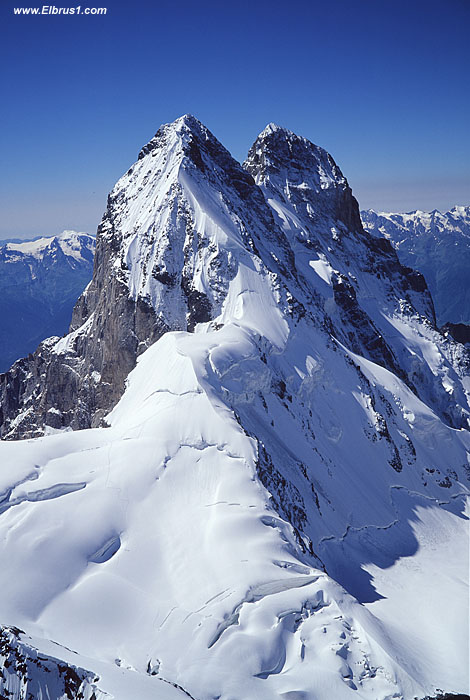 СПАСАТЕЛЬНЫЙОТРЯДАЛЬПИНИСТОВ СССРСПАСАТЕЛЬНЫЙОТРЯД АЛЬПИНИСТОВ СССРИздание представляет восстановленные и переведённые в табличный формат списки из рукописных журналов учёта спасателей из архива Управления альпинизма ВС ДСО профсоюзовТамбов 2016УДК 93  ББК 63        С71Составитель Зоя Сергеевна ЧмыховаЗа техническую помощь при выпуске данного издания выражаем благодарностьТатьяне Павловне РототаевойИздание осуществлено на средстваВладимира Леонидовича НекрасоваЛарисы Александровны СеновойС 71 Спасательный отряд альпинистов СССР: восстановленные и переве-дённые в табличный формат списки  из  рукописных  журналов  учёта спасателей из архива Управления альпинизма ВС ДСО профсоюзов. –Тамбов, Знак, 2016. –  356  с.УДК 93  ББК 63В книге представлены официальные списки членов горно-спасательной службы СССР, бережно сохранённые Ю.И. Пустоваловым инструктором альпинизма, исследователем пионерного периода советского альпинизма, ветераном.© Составление. З.С. Чмыхова, 2016ВВЕДЕНИЕНастоящее издание ставит своей задачей восстановить благодарную память о специалистах спасательной службы советского альпинизма и представляет обработанные для печати рукописные квалификационные списки членов этого многочисленного отряда альпинистов-спасателей.Немного истории.Трудный и долгий путь проделал спортивный альпинизм нашей страны, чтобы утвердить своё лидерство в мировой практике горовосхождений.Датой зарождения альпинизма как массового вида спорта принято считать 28 августа 1923 года - день, когда две группы студентов Тбилисского университета под руководством профессоров Г.Н. Николадзе и А. Дибуладзе достигли вершины Казбека, а несколько позже и вершины Эльбруса в том же составе. Уже по возвращении из похода Георгий Николаевич Николадзе организует первую Горную секцию при Грузинском Географическом Обществе.Начиная с 1925 года при профсоюзах рабпроса (рабочего просвещения) и железной дороги создаются экскурсионно-туристические кружки. Их сеть неустанно расширяется. Для упорядочения этого движения к 1929 году создается коммерческая организация "Российское общество туризма" (РОТ). 30 ноября 1929 г. РОТ преобразуется в добровольное Общество Пролетарского туризма. А уже к началу марта (08.03.1930 г) следующего года решением Правительства коммерческое общество ликвидируется и появляется самостоятельная организация «Общество пролетарского туризма и экскурсий» (ОПТЭ). Наследником POТ в составе ОПТЭ стал знаменитый туристский Клуб Дома Учёных, членами которого были ведущие учёные нашей страны. В 1936 г ОПТЭ преобразуется в ТЭУ (туристско-экскурсионное Управление) при ВЦСПС. Его экскурсионно-туристическая деятельность первоначально осуществлялась с использованием зарубежного опыта, носителями которого явились русские иммигранты (Семеновский Василий Логинович, Дебёрль Густав, Делоне Борис Николаевич и др.)Уже в 1929 году Семеновский В.Л. организует Первый сбор-поход в ущелье Безенги по подготовке руководителей низовых организаций - первых инструкторов, получивший в народе название «Рабфак в горах».В 1931–32 гг. проводятся 1-я и 2-я Всесоюзные школы инструкторов альпинизма, так называемые  школы мастерства. Уже в 1934 году проходят курсы по переподготовке инструкторов. Время и практика диктовали новые требования и знания от руководителей развивающимся видом спорта. В 1934 и 1936 гг. проводятся 1-я и 2-я Альпиниады профсоюзов.С 1936 года самостоятельная организация массового спортивного альпинизма было возложена на ВЦСПС. Создаётся Всесоюзная секция альпинизма, возглавившая и объединившая все низовые секции учебных, научных и производственных организаций. Первым председателем секции становится Крыленко Николай Васильевич, членами актива секции – Семеновский В.Л., Шмидт О.Ю., Делоне Б.Н. Реорганизация длится несколько лет. Формируется целая сеть стационарных альпинистских лагерей.Из малочисленного экскурсионно-туристского развлекательного занятия горовосхождение постепенно становится массовым и спортивным. В горы по профсоюзным путевкам с 50% скидкой на ж/д билеты едет молодёжь, зачастую даже не видевшая в своей жизни гор. Растёт численность армии стремящихся покорять величественные вершины Кавказа. Резко возрастает потребность в пособиях и литературе по альпинизму, горному туризму, природоведческих региональных описаний. Ощущается острая нехватка инструкторских кадров. Семеновский В.Л. пишет статьи и капитальное пособие по снаряжению и технике передвижения в горах. Появляются Правила страховки и Методические пособия по поведению в условиях различной погоды и на различных участках горного рельефа.1931-1935 гг. – этап активного начала массового освоения высокогорных районов Кавказа, а так же, Памира. Травматизм, капризы погоды, неожиданные заболевания и прочие ситуации, возникающие на маршрутах, с которыми группе трудно справиться самой, диктуют необходимость создания специальной Поисково-спасательной службы. С инициативой создания такой службы в горах выступают Семеновский В.Л., Густав Дёберль, Делоне Б.Н. и др. (зачинатели советского альпинизма). В составе поисково-спасательных отрядов обязаны находиться квалифицированные альпинисты, врачи с медоборудованием, транспорт и снаряжение для транспортировки, по возможности  радист для связи с базой и т.д.. Спасслужба, изначально построенная по образу альпийских аналогов, последовательно приобретает новый опыт, отличный от зарубежного. В 1937 году создается первая централизованная служба в системе ТЭУ ВЦСПС, на Кавказе порайонно располагаются её контрольные пункты (6 КСП). В 1938г. альплагеря передаются в ведение ДСО Профсоюзов. В 1939 г. в Нальчике начинает работать первая Всесоюзная школа по подготовке работников Спасслужбы ВЦСПС (3-х месячная).Годы Великой Отечественной войны нарушили поступательное развитие альпинистского движения.В послевоенное время работу по организации, становлению и развитию спасательной службы возглавил Кропф Фердинанд Алоизович, прошедший в 30-е годы обучение на курсах Дебёрли и Семеновского. Большой вклад в её организацию внесли Малеинов Александр, братья Кудиновы Борис и Владимир, Захаров Павел Филиппович, Джапаридзе А. и др. Основой организации спасательного дела становятся общественные спасотряды каждого из альплагерей.В 1958 г. при ВС ДСО профсоюзов создаётся сеть круглогодично действующих контрольно-спасательных пунктов (КСП), имеющих соответствующее материально-техническое обеспечение, включающее спасательное снаряжение, транспорт, связь, здания. В их обязанности входят: профилактическая работа, подготовка кадров, оказание профессиональной помощи терпящим бедствие в горах, осуществление мер по охране природы и пр. На них же легли и «диспетчерские» обязанности по регулированию сроков выхода команд на маршруты, осуществлению радиосвязи с группами на восхождениях в целях контроля условий их безопасности, организации необходимой помощи по первому зову с маршрута, координации взаимодействий «работающих» команд.С 1958-1960 гг. на Кавказе проводятся регулярные учебно-методические сборы работников альпинистских и туристических служб.Членом спасательного отряда мог стать альпинист, выполнивший нормативы 1-го, реже 2-го разряда, окончивший Школу инструкторов альпинизма и соответствующие методические сборы-курсы. В 1958 г. − ЦТЭУ ВЦСПС вводит первый советский значок горноспасателя.В 1962 году, воплощая идею Ф.А. Кропфа, харьковчанин К.А. Баров (мастер спорта СССР по альпинизму, архитектор) создает эскиз значка и жетона «Спасательный отряд» с изображением Ушбы.В 1968 году выпускается жетон «Почётный знак спасательного отряда». В 1977 и 1987 гг. выпускаются юбилейные знаки к 40-летию и 50-летию Спасательной службы ВЦСПС.К сожалению, эта служба в пылу перестройки (впрочем, как и альпинистские лагеря-базы, школы инструкторов альпинизма) прекратила своё существование. Рыночные отношения сократили былую массовость в альпинизме России как нерентабельную. Альтернативно возросло число богатых, нанимающих для выхода в горы спортивных менеджеров.  Разумеется, в альпинизме, кроме спасательного дела, много иных масштабных работ. Например, организация соревнований, их судейство, производство в мастера и т.д. В настоящее время в России осуществляется централизованное руководство региональными подразделениями поисково-спасательной службы (ПСС), которые находятся в ведении МЧС.30 октября 2000  года Федерация Альпинизма России утвердила новый Почётный знак «За спасение в горах». Факт их выдачи подтверждается удостоверением, учёт знаков ведёт спортивно-техническая комиссия ФА России. Но, это уже другая история.Юрий Пустовалов, ветеран альпинизма.В 1968 году Главное Управление альпинизма ВС ДСО профсоюзов вводит нагрудный знак подтверждаемый Удостоверением за выдающиеся достижения в организации спасательной службы и личное мужество, проявленное во время спасательных работ – жетон «Почётного спасателя»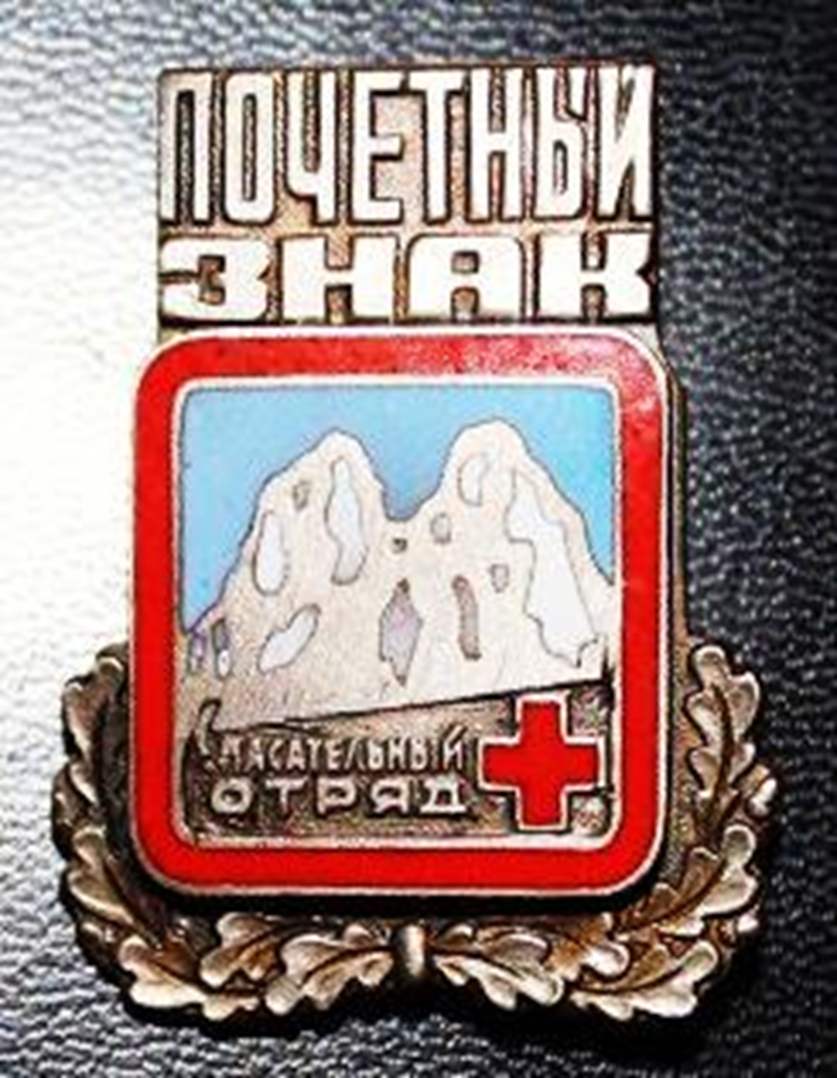 ВСЕСОЮЗНЫЙ СОВЕТДОБРОВОЛЬНЫХСПОРТИВНЫХ ОБЩЕСТВПРОФСОЮЗОВУДОСТОВЕРЕНИЕ ____Тов.______________Награждён жетоном «Почётный знак спасательного отряда» №____ (Решение Президиума ВС ДСО профсоюзов от  «___» ________ 19___ г. протокол № ___)ПредседательВсесоюзного совета ДСО профсоюзовПРАВА И ОБЯЗАННОСТИ НАГРАЖДЁННОГОНаграждённый жетоном «Почётный знак спасательного отряда» обязан быть примером на работе и в быту; систематически повышать свой политический уровень и деловую квалификацию; содействовать воспитанию спортсменов в духе преданности социалистической родине; воспитывать в альпинистах решительность и настойчивость в достижении поставленной цели в сочетании с правильной оценкой своих сил, заботой о безопасности товарищей; развивать чувство ответственности, высокую требовательность к себе и всегда быть готовым к оказанию помощи терпящим бедствие в горах.Награждённому жетоном «Почётный знак спасательного отряда» предоставляется возможность 20-дневного пребывания в альпинистском лагере ДСО профсоюзов один раз в 3 года за счёт спортивного общества, членом которого он является.АЛЬПИНИСТЫ, НАГРАЖДЁННЫЕ ЖЕТОНОМ «ПОЧЁТНЫЙ ЗНАК СПАСАТЕЛЬНОГО ОТРЯДА»В 1963 году по эскизам архитектора из Харькова, мастера спорта СССР по альпинизму К.А.Барова ВС ДСО профсоюзов начинает выпуск служебных жетонов «Спасательного отряда». С этого времени квалификацию альпиниста-спасателя подтверждали Удостоверение и нагрудный номерной жетон, а ФА СССР включает вНОРМАТИВЫ для первого разряда выполнение обязательных требований на получение номерного жетона.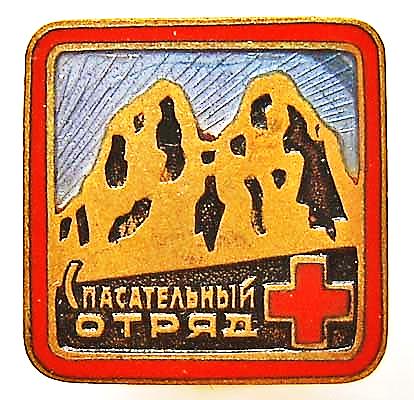 ВСЕСОЮЗНЫЙ СОВЕТДОБРОВОЛЬНЫХСПОРТИВНЫХ ОБЩЕСТВПРОФСОЮЗОВСпасательный отрядУДОСТОВЕРЕНИЕ ____Тов.___________________________(фамилия, имя, отчество)является членом спасательного отряда, награждён жетоном «Спасательный отряд» №____и состоит на учёте в Управлении альпинизма  ВС ДСО профсоюзов.Удостоверение и жетон вручены «___»____19___ г.Начальник Управления альпинизмаВС ДСО профсоюзовТов.____________имеет право проверять готовность группы альпинистов и туристов к выходу в высокогорную зону, а также на маршруте и может снять группу с похода или восхождения, если её подготовка или действия не соответствуют требованиям безопасности, о чём делается соответствующая запись на маршрутном листе.По поручению КСП или спасательного отряда альпинистского мероприятия он имеет право мобилизовать участников альпинистско-туристских мероприятий для оказания помощи терпящим бедствие в горах.АЛЬПИНИСТЫ, НАГРАЖДЁННЫЕ ЖЕТОНОМ «СПАСАТЕЛЬНЫЙ ОТРЯД»ДополнениеПримечание№ 512         Балыбердин Владимир Сергеевич№ 1136       Вышлов Геннадий Петрович№ 1522       Гриценко Сергей Васильевич№ 2088       Зак Павел Самойлович№ 4627       Плышевский Михаил Александрович№ 5157       Рехвиашвили Рамаз Вахтангович№ 5384       Сериков Владимир Александрович№ 5916       Тимонин Сергей Николаевич№ 6238       Фошев Александр Александрович№ 6633       Шашков Александр Константинович№ 6757       Шинкаренко Александр Иванович№ 6779       Шиляев Борис Анатольевич№ 6780       Шиляев Евгений ВладимирВ 1958 году по решению ВЦСПС для координации и централизованного руководства действиями спасательных отрядов альплагерей были созданы постоянно действующие контрольно-спасательные пункты (КСП). Начальник КСП назначался Управлением альпинизма при ВЦСПС.ПЕРЕЧЕНЬ КОНТРОЛЬНО-СПАСАТЕЛЬНЫХ ПУНКТОВ СССР (1958-1991 гг.)КАВКАЗЛЕНТЕХСКИЙ РАЙОН (а/л АЙЛАМА),  ГРУЗИНСКАЯ ССРДИГОРСКИЙ РАЙОН (п.ДИГОРА), СЕВЕРО-ОСЕТИНСКАЯ АССР;ЦЕЙСКИЙ РАЙОН (а/л ЦЕЙ, а/л ТОРПЕДО), СЕВЕРО-ОСЕТИНСКАЯ АССР;ЭЛЬБРУССКИЙ РАЙОН (а/л ШХЕЛЬДА), КАБАРДИНО-БАЛКАРСКАЯ АССР;АДЫР-СУ УЩЕЛЬЕ (а/л ДЖАЙЛЫК), КАБАРДИНО-БАЛКАРСКАЯ АССР;БЕЗЕНГИЙСКИЙ РАЙОН   (а/л БЕЗЕНГИ, а/л УЛЛУ-ТАУ), КАБАРДИНО-БАЛКАРСКАЯ АССР;ДОМБАЙСКИЙ РАЙОН      (а/л АЛИБЕК, а/л ДОМБАЙ), КАРАЧАЕВО-ЧЕРКЕССКАЯ АО РСФСР;ГВАНДРИНСКИЙ РАЙОН (а/л УЗУНКОЛ), КАРАЧАЕВО-ЧЕРКЕССКАЯ АО РСФСР.ТЯНЬ-ШАНЬЗАИЛИЙСКИЙ РАЙОН (а/л ТАЛГАР), КАЗАХСКАЯ ССР;ЦЕНТРАЛЬНЫЙ ТЯНЬ-ШАНЬ (а/л АЛАТОО), КИРГИЗСКАЯ ССР;КИРГИЗСКИЙ АЛАТАУ (а/л АЛА-АРЧА), КИРГИЗСКАЯ ССР.ПАМИРПАМИРО-АЛАЙСКИЙ РАЙОН (а/л ДУГОБА), КИРГИЗСКАЯ ССР;ЗААЛАЙСКИЙ РАЙОН (а/л ВЫСОТНИК), КИРГИЗСКАЯ ССР;ПАМИРО-АЛАЙСКИЙ РАЙОН (а/л ВАРЗОБ), ТАДЖИКСКАЯ ССР.ФАНСКИЕ ГОРЫПАМИРО-АЛАЙСКИЙ РАЙОН (а/л АРТУЧ), ТАДЖИКСКАЯ ССР.КАМЧАТКА П-ОВГОРНЫЙ РАЙОН ВАЧКАЖЕЦ, г. ПЕТРОПАВЛОВСК-КАМЧАТСКИЙ, РСФСР.Владимир Туриянский геолог, геофизик, поэт, композитор                             СНЕГ   НАД  БЕЛАЛАКАЯСНЕГ РАСКИНУЛ КРЫЛЬЯ НАД БЕЛАЛАКАЯИ, НА ВСЕХ ВЕРШИНАХ ПЛЯШЕТ СНЕГОПАД.ТЁМНЫЕ УЩЕЛЬЯ ОБЛАКА ЛАСКАЮТ,В ЗАВТРАШНИХ ЛАВИНАХ ДРЕМЛЕТ СУЛАХАТ.ЗАМЕТАЮТ ТРАССУ, ДВЕРЬ СКРИПИТ У ВХОДА, СУМАСШЕДШИЙ ФЛЮГЕР МЕЧЕТСЯ С ТОСКОЙ. СПРОСИШЬ У НАЧСПАСА: «КАК ДЕЛА С ПОГОДОЙ?» ОН НА ПАЛЕЦ ПЛЮНЕТ И МАХНЁТ РУКОЙ.НЕ ВИДНА ДОРОГА, ЛИШЬ СНЕЖИНКИ ГАСНУТ БЕЛЫЙ ВЕТЕР ДУЕТ, ЗАМЕЛО ЛЫЖНЮ. И НЕ НАДО ТРОГАТЬ ПОПУСТУ НАЧСПАСА, ПУСТЬ ОН ПОКОЛДУЕТ К ЗАВТРАШНЕМУ ДНЮ.ВСПОМНИМ СПОСОБ СТАРЫЙ И ТРЯХНЁМ ЗАПАСОМ. СТИХНУТ РАЗГОВОРЫ, КТО-ТО СКАЖЕТ: «СПОЙ!». МЫ ВОЗЬМЁМ ГИТАРУ, ПОЗОВЁМ НАЧСПАСА И СПОЁМ ПРО ГОРЫ И ПРО НАС С ТОБОЙ.КТО НЕ ВИДЕЛ ГОРЫ И НЕ ШЁЛ ПО ТРАССЕВ ЗОЛОТЕ ЗАКАТА, НА СЕМИ ВЕТРАХ ПУСТЬ ТОГДА ОН СПРОСИТ НАШЕГО НАЧСПАСА КАК ПОЁТ ПОД КАНТОМ СНЕГ НА ВИРАЖАХ.СОДЕРЖАНИЕВведение   Пустовалов Ю.И. .....…………………………..............................3Удостоверение на награждение жетоном «Почётный знак спасательного отряда»..................................................................................................................7Альпинисты, награждённые жетоном «Почётный знак спасательного отряда»..................................................................................................................8Удостоверение члена спасательного отряда...................................................26Альпинисты, награждённые жетоном «Спасательный отряд».....................27Перечень Контрольно-спасательных пунктов СССР...................................354«Снег над Белалакая» Туриянский В............................................................355Содержание......................................................................................................356На обложке:Лицо – Ушба. Фото В.М. Копылова       Оборот – Белалакая. Фото В.М. КопыловаСПАСАТЕЛЬНЫЙОТРЯД АЛЬПИНИСТОВ СССРИздание представляет восстановленные и переведённые в табличный форматсписки из рукописных журналов учёта спасателейиз архива Управления альпинизма ВС ДСО профсоюзовКомпьютерный набор Ирина Анатольевна СкопцоваКорректор – О. БелкинаОтпечатано с готового оригинал-макета.Формат 60×84/8. Бумага офсетная. Усл.печ. л. 41,385Тираж 100 экз. Заказ № 6ООО «Знак»392000, г. Тамбов, ул. Коммунальная, 21а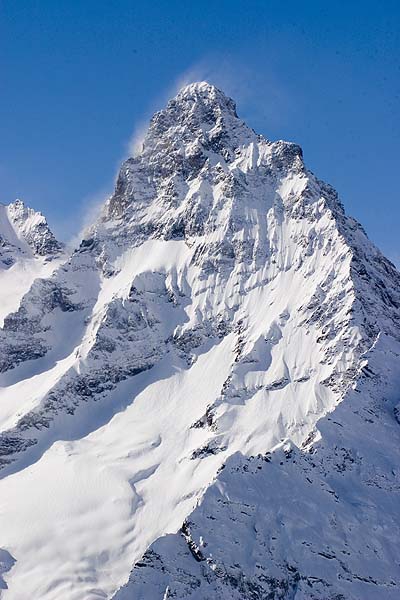 №п/пФотографияФамилия,имя, отчествоДатанагражденияНомерзнакаДата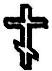 1234561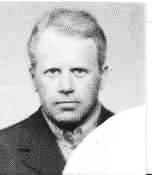 АграновскийГерманЛеонидович3407.03.19842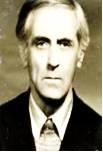 АкопянАльбертСуренович19901053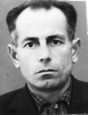 АкритовИванПанаитович6314.07.20014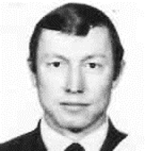 АлмазкинАлексейНиколаевич1981515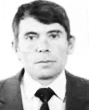 АндреевЛеонидАлександрович1988661234566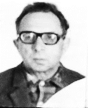 АркинЯковГригорьевич19781316.11.19947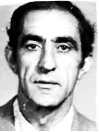 АрутюнянРубенАйкович608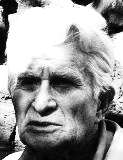 БаровКириллАлександрович324.12.20069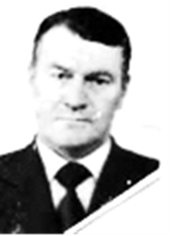 БаскаковАнатолийАндреевич6910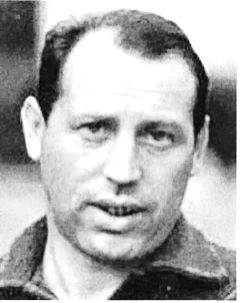 БаскинСемёнБорисович1018.10.199911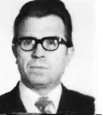 БелозеровЛеонидПетрович6813.12.199612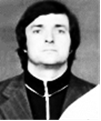 БирюковВладимирНиколаевич7012345613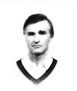 Болонин Владимир Николаевич6714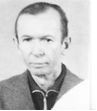 Бычков Борис Степанович3315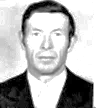 Галактионов Виктор Иванович19804616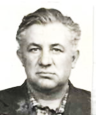 Герасимов Виктор Александрович198661199117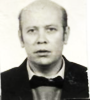 Горбачевский Александр Дмитриевич9918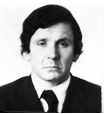 Городецкий Евгений Михайлович5517.07.198412345619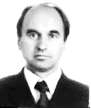 Грешнев Михаил Александрович3120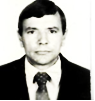 Громов Леонид Валентинович19899821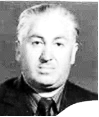 Гугава Джокия Серапионович22?22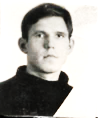 Емельяненко Юрий Сергеевич2605.09.200723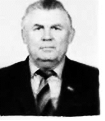 Еропунов Александр Николаевич7124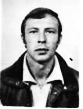 Железняков Владимир Егорович198910025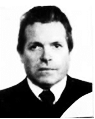 Жирнов Виктор Васильевич19792729.11.200212345626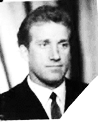 Зайцев КимКириллович19835827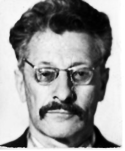 Зак Павел Самойлович7212.04.200328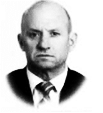 Зарудин Вячеслав Григорьевич7329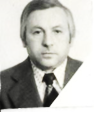 Захаров Павел Павлович28.02.791907.03.201630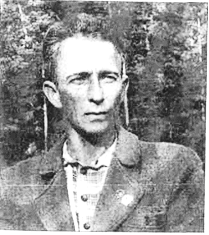 Золотарёв Алексей Павлович3631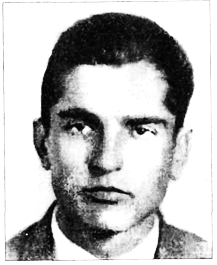 Кавуненко Владимир Дмитриевич432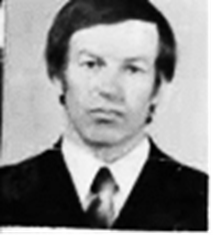 Кадцин Владимир Николаевич5312345633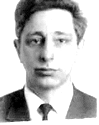 Каспин Александр Павлович19781419.12.199734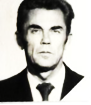 Кенсицкий Леопольд Всеволодович4117.11.199435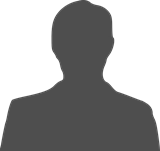 Кисель Владимир Васильевич6436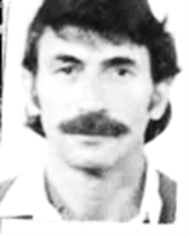 Клестов Валерий Иосифович09.11.198910137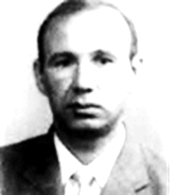 Коваленко ЮрийИванович7738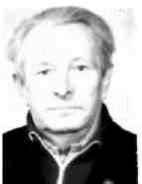 Коленов Георгий Прокофьевич49199212345639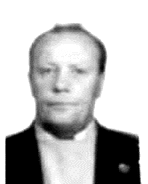 Коньков Михаил Петрович198910208.199440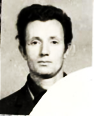 Кораблин Борис Николаевич5741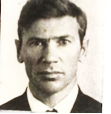 Коршунов Борис Степанович7642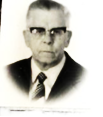 КропфФердинандАлоизович1973116.03.200543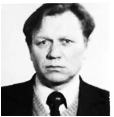 Кудинов Игорь Борисович19791816.11.200444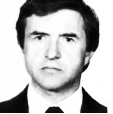 Кузнецов Георгий Андреевич7512345645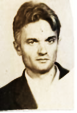 Кусель-Мороз Николай Аполлонович74200546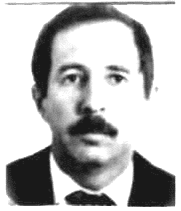 Левин Анатолий Самуилович3247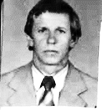 Леонов Константин Николаевич4748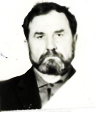 Липень Эдуард Бернардович9649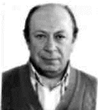 Лурье И.М.2050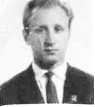 Луцюк Анатолий Андреевич59199751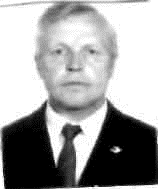 Лысенков ВалентинМихайлович7824.07.200712345652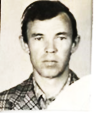 Лях Владислав Петрович19793053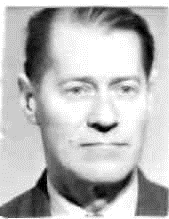 Малеинов Алексей Александрович39199154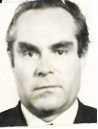 Марков Валерий Григорьевич5020.05.199355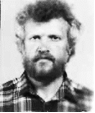 Мартынов Александр Ильич9456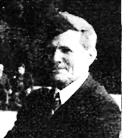 Мартынов Илья Александрович1977757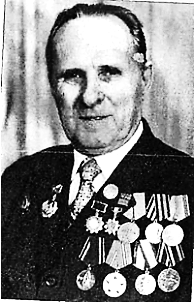 Маслов Григорий Михайлович209.199112345658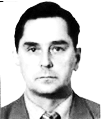 Маханов ВикторКузьмич7959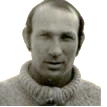 Махинов Анатолий Павлович4560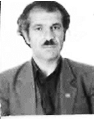 Мешвелиани Георгий Акакиевич198910361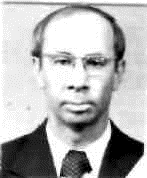 Мумджи Тимур Меметович19794262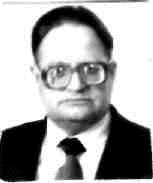 Никоноров Сергей Иванович8029.02.200063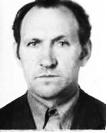 Новиков Василий Прокофьевич8164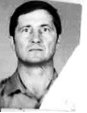 Овчаренко Валерий Андреевич8212345665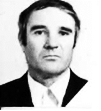 Овчаров Геннадий Николаевич1666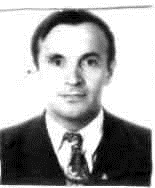 Овчинников Анатолий Георгиевич1703.201567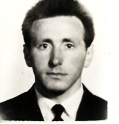 Онищенко Вячеслав Петрович6268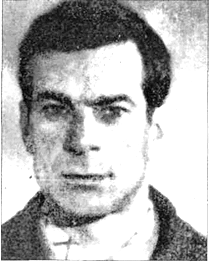 Полевой Григорий Владимирович1974516.07.200869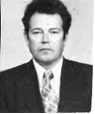 Попов Виктор Павлович3503.01.199470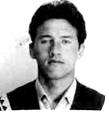 Порохня Юрий Иванович19812312345671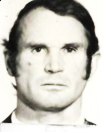 Праздников Владимир Алексеевич9703.05.200572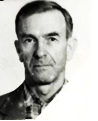 Проскуряков Руслан Павлович8373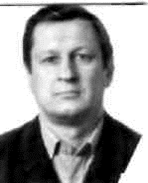 Пустовалов Юрий Иванович198910427.07.201574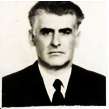 Рахаев А.К.24?75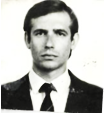 Рожков Андрей Николаевич10676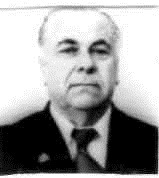 РоманенкоМихаил Иванович2177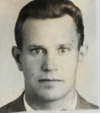 Романов Борис Тимофеевич8401.02.200512345678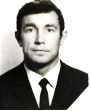 Ружевский Вацлав Витольдович1967 19781279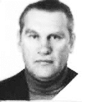 Рукодельников Борис Леонидович1503.04.200880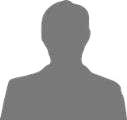 Ряжский Борис Сергеевич902.198181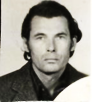 Самохвалов Владимир Владимирович4482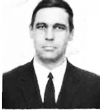 Саратов Юрий Сергеевич2583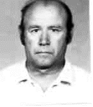 Слепухин Евгений Филиппович8612345684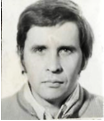 Смирнов Евгений Германович5414.04.198485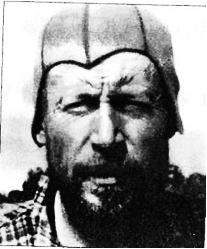 Смирнов Игорь Дмитриевич801.10.199986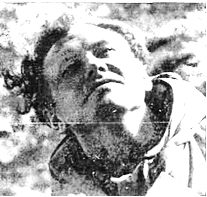 Согрин Сергей Николаевич687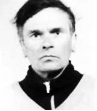 СоловьёвЮрий Александрович8788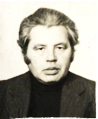 Супоницкий Михаил Вульфович8518.08.200589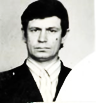 Суханов Виктор Иванович19792990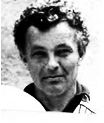 Сухарев Владимир Николаевич8812345691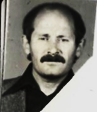 Таболов Леонид Гаврилович6592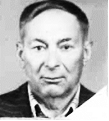 Тенишев Шакир Сабиржанович10793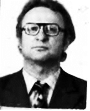 Тимофеев Виктор Константинович8994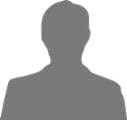 Токмаков Валерий Степанович1195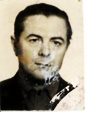 Углов Владимир Тимофеевич4306.11.200696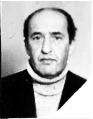 Фруман Юрий Яковлевич9012345697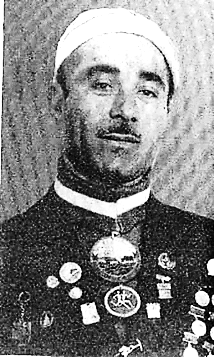 Хергиани Чхмулиан Виссарионович4004.07.196998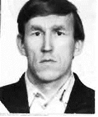 Чумаков ВладимирЛеонидович9199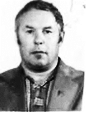 ШапошниковБорис Михайлович3702.07.2008100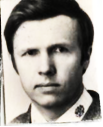 Шатаев Владимир Николаевич28.02.197928101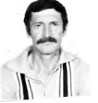 Шваб Александр Евгеньевич93102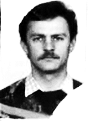 Швырёв Андрей Глебович108103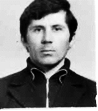 Шевченко Николай Алексеевич4807.05.1997123456104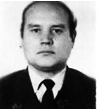 Шилов Юрий Дмитриевич3818.06.2000105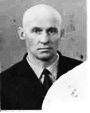 Шупило Николай Лазаревич9217.10.2004106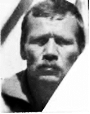 ЯковлевВиталий Дмитриевич9528.01.2003107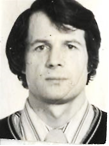 Якушев Алексей Яковлевич56108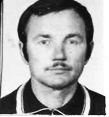 Янович Юрий Сергеевич5207.01.2008№п/пФамилия,имя, отчествоГородДатанагражденияНомержетонаДата гибели,вершина, категориясложности маршрута1234561АбаевТаймураз ТазретовичОрджоникидзе198358322АбарбарчукГеоргий СамуиловичКраснодар1978192522573АбатовАдиль АбрамовичАлма-Ата03.7941684АбашкинПавел НиколаевичАлма-Ата198050655АбдиллинРафис ФаткуловичБратск-9197821636АбдрашитовРаиф АбрахмановичКазань197014097АбдулаевАшит БекикоровичЧирчик03.7938878АбдулаевЭрнест СулеймановичДушанбе5419АбдулкалымовРустам Нигматович16.11.90436110АбдулофановНиколай ИвановичЧелябинск151811АбдуразаковРавиль РаджабовичТашкент03.79388812АбдурахмановАдилАбдулекиефовичс.Ухул03.79366913АбрамовАлександр ВикторовичМосква30.11.88934714АбрамовАлександр Фёдорович1978260315АбрамовАлексей ВитальевичЧелябинск1978248112345616АбрамовАлексей ЕвгеньевичМосква05.04.91912017АбрамовАндрей ИвановичТольятти16.04.91903118АбрамовБорис ИвановичТашкент1978281419АбрамовОлег ИвановичЯрославль1983581520АбрамовПавел БорисовичМосква1980429321АбрамовСергей СемёновичСвердловск108822АбрамовСтанислав ПетровичМосква115223АбрамовЮрий АлексеевичЛенинград29324АбрамчикВладимир НиколаевичБратская область03.79321325АбросимовАндрей ВладимировичХарьков1985616626АбуковАлим ЮрьевичОрджоникидзе03.79361227АбуновАбунталин Хасамблевичп. Домбай1978226228АвакумовВиктор ПетровичКрасноярск132129АвакумянцАлександр ИвановичОрджоникидзе46030АвакумянцЕвгений АлександровичРостов-на-Дону01.03.78202631АванесовГригорий ХачатуровичСамарканд20.03.78290132АверкеевОлег ВладимировичЯрославль1984591533АверьянАнатолий Дзеронович90034АверьяновБорис КимовичВоронеж23.10.86674935АверьяновГерман ПетровичМосква115136АвдеевВиктор ЯковлевичБаку03.79325112345637АвдеевЛеонид АнатольевичКараганда1978259238АвдошинВладимир МихайловичНовосибирск196996339АвдюничевСергей ВасильевичБарнаул1980514540АвраамовСергей ВладимировичТомск196994141АвсеновАлександр ИвановичТольятти11.11.90899742АвтомоновВиктор ПетровичСудак1980456443АвулисАрвидас АнтоновичВильнюс1984604044АганисьянЭдуард АремовичЛенинград19645145АгарковАлександр МихайловичКраснодар122046АгасилдЭнно АрсеньевичТаллин80347АгафоновАлександр Александрович Магнитогорск1980464448АгафоновГлеб ВладимировичИркутск03.79385149Агафонов М.Г.04.10.89858550АгибабянАлександр ШаваршовичЕреван1982548451АгибаловАлексей АлександровичФрунзе03.79370352АгишевРамазан ГазизовичАлма-Ата03.79413753АгишевСергей ГазизовичПетропавловск03.79419954АграновичЯков СамуиловичМосковская область147355АграновскийГерман ЛеонидовичЛенинград27956АдамановСергей АсельбеновичФрунзе1978236812345657АдеевАльберт ИльдусовичУфа07.07.91918158АдерУуно ХуговичЭстонская ССР1986634959АджимурзаевВадим НадыровичКрасноводск16.11.90408160АджиулоровНариман РефатовичЧирчик1980449761АдиньшЮрий КарловичРижский район65062АдовВладимир Тимофеевич03.79412963АдырхаевАлехан КазимагометовичОрджоникидзе83464АжиповВладимир МихайловичОрджоникидзе03.79360865АзаровВиталий ИвановичКраснодар1978233766АзарьевИгорь АлександровичКиев131667АзетовАндрей КонстантиновичТашкент1978280668АзизбекянГригорий ВартановичЕреван1982547569АзовскийВячеслав ВладимировичИжевск03.79406770АйвазовМихаил БорисовичЛенинград1980Дубликат501471АйгистовГлеб АхметовичКараганда1978203372АйзенбергВиктор АроновичДушанбе1978237173АйзиковичСергей МихайловичРостов1980467174АйзинВладимир БорисовичФрунзе1980509475АйксаковМарат ГарифуловичАлма-Ата20.09.88614476Айтбаев АзимФрунзе29877АкбаевМунир АлиевичСтаврополь1978232312345678АкбашГеоргий ФёдоровичКишинев18.04.87622979АкименковМихаил ВениаминовичАлма-Ата89780АкимовАлександр ПавловичПетропавловск-Камчатский1978307481АкимовНиколай АлександровичЧелябинск1980516082АкифьевВиктор ЮрьевичМосква1978236983АклловСергей ВладимировичКараганда1982523684АкмаевИгорь ВладимировичТашкент17.09.91650885АкмаевСергей БостандыковичЕреван12.04.89889086АкменьтыншЭрик АндреевичРига530387АкопджанянЮрий АршалуйсовичМосква43388АкопянАльберт СуреновичЕреван31189АкопянАндрей Гургенович27.01.91933590АкопянГачик АльбертовичЕреван12.04.89935891АкритовИван ПанаитовичОрджоникидзе992АксельродЭдуард Львович Днепропетровск1978214193АксёновАнатолий ВасильевичИркутск1978288094АксёновВиктор ЛазаревичМосковская область1978265995АксёновВиктор НиколаевичВоронеж1980428996АксёновВладимир АлексеевичОмская область1978285797Аксиенцев С.Е.04.10.89859698АктугановАскар ИскандаровичУфа124012345699АкуловВячеслав ВладимировичСаратов702100АкуловОлег ВячеславовичСаратов16.04.919339101АкуловЮрий ИвановичСочи4004102АкутипВладимир СергеевичКуйбышев23.03.876551103АкчуринМарат ХасановичКараганда20.03.782091104АкшенцевЮрий НиколаевичСвердловск998105АлабушевВладимир СергеевичФрунзе18.02.872739106Алавердашвили Элдар СергеевичТбилиси03.793212107АладышевЮрий АлександровичАлма-Ата09.03.918908108Алай А.В.Токмак24.10.865169109Алайский Станислав АлександровичРустави07.07.919180110Алахвердян Левон АлександровичЕреван1299111Алдын-ХерелВалерий АлексеевичТомск03.793713112АлейниковВасилий ПетровичСеверодонецк03.793273113АлександровВасилий КонстантиновичЛенинград19782223114АлександровВладимир НиколаевичКрасноярск02.02.876420115АлександровВячеслав ВасильевичФрунзе19782714116АлександровДмитрий ВитальевичКрасноярск03.793727117АлександровМихаил АроновичМосква19783069118АлександровНиколай МихайловичКуйбышев1214119АлександрычевБорис АлексеевичЯрославль03.793348120АлексашинЛев ВалентиновичМосква03.793918123456121АлексеевАлексей СтепановичЧеремхово19835592122АлексеевАнатолий ВладимировичЛенинград19804515123АлексеевАндрей НиколаевичНовокузнецк28.10.866115124АлексеевБорис ЛеонидовичГорький03.793456125АлексеевВадим НиколаевичСвердловск581126АлексеевВиктор ВладимировичНовочеркасск20.11.889219127АлексеевВиктор МихайловичАлма-Ата6128АлексеевВладимир АлександровичЛомоносов1978783129АлексеевВладимир ИвановичКуйбышев19782502130АлексеевВладимир НиколаевичБолшево, М.О.19782512131АлексеевВячеслав ПетровичИркутск19835650132АлексеевДмитрий ВладимировичЗлатоуст16.04.919033133АлексеевПавел НиколаевичГродно06.03.919010134АлексеенкоАлексей АндреевичДонецк1511135Алепчев А.Н.04.10.898433136АлёшинГеннадий ВасильевичИркутск19835597137АлигожинАлександр ЖупарбековичКарагандинская область19785020138АлиевНураддин КамильоглыБаку19835759139Алиев ШамханМахачкала03.793692140АлиминГеоргий НиколаевичЦелиноград12.02.886124141АлимовВладимир ПетровичАрхангельск19782513142АлкасовЮрий ИвановичТомск184143АллахвердовВалерий АлександровичБаку19721843123456144АлмазкинАлексей НиколаевичБарнаул1022145АлмазовВалерий ЯковлевичДубна, М.О.105146АлпаровАнвар НургалиевичМосква03.79356719.08.1986 Хан-Тенгри, 5Б147АлпуховСергей ИвановичМосква3137148АлтайскийИван ПетровичРостов-на-Дону01.03.781995149АлтуховМихаил СергеевичМосква786150АлтышевОлег ДжафаровичОмск12.04.896443151АлфёровВадим АлександровичВоронеж19782632152АлфёровНиколай ИвановичТокмак19804720153АлхутовНиколай АлександровичМосква03.793245154АльбековРафик ЯкубовичЧирчик19804453155АльбогевЖапкур ДжалберовичДжамбул5679156АльковЮрий ЕвгеньевичФрунзе03.793731157АльмухамедовЕвгений АлександровичИркутск19835604158АльперинВладимир МаевичОдесса196521.07.2010Дыхтау, 5Б159АльтшулерЛеонид БорисовичКалуга20.03.782196160АмановАлексей ЮрьевичДушанбе18.05.895444161АмбалевГерман ПетровичНовгород03.793679162Амелин В.В.04.10.898419163Аметов РенатЧирчик542164АмирдекянАрмен ВардановичЕреван19805480165АнПавлюс ВалентиновичТашкент24.10.865699166АнаевТасим КазыевичБезенги03.793595123456167АнаньевАлександр ИвановичМосква06.07.876911168АндреевАнатолий ЕвгеньевичМосква15.04.866873169АндреевАндрей ВикторовичЛенинград11.06.876894170АндреевАндрей ВячеславовичЛенинград05.05.885578171АндреевВадим ФаустовичТашкент126 543172АндреевВиктор ДмитриевичМосква1302173АндреевВиктор НиколаевичФрунзе03.793779174АндреевВладимир ИвановичКрасноярск1362175АндреевВладимир ИвановичЛенинград19782203176Андреев В.Н.04.10.898600177АндреевГерман ГермановичЛенинград1376178АндреевЛеонид АлександровичТырныауз19782351179АндреевНиколай ФотеевичЧелябинск03.793901180АндреевРэм НиколаевичМосква196442181АндреевСергей ВадимовичМосква2150182АндреевСергей ВалентиновичУфа16.07.919032183АндреевЮрий ПавловичКрасноярск1323184АндреицоАлександр ПетровичКрасный Луч23.10.866762185АндриановАлександр АлександровичХерсон16.04.919344186АндриенкоВалерий ПавловичАлма-Ата03.794124187АндриенкоВиктор БорисовичГатчина1668123456188АндрисыкоБорис БорисовичХарьков19782266189АндрияшинПётр АлександровичСвердловск196449190Андронников Владимир АлексеевичЧебоксары19866311191Андронников Сергей ГеннадьевичНовочебоксарск06.06.876672192АндроновАнатолий АлександровичДнепропетровск19825565193АндрюшкевичКонстантин ИвановичНовосибирск19804045194АндрющенкоАнатолий ВикторовичНовосибирск19782264195АникинНиколай АлександровичИркутск03.793854196АнимпинВладимир МихайловичСухуми4919197АнирхановАбдула М.Махачкала03.793663198АнисимовВалерий ГригорьевичЗыряновск19845670199АнисимовВячеслав ИвановичКуйбышев19782298200АнисимовНиколай БорисовичЛенинград19804763201АнисимовСвятослав НиколаевичРостов202АнкудиновВалерий НиколаевичТашкент1978286507.02.1986,   Коммунизма,5Б203АнореновЕвгений ВикторовичФергана19804479204АношинГеоргий Германовичп. Никель183205АношинИлья ВасильевичКБАССР7206АнтипенкоЭрнест СтепановичЛенинград1987207АнтипинВиталий МихайловичЛенинград19782215208АнтипинСергей МихайловичКрасноярск3072123456209АнтиповВадим ГеоргиевичТольятти23.03.876653210АнтишинАндрей ПавловичДжамбул5675211АнтоновАндрей ЮрьевичКиров28.11.889187212Антонов В.Б.20.09.898390213АнтоновГеоргий ВасильевичМосква5895214Антонов Евгений ВикторовичБратск16.04.919030215АнтоновРоберт МитрофановичВолгоград1966856216АнтоновСергей ВасильевичМосква19804576 01.08.2006,          Чимтарга,6А217АнтоновСергей ИвановичМосква13.12.856025218АнтоновичИван ИосифовичМосква196469219АнтошкинОлег НиколаевичСвердловск19805113220АнтушевБорис Владимирович03.793589221АнтыбаевШавкат ХалифовичКуйбышев03.793154222АнуфриковМихаил ИвановичМосква71223АнущенкоЛеопольд АлексеевичЧелябинск1969987224АпреленкоГарри ПавловичКиев1304225АпшмидтДмитрий ВладимировичЛенинград19825205226АрабаджиевМинас ТарасовичРостов-на-Дону1575227АрабулиГригорий ГеоргиевичТбилиси03.793244228АракчеевПётр ПетровичКазань11.06.876880229АргентовАлександр ВладимировичАлма-Ата20.09.886142230АргвинаниКарло МурзовичГрузинская ССР1712123456231АржемчукОлег ЕвгеньевичМосква05.04.919121232АристовИван ЕфимовичКраснодар4904233АрифовЛеннуар Ягьяп. Улукбек1760234АркинМихаил ЯковлевичМосква881235Аркин Яков ГригорьевичМосква1948236АрсентьевСергей АнатольевичЛенинград19782218 3.05.1998, Эверест,5Б237АртамоновАлексей ВладимировичТроицк, М.О.19782370238Артамонов Виктор НиколаевичОдесса1697239Артахов Мухамед Тансур МадияровичОрджоникидзе474240АртеменкоГригорий ПетровичХарьков19782924241АртемьевВладимир ВладиславовичНовосибирск01.02.876389242АрунтюновАрмик АркадьевичСамарканд21.01.883974243АрутюновЮрий ГеоргиевичМосква6002.08.1977,  Коммунизма, 5Б244АрутюнянРубен АйковичЕреван779245АрутюнянСурен ГургеновичЕреван19805472246АрутюнянцГеннадий АртюновичМосква19782484247АрхангельскийСтанислав ЛеонидовичТашкент19804441248АрхиповАлександр КапитоновичЯрославль5896249АрхиповВалерий АлександровичКыштым16.02.884096250АрхиповВладимир АлексеевичКрасноярск1980471605.02.2009  Семёнова-        Тян-Шанского, 5Б123456251АрхиповЮрий АлександровичСаратов284252АрхиреевАлексей ИвановичМосковская область03.793439253АрцишевскийЮрий ЮрьевичРостов-на-Дону776254АршиновВладимир ИгоревичМосковская область19804281255АсавкинАлжандр МихайловичКаунас19846061256АсильбековДаулет АбдурахмановичАлма-АтаДубликат 1340257АскаровСамат НурмухаметовичЗлатоуст5784258АслановВиктор АнатольевичРостов-на-Дону19835846259АссоровАнатолий ВасильевичМосква53125.07.1971, Корона (6-я), 5Б260АстанинКонстантин ЮрьевичЛенинград30.11.889255261Астафьев Геральд ПетровичТырныауз1167262Астахов А.Н.04.10.898629263Астахов М.В.04.10.898614264АстаховЕвгений ПавловичМосква1689265АстаховСергей ЕвгеньевичТомск13.06.886933266АсташинАнатолий МихайловичЖданов19804540267АсташинМихаил ВячеславовичЛенинград28.10.866044268АсфендияровЗинур ХалидовичЛенинград766269АтаблевБорис МуссаевичЧеркесск03.794131270АткевАлександр ШихбердыевичМосква19804567271АтрахимовичМихаил ГордеевичМинск25.10.866700123456272АтрушкевичАлександр МихайловичГомель03.793599273АульченковЮрий АлександровичАлма-Ата19782051274АупинВиталий ВладимировичГорловка14.04.845942275АфанасовБорис ВасильевичКишинев19721826276АфанасьевАлександр НиколаевичРостов-на-Дону01.03.781990277АфанасьевАлексей ГеоргиевичТомск03.793791278АфанасьевАндрей ЕвгеньевичИркутск03.793853279АфанасьевВиктор ПетровичМосква1703280АфанасьевВладимир МихайловичАлма-Ата902281АфанасьевСергей Петрович19835746282АфендиковАндрей ЛеонидовичМосква5871283АфонинАлександр АнатольевичКрасноярск20.11.909551А284АфонинВладимир МихайловичИркутск03.793852285АфонинЛеонид ПетровичМосква1276286АхалбедашвилиТамаз ДимитриевичТбилиси03.793230287АхатовЗуфар АхатовичБийск935288АхматгалиевЗуфар Габдулмаликович28.11.889217289АхматовФёдор АлександровичКоломна, М.О.15.04.865900290АхмеджановСергей НиколаевичИркутск19782524291АхмедовАлекпер СадыковичЛенинград19804656292АхтырскийОлег АлександровичКраснодар606123456293АчасовОлег ВладимировичМинск03.794210294АшанинВалентин ВикторовичТольятти452295АшбегашвилиЛеван МарковичФрунзе19782720296АшировКарим КешафовичТольятти19782299297АшировОлег БегиджановичЕвпатория12.04.889291298АэдвийрКале АрнольдовичЭстонская ССР03.793578299Аюпов М.Ф.20.09.898389300БабаевАлександр АлександровичРостов-на-Дону27.02.928000/7301БабаевВладимир ВасильевичХарьков03.793631302БабайловАлександр АркадьевичФергана10.864395303БабановВалерий ПавловичОмск11.04.869306304БабаскинСтанислав ГригорьевичКраматорск1555305БабенкоБорис СтепановичХарьков19856160306БабенкоНиколай АфанасьевичНальчик594307БабенчукИгорь АнатольевичСтрый29.11.889198308БабешкоВалентин ПавловичСамарканд19782373309БабийчукАлександр ПетровичСвердловск11.04.898403310311БабинВладимир ФёдоровичСеверодонецк19804813312БабинМихаил НиколаевичУфа16.04.919036313БабинОлег ФавиевичКраматорск1978230826.07.2008,Сулахат, 2А314БабининАртур ВладимировичАлмалык429123456315БабиновГеоргий ВладимировичТашкент19804488316БабицкийАлександр РомановичЛенинград2170317БабичевВладимир ВасильевичАлма-Ата03.794170318БабкинВиктор ВячеславовичКаменск- Уральский11.04.898408319БабушкинОлег АнатольевичПермь19782304320БавиновНиколай Ивановичп. Кара-Куль1969973321БагаевБорис АлександровичКрасноярск1331322БагдасаровЭдуард РубеновичХарьков361 19.08.1969,  Миссес, 3А323БаглайИгорь БорисовичУфа19835755324БагмаковОлег НиколаевичГрозный05.12.862682325БаграмовЭдуард ТеватросовичЛенинград582326БаграмянСамвел РафиковичЕреван19825483327БагрецовОлег ЮрьевичФрунзе19805067328БаданинНиколай АлексеевичЛенинград19804657329БаджевАндрей СтепановичМурманск25.03.898616330БадрутдиновФарит СафагараевичТашкент19804464331Бадт Владимир АндреевичКоркино16.02.884356332БадыгинРоман МихайловичЗапорожье33921.08.1974 Хан-Тенгри, 5Б333БаевАнатолий КирилловичАлма-Ата1024334БаёрасЭугенюк АльфонсовичКаунас19804302335БажановАлексей ВладимировичДзержинск19804299123456336БаженовАлександр НиколаевичХарьков19782946337Баженов В.Б.20.11.909552А338БазаровЗафар ШандыевичСамарканд05.12.863970339БазелевскийНиколай Михайлович19825542340БазелевичРоман ПетровичЛьвов816341БайбараВиктор СавельевичЛенинград19782355342БайдаковВиктор ВасильевичСвердловск11.04.898409343БайдаулиДавид ИосифовичТбилиси19782366344БайкагевЖанар БулатовичКараганда15.12.909914345БайковскийЮрий ВикторовичДушанбе19825324346БайназаровАндрей ХасановичФергана16.11.904367347БайченкоЮрий ПетровичСвердловск1627348БакайАлександр СтепановичХарьков1313349БаркалаияБесик КонстантиновичТбилиси03.793201350БакалейниковЕвгений ДмитриевичКрасноярск19804744351БаканидзеТомаз ГригорьевичТбилиси777352БакинНиколай МихайловичТокмак24.10.865100353БаклагНиколай Николаевич Ростов-на-Дону23.12.876786354БаклановВладимир АлексеевичОмск12.04.889300355БакманАлександр РомановичЛенинград19782170356БакрадзеИраклий ИоновичТбилиси308357БакрадзеТбилиси400123456358БакулинАлексей АлександровичСвердловск799359БакулинЕвгений НиколаевичКиров14.04.845957360БакуновичВасилий ЕвдокимовичМинск03.79330111.07.1990 Далар, 5Б361БакуровВячеслав АнатольевичЛенинград423362БакурскийЛеонид АлексеевичЛенинград267363БалабановВладимир ВульфовичСвердловск19805137364БалабановСергей Васильевич19825327365БалабанюкДмитрий ВладимировичНовосибирск18.10.898382366БалакайАнтон ИгоревичС-Петербург30.04.919161367БалакинАнатолий Валентиновичп.Дзержинский,М.О.308126.07.1980, Мушкетова, 5Б368БалалинВячеслав АнатольевичКириши15.04.898417369БаласанянМикаел ГвидоновичЕреван05.06.908560370БалезинВалерий ВикторовичКрасноярск03.793433371БалижийАлександр ВасильевичКрасноярск19866421372БалинскийАнатолий ПавловичОрджоникидзе03.793606373БалмыгамбетовХанлор КолделхолевичТашкент19804458374БалобановВладимир НиколаевичСвердловск1803375БалтушкаСаулюс ВитаутовичПаневежис25.11.889353376БалыбинВалерий ПавловичЧелябинск19782864377БалыдерГерман ГригорьевичЛенинград19845674378БалыкинВладимир ВладимировичФрунзе19805122123456379БалюкинВиталий АлексеевичУсть-Каменогорск703380БалякинАлександр ПетровичДушанбе19835387381БамбулякЯков ДмитриевичДонецк19835826382БанарьОлег ТимофеевичХарьков30.02.889320383БандривчакРоман ТадеевичЛьвов1725384БандуровскийИгорь АлександровичОдесса679385БанниковЕвгений МихайловичЖуковский, М.О.19856168386БансансинГеннадий ГригорьевичЧирчик1749387БансуковГригорий НиколаевичСеров1805388БарабановАлександр МихайловичГорький25.11.889322389БарабашЕвгений ТимофеевичУжгород1810390БаранМирослав ПетровичСтрый19.09.898380391БараненкоВладимир ДмитриевичДнепропетровск03.793558392БаранникБорис ДмитриевичСеверодонецк122112.07.1973,    Аманауз, 3Б393БарановАнатолий НиколаевичПермь09.908513394БарановВиктор АлексеевичДнепропетровск03.793504395БарановВиктор ИвановичФрунзе03.793724396БарановВладимир АлександровичМосква08.01.70372397БарановЕвгений ВасильевичЛенинград134398БарановЛеонид ПетровичЧелябинск5801399БарановСергей ИвановичБарнаул03.793760123456400БарановскийВасилий ВасильевичЛенинград196456401БаранщиковМихаил АнтоновичМарийская АССР19782439402БарашкинВасилий ИвановичТашкент03.793890403БарашкинНиколай ИвановичТашкент19782832404БарашковАлександр СергеевичМосковская область853405БарашковСтанислав ИвановичМосква1284406БардашВалерий ПавловичТашкент19804408407БардинБорис ВасильевичЛенинград580408БарихинИгорь АдольфовичЛенинград30.03.86600119.07.2001, Латок-3,6 п/п409БаркинАлександр ИвановичМосква03.793489410БарковГригорий МихайловичТомск13.06.886932411БарлианиСерго МагедановичМестиа19782364412БармянцевВиктор ГригорьевичЕгорьевск, М.О.6251413БаровКирилл АлександровичХарьков-236414БарсуковВалерий АльбертовичХарьков19782911415Бартев А.С.04.10.898616416БартошВладимир АндреевичУжгород15.09.909269417БарулинБорис АлександровичЛенинград1929418БарулинМихаил ГеннадьевичЛенинград28.10.866069419БархатовНиколай ГеоргиевичКрасноярск699420БарчукАлександр НиколаевичКишинев03.793323123456421БасенкоАлександр ИвановичЛенинград19782220422БаскаковАнатолий АндреевичМосква538423БаскаковЮрий ИвановичКазань21.02.898386424БаскаковЮрий НиколаевичЛенинград03.793457425БаскинАркадий ИзальевичСвердловск06.04.898654426БаскинИлья ПетровичОдесса19825546427БаскинСемён БорисовичМосква10428БатеновВладимир БорисовичКрасноярск30.11.909552А429БатовскийСергей Геннадьевичп.Терскол19846013430БатьковАнатолий СергеевичМосковская область19804251431БатыровАлексей АрслангиреевичСвердловск19805082432БатыршинРоберт МавлютовичУфа1045433БатышкинВениамин ГригорьевичМосква839434БатюшенкоГеннадий ВикторовичСалават27.03.898610435БаулинАлександр АлександровичС-Петербург24.03.898619436БауновДмитрий ЮрьевичЯрославль24.10.866070437БахсолианиГиорги ТарисловичТбилиси03.793240438БахтигозинВиталий АнатольевичХарьков1259439БахтияровИгорь АхметовичМосква13.06.889371440БашиевДахир Омаровичп.Терскол00.908565441БашкатовВиктор НиколаевичМосква3116123456442БашкировВладимир ЛеонидовичМосква1978204827.05.1997, Лхоцзе, 5Б443БашкоВиктор АлександровичХарьков19782272444БашлоевАлексей СемёновичТырныауз1918445БашмаковМарк ИвановичЛенинград19782231446БашмановЮрий ВикторовичФрунзе03.793716447БашровСергей МихайловичМосква12.06.889318448БаштинскийАнатолий ИвановичКраснодар19782251449БаштияровОлег РавильевичТашкент19782821450БаютинГригорий ЕфимовичЛенинск03.793309451БаязитовФаил РавильевичПермь15.04.865259452БаякинСергей ГеннадьевичКрасноярск3083453БедаАнатолий ГеоргиевичМосква407454БедаВасилий АнифанговичКривой Рог19805110455БедарёвГригорий ФёдоровичНовосибирск19804031456БедрицкийВладимир ВикторовичДнепропетровск16.04.919035457БеженцевАндрей Анатольевич11.06.876887458БезверхийАлександр ИгоревичКиев19804263459БезверховСергей НиколаевичСургут15428.07.1988,     Адмиралтеец,5Б460БеззубкинВалерий ВасильевичКрасноярск28314.08.1981, Победы, 5Б461БеззубовЕгор ЮрьевичС-Петербург21.09.898385462БезлюдныйПётр ПантелеймоновичКиев1804123456463БезродныйАлександр Владимировичс. Бедык19804542464БезрукавниковАлександр ИвановичКраснодар19721850465БезруковЛеонид ДаниловичДонецк19782169466БезугловВладимир ВасильевичРостов-на-Дону01.03.781994467БейлинЕвгений ЛьвовичВоронеж23.10.866746468БейлинЮрий ИосифовичЛенинград19782205469БейсембаевКайрат Газизович12.04.898892470БекасовАлександр ВладимировичКрасноярск02.876422471БекировЭдем АбибулевичЧирчик17.12.886491472БекишевМихаил ГеоргиевичОмск04.04.898428473БекмурзинКалыбек АбишевичДжамбул5678474БектяковВладимир ИльичРостов-на-Дону1494475БелевичОлег МстиславовичГорький19782504476БелеиновПётр АлексеевичТашкент19782828477БелеквинВиктор ЕвгеньевичСтаврополь15.08.904941478Белецкий Владимир ИвановичЛенинград19825360479Белецкий Евгений АндриановичЛенинград312480Белецкий Леонид ДмитриевичРостов5308481Беликов Александр АлександровичКраматорск16.04.919034482Беликов Сергей ПетровичДонецк13.06.886942483Белименко Георгий Сергеевич Днепропетровск03.793505123456484Белинский Александр НиколаевичДонецк19804306485Белинский Станислав ФёдоровичСимферополь19782159486Белич Иван КузьмичЗапорожье741487Беличенко Юрий ПетровичФрунзе19866433488Белкин Александр ВалентиновичНовокузнецк21.09.898387489Белкин Виктор ШаевичДушанбе1624490Белобабченко Евгений НиколаевичОмск1489491Белобрагин Алексей АнатольевичЧирчик1762492Белов Александр ВалентиновичПавлодар19805032493Белов Андрей МихайловичСаяногорск19804726494БеловВалерий РудольфовичМосква15.04.866256495Белов Дмитрий РомановичС-Петербург25.09.898672496Белов Леонид АлексеевичМосква759497Белов Сергей ВикторовичИркутск03.793855498Беловитов Юрий ВалентиновичЛенинград19845965499Беловол Евгений ВасильевичАлма-Ата903500Белозёров Леонид ПетровичМосква19866348501Белозубов Геннадий БорисовичАлма-Ата03.794182502Белокуров Владимир НиколаевичТуапсе4916503Беломсайнов Сергей ИвановичЧита19835588504Белослудцев Василий НиколаевичДжамбул19825231123456505Белоус Сергей ИвановичХарьков19856154506Белоусов Виталий МихайловичИркутск19782906507Белоусов Дмитрий ВитальевичМосква05.04.919122508Белоусов Евгений БорисовичСаратов17.03.78Дубликат 1062509Белоусов Олег ЛеонидовичИркутск03.793856510Белоусов Станислав ВасильевичКраматорск19782158511Белус Сергей ПавловичДушанбе22.02.88463726.01.1993,  Мраморная стена, 5Б512Балыбердин Владимир СергеевичЛенинград19782161513Белынцев Вячеслав ТимофеевичДушанбе19782168514Белых Сергей АлександровичЛенинград19845959515Бельбас Роман ДмитриевичИвано-Франковск03.793842516Бельков Виктор АнатольевичТокмак19782513517Бельский Александр АнатольевичАшхабад03.793676518Бельских Игорь ВладимировичВоронеж05.03.909092519Беляев Виктор МихайловичЛенинград117520Беляев Владимир ВалентиновичОдесса19845944521Беляев Игорь БорисовичМосква15.04.866851522Беляев Леонид Алексеевич Днепропетровск40510.08.1983, Победы, 5Б523Беляев Леонид НиколаевичЛенинград03.793571524Беляев Сергей АнатольевичИркутск19835609123456525Беляев Юрий СтепановичЛенинград612526Беляков Владислав ДмитриевичМосква1702527Беляков Олег ГеннадьевичАймалык17.12.886286528Беляков Сергей ГеннадьевичАймалык17.12.886494529Бененсон Борис АроновичЛенинград638530Бениционович Анатолий ВикторовичСимферополь19804622531Бенкин Владимир СамуиловичТольятти152532Бенкин Игорь ВладимировичТольятти03.79315814.08.1996 К-2 (Чогори), 5Б533Бенопуров Иван Лазаревич  Минеральные Воды4921534Беразде Омар ШавловичТбилиси162535Бергман Станислав ПетровичАлма-Ата536Бердзеншвили Георгий ЛевановичТбилиси163537Бердюгин Геннадий ФёдоровичЧелябинск1969982538Бережной Олег КонстантиновичСеверодонецк19804814539Березин Альберт Александрович Петропавловск - Камчатский1355540Березинский Пётр ДавидовичОдесса541Березовский Вадим ГеоргиевичМинск25.10.866648542Берендеев Николай НиколаевичМосква1966872543Береснев Валерий ПрохоровичСимферополь775544Береснев Валерий СемёновичМосква03.794014545Беридзе Владимир АмирановичКутаиси19804618546Беркович Юлий АлександровичМосква1228123456547Беркус Олег ЭдуардовичСочи9079548Берляков Павел АнатольевичКемерово21.09.898381549Бернацкий Сергей ИгоревичЛенинград19804278550Берсенев Пётр ВасильевичАлма-Ата20.03.782053551Бертов Сергей ИгоревичМерефа597552Беруашвили Важа ДурмишкановичТбилиси03.793211553Бершивили Морлихе ГурамовичТбилиси19856195554Беседин Игорь НиколаевичАлма-Ата1020555Бесков Михаил ВладимировичГрозный107924.07.1976                   Пушкина, 5Б556Бесноместных Сергей ДмитриевичЧелябинск03.793902557Беспалов Анатолий ГеоргиевичОбнинск19782176558Беспятых Аркадий СемёновичЧелябинск1456559Бессмертный Игорь АнатольевичМосква13.06.88693627.07.2009 Ленина, 5А560Бессонов Пётр АлексеевичВильнюс5797561Бесчастный Вениамин ВикторовичЛенинград1176562Бибаев Николай ИвановичВорошиловград19782678563Бижов Василий ПавловичСвердловск19805108564Бикаунискс Петерлс ЭвалдовичКурск03.794249565Бикинеев Шамиль ИльичТомск03.793830566Бикмухалитов Ильяс ШайхуловичТомск03.793742567Бикулов Алим ИсхаковичХарьков19782256123456568Бикчентай Тургут НасыбовичДушанбе03.794215569Билин Николай ГеоргиевичБузулук10.864078570Билык Александр ВладимировичВинница19866313571Билял Марлен РустамовичСамарканд19804483572Биневский Борис ПетровичКрасноярск489573Бинкаускас Болиловос-Юозопас БолиоВильнюс1475574Биошкис Аудрюс РомуальдовичКлайпеда14.04.846064575Бирюков Валерий БорисовичСамарканд03.793921576Бирюков Владимир НиколаевичФрунзе1383577Бирюлин Юрий ФёдоровичЛенинград19782228578Бирюля Николай ИвановичКрасноярск19804722579Бисеров Алексей ВикторовичЛенинград11.06.876712580Биссенек Анатолий АлексеевичАлма-Ата891581Битенас Валентунас Косто Электренай1700582Битенс Эдгар ЯновичРига206583Битный Аскольд ВасильевичМосква28.10.65256584Бичуков Виктор ВладимировичКраснодар19782332585Биширов Александр ПетровичИжевск19804285586Биянов Юрий ГермановичПермь15.04.865261587Благих Анатолий ИннокентьевичИркутск03.793857588Благодатских Виктор ИвановичМосква850123456589Благочинков Николай МихайловичКуйбышев19782290590Бланк Андрис ЮльевичРига14.04.846050591Бланковский Анатолий КирилловичЗапорожье733592Блансайтис З.И.Вильнюс1720593Блехман Константин НахмановичЛенинград232594Блешкин Александр КонстантиновичАлма-Ата19825185595Близнюков Сергей Александрович20.03.783031596Блинов Алексей НиколаевичИжевск03.793837597Блинов Борис ФёдоровичКрасноярск19866424598Блинов Виталий ГеоргиевичЖелтые Воды1980482905.08.1984     Джайлык,5Б599Блинов Николай НиколаевичИжевск19782895600Блинов Юрий ИвановичХарьков19782273601Блох Эвальд ЛейнгардовичУсть-Каменогорск5688602Блохин Владимир АлександровичТольятти19782374603Блоштейн Борис ЕвгеньевичТашкент19804455604Бобкин Иосиф ГригорьевичНовосибирск102605Бобок Виктор АнатольевичДнепропетровск25.11.889192606Бобошин Виктор НиколаевичТольятти03.793175607Бобравник Александр ЯковлевичШахты1924608Бобров Александр МихайловичКраснодар19782340609Бобров Андрей ВсеволодовичЛенинград28.10.866026123456610Бобров Владимир ИвановичМосква432611Бобров Николай СтепановичЭлектросталь, М.О.104612Бобров Сергей ИвановичНовосибирск19805052613Бобровский Виктор ВасильевичАлма-Ата883614Бобылёв Андрей ЮрьевичСвердловск19805105615Бовнун Владимир РомановичКиев19782199616Богатырь Анатолий ВасильевичНиколаев608617Богачев Александр ВикторовичКрасноярск19804749618Богачев Иван Иванович19804494619Богдан Леонид Евгеньевич08.08.896956620Богданов Борис БорисовичМосква19876864621Богданов Виталий АнатольевичКрасноярск19782727622Богданов Вячеслав ИвановичМосковская область03.793402623Богданов Геннадий АндреевичГрозный1659624Богданов Михаил ГермановичЛенинград22.10.875499625Богеславец Николай НиколаевичТаганрог19804689626Богов Валерий Алексеевич15.12.906431627Боголюбов Владимир ВладимировичФрунзе03.794121628Богомаз Алексей ГеоргиевичЛенинград19782217629Богомаз Анатолий ВикторовичПавлодар19805034630Богомаз Валерий ВладимировичКрасноярск19782953123456631Богомолов Алексей СергеевичМосква22.01.69615632Богомолов Анатолий МихайловичНовосибирск1006633Богомолов Валерий Анатольевич11.06.876910634Богомолов Виктор ФёдоровичСвердловск996635Богомолов Геннадий ГеоргиевичСаратов03.793841636Богомолов Георгий КонстантиновичВоронеж05.03.909093637Богомолов Игорь НиколаевичРостов-на-Дону23.12.876804638Богомолов Михаил ГеннадьевичКиев19804672639Богомолов Сергей ГеоргиевичСаратов19782716640Богородский Лев ИвановичМосква1947641Богородский Сергей ЭдуардовичМосква27.03.898589642Бодник Виталий НиколаевичКиев167625.07.1981 6457м (Памир),6643Бодылёв Валерий АндреевичОдесса14.04.845963644Боев Юрий НиколаевичВоронеж1978Дубликат 2623645Боженюк Владимир МифодьевичТаганрог535646Божко Игорь ВасильевичКиев19782375647Божко Эдуард КирилловичСеверодонецк03.793467648Божуков Валентин МихайловичМосква409649Бойко Валентин ВладимировичОдесса19845954650Бойко Валерий ВикторовичМосковская область03.793385651Бойко Василий ГригорьевичДнепропетровская область2110123456652Бойко Виктор ВикторовичКраснодар19782319653Боймомеик Галимшан ТемиршаковичКараганда19825233654Бойнов Михаил МихайловичКадиевка215655Бойцов Александр НиколаевичЛенинград03.79395001.03.1985Шхара, 5Б656Бойцов Дмитрий АнатольевичМогилев28.10.866690657Бойцов Константин Александрович19804472658Бойчук Михаил ИосифовичИвано-Франковск19783009659Боков Алексей СергеевичХарьков19856165660Боковниский Геннадий ИвановичХарезм19782820661Бокучава Резо ГулеевичТбилиси19804332662Болгов Юрий МихайловичИркутск19835613663Болдырев Алексей СергеевичМосква16.11.904057664Болдырев Владислав ГригорьевичКараганда19805017665Болдырев Пётр ПетровичМосква1148666Болейшис Кистутис КазевичВильнюс19845999667Болижевский Валерий КонстантиновичДрогобыч655668Болижевский Юрий КонстантиновичХарьков196487669Боллау Виктор ВасильевичЩучинск19793926670Болонин Владимир ПетровичЛенинград19782900671Болотов Алексей ВасильевичСвердловск07.09.909292672Болотский Анатолий НиколаевичМосква03.793278123456673Болотский Виктор ПетровичМосква19804850674Болсунов Андрей АлександровичМосква12.11.875500675Болтянский Борис АбрамовичДнепропетровск19866636676Большедровский Валерий ВикторовичИркутск19782755677Бонадысенко Павел СтепановичИркутск1983558405.05.2000 Чо-Ойю, 5А678Бондарев Александр ПавловичЛьвов19835842679Бондарев Анатолий ИвановичЖодино09.04.908573680Бондарев Сергей БорисовичС-Петербург30.04.919170681Бондаренко Александр Васильевич919682Бондаренко Александр ВасильевичМинск03.793317683Бондаренко Анатолий ВладимировичСаратов1927684Бондаренко Борис ЭтьеновичОрджоникидзе473685Бондаренко Владимир Михайлович Симферополь11.04.889307686Бондаренко Вячеслав МихайловичТюменская область25.11.889247687Бондаренко Евгений ВасильевичДжамбул568718.07.1986 Мария, 4Б688Бондаренко  Николай ГеоргиевичШевченко03.793645689Бондаренко  Николай ИвановичКиев03.793935690Бондаренко Сергей АлександровичХарьков26.07.1987 Цеткин Клары, 6691Бондаренко Сергей ВасильевичМосква15.04.866857692Бондарец Станислав АфанасьевичДонецк514693Бондарский Владислав ВикторовичМосква634123456694Бондарь Василий ЕфимовичКиев03.793600695Бондарь О.Т.29.11.889320696Боревич Альберт ЗеноновичЛенинград03.793452697Борзасеков Сергей ВасильевичАстрахань15.04.898412698Борзенко Анатолий Викторович19804715699Борзов Юрий ВячеславовичЛенинград19782239700Борисенко Валерий ПавловичКрасноярск111323.08.1973   Хан-Тенгри,  5Б701Борисёнок Олег НиколаевичЛенинград501702Борисов Александр АлексеевичЯлта19782310703Борисов Александр ВасильевичМагнитогорск16.02.884382704Борисов Анатолий АлександровичМосква19782372705Борисов Борис АнатольевичКиров15.09.866041706Борисов Борис ВалентиновичКуйбышев19782291707Борисов Борис ИвановичКалининград, М.О.1296708Борисов Борис ИвановичМосква3008709Борисов Евгений ИвановичТашкент19782596710Борисов Михаил ГеоргиевичСочи9080711Борисов Сергей ВикторовичСвердловск19835367712Борищак Мирослав ЮрьевичИвано-Франковск19835847713Боровиков Александр МоисеевичМосква170714Боровой Олег ВасильевичДонецк14.04.846075123456715Бородаев Геннадий СтепановичГрозный307716Бородацкий Игорь ГригорьевичГрозный306717Бородин Владимир ВасильевичЛенинград20.10.855994718Бородин Роберт АлександровичЛенинград578719Бородин Сергей АлексеевичКуйбышев03.793165720Борозденко Юрий ИвановичНовокузнецк28.10.866108721Бороздинский Андрей ВалентиновичЛенинград24.10.865642722Боронин Николай ВасильевичМосква5306723Бортенёв Владимир СергеевичДушанбе03.794244724Борушко Михаил СемёновичХарьков137725Ботов Владимир ИвановичПермь1910726Ботов Дмитрий АлександровичЛенинград19804580727Ботгаев Ахмат Жунусовичс.Бедых19721896728Бочаров Борис АлександровичМосква12.02.876299729Бочаров Владимир НиколаевичНавои19782259730Бочкарев Виктор АнатольевичТомск03.793711731Бочков Владимир ВикторовичЧелябинск5791732Бочков Владимир ИвановичЛенинград196443733Бочков Дмитрий СергеевичТомск19782735734Бошман Вернер ФранцевичАлмалык1768735Боярс Айварс МихайловичРига14.04.84Дубликат596810.02.1993 Эльбрус,2А123456736Боярский Евгений ЛеонидовичМосква21.09.898388737Браверман Владимир ЯковлевичКрасноярск19782891738Брагин Владимир МихайловичТаджикская ССР19804608739Бранно Эни РомановичТаллин19866316740Братанов Александр АлександровичДонецк19782154741Братцев Сергей Евгеньевич Ростов-на-Дону01.03.782009742Бревнов Владимир АлександровичСвердловск994743Брегман Эдуард ЭмануиловичМинск593744Бредихин Анатолий Львович19825336745Брезин Валентин КонстантиновичДрогобыч03.793188746Бреус Сергей ИвановичТольятти03.793179747Бреусов Сергей ГеоргиевичАлма-Ата15.12.906442748Бринк Иван Юрьевич Новочеркасск03.793625749Британов Борис АрхиповичОдесса1500750Бронников Анатолий СтепановичРостов-на-Дону01.03.781991751Бродяной Сергей ГригорьевичСтаханов03.908512752Брофин Николай ВасильевичАндижан19804473753Брук Михаил АлександровичСвердловск19835368754Брусенцов Александр ИвановичСочи03.909072755Брусенцов АлексейБалаково27.08.8910002756Брусницын Вадим ДмитриевичСвердловск989123456757Брыксин Валерий МихайловичСвердловскДубликат 1483758Брынза Анатолий АлександровичДнепропетровск03.793395759Брынзарь Владимир ИвановичКишинев03.793802760Брякин Сергей ВасильевичАлма-Ата03.794155761Брянский Валентин ПетровичИркутск1010762Бубликов Евгений ИлиодоровичРостов-на-Дону01.03.782019763Бубнов Виктор ЕвгеньевичСамарканд19782943764Бубыкин Леонид ВасильевичВоронеж19782640765БубякинАлександр АлександровичЛенинград30.02.78Дубликат1469766Бугаев Валерий ИвановичЛенинград847767Бугачевский Игорь БорисовичМосква580624.05.1997 Макалу,6 п/п768Бугера Богдан ДмитриевичКиев03.793537769Бугинский Сергей ИвановичКиевская область25.11.889183770Будаев Джамал Хаджи - Муратовичп. Эльбрус1161771Буданов Пётр ПетровичЛенинград276772Бударин Михаил ПавловичФеодосия09.09.919162773Будасов Юрий ВасильевичАлма-Ата03.794117774Будишевский Анатолий ИвановичИвано-Франковск03.793840775Будкевич Николай ВладимировичМосква27.04.78663776Будко Виктор АфанасьевичТомск1139777Будылко Дмитрий ИлларионовичАлма-Ата19782054778Будько Владимир БорисовичВолгоград16.04.919037123456779Будянов Валерий ПавловичНовосибирск914780Будянский Владимир НиколаевичЧимкент19805028781Бузин Анатолий ВитальевичПетропавловск- Камчатский1359782Бузлов Андрей ГеннадьевичТашкент16.11.904376783Бузмаков Виктор ГригорьевичЛенинград28.10.865977784Бузыкин В.Н.29.11.889258785Бузылев Михаил НиколаевичЛенинград431786Бузыхин Владимир НиколаевичМосква30.11.889259787Буйка Альфредас АдамовичКлайпеда19782764788Буйка Лаймутис АдамовичШяуляй19782931789Букин Виктор ИвановичФергана1752790Букин Дмитрий ВикторовичТбилиси06.09.909290791Букреев Владимир Викторович19825322792Була Виктор СергеевичНефтеюганск19825365793Булакаев Вадим ИльичРостов03.908514794Буланов Сергей МихайловичСочи16.04.919038795Булаткин Андрей СемёновичГорький19782474796Булатов Гелихан Петрович12.04.898896797Булатов Евгений АлексеевичСаяногорск03.793748798Булатов Евгений ДмитриевичМосква669799Булгаков Владимир НиколаевичКраснодар4010800Булгаков Геннадий ЮрьевичСеверодонецк19782976123456801Булдаков Юрий КуприяновичНовосибирск19804047802Булеков Валерий БорисовичКишинев19825535803Булыгин Александр БорисовичКиев11.04.898400804Бульбутенко Владимир СергеевичМосква19866310805Бульгин Владимир АндреевичАлмалык03.793883806Буляк Евгений ВикторовичХарьков19782255807Бунин Александр ВикторовичШелехов05.08.902773808Буншгой Сергей БорисовичТашкент19804463809Буравлёв Александр ВалерьевичМосква19782676810Бураго Николай АлексеевичЛенинград164313.07.1990   Ленина, 5А811Бурандеев Булат ХакановичЛенинград544812Бургарт Владимир АлександровичКрасноярск03.793740813Бурдин Валерий ЯковлевичДивногорск02.02.876423814Бурдин Сергей ЯковлевичДивногорск19804750815Буренгин Юрий АлександровичНовосибирск19782933816Бурков Андрей ИвановичНовосибирск01.02.876399817Бурлага Александр ПетровичВорошиловград23.10.866685818Бурлаков Евгений МихайловичДушанбе19804607819Бурликов Пётр ВитальевичКрасноярск19804727820Бурлуцкий Сергей ВикторовичРостов5281821Бурмистенко Владимир АлександровичАлма-Ата19805046822Бурнышей Анатолий НиколаевичОмск19782765123456823Буров Александр Александрович19825361824Бурундуков Владислав КарловичТюмень14.04.846091825Бурханов Виктор АлексеевичКалининград19804026826Бурцев Юрий АлексеевичШахты27.01.919301827Бурыкин Борис НиколаевичМосква05.04.919123828Буряк Владимир ВасильевичХарьков03.793603829Буряк Родион ЭдуардовичДушанбе19835389830Буслик Вадим ЮрьевичНальчик24.10.866005831Бутейкин Валерий СергеевичМинск19782515832Бутель Александр НикитовичДнепропетровск1563833Бутенко Анатолий ИгоревичИркутск19835616834Бутков Владимир Георгиевич19804320835Бутман Борис СамуиловичЛенинград3003836Бутман Михаил ЛьвовичЛенинград30.03.866054837Бухарин Виктор Дмитриевич Ростов-на-Дону01.03.782010838Бухаров Александр ГригорьевичХарьков19804301839Бухаров Владимир АнатольевичОмск11.04.889305840Бухаров Григорий СтепановичХарьков343841Буховский Геннадий ВикторовичСтаврополь1499842Бухреев Анатолий НиколаевичЧелябинск03.794160843Бучинский Александр ВладимировичЛенинград1982Дубликат 519618.02.1991 Ушба(Ю-С),6Б123456844Бучинский С.И.29.11.889183845Буш Миервалдис ЯновичЕлгава13.12.856059846Бушев Виктор АлександровичХарьков19804304847Бушманов Юрий ДмитриевичЛенинград19804598848Бушцев Виктор ЛеонидовичДмитров1180849Бушцев Михаил КонстантиновичМосква1143850Быкадаров Георгий ЕвгеньевичРостов5274851Быков Александр АнатольевичПермь852Быков Борис ВенедиктовичТашкент1980449904.08.1987Орджоникидзе-Известий, 5Б853Быков Владимир БорисовичСмоленск6268854Былёв Сергей ВалентиновичФрунзе19782719855Быстрицкий Михаил ГеоргиевичДнепропетровск1231856Быстров Александр ГеннадьевичФергана25.05.884371857Быстров Василий ВладимировичКрасноярск19805107858Быстров Сергей ПавловичАнгарск19835606859Быстров Юрий ПавловичЛенинград19804663860Бычек Александр МихайловичКиев1674861Бычков Анатолий ЯковлевичМосква1974862Бычков Владимир МихайловичКрасноярск1364863Бычков Сергей НиколаевичСочи03.909073864Ваал Яков ЕвгеньевичАлма-Ата05.03.9189011234556865Ваболь Дмитрий РомановичСтаврополь06.02.9149614961866Вавилов Александр ИвановичГорький16961696867Ваганов Валерий ЯковлевичЗлатоуст03.7937613761868Ваганов Раис ХакимовичЧирчик17411741869Вагнер Владимир АндреевичТокмак24.10.86870Вайсберг Эдуард МироновичОдесса714714871Вайсберг Эрнст ИсааковичСумы197828772877872Вакуло Валентин СпартаковичТашкент198044374437873Вакурин Владимир ВикторовичКиргизская ССР197827332733874Валеев Николай МихайловичАлмалык03.7938813881875Валиев Абдумалик НабиевичТашкент24.10.8664826482876Валиев Казбек ШалимовичАлма-Ата197820762076877Валиев Марат ГабдулаевичУльяновск12.11.875506550618.07.2000 Коштан, 6А878Валиев Рафис РаисовичЛенинград11.06.8768976897879Валик Михаил КонстантиновичДнепропетровск12461246880Валитов Александр ИльдаровичАлма-Ата198050485048881Валиумен Эдуард АлександровичСамарканд197829262926882Валиумен Эльдар ЭльфатовичТашкент197828312831883Валов Иван ФёдоровичРостов545545884Валяев Евгений НиколаевичАлтайский край03.7941894189885Ванин Вячеслав ВасильевичМосква03.7935983598886Варавин Павел ВасильевичТаганрог311931191234566887Варакин Юрий АркадьевичТашкент947888Варанка Антонас АндрюсВильнюс109889Варварштян Киркар АкоповичОдесса53413.07.1975   АвстрийскогоКомсомола,3Б13.07.1975   АвстрийскогоКомсомола,3Б890Варейкис Владимир АлександровичКраматорск03.793282891Варенов Юрий ИвановичМинск1543892Варенцов Валерий МихайловичЛенинград1187893Варданов Эдуард ЛазаревичАлма-Ата895894Варданян Валерий ВладимировичЕреван1982547313.08.1989 Вольная Испания,5Б13.08.1989 Вольная Испания,5Б895Варданян Гарик ГегатовичТбилиси462896Варданян Роберт СергеевичЕреван19825474897Варламов Владислав ВладимировичГомель19835717898Варов Виктор ИвановичЛенинград19782216899Варсаукис Бронюс ИоновичКаунас13.12.855996900Варуха Владимир НиколаевичКраснодар19782324901Васенко Константин ЮрьевичМосква15.04.866856902Васидлов Андрей ИвановичИвано-Франковск03.793259903Васикович Леонид АркадьевичТырныауз1552904ВасиленкоАлександр АнатольевичГрозный03.793543905Василенко Александр ЕвгеньевичВоронеж23.10.866721906Василенко Виталий ИвановичСимферополь1658123456907Василенко Геннадий ИвановичСимферополь03.79381105.10.1996 Шиша-Пангма, 5А908Василенко Сергей ПетровичПетропавловск-Камчатский19783077909Василенко Юрий ВасильевичКиев19804830910Васин Александр Иванович26.10.863968911Васин Николай НиколаевичРостов5292912Васильев Александр ВасильевичИжевск03.794055913Васильев Александр ГеоргиевичКрасноярск19782982914Васильев Александр Николаевичп.Кара-Куль07.09.909294915Васильев Алексей Валерьевич12.04.896272916Васильев Алексей МихайловичРига16.04.919041917Васильев Борис ПетровичЛенинград1208918Васильев Василий Михайлович Ростов-на-Дону19825317919Васильев Виктор ПетровичЕлгава13.06.886938920Васильев Владимир МихоновичКаунас14.04.845989921Васильев Георгий ВалерьевичУсть-Каменогорск15.12.909919922Васильев Серафим ИвановичМосква03.793378923Васильев Сергей НиколаевичРостов03.793380924Васильев Юрий ВикторовичЛенинград11.06.876710925Васильев Юрий МарленовичОдесса08.04.876249926Васильченко Владимир ПавловичЛенинград19721821927Вассерман Людвиг ИосифовичЛенинград19782979123456928Вассерман Фёдор ЯковлевичЧирчик19804442929Васюков Андрей ВикторовичКараганда15.12.902796930Ватуткев Андрей Борисович06.02.914951931Ваулин Олег ВениаминовичОш03.794063932Вахитов Талгат Камилевич19825357933Вахитов Шакир ШеровичЛенинград03.793352934Вахменин Анатолий СергеевичМиасс1569935Вахромесь Андрей ГелиевичИркутск23.09.876958936Вахромов Андрей ВладимировичДушанбе20.02.875459937Вашакмадзе Иван ГурамовичТбилиси19856177938Вашенюк Эдуард ВладимировичАпатиты19782533939Ващенко Алексей ИвановичРостов-на-Дону01.03.781997940Введенский Иван ВладимировичМосква18.06.90941Вдовенко Евгений НиколаевичПодольск1776942Вдовиченко Александр АнатольевичМосква14.04.876752943Вдовиченко Владимир ИльичГрозный05.12.862669944Вегнер Александр РудольфовичНовокузнецк28.10.866109945Вегнер Альвик ЭвальдовичПетропавловск- Камчатский1393946Ведерников Владислав ВалентиновичЛенинград19782446947Ведерников Михаил ПавловичМосква1671948Вездени Т.О.04.10.898436949Вейко Вадим ПавловичЛенинград1373123456950Вейцман Роальд ИосифовичЛенинград196446951Вексляр Валерий ЯковлевичЛенинград1968395952Великанов Виктор ПавловичЛенинград1969630953Великанов Владимир Ю.Махачкала03.793680954Велькер Юрий ЛефтеровичАлма-Ата904955Вельмик Виктор ВасильевичКиев19846022956Вельмисеев Павел АлександровичКраснодар19782343957ВенславовскийАлександр НиколаевичВинница19805343958Венцковский Геннадий ЗдиславовичАлма-Ата30311.08.1969  Хан-Тенгри, 5Б959Венцкус Вальдемарас ПраповичВильнюс03.793396960Веприцкий Сергей НиколаевичДушанбе03.794216961Верба Александр АндреевичКиев1680962Вербенский Владимир ИвановичСвердловск1969618963ВербицкийГеоргий ГригорьевичНикополь19782957964Верентин Николай ВасильевичБарнаул19805059965Веретельников Андрей СемёновичРостов-на-Дону01.03.782037966Веретенников Владимир АлександровичМосква125967Вержбицкий Валерий МихайловичЧирчик175526.06.1977 Саук-Джайляу, 5Б968Вернидуб Виктор МихайловичРостов-на-Дону19781811 2058969Верулашвили Тенгиз АлександровичЛенинград11.06.876902970Вершинин Андрей НиколаевичНовочеркасск527612344556971Вершинин Д.Е.04.10.8904.10.8986738673972Веселов Александр НиколаевичСимферополь1980198043314331973Веселов Владимир АлександровичПетропавловск- Камчатский1978197830893089974Веселов Константин ПавловичЧелябинск17561756975Веселов Олег ИгоревичЛьвов1978197822492249976Веснин Владимир ИвановичКуйбышев1978197822842284977Ветров Ремир АлександровичРига1911191126.07.1972 Чатын, 6978Вехтер Владимир ВикторовичКараганда1980198040304030979Вечера Юрий АлексеевичКалинин471471980981Визерский Николай БорисовичГорловка18361836982Виклепко Анатолий ИвановичВолгоград18021802983Викторов Анатолий АнатольевичОш1982198240564056984Викторов Юрий БорисовичДубна, М.О.1983198353775377985Викулин Сергей ИвановичМосква15.04.8615.04.8668546854986Викулин Станислав АлександровичЛенинград1978197829372937987Вилькотский Александр АлексеевичЯрославль728728988Винников Сергей МаксимовичАктас1982198252395239989Виноградов Александр АлександровичСочи49074907990Виноградов Виктор ВладимировичСмоленск12561256991Виноградов Виктор НиколаевичМосква20.03.7820.03.7830453045992Виноградов Владимир ВасильевичКоркино07.09.9007.09.909299929912334456993Виноградов Евгений АдольфовичКр. ГлинкиКр. Глинки03.7903.793157994Виноградов Сергей НиколаевичПермьПермь197819782671995Виноградский Алексей ВильяминовичХарьковХарьков06.09.9006.09.909295996Виноградский Евгений МихайловичСвердловскСвердловск937997Виноградский Игорь АлександровичЛенинградЛенинград1989998Винокур Игорь ЯковлевичХарьковХарьков197819782653999Винокуров Анатолий ФилипповичЩелково, М.О.Щелково, М.О.13361000Винокуров Валентин ВладимировичФрунзеФрунзе03.7903.7937741001Винокуров Владимир АнатольевичАнгарскАнгарск1978197821781002Винокуров Владимир КонстантиноичМоскваМосква1978197823761003Винокуров Николай ФёдоровичАлма-АтаАлма-Ата03.7903.7941111004Винорчук Андрей ПетровичИркутскИркутск1983198355871005Вирбалис Кястутис АдамовичКаунасКаунас03.7903.7934061006Вирченко Юрий ПетровичХарьковХарьков1982198255281007Витер Игорь СергеевичЛьвовЛьвов03.7903.7938331008Виткалов Виталий ГригорьевичТольяттиТольятти03.7903.7931561009Виткалов Николай ГригорьевичТольяттиТольятти03.7903.7938431010Виткаускас Владас СтепоноВильнюсВильнюс30.11.8830.11.8892451011Витковский Александр ИвановичФеодосияФеодосия03.7903.7941321012Витковский Николай ИвановичХарьковХарьков1985198561611013Витюк Юрий ЕвтихиевичДонецкДонецк03.7903.7933711014Вицев Вячеслав ВладимировичДолгопрудный,М.О.Долгопрудный,М.О.1972197218311234561015Виценя Валентин КонстантиновичАндропов198357291016Вишневский В.А.04.10.8986501017Вишняков Владимир ИльичПодольск11.06.8768811018Вишняков Вячеслав АлексеевичЛенинград198047671019Вищенко Харитон НиколаевичХарьков9381020Владимиренко Николай СемёновичОрджоникидзе4761021Владимиров Владимир ИвановичТаллин13.06.8869751022Владимиров Николай БорисовичКиров198358441023Владыкин Виктор ПетровичОбнинск20.03.7830501024Влазнев Владимир АндреевичНальчик197825771025Власенко Александр ИвановичОдесскаяобласть197218701026Власичев Герман НиколаевичГорький28.10.8657721027Власов Валерий МихайловичТуапсе03.7934531028Власов Михаил АндреевичЛенинград24.10.8660921029Вовкович Богдан ГригорьевичИвано-Франковск15.09.8892351030Вовченко Анатолий РомановичГорловка4111031Вогулис Вилюс АльфонсоПанхве14.04.8459911032Водолажский Валерий КонстантиновичНовосибирск6981033Водопьянов Сергей КонстантиновичНовосибирск03.7937371034Возжаев Евгений НиколаевичСалават05.04.9191401035Возный Сергей Иванович25.10.891036Возняк Борис ЕвгеньевичПермь15.04.8652521234561037Возьмин Сергей ИвановичКрасноярск198047231038Войнов Геннадий МихайловичМинск03.7942021039Войнов Станислав СергеевичРостов-на-Дону23.12.8767771040Войтиков Сергей ВикторовичМинск198045281041Войцех Борис ЕвгеньевичТольятти198663441042ВойцеховскийАлександр СтаниславовичТуркВО198044961043Войцеховский Вячеслав ДавыдовичКрасноярск03.7937261044Вол Илья АбрамовичЛенинград19881045Волегатов Александр ВладимировичСвердловск198050761046Волиахметов Шаукот ГабдылхаевичДжамбул56731047Воликов Александр СергеевичНальчик08.03.90452590941048Волкац Борис МихайловичОдесса7121049Волков Андрей АлександровичФрунзе198047421050Волков Андрей ЕвгеньевичОбнинск198044801051Волков Арнольд ФёдоровичЯкутская ССР198251791052Волков Валерий ТимофеевичГатчина30161053Волков Вячеслав ЕвгеньевичТольятти05.04.9191241054Волков В.В.04.10.8986121055Волков Виктор ИвановичМосква19696171056Волков Геннадий НиколаевичТомск197828671057Волков Константин ОлеговичМаргилан25.05.8843601058Волков Леонид БорисовичХарьков12641234561059Волков Михаил ЕвгеньевичМосква16.04.9190391060Волков Ратмир ПетровичРостов-на-Дону11341061Волков Святослав ВладимировичМосква197821321062Волков Сергей АлександровичЛенинград197830351063Волков Сергей АлександровичБалаково27.08.91100011064Волков Сергей АлексеевичМакеевка03.7934151065Волков Сергей ЛеонидовичСеверодонецк25.12.8666871066Волков Сергей ТимофеевичДонецк156011.08.1974  Погребецкого,5Б1067Волков Юрий АлександровичНальчик15401068Волков Юрий АнатольевичМинск14081069Волков Юрий ЕвгеньевичТюмень  11.06.8766601070Волков Юрий ЯковлевичКиев198562421071Волкович Валерий СтепановичМосква03.7933791072Волковский Виктор ЗахаровичКраснодар197826511073Воловик  Александр ВладимировичДнепродзержинск28.11.8891991074Воловик Владимир ДмитриевичДонецк197825011075Воловик Глеб АльбертовичАрхангельск09.04.9191691076Воловик Юрий ГригорьевичХарьков198046541077Воловинов Георгий АлександровичКараганда13461078Воловичев Д.В.04.10.8984501079Володарчик Николай ГеоргиевичКрасноярск13601080Володин Валерий ВасильевичМосква57821234561081Володин Виктор ГеннадьевичМосква03.7938361082Володин Владимир ЮрьевичНовосибирск25.11.8893361083Володько Анатолий ПетровичМагнитогорск03.7937551084Волоконский Владимир ВасильевичМосква19111085Волох Владимир АбрамовичМосква24516.06.1973 Адайхох, 3А1086Волохатых Николай ГригорьевичВорошиловград198048031087Волочилов Андрей ВасильевичТольятти91341088Волошин Анатолий ИвановичКиев03.7934831089Волошин Василий МаксимовичМосква28.11.8891961090Волошкявичус Альбинос ПетровичПаневежис25.12.8667571091Волощенко Григорий ФёдоровичКраматорск23.10.8666831092Волунгявичюс Гинтаутас ПрановичКаунас03.7933701093Волченко Борис НикитичЛьвов4671094Волченко Владимир НикитичМосква8101095Волынко Валерий ОльдревичКрасноярск198051391096Волынский Виталий АлександровичСимферополь197821271097Вольшендорф Владимир ПавловичЛенинград4551098Волянюк Сергей АлександровичКиев14.04.8459551099Воробьёв Александр СергеевичАлма-Ата197820781100Воробьёв Анатолий БорисовичЛенинград197822251101Воробьёв Аркадий НиколаевичЛенинград52861102ВоробьёвВиктор МихайловичЛенинград381234561103Воробьёв Владимир ВасильевичДушанбе198353811104Воробьёв Вячеслав ВладимировичКрасноярск198255161105Воробьёв Игорь ВладимировичНовокузнецк07.04.9085701106Воробьёв Игорь ЕвгеньевичСосновый Бор04.9190421107Воробьёв Лев ФёдоровичКоломна, М.О.197218581108Воробьёв Михаил ЮрьевичСевастополь31.05.9085611109Воробьёв Павел АлександровичАлма-Ата03.03.9189101110Воробьёв С.А.04.10.8985801111ВорожищевВладимир ВладимировичМосква13016.08.1966Победы,5Б1112Ворона Игорь Иванович05.04.9191491113ВоронинВиталий АлексеевичМариуполь16.04.9190401114ВоронинВячеслав ТихоновичТашкент2211115ВороничевПётр ПетровичМосква14581116ВороновАлександр АнатольевичЛенинград03.7934251117ВороновОлег АлександровичЧиланзар23.10.8657101118Воронов Юрий НиколаевичХарьков197824791119Воронов Юрий НиколаевичДубна, М.О.198353781120Воронцов Александр БорисовичКуйбышев12.04.8892831121Воронцов Валерий ВладимировичТомск197828751122Воронцов Виктор ГавриловичСевастополь3471123Воронцов Сергей ГригорьевичКиев198042601124Воропаев Александр АркадьевичПятигорск197823451234561125Воротилин Вячеслав НиколаевичВоронеж16981126Ворошилов Алексей НиколаевичНовосибирск01.02.8764091127Воскобойников Фёдор ЕгоровичСимферополь198040201128Воскресенский Борис ПавловичМосква31451129Воскресенских Сергей СергеевичПермь13.06.88697403.02.1991 Физкультурник-Чкалова, 3А1130Всеволодов Константин ЭдуардовичАлма-Ата03.7941761131Вселюбский Арнольд ИосифовичХарьков7321132Вургафт Генрих ЕфимовичНовосибирск9301133Выдрин Владислав СтепановичДонецк198042691134Вылегжанин Генрих МихайловичЛенинград1161135Высоцкий Владимир МихайловичЛенинград11.06.8768881136Вышлов Геннадий ПетровичРостов-на-Дону24.04.918000/81137Вытовтов В.А.04.10.8985811138Вышенский Сергей ВикторовичМосква03.7936991139Вышинский Валерий ТрофимовичДнепропетровск198051611140Вышинский Николай НиколаевичГорький15791141Вюрст Прийт МанивальдовичТарту146127.07.1974 Ленина, 5Б1142Вязьмин Станислав АнатольевичМосковская область11421143Вяткин Юрий МихайловичКемерово28.10.8661071144Гаас Артур ВасильевичЛенинград19696271145Габелашвили Валериан КарповичКутаиси81521.07.1975 Рудаки, 5 Б1234561146Габитов Ренат Мижибулаевичп. Оби-Гарм198354631147Габшиани Шанро НесторовичКутаиси197823611148Габрусев Вячеслав ГенриховичСаяногорск20.11.909553А1149Габэрахманов Тахир НиркасимовичАлма-Ата198251901150Гави Юрий СемёновичМинск2051151Гавриков Юрий ПетровичМосква19703741152Гаврилевский Олег ИвановичОрджоникидзе03.7936861153Гавриленко Виктор ИвановичЯлта197823021154Гавриленко Леонид АлександровичКиев30.04.8762221155Гаврилов Александр ВладимировичЯрославль198043471156Гаврилов Алексей ПетровичЧелябинск17281157Гаврилов Борис Аркадьевич03.7936001158Гаврилов Валентин ГригорьевичЧелябинск15681159Гаврилов Геннадий АлексеевичЛенинград8201160Гаврилов Игорь ВалериановичХарьков198561631161Гаврилов Илья ВладимировичПятигорск12.11.8755141162Гаврилов Михаил ВикторовичЛенинград30.11.8892241163Гаврильник Михаил НиколаевичМинск198255511164Гаврильчик Виктор ИосифовичТольятти198051211165Гавриэлов Гавриэль ГавриэловичЯкутск198046191166Гаврюшкин Валерий ВладимировичКрасноярск13651167Гавц Юрий РомановичРостов-на-Дону23.12.8767811234561168Гавшин Сергей БорисовичМосква12.11.87550222.07.1989 Чатын, 6А1169Гадеев Рауль ГареевичЧелябинск198358221170Гаджиев Курбан ИмадитиновичМахачкала7481171Гаевский Виктор СергеевичКиев198046671172Газарбекьян Аршак ГеоргиевичРостов-на-Дону01.03.78201421.07.2000 Зуб Софруджу,3 А1173Газимулин Олег РуслановичУфа16.04.9190471174Газделиани Жордан ГеронтовичЛесема197823601175Гайдаков В.В.04.10.8984091176Гайдамалин Юрий АлександровичВоронеж23.10.8667451177Гайдук Виктор РостиславовичКрасноярск1980515002.08.1987 Джигит,5Б1178Гайзилин Гайзизула СалигуловичФергана197828451179Гайнеев Г.А.04.10.8986231180Гайсин Карим ХабировичСаяногорск198051291181Галаган Александр ГригорьевичРостов-на-Дону526805.05.1989Эльбрус (3-В),2 Б1182Галайда Владимир ИвановичИвано-Франковск197828601183Галактионов Александр ЛьвовичКиев30.04.8762031184Галактионов Виктор ИвановичДушанбе16331185Галас Фёдор СтепановичУжгород14291186Галаса Пётр ВасильевичКиев197823671187Галат Игорь ИвановичЭлиста07.07.9191821188Галацкий Илья ДаниловичТашкент197828041189Галацюк Игорь ВладимировичКиев11.04.8893781234561190Галдамак Владимир АнатольевичОмск11.04.8893771191Галеев Аркадий РадиковичМосква58661192Галеев Раиль ГалиахметовичИжевск11.12.8745831193Галёнкин Владимир ВитальевичДнепродзержинск16.04.9190451194Галибузов Иван ПавловичМагнитогорск03.7938121195Галиев Мурат МахиарановичЦелиноград12.02.8861231196Галиев Рифхат ЮсуповичУфа197218141197Галикрелидзе Геннадий БорисовичТбилиси198561981198Галимов Вадим АшрафовичТашкент197828221199Галимов Фарит ФаткисламовичСвердловск198050901200Галин Владимир ВладимировичХарьков198043181201Галин Владимир ИннокентьевичНовосибирск03.7941861202Галин Рамиль МазгаровичНаходка25.11.8892411203Галинов Марат МарсовичМосква31311204Галицкий Владимир ВладимировичКоммунарск03.7932851205Галицкий Григорий СемёновичПермь17261206Галицкий Игорь ФеликсовичКиев30.04.876232 29.06.1989 Аманауз, 6А1207Галкин Александр СемёновичСочи197825301208Галкин Виктор ЕвгеньевичКлин, М.О.198047781209Галкин Геннадий ВасильевичМосква13.06.8869781210Галкин Новомир ГеоргиевичХарьков7401211Галкин Олег СергеевичМинск198031051234561212Галкин Сергей ПетровичТашкент03.7938981213Галнаскаров Николай СергеевичРевда1241214Галовин Александр ВикторовичЛенинград198046791215Галуненко Станислав ПетровичСтаврополь03.7931971216Галустов Иван АртёмовичДушанбе1471217Галушкин Александр ГригорьевичТалгар28.10.8661141218Галыго Андрей НиколаевичВихоревка198356081219Галыго Владимир НиколаевичИркутск03.7938601220Галыго Лев НиколаевичИркутск03.7938611221Гальченко Виталий БорисовичЧелябинск6951222Галямов Шагимулиа МагазовичТырныауз198046061223Галянин Алексей ИвановичГорловка19311224Гамайцев И.И.04.10.8986061225Гамаюнов Иван ПетровичДивногорск1980470909.02.1989Коммунизма,5Б1226Гамбашидзе Рамаз НиколаевичТбилиси03.7932051227Гамидов Олег БилаловичКисловодск8801228Ганапольский Юрий Владимирович11.06.8767131229Гандильман Мотя ХоймовичФрунзе03.7937301230Гандмахер А.В.28.11.8891841231Ганев Игорь ХристовичМосква11251232Ганжуров Никита ГавриловичИркутск03.7938591233Ганиев Якуб Сеит ХалиловичЧирчик198044431234Ганилов О.В.28.11.8892071234561235Гантимахер Алексей ВсеволодовичМурманск28.11.8891841236Ганялин Владимир АлександровичАлма-Ата197820801237Гапич Виталий АлексеевичАлма-Ата9071238Гапоненко Владимир АлексеевичДушанбе198046301239Гапотленко Вадим АлександровичМосква11.11.9090001240Гараев Захид ЗакировичПермь15.04.8652501241Гаража В.И.04.10.8984181242Гарбел Владимир ЛьвовичТашкент198044331243Гаревский Николай НиколаевичЛенинград1964581244Гарин Александр ЮрьевичМинск23.06.8766761245Гаринов Валентин КонстантиновичЛенинград56981246Гаркал Эрнест ЯковлевичМосква14121247Гартер Юрий ГеоргиевичФрунзе198051091248Гаршин Виктор СергеевичАлма-Ата1491249Гаршин Владимир СтепановичНовосибирск10921250Гасилов Евгений ФёдоровичЛенинград03.7938121251Гасинов Шамиль РашидовичДжамбул198252271252Гаспарянц Арменак Артемьевич198253501253Гатанов Сергей БорисовичЛенинград198045821254Гатаулин Ануарбек ФаритовичШевченко198050261255Гатин Мударис МишевалиевичАлмалык197828331234561256Гафуров Искандар ЗуфаровичНаримановка24.10.8664831257Гафуров Юрий ИбодовичДушанбе03.7942381258Гашилов Сергей АлександровичКалининград, М.О.15.04.8668661259Гащуц Александр БорисовичБрест197825161260Гвалиа Александр ИордановичТбилиси17771261Гварлиани Владимир Евгеньевичп.Накра1681262Гвелебиани Нукри ДжамбуевичЛентехскийрайон198666521263Гвиниашвили Гога СергеевичТбилиси07.07.9191841264Гвоздев Сергей ИвановичДзержинск198357241265Геворкян Геворк МкртычевичМосква7541266Гелдиашвили Ираклий АлексеевичТбилиси1978237728.02.1984Ушба(Ю), 5Б1267Гельнер Александр ВладимировичНовокузнецк12.03.91100091268Гениуш Анатолий ГеннадьевичОдесса03.7934191269Геплер Аркадий БорисовичЛенинград03.7934321270Герасев Александр ПетровичНовосибирск197827171271Герасимов Анатолий ВасильевичМинск24.10.8666411272Герасимов Виктор АлександровичОрджоникидзе8311273Герасимов Вячеслав БорисовичГорно-Алтайск12.05.91100131274Герасимов Георгий НиколаевичКишинев03.7939431275Герасимов Евгений ИстасьевичКрасноярск198051231276Герасимов Михаил ИвановичМахачкала-103.7936711234561277Герасимов Александр АнатольевичХарьков03.7936281278Герасюк Алексей КузьмичКраснодар197218971279Герасюта Илья ФёдоровичКраснодар197825801280Герашменко Анатолий АндреевичМосковская область03.7934241281Гербст Владимир ПетровичМинск197820851282Гержа Сергей ЛьвовичСвердловск198050741283Гержберг Юрий ИсаковичЛенинград20.03.78251830481284Герман Сергей МихайловичЛьвов197831891285Гершкович Алексей ЯковлевичАлма-Ата198050431286Герштейн Александр СемёновичЛенинград52721287Гетман Игорь СамуиловичДушанбе5461288Гетманов Андрей ИвановичНовосибирск198251671289Гетманский Анатолий ДмитриевичКраснодар197823271290Гигани А.А.04.10.8984301291Гигаури Гиви РевазовичТбилиси198561821292Гизатулин Г.Г.04.10.8986091293Гизатулин Мансур ЯкулеевичАлма-Ата2231294Гизатулин Фаат КафиловичТашкент16.11.9040821295Гизитдинов Шавкат СахановичФрунзе18221296Гилазатдиков Радик ГалинуровичЧирчик03.7938861297Гилевич Вячеслав ВячеславовичМосква20.06.8666251298Гилепко Яков СамуиловичТашкент198044241234561299Гилицкий Александр ВладимировичМинск23.06.8766751300Гилютин Исаах БорисовичЛенинград4481301Гимадеев Рамиль ХавлиевичОрджоникидзе4841302Гимпельс Владимир ГригорьевичЛенинград03.7933841303Гинда Александр Рефольевич11.06.8767111304Гинзбург Владимир ИсааковичМосква7251305Гинзбург Сергей АлександровичМосква198042681306Гинц Рудольф РудольфовичЗарафшан17.12.8864861307Гирин Николай НиколаевичУсть-Каменогорск15.12.9064451308Гиршович Юрий ЕвгеньевичЛенинград19696261309Гиуташвили Роман ИвановичТбилиси4401310Гиюров Олег НиколаевичЯрославль14.04.8460721311Гладкий Евгений СтаниславовичЗапорожье14.04.8460071312Гладких Борис ВасильевичЛениградская область19696411313Гладков Александр ВалерьевичМосква11.11.9090071314Гладков Павел ИвановичТаганрог198047991315Гладков Сергей ЮрьевичМосква03.7932461316Гладков Юрий ВасильевичКалининград26.12.8666211317Гладунов Вячеслав МодестовичМагнитогорск13421318Гладухов Владимир ВасильевичЛенинград25.11.8759901319Гладченко Владимир ИсааковичКалининград03.7939361320Глазов А.Д.04.10.8986641234561321Глазунов Андрей Вениаминович02.09.9149691322Глазунов Владимир ОлеговичИркутск198356111323Глебов Дмитрий ЮрьевичЛенинград198251981324Глубоков Александр ВасильевичМосква58701325Глухов Юрий ВладимировичЧайковский198364501326Глухота Игорь ДмитриевичСтаврополь197826681327Глушаков Сергей ВасильевичМинск11.04.8892941328Глушко Вячеслав ИвановичЛенинград197825341329Глушко Юрий ФёдоровичДнепропетровск198042521330Глушков Александр СемёновичЛенинград19782230  19.08.1989        Революции,  5Б1331Глушковский Александр ЭдгаровичЛенинград197820581332Глущенко Александр АндреевичСумы198663351333Глыбовцев Валерий МаратовичГомель14.04.8459341334Говор Валерий НиколаевичЖелтые Воды198048311335Говорин Владимир ПрокопьевичКрасноярск13251336Говорков Сергей ВладимировичМосква198045951337Говоров Сергей СергеевичГрозный197218471338Говорун Владимир КонстантиновичНижнегорский14.04.8460301339Гогин Александр АлександровичМосква03.7936571340Гогоберидзе Тараси НодариевичТбилиси03.7932331341Голенешкий Сергей ВладимировичЛенинград03.7932641234561342Голиков Никита АлександровичНовосибирск198051241343Голованов Владлен ПавловичНорильск13611344Голованов Ю.А.04.10.8986391345Головань Сергей НиколаевичОрджоникидзе03.79Дубликат 36931346Головаха Юрий ГригорьевичКиев31381347Головенко Владимир ИвановичСтрый197823811348Головенко Иван МихайловичКараганда15.12.9027741349Головенко Юрий ПетровичЛьвовская область03.11.8849381350Головин Александр АлександровичМосква03.7934661351Головин Леонид ФёдоровичХарьков03.7936021352Головин Николай МихайловичМосква03.7934471353Головченко Вадим ЕвгеньевичКурск22.08.8869501354Головченко Николай ДмитриевичРыбница 08.04.8762121355Голосной Евгений ИвановичСальск19491356Голощапов Владимир НиколаевичХарьков9431357Голощапов Виктор МихайловичХарьков1978237829.07.1991Ушба(С-Ю),5А1358Голуб Юрий ИвановичХарьков4031359Голубев Владимир ВладимировичЛенинград30.11.88926213.07.1990Ленина, 5А1360Голубев И.В.04.10.8984541361Голубев Николай НиколаевичЛенинград20.03.7830431362Голубев Юрий АлександровичРига11.06.8762441363Голубенко Михаил НиколаевичКиев197540121234561364Голубенков Евгений НиколаевичМосква3331365Голубнов Блюминар СтепановичМосква2871366Голубнов Сергей МихайловичЛенинград198439381367Голубовский Александр АнтоновичМинск197014551368Голубцов Василий МитрофановичКрасноярск19695831369Голубцов Сергей ГенриховичЛенинград198561021370Голудов Юрий ФёдоровичАлма-Ата2991371Гольдебаев Владимир МихайловичСосновый Бор03.7933651372Гольдман Олег ВитальевичКемерово198050511373Голэто Александр ФёдоровичЧимкент56841374Гонилов Олег Васильевич25.11.8892081375Гончар Владимир ВасильевичДонецк13.06.8869411376Гончар Иван ИвановичПодольск197824801377Гончаренко Валентин МихайловичКиев197821741378Гончаренко Павел  СтепановичПетропавловск-Камчатский197830911379Гончаров Александр ВасильевичУсть-Каменогорск198050231380Гончаров Александр МихайловичТуапсе20.10.8754971381Гончаров Александр СергеевичГрозный10981382Гончаров Алексей ПетровичКиев198046781383Гончаров Валентин ДаниловичВоронеж12771384Гончаров Владимир ПетровичНижний Тагил13821234561385Гончаров Владлен ПетровичЯлта11271386Гончаров Д.С.04.10.8986681387Гончаров Пётр СтефановичХарьков8361388Гончарь Владимир АлексеевичВоронеж198046801389Горбань Анатолий ИвановичРостов40091390Горбатов Борис НиколаевичКалининград,М.О.12431391Горбач Владимир ИвановичКиев14.04.8459971392Горбач Г.А.04.10.8984621393Горбачевский Александр ДмитриевичКраснодар12541394Горбачёв Игорь АнатольевичУфа19141395Горбачёв Сергей НиколаевичСамара12.10.8839751396Горбенко И.Н.04.10.8986301397Горбенко Мстислав МстиславовичОдесса197823791398Горбиков Владимир НиколаевичТаганрог198046681399Горбов Игорь БорисовичЛенинград8241400Горбонос Олег ПетровичМинск3411401Горборуков Юрий ВасильевичАлма-Ата23.10. 8652301402Горбулин Александр НиколаевичТольятти197822961403Горбунов Александр ПетровичОдесса03.7942371404Горбунов Алексей ПетровичКрасноярск03.7937041405Горбунов Анатолий НиколаевичМагнитогорск197829841406Горбунов Владимир АлександровичАлма-Ата197820551234561407Горбунов Владимир ВладимировичГлазов19695921408Горбунов Николай ИльичИркутск198355991409Горбунов Николай НиколаевичКрасноярск197829611410Горбунов Юрий АлександровичАлма-Ата198050411411Горда Руслан АлександровичМосква825     31.08.1988 Пшиш (Архыз),  п/п1412Гордеев Владимир ПоликарповичДнепропетровск197821211413Гордеев Геннадий ВасильевичМосква12811414Гордеев Иван МихайловичКрасноярск17161415Гордей Дмитрий ЛеонидовичМинск198045231416Гордиенко Анатолий ЕфимовичХарьков03.7936051417Гордон Александр МоисеевичМинск1818   19.08.1975 Домбай (Гл),5 А1418Горелов Дмитрий НиколаевичНовокузнецк12.05.91100071419Горельчаник Игорь ЭдуардовичТомск16.04.9190431420Горенко Валентин ЛеонидовичХарьков198046021421Горин Алексей ДмитриевичЧирчик1769      26.06.1977  Саук-Джайляу, 5Б1422Горин Владимир ВасильевичМахачкала198254681423Горин Юрий ВасильевичБаку7241424Горишный Валерий АнатольевичХарьков197829401425Горлалев Валерий АнатольевичАлма-Ата10.12.901426Горлов Григорий БорисовичСочи21221234561427Горн Виктор ФёдоровичКараганда198253321428Горностаев Владимир ВасильевичСамарканд197829091429Горобец Иван БорисовичДушанбе18.05.8954451430Горобец Тимофей АлексеевичМиасс20.02.8754601431Горобий Анатолий СергеевичХарьков03.7936431432Городецкий Борис КарловичФрунзе03.7937341433Городецкий Владимир ИвановичЛенинград03.7934641434Городецкий Евгений МихайловичМосква19701401  17.07.1984  Байлян, 5Б1435Городинов Борис ЯковлевичХарьков14741436Городничев Александр МихайловичНальчик198045391437Горохов Александр ВладимировичВоронеж27.01.9189931438Горошко Алексей НиколаевичДнепропетровск03.7935061439Горшенин Сергей ГеннадьевичЧелябинск198663021440Горшков Владимир АлександровичЧелябинск16.02.8843771441Горшунов Евгений ВасильевичГорький67219.06.1974 Доломит (М), 3Б1442Горюн Александр НиколаевичМосква03.79359022.07.1989   Чатын, 6А1443Горюнов Геннадий ДмитриевичСочи49181444Горюнов Олег ЕвгеньевичМолодечно03.7933431445Горяк Виктор ИзральевичМосква21461446Госман Виктор Александровичп. Домбай03.7931661447Госман Юрий ДавидовичТомск57871234561448Гостев Леонид ДмитриевичВоронеж198047951449Гостев Ю.В.04.10.8984521450Гостищев Сергей ГеоргиевичПермь15.04.8652471451Гоффард Фридрих ПиусовичФергана03.79382804.08.1987 Орджоникидзе-Известий, 5Б1452Гоштелиани Михаил МурзабеговичМестийский район02.02.8765761453Грайцев Борис ГригорьевичАртемовск13781454Грайцев Евгений ГригорьевичАртемовск1964751455Гракович Валентин ФёдоровичМосква19655171456Гранский Сергей КонстантиновичКраснодар1978232008.05.1981 Лаюб, 5 Б1457Граченко Виталий ПетровичСамарканд03.7939341458Грачёв Андрей БорисовичЛенинград19704511459Грачёв Артур ЕвгеньевичМосква19668641460Грачёв Геннадий ВикторовичМосква03.7933241461Графов Евгений БорисовичРостов-на-Дону23.12.8767781462Грацэн Урмас РаймондовичКлайпеда198046051463Гребельный Артур ВикторовичДонецк13.06.8869401464Гребенкин Виталий АртемьевичДнепропетровск03.7933631465Гребенник Виктор ИвановичХарьков12501466Гребенников Александр АндреевичКиев198048321467Гребенщиков Игорь ЕвгеньевичМосква3291468Гребенюк Юрий НиколаевичИркутск1983557721.10.1991 Чо-Ойю, п/п1469Гребнев Вячеслав КонстантиновичХарьков13471234561470Греков Дмитрий МихайловичФрунзе07.01.8864001471Греков Эдуард НиколаевичМосква51472Греков Юрий ДмитриевичВоронеж19695911473Гресько Юрий МихайловичЛьвов197823801474Грехов Игорь ВсеволодовичЛенинград198358681475Грецкий Владимир ВикторовичЛенинск03.79419714.07.1981 Кольцова, 5 Б1476Гречихин Александр СергеевичМосква58091477Гречка Владимир ЮрьевичТомск16.04.9190441478Гречко Игорь ЯрославовичМосква13.06.8869461479Гривко Анатолий МихайловичКоммунарск03.7932921480Григилашвили Тенмураз СандровичТбилиси03.7932081481Григоренко Сергей АлексеевичНовосибирск198051121482Григоренко-Пригода Юрий ИвановичХарьков1964881483Григоров Валерий Геннадьевич13.05.918000/41484Григоров Сергей БорисовичХарьков198561591485Григорович Сергей МихайловичГорький14901486Григорцев Андрей ВасильевичНовосибирск198040421487Григорьев Борис ВасильевичПетропавловск-Камчатский139821.08.19716088, 4Б п/п1488Григорьев Владислав Николаевич07.07.9191831489Григорьев Е.В.04.10.8984511490Григорьев Олег ЭдуардовичТашкент06.03.8964961491Григорьян Фердинант СергеевичКировакан198663181234561492Гридлев Владимир ЮрьевичВоронеж27.01.9193301493Грилутин Сергей СергеевичСухуми197824821494Гринберг Юрий МихайловичКрасноярск198255271495Гриневич Валентин ОлеговичКиев30.04.8762301496Гринёв Виктор АлександровичДонецк14.04.8459021497Гринёв Ю.А.Токмак24.10.8651681498Гринис Леонид НаумовичТомск19668551499Гринкевич Станислав ИвановичПетропавловск-Камчатский13531500Гринфельд Гунтис ЭрнестовичРига19695771501Гринько Анатолий НиколаевичХарьков12451502Гриппа Олег ИлларионовичСимферополь2781503Гриф Алексей ВадимовичЛенинград11.06.8768951504Грицай Владимир НикитичМосква1671505Гриценко А.В.04.10.8992331506Гриценко Валентин НиколаевичПетропавловск-Камчатский13511507Грицюк Сергей ВладимировичАлма-Ата07.03.9189001508Гришин Александр ВладимировичОдесса19691509Гришин Андрей АлександровичКрасноярск02.02.8764251510Гришин Михаил ЕгоровичМосква03.7933981511Гришкевич Александр ДмитриевичДнепропетровск12331512Гришко Юрий ВладимировичПавлодар198050301513Гришков Николай ФёдоровичМосква8221514Гришутин Александр ВасильевичСмоленск198561761234561515Грищенко Александр ИвановичНовосибирск9171516Грищенко Валентин АнатольевичКиев3511517Грищенко Виктор ИвановичКиев197830331518Грищенко Владислав Филипповича/л «Шхельда»14.04.8460241519Грищенко Всеволод ВикторовичХарьков03.7936071520Грищенко Дмитрий ГеоргиевичКоммунарск03.7932801521Грищенко Николай АлександровичМогилев05.05.8869121522Гриценко Сергей ВасильевичМосква20.06.8666291523Грищенко Юрий АлександровичСимферополь16.07.8628691524Гроднинский Илья МихайловичМосква17741525Грознецкий Сергей МихайловичКоркино 03.7939051526Громов Алексей ВалентиновичТашкент197828291527Громов Анатолий НиколаевичМосква15561528Громов Леонид ВалентиновичФергана17331529Громыко Александр АнатольевичКалининград14.04.8460151530Гроховский Сигизмунд ИгнатьевичРига197218781531Грубов Юрий ИвановичКараганда03.7941281532Грубрин Константин ПавловичМинск19696331533Грудницкий Вадим АнатольевичКиево-Святошенский район03.7939411534Грунтов Александр ИвановичМинск24.10.8667031535Грунтов Евгений ИвановичМинск05.05.8869131234561536Груняшин Виктор НиколаевичЧимкент56711537Грушевский Валерий ГригорьевичДушанбе197821981538Грушенко Владимир АнтоновичКоркино03.7939061539Грушко Василий ГеоргиевичЛенинград25.11.8891941540Грушко Юрий ИннокентьевичХарьков2691541Грязев Владимир НиколаевичКрасноярск198050801542Грязнов Александр ИвановичМытищи, М.О.197830121543Губаев Александр РафаэльевичФрунзе20.09.87614028.07.2004 К-2 (Чогори), 5Б1544Губаев Наиль ВалеевичКазань198046411545Губанов Виктор НиколаевичВоронеж23.10.8667441546Губанов Евгений ФёдоровичОмск24.11.8892781547Губанов Юрий ДмитриевичКисловодск8 03.01.1993 пер.73-х (Домбай)1548Губарь Анатолий ИвановичДонецк14.04.84592426.07.2008Сулахат, 2А1549Губенко Леонид Сергеевичп. Кременчуг-Константиновское198045881550Губер Георгий ДаниловичТокмак197827241551Губин Александр НиколаевичЛенинград03.7939301552Губин Виктор ВладимировичКовдор198253291553Губин Юрий НиколаевичФрунзе03.7937651554Губский Виктор МихайловичСочи49121555Гугава Бердиа ДжокиевичГрузинская ССР17221556Гугава Беткил СадарьевичЛентехский район 03.7932041234561557Гугава Гели ВладимировичЛентехи11711558Гугава Мирангула ДимитриевичЛентехи03.7932261559Гуденко Владимир Павлович197826051560Гуджабидзе Бидзили СергеевичТбилиси198561931561Гудзенко Александр ЯковлевичДонецк198357521562Гудиашвили Давид АнатольевичТбилиси11701563Гудков Александр КонстантиновичЧимкент19668631564Гудков Александр КонстантиновичКраснодар197823111565Гудков Владимир ПавловичНальчик19668671566Гудков Дмитрий АнтоновичКрасноярск13321567Гудков Игорь АлександровичЛенинград19704451568Гудялис Альгис ВитаутовичКаунас1980430005.1989 Крымские горы1569Гузеев Видши ВегенвивочФергана197828341570Гузовский Константин ЗигмундовичАлма-Ата197820561571Гук Г.Е.04.10.8984531572Гула Анатолий ВасильевичХарьков198047651573Гулевский Вячеслав ПетровичТаганрог03.7936701574Гулецкий Владимир АлексеевичМинск198358381575Гулинный Андрей ТихоновичСумы198046581576Гулинюк Виктор ВасильевичЕлизово14.04.8459011577Гульнёв Георгий ЛеонидовичКараганда03.79411418.07.1985 Корженевской, 5А1234561578Гультяев Николай СергеевичЛенинград1964401579Гулягин Николай ЛеонидовичТольятти16.04.9190461580Гуменюк Виктор АфанасьевичМосква1964781581Гуральник Борис СамуиловичКалининград197821121582Гуревич Виталий БорисовичЛенинград198045701583Гуревич Игорь ВладимировичЛенинград11.06.8768921584Гуревич Юрий ВикторовичЛенинград197014071585Гуревич Яков БорисовичДушанбе6901586Гуреев Роман ВладимировичМосква14.04.8767641587Гурин Николай ИвановичМинск03.7933041588Гуров Владимир НиколаевичКиев03.7934621589Гуров Владимир ФёдоровичЛомоносов16441590Гуров Сергей ЮрьевичИркутск06.03.8964301591Гуртовой Станислав Филиппович Днепропетровск03.7932831592Гурьев Геннадий МоисеевичОзеры, М.О.52951593Гурьев Сергей АнатольевичАлма-Ата03.7941441594Гурьян Юрий АбрамовичЛенинград14771595Гурьянов Игорь ВикторовичЛенинград20.03.8660581596Гусак Анатолий УльяновичПетропавловск-Камчатский13911597Гусак Владимир  ГригорьевичМинск14.04.8459281598Гусаковский Виктор ВладимировичЛьвов03.7931831599Гусар Юрий СергеевичМосква17051234561600Гусев Анатолий АркадьевичБарнаул9341601Гусев Борис НиколаевичТомск19501602Гусев Борис ПетровичИркутск27.11.85559516.02.1986 под вершиной Учитель1603Гусев Виктор СергеевичУфа19461604Гусев Владимир ФёдоровичМосква8441605Гусев Дмитрий ПетровичДивногорск198047301606Гусельников В.М.Барнаул197828531607Гуслитый Александр ВасильевичИркутск197828921608Гуськов Игорь ИвановичНовосибирск30.11.8893431609Гутиев С.А.04.10.8984141610Гутин Владимир БорисовичНовосибирск197827151611Гутман Альберт СафаиловичЛенинград4461612Гуцаленко Феликс ФеодосиевичСеверодонецк19441613Гуцол Александр ФёдоровичМосковскаяобласть198042911614Гуцуляк Алексей АлексеевичИркутск198356441615Гущин Владимир ИвановичТаганрог198047941616Дабульскис Вайдотас КостовичВильнюс30.11.8893521617Давидько Александр ВасильевичКиев14.04.8460801618Давидьян Давид АрамаисовичТашкент197828081619Давыдов Алексей ПетровичАрзамас19649023.08.1980Москва, 5Б1620Давыдов Виктор ВасильевичЛенинград15801621Давыдов Геннадий СергеевичМосква21011234561622Давыдов Пётр ИвановичЛенинград197115041623Давыдович Валерий Мифодиевич198254911624Дагданов Андрей ВладимировичИркутск198356411625Дадешкелиани Шамиль ГелаевичЛентехский район197218611626Дадонов Анатолий КонстантиновичАлма-Ата10251627Дайстроков Алексей АлександровичЧелябинск12021628Далецкий Алексей ЮрьевичКиев198562341629Даллаев Ранозан А.Махачкала03.7936651630Дамианиди И.Г.Кентау7091631Дангадзе Дмитрий ДавидовичТбилиси19683991632Данилевич А.В.04.10.8786411633Данилейко Александр ФёдоровичЧелябинск197825871634Даниленко Александр ФёдоровичХарьков198561521635Данилов Арнольд КонстантиновичЛенинград19696021636Данилов В.А.04.10.8986711637Данилов Владимир НиколаевичМогилев05.05.8869711638Данилович Арсений КирилловичСвердловск1964591639Данильчик Михаил ЭдуардовичЧечерск03.7934551640Данильчик Феликс СтепановичМинск18091641Данильчук Анатолий ИвановичХмельницкий93411642Даничкин Александр МихайловичФрунзе197827231643Данчин Павел МихайловичОрджоникидзе197014041644Даньшин Борис ИвановичРостов52931234561645Дармин Евгений НиколаевичФрунзе03.7935521646Даруга Владимир КарповичОбнинск 111647Даугвила Юозас ЮозовичВильнюс03.7933881648Даутбеков Талгат ТуншбековичЧимкент56811649Даутер Борис ВладимировичХимки, М.О.6861650Даутов Асват АхметовичКазань13.06.8869761651Дацковский Б.Г.04.10.8984551652Двали Георгий РоландовичТбилиси11.04.8893721653Дворецкий Валентин АндреевичМосква58841654Дворочкин Михаил АлександровичВоронеж23.10.8667411655Дворяшин Александр МихайловичОбнинск 198561941656Двоскин Эдуард АлександровичЗапорожье16151657Девятилов Владимир ПетровичКуйбышев03.7931771658Девяткин Руслан НиколаевичФрунзе13011659Девяткин Сергей ИвановичЛенинград30.11.8892561660Дедий Виктор УльяновичКараганда198040111661Деев Владимир НиколаевичДонецк14.04.8459171662Дейнин Анатолий БорисовичБолшево, М.О.62781663Деменский Василий АлександровичФергана16.11.9043701664Дементьев Пётр ИвановичГрозный03.7935931665Дементьев Юрий ВикторовичВинница198047701666Демиденко Александр СемёновичПермь15.04.8652561234561667Демиденко Олег ГеоргиевичЛенинград28.10.8660391668Демидов Александр АлексеевичГорький198042921669Демишкевич Иван ЭдуардовичМосква13.06.8869701670Демонов Алексей ТимофеевичФергана197828471671Деморёв Вячеслав МихайловичГорький198044141672Демура Николай АлексеевичРостов52911673Демура Сергей АлексеевичРостов53051674Демченко Александр СтепановичВыборг19652551675Демьяненко Руслан ВитальевичОдесса197825411676Демьяненко Сергей ВитальевичКаменец-Подольск197825931677Демянин Василий ОстаповичИвано-Франковск03.7938081678Дёмин Валерий БорисовичМагнитогорск16.02.8843651679Дёмин Виктор ИвановичМосква03.7936191680Денисенко Анатолий АкимовичАлма-Ата10361681Денисенко Владимир АкимовичАлма-Ата10131682Денисенко Пётр НиколаевичКировоград198048331683Денисов Валерий ГеоргиевичФрунзе13841684Денисов Владимир АлександровичПермь15.04.8652621685Денисов Владимир ВасильевичТашкент3171686Денисов Геннадий АндреевичСамарканд197829361687Денисов Дмитрий АлексеевичМосква197825031688Денисов Игорь АндреевичЛенинград52791234561689Денисов Николай ЕфимовичСвердловск198354231690Денисов Юрий АлександровичКараганда15.12.9027641691Денисов Юрий ИвановичМосква19381692Дергачев Андрей ГеоргиевичМосква13.06.8893611693Деревянко Владимир ФёдоровичКурск198252151694Деревянко Николай ВикторовичЧимкент198252261695Деркан Алексей АлександровичКиев197823841696Дерр Александр ВалентиновичШадринск16.02.8840901697Дерябин Алексей АнатольевичСвердловск198354261698Дерягин Александр НиканоровичСлободзея197218851699Десятов Юрий РомановичСаяногорск24.10.8651061700Детков Радий НиколаевичГрозный198561751701ДжавадовМихаил АлександровичФеодосия09.09.9191641702Джавакия Илья ЗурабовичТбилиси198561891703Джавихишвили Теймураз НодаровичТбилиси03.7932161704Джалгаспаев Алий УмурзаковичАлма-Ата197820571705Джамбеков Измаил Хафонкоевичс. Цей12621706Джан Николай ВасильевичПетропавловск03.7941181707Джанагаев Джанга Зал-ОглыОдесса19131708Джапаридзе Георгий Калистратович2681709Джапаридзе Юрий ОтаровичМосква197821471234561710Джапаров Адильбек ДжумабековичКараганда198252411711Джибраев Юрий ГеоргиевичЛенинград197830361712Джиоев Альберт Леонидович Ростов-на-Дону11921713Джиоев Георгий Леонидович Ростов-на-Дону119115.08.1979   Революции,     5Б п/п1714Джохадзе Фридон ШалвовичТбилиси197823591715Джурабеков Талатбек ХалимбековичДушанбе16041716Дзарахохов Александр БейсагуровичАлма-Ата9291717Дзюба Александр ПантелеевичРостов52821718Дзюба Игорь МихайловичРязань198358341719Дзюбенко Владимир СтепановичГрозный58981720Дзюмка Михаил ИвановичВинницкий район21.11.8892261721Дибров Борис КамильевичТашкент16.11.9043731722Дибров Павел СтепановичКиев197822531723Дивеев Юрий МихайловичВинница6881724Диденко Николай ПетровичКалининград, М.О.198663331725Дик Игорь ВикторовичАлма-Ата05.03.9188981726Димитров Иван ПрокофьевичОдесса08.04.8762351727Димурин Анатолий НиколаевичПетропавловск-Камчатский3421728Диров Евгений ВасильевичТашкент197828121729Дитюк Алексей ПавловичКиев198262141730Дитюк Юрий АнатольевичКишинев197826941731Дмитриев Анатолий ПетровичМосква19668461234561732Дмитриев Борис ЕвгеньевичТаганрог5471733Дмитриев Владимир ПавловичСвердловск197218721734Дмитриев Евгений ИвановичМосква17711735Дмитриев Сергей КонстантиновичСвердловск198046471736Дмитриевский Е.Р.15.04.8984101737Дмитренко Виктор ИвановичМосква1980454517.07.1984 Байлян, 5Б1738Дмитриенко Алексей ДмитриевичХарьков30.01.8764061739Дмитриенко Сергей МитрофановичАлма-Ата9061740Добренко Владимир АнатольевичКиев198043371741Доброенок Борис АндреевичДергачи197826371742Добров Василий ВасильевичКировоград198357341743Добровольский Александр СтаниславовичЛенинград198769001744Добровольский Лев НиколаевичМосква121745Доброквашин Сергей СтепановичРостов52891746Добронравцев Александр ВладимировичЛенинград197825111747ДобрусинМихаил ЕфимовичЛенинград198768981748Добрушин Анатолий ДавидовичРыбиша-37851749Добрынин Виталий СтепановичВоронеж197218201750Добрынин Николай ГеоргиевичРостов-на-Дону15771751Довлятшин ТимурАлма-Ата05.03.9188991752Докафаров Эльдар Мамед Таги ОглыБаку6401753Докторов Андрей АлексеевичДушанбе198358291234561754Докунин Алексей ВикторовичТашкент16.11.9043971755Докучаев Владимир БорисовичКраснодар197840171756Долбенков Владимир ГригорьевичЛенинград16841757Долгий Сергей СтепановичКиев14.04.8460991758Долгов Геннадий АлексеевичОрджоникидзе1964891759Долгушин Андрей БорисовичИркутск198356491760Долидзе Амиран ШотаевичКутаиси02.02.8765451761Долиненко Виктор ВикторовичЖданов197826381762Домрачёв Сергей ИвановичКурск13.12.8560851763Долишин Ю.Ф.15.04.8986511764Донских Михаил ФёдоровичСвердловск22.11.8892021765Донской КонстантинИркутск03.7938621766Донцов Владимир АлексеевичСамарканд19699701767Допочкин Владимир Валентинович Ростов-на-Дону01.03.7820011768Дораршак Лев ВитальевичМосква13.06.8869311769Доровский Владимир АлексеевичКривой Рог11111770Дорогов Борис ИвановичКрасноярск31.07.1978 Мехнат, 4Б1771Дорофеев Алексей ВладимировичЛенинград198769031772Дорофеев Сергей ВладимировичЛенинград198769061773Дорохов Борис ФёдоровичВоронеж03.7933661774Дорош Анатолий ПрокофьевичДнепропетровск7741775Дорошевский Юрий ЛеонидовичРостов-на-Дону01.03.7820121776Дорошенко Евгений ДмитриевичДонецк14.04.8459471234561777Дорошенко Сергей ВладимировичПетропавловск-Камчатский14.04.8459261778Досаев Александр СергеевичТольятти05.03.9191351779Доцак Владимир ИвановичЧерновцы198663211780Драбкин Игорь АбрамовичЛенинград19696031781Драгунов Борис НикандровичЛенинград03.7934881782Дракин Андрей ВалентиновичБарнаул198251711783Дранников Виктор МихайловичОрджоникидзе197829951784Древятников Леонид ИгоревичСимферополь26.11.8639601785Дробинский Валерий СергеевичКиев197823831786Дробитько Владимир Петровича/л «Шхельда» 198042551787Дробот Валентин СемёновичСевастополь3501788Дробот Станислав ЮрьевичТырныауз4171789Дроботенко Николай ВладимировичКиев198046851790Дробышев Вячеслав ДмитриевичВорошиловград30.11.8893591791Дрожко Александр ПавловичРостов52751792Дроздин Владимир АлександровичСаратов19431793Дроздов Андрей ГригорьевичЛенинград7221794Дроздов Артур КонстантиновичКрасноярск02.02.8764261795Дроздов Валерий ВалериановичКрасноярск197823221796Дроздовский Олег СемёновичБаку1761797Дронов Юрий ВладимировичСамарканд197829141798Дронов Юрий СтепановичВоронеж198046771234561799Дружинин Андрей ПавловичЛенинград52801800Дружинин Владимир АлексеевичЛенинград197822191801Дружинин Владимир НиколаевичСочи14.04.8459871802Друй Марк ГенриховичМосква7051803Друхшнин Алексей АлександровичИркутск198356541804Дубина Виктор НиколаевичБрянск198357401805Дубинин Борис НиколаевичМосква3131806Дубинин Владимир БорисовичМосква15.04.8668721807Дублянский Юрий ВикторовичНовосибирск198251691808Дубов Константин КонстантиновичБаку7901809Дубовик Виктор ИвановичОмск30.11.8891911810Дубовников Александр АнисимовичЛенинград03.7934181811Дубровский Александр ЧеславовичМолодечно27.10.8667041812Дубровский Владимир ИвановичСочи40071813Дубровских Владимир ВикторовичЗаречный 197824561814Дугинец Олег ГеоргиевичСимферополь198253511815Дуданов Сергей НиколаевичБалошиха, М.О.198048191816Дударин Игорь ВениаминовичАнгрен198044481817Дудко Вадим ВладимировичОдесса28.11.8893371818Дудников Сергей ИвановичСочи197830641819Дудченко Игорь АлександровичГрозный30424.07.1976 Пушкина, 5Б1820Дудченко Юрий ВасильевичЛенинград198046621234561821Дудык Михаил ВладимировичМорешин16.04.9190481822Дужак Александр ЮлиевичУжгород5191823Дуйко Вячеслав ИвановичФрунзе197823821824Дуленов Евгений НиколаевичВорошиловград198048061825Дульнев Егор ВячеславовичМосква05.03.9191321826Дульскас Викторас КазимировичВильнюс14.04.8460831827Думбровас Витаутас АльбиновичВильнюс198253391828Думик Юрий АнатольевичТаганрог198043131829Дунаев Владимир ИвановичКрасноярск198047171830Дундук Анатолий ГригорьевичКраматорск197823591831Дунцов Валентин СергеевичТырныауз198045331832Дупленко Николай ПетровичАлма-Ата03.7941521833Дураковский Анатолий ПетровичМосква198255031834Дурнов Александр ТимофеевичОрджоникидзе131835Дурнов Валерий АлександровичОрджоникидзе2181836Духно И.К.15.04.8986631837Душарин Иван ТрофимовичПохвистнево 19801838Душейко Сергей ИвановичЛенинград30.03.86594617.08.1988Коммунизма, 5Б1839Душкин В.А.15.04.8984011840Дыбин Сергей ДмитриевичЯрославль14.04.8459201841Дымов Владимир ВасильевичИжевск197825441842Дышкант Евгений НиколаевичКрасноярск30.11.909554А1234561843Дьяков Владимир АлексеевичМинск1978262122.07.1982 Птыш, 3А1844Дьяков Игорь БорисовичЛенинград56801845Дьякович Аркадий ВасильевичНовосибирск03.7941871846Дьяконов Николай ГригорьевичОрехово-Зуево2491847Дьяченко Николай НиколаевичТомск03.7937561848Дьяченко Ясен ВасильевичЛенинград197823161849Дьячков Николай МихайловичСеверодвинск198253471850Дэви Михаил МарэгленовичСвердловск198051171851Дюжев Валентин ИвановичМосква2431852Дюков Владимир БорисовичКрасноярск03.7937011853Дюринский Владимир АндреевичЛенинград12061854Дягтеренко Владимир АлексеевичКраснодар49131855Дятлов Станислав СтаниславовичХарьков08.04.8762331856Евдокимов Игорь АлексеевичГатчина197825251857Евменчиков Николай ЛьвовичМинск03.7933161858Евсеев Юрий ИвановичРостов-на-Дону7951859Евстафьев Борис СтепановичГорький17791860Евстафьев Юрий ВладимировичМосква31351861Евстеев Пётр ВладимировичИзюм197826741862Евстигнеев Алексей ВладимировичЛенинград198045681863Евстифеев Владимир ИвановичМосква14601864Евсюков Геннадий КузьмичКаменск-Уральский16281234561865Евтихов Лев КонстантиновичЛенинград129330.07.1972 Коммунизма, 5Б1866Евтов Владимир ДмитриевичТашкент197828861867Егеров  Валерий ДмитриевичУфа14.04.8459611868Егоров Виктор МихайловичЛенинград20.03.7830491869Егоров Василий ФёдоровичФрязино197824681870Егоров Виктор НиколаевичИркутск03.7938631871Егоров Виктор АлександровичНовгород198047881872Егоров Владимир ИвановичЗапорожье197830761873Егоров Владимир ИвановичСаратов03.7934421874Егоров Георгий БорисовичЛенинград7271875Егоров Дмитрий АнатольевичМосква15.04.8668501876Егоров Евгений ЮрьевичТашкент198044021877Егоров Константин ВячеславовичТольятти16.04.91904913.07.1991 Слоненок-Фестивальная, 5Б1878Егоров Леонид АлексеевичАрзамас-16198048201879Егоров О.А.04.10.8984561880Егоров Пётр ВикторовичСвердловск42814.08.1974 Шхельда,5Б1881Егоров Юрий АфанасьевичУстиново25.12.8667671882Егоров Юрий ВячеславовичТашкент198044301883Егорычев Михаил АлександровичКраснодар197826081884Егранов Виктор ВасильевичИркутск03.7938641885Еграфьев Сергей ВладимировичСеверодвинск21.03.9085181234561886Егунов Владимир АлександровичКрасноярск197829711887Ежов Виктор АфанасьевичУфа198357281888Езерский Юрий АнатольевичРовно11.03.9092771889Езовит Александр ИвановичИвано-Франковск11.03.9062941890Екимов Сергей МихайловичПавловск2571891Елагин Алексей ЕвгеньевичКиев08.04.8762461892Елагин Олег ВячеславовичДнепропетровск08.04.8762471893Елагин Сергей ЮрьевичКрасноярск198050381894Елгин Валерий МарковичМиасс57791895Елеушев Амангельды ДемесиновичТомск03.7938491896Елецкий Виктор ИвановичЗапорожье19351897Елизаров Владимир ХайвистовичТюмень28.11.8893411898Елинек Алексей ВикторовичМосква197825061899Елисеев Геннадий Михайлович15311900Елисеев Георгий ВитальевичТула198666991901Елтышев Андрей ИгоревичЛенинград197826391902Елфимов Валерий ЕмельяновичВоронеж197826261903Ельков Александр ВасильевичХарьков197014271904Ельков Александр ФёдоровичХарьков03.7936371905Ельцов Сергей ВладимировичСочи06.03.9084821906Емелин Юрий МихайловичРогун198354211907Емельянов Валерий НиколаевичМосква117811223344556619081908Емельянов Владимир ВладимировичЕмельянов Владимир ВладимировичЖдановЖданов197219721832183219091909Емельянов Евгений МихайловичЕмельянов Евгений МихайловичМоскваМосква27227219101910Емельянов Юрий СергеевичЕмельянов Юрий СергеевичМоскваМосква35835819111911Емельяшин Юрий МихайловичЕмельяшин Юрий МихайловичМоскваМосква198019804558455819121912Енгибарянц Валерий ГеоргиевичЕнгибарянц Валерий ГеоргиевичАбовянАбовян198219825478547819131913Ендлер Александр СемёновичЕндлер Александр СемёновичЛенинградЛенинград1184118419141914Енин Владимир ИльичЕнин Владимир ИльичЛенинградЛенинград198519856141614119151915Епашин Василий ИгоревичЕпашин Василий ИгоревичМоскваМосква03.7903.793482348219161916Епифанов Григорий КонстантиновичЕпифанов Григорий КонстантиновичТаганрогТаганрог198019804653465319171917Епутаев Геннадий АлександровичЕпутаев Геннадий АлександровичОрджоникидзеОрджоникидзе24224219181918Еранов Алексей НиколаевичЕранов Алексей НиколаевичЛенинградЛенинград1970197049249219191919Еремеев Леонид ГригорьевичЕремеев Леонид ГригорьевичЗлатоустЗлатоуст198219825323532313.08.1986Марш Мира,4А13.08.1986Марш Мира,4А19201920Еремеев О.К.Еремеев О.К.04.10.8904.10.898407840719211921Ерёменко Григорий  НиколаевичЕрёменко Григорий  НиколаевичХарьковХарьков197819782935293519221922Ерёмин Владимир ВикторовичЕрёмин Владимир ВикторовичНовосибирскНовосибирск197819782385238519231923Ерёмин Олег ЮрьевичЕрёмин Олег ЮрьевичСевастопольСевастополь1655165519241924Ерёмин Сергей НиколаевичЕрёмин Сергей НиколаевичКиевКиев198019804675467519251925Ерин Алексей АркадьевичЕрин Алексей АркадьевичМоскваМосква58658619261926Еритенко Алексей НиколаевичЕритенко Алексей НиколаевичРостов-на-ДонуРостов-на-Дону28.11.8828.11.889212921219271927Еркомашивили Омар НиколаевичЕркомашивили Омар НиколаевичТбилисиТбилиси46346319281928Ермаков Александр ГригорьевичЕрмаков Александр ГригорьевичЛенинградЛенинград1724172419291929Ермаков Алексей ЮрьевичЕрмаков Алексей ЮрьевичКировоградКировоград30.11.8830.11.889334933411223344556619301930Ермаков Борис ИвановичЕрмаков Борис ИвановичМоскваМосква198519856134613419311931Ермачек Юрий ВладимировичЕрмачек Юрий ВладимировичСвердловскСвердловск198019805068506819321932Ермилов Александр АлександровичЕрмилов Александр АлександровичКемеровоКемерово28.10.8628.10.866105610519331933ЕрмиловОлег АлексеевичЕрмиловОлег АлексеевичТомскТомск197819782896289619341934Ермола А.Н.Ермола А.Н.04.10.8904.10.898457845719351935Ермолаев Андрей БорисовичЕрмолаев Андрей БорисовичМоскваМосква11.04.8811.04.889308930819361936Ермолаев Юрий АлександровичЕрмолаев Юрий АлександровичОмскОмск05.12.8605.12.863953395319371937Ермолин Александр ВасильевичЕрмолин Александр ВасильевичМосковская областьМосковская область03.7903.794205420519381938Ермолович Олег ВячеславовичЕрмолович Олег ВячеславовичМинскМинск11.03.9011.03.909011901119391939Ермолович Сергей МечеславовичЕрмолович Сергей МечеславовичРостов-на-ДонуРостов-на-Дону197819782649264919401940Ерофеев Анатолий МихайловичЕрофеев Анатолий МихайловичКраснодарКраснодар18.12.8518.12.854869486919411941Ерофеев Сергей АндреевичЕрофеев Сергей АндреевичКуйбышевКуйбышев197819782292229219421942Ерохин Алексей НиколаевичЕрохин Алексей НиколаевичМоскваМосква5892589219431943Ерохин Иван ДмитриевичЕрохин Иван ДмитриевичТырныаузТырныауз198019804519451919441944Ерохин Олег ВалерьевичЕрохин Олег ВалерьевичОдессаОдесса198019805555555519451945Ерошкин Василий ИвановичЕрошкин Василий ИвановичКраснодарКраснодар4909490919461946Ерошов Александр ВасильевичЕрошов Александр ВасильевичМосковская областьМосковская область03.7903.793351335119471947Ершов Андрей АлександровичЕршов Андрей АлександровичМоскваМосква03.7903.793460346019481948Ершов Олег АлександровичЕршов Олег АлександровичИвано-ФранковскИвано-Франковск197819782386238619491949Ершов Юрий АртемьевичЕршов Юрий АртемьевичДнепропетровскДнепропетровск197819782870287019501950Есипов Василий ПетровичЕсипов Василий ПетровичКуйбышевКуйбышев03.7903.793152315219511951Еськов Александр ФёдоровичЕськов Александр ФёдоровичФрязино, М.О.Фрязино, М.О.19821982310931091234561952Ефимов Валерий НиколаевичВоронеж7211953Ефимов Виктор БорисовичМосковская область03.7933691954Ефимов Рудольф Петровичп. В-Баксан197824961955Ефимов Сергей ВадимовичЛенинград30.03.8659521956Ефимов Сергей БорисовичСвердловск18711957Ефимов Сергей ВикторовичКалининград25.12.8667661958Ефремов Александр АлександровичХарьков11791959Ефремов Александр МихайловичВоронеж23.10.8667471960Ефремов Александр ПетровичЧелябинск03.7939071961Ефремов Анатолий ПетровичЗапорожье5791962Ефремов Владимир ВасильевичТырныауз197825541963Ефремов Геннадий ВикторовичКрасноярск9661964Ефремов Неофит ЛаврентьевичЛыткарино4391965Ефремов Павел ПетровичНальчик197823871966Ефремов Сергей ВитальевичЯрославль14951967Ефремов Юрий СпиридоновичЧереповец22.03.8965721968Жавнеров Юрий ВладимировичАлма-Ата198251831969Жаворонков Алексей АлексеевичКаменск-Уральский198353721970Жак Виктор ВладимировичЛенинград197822131971Жанмейсов Алексей ЖанкебаевичТашкент16.11.9043971972Жарков Дмитрий ВикторовичБарнаул198050561973Жарков Михаил ИвановичОрджоникидзе47912344561974Жаров Валерий МихайловичЗлатоуст03.7903.7938001975Жвалеев Александр АнатольевичИркутск1983198356011976Жваный Евгений Васильевич31131977Жгенти Георгий ГавриловичТбилиси618025.08.1985 Черная Незнакомка, 4Б1978Жгилев Альберт ВасильевичСосновый Бор1978197824591979Жданов Андрей ПетровичБарнаул52731980Жданов Сергей ПетровичБарнаул5721981Жданович Анатолий ЭдуардовичМинск1978197833411982Желандовский Игорь ВалерьевичДивногорск30.11.909555А9555А1983Железняк Игорь КонстантиновичВладивосток1978214021401984Железняков Владимир ЕгоровичФергана1978295629561985Желизко Анатолий ВитальевичКиев15.06.87268326831986Желоботин Пётр ИвановичДонецк7397391987Жемчужников Юрий АндреевичМосква5245241988Жердев Владимир СтепановичМосква14814816.07.1970 Дыхтау, 5А1989Жестков Владимир АлексеевичТольятти20.07.78229722971990Живлюк Георгий ГеоргиевичМосква196525225230.07.1966 Вольная Испания, 5Б1991Жигир Сергей ПетровичКиев27.01.91930693061992Жидков Михаил БорисовичРостов-на-Дону27.01.918000/118000/111993Жижин Евгений ДмитриевичМосква19652572571994Жила Андрей ЮвинальевичИркутск03.79370937091234561995Жилин Алексей ЮрьевичОдесса23.11.8892401996Жилин Николай ФёдоровичСвердловск198354171997Жилсов Юрий ВладимировичГрозный05.12.8626611998Жильцов Андрей Г.Казань04.10.89844005.08.1998 Аксу (С), 6А1999Жильцов Владимир НиколаевичЗарафшан198044712000Жирнов Александр МихайловичТольятти03.7931602001Жирнов Виктор АлексеевичЧирчик197828192002Жирнов Виктор ВасильевичЛенинград2732003Жирнов Вячеслав ИвановичКамышин197218482004Жислин Герман АбрамовичТайга2412005Житенев Фёдор НиколаевичЛенинград4222006Житлик Алексей МихайловичХарьков197826812007Жихарев Сергей ИвановичКуйбышев57922008Жмаев Вениамин ВасильевичЧелябинск198358172009Жокин Борис МихайловичМосква6592010Жолобов Александр АнатольевичНовосибирск10032011Жолобов Михаил ПавловичКиров13.12.8560182012Жук  Владимир Г.Омск04.10.89842217.08.1994 Победы, 5Б2013Жук Л.Н.04.10.8986602014Жукаев Олег КонстантиновичТарко-Сале07.07.9191852015Жуков Александр АлександровичДубна, М.О.114402.08.1970 Бодхона, 5Б2016Жуков Александр БорисовичЛенинград1980476112345662017Жуков Александр ПетровичВорошиловград1980480702.09.1987 Бангури, 1Б02.09.1987 Бангури, 1Б2018Жуков Борис МихайловичРостов-на-Дону01.03.7820332019Жуков Борис ПавловичТаганрог01.03.7820322020Жуков Виктор АлексеевичКисловодск198255292021Жуков Владимир МихайловичТашкент197823902022Жуков Николай АлексеевичАлма-Ата03.7941122023Жуков Олег НиколаевичСамарканд05.12.8639722024Жуков Павел ЯковлевичДушанбе16342025Жуков Сергей СергеевичМытищи, М.О.58872026Жуков Сергей ЯковлевичЛенинградская область16692027Жуланов Михаил ПетровичТомск03.7942332028Жунусов Б.А.04.10.8984272029Жура Борис ПетровичМинск03.7934932030Журавлёв Борис ФомичКиев198048342031Журавлёв Виктор ВасильевичКуйбышев1978226318.07.2000 Коштан, 6А18.07.2000 Коштан, 6А2032Журавлёв Геннадий ОлеговичКрасный Луч23.10.8667232033Журавлёв Николай АлександровичКаменск-Уральский62572034Журавлёв Сергей ВасильевичСыктывкар198561902035Журавлёв Сергей НиколаевичБрянск16.04.9190202036Журавский Дмитрий СтаниславовичКиев14.04.8459792037Журавский Николай НиколаевичЧимкент197820972038Журавский Сергей ВячеславовичМинск13.06.889296929612345562039Жураковский Евгений НиколаевичАлма-Ата03.79414341432040Журздин Владимир ИосифовичФрязино, М.О.126612662041Журкин Владимир МихайловичДушанбе165116512042Журмагамбеков Мухаматгали КурмангалиевичБалаково1978254225422043Забара Юрий МаксимовичАлма-Ата1978205920592044Заболотных Андрей ВладимировичПермь1983574557452045Заболотских Борис НиколаевичСвердловская область1081082046Забродин Александр ВладимировичМосква05.04.91912591252047Завадский Анатолий Фабияновичп. В-Баксан1978247524752048Заварзин Юрий ТимофеевичФрунзе03.79370837082049Заваровский Анатолий СергеевичНурек1978238823882050Завгородний Николай ВасильевичМосква4134132051Завгородный Анатолий ГригорьевичБелая Церковь6546542052Завгородный Сергей ФёдоровичАлма-Ата20.09.87617461742053Завершинский Юрий МихайловичОдесса1982556355632054Завчук Владимир АлексеевичГорно-Алтайск1980503750372055Завьялец Александр НиколаевичНефтеюганск1982535453542056Загирняк Михаил ВасильевичВорошиловград300230022057Загортдинов Камиль ГаптухаевичКараганда16.02.88612961292058Загурский Юрий АнатольевичКрасноярск02.02.87642764272059Задворнов Виктор АлексеевичРига16.04.9190242060Задворных Евгений ПетровичВорошиловград148512345662061Задворных Игорь ЕгоровичАлма-Ата03.7941652062Задворьев Юрий ВасильевичСвердловск197829802063Заднепровский Борис ИвановичАлександров16.04.9190222064Задорожный Анатолий ИвановичБалашов5262065Заев Эдуард ФёдоровичВоронеж15662066Зазулевич Сергей ГеоргиевичПетропавловск-Камчатский14.04.8459122067Заикин Андрей АлександровичКуйлюк06.03.8962822068Заитов Ринат НурулловичМагнитогорск22.02.8892282069Зайниев Ильдар МунировичТашкент24.10.86648506.08.1991 Шоит, 6А06.08.1991 Шоит, 6А2070Зайнулин Данис АхундовичМагнитогорск10192071Зайнутдинов Тайретдин СалахатдиновичАлмалык197828312072Зайончковский Александр ЯковлевичЛенинград4472073Зайцев Вадим ПетровичМосква11972074Зайцев Виктор МихайловичЛенинград03.7934502075Зайцев Владимир АлександровичМосква197824512076Зайцев Владимир ЕлизаровичКиев212511.08.1980 Шхельда, 5Б11.08.1980 Шхельда, 5Б2077Зайцев Игорь МихайловичЛенинград03.7934272078Зайцев Ким КирилловичМосква19652502079Зайцев Олег НиколаевичКривой Рог197829722080Закарявичюс Линас ИоновичПаланга198050352081Закиров Артур НасыровичНаманган198044362082Закирьяев Нурилл МахматуловичСамарканд197829251234562083Залевский Эдуард Германовичп. В-Баксан198255432084Заленский Александр ЛьвовичОрджоникидзе03.7936552085Замша П.П.04.10.8984112086Замятин Валерий АлександровичСвердловск16312087Замятин Леонид МихайловичЛенинград11892088Зак Павел СамойловичМосква1562089Зандер Сергей ЭгоновичЛенинград03.7933752090Заньковский Виктор ИвановичЧерновцы198357512091Запека Владимир НиколаевичАлма-Ата2972092Запорожский Михаил ЮрьевичПятигорск22.04.918000/709.02.2000 Ушба (С), 4А2093Запорожченко Эдуард ВалентиновичПятигорск03.7933502094Запятой Виктор АнатольевичКраматорск14.04.8459402095Заречнев Пётр ПавловичТомск197828722096Заречнюх Иван АндреевичАнгарск198356302097Заринов Ират ИриковичУфа12.10.8755102098Заричняк Юрий ПетровичЛенинград197822602099Зарубин Валентин АндреевичКраснодар197823182100Зарубин Владимир БорисовичЯкутск198664572101Зарубин Сергей ЕвгеньевичРостов-на-Дону19992102Зарудин Вячеслав ГеоргиевичМосква197825702103Заруцкий Анатолий ГригорьевичЧелябинск58104.08.1989 Коммунизма,          5Б2104Засецкий Владимир ГеоргиевичМосква03.7934611234562105Засыпкин Вячеслав ВладимировичСимферополь14.04.8460002106Затирка Евгений ЯковлевичСвердловск198051382107Зафранский Сергей АлександровичАнгарск198355742108Захариков Сергей ВикторовичСвердловск4162109Захаров Александр ВикторовичАлма-Ата197820602110Захаров Александр ИвановичГомель26.12.8666442111Захаров Вадим ВадимовичЛенинград198046732112Захаров Валерий НиколаевичЧелябинск57902113Захаров Виктор СемёновичВорошиловград03.7931982114Захаров Владимир СергеевичЛенинград198047742115Захаров Николай НиколаевичКрасноярск197829382116Захаров Павел ПавловичМосква01.09.64792117Захаров С.Г.04.10.8986362118Захаров Эдуард НиколаевичКишинев08.04.8762482119Захарцев Игорь АлександровичКуйбышев197831512120Захарченко Юрий ГригорьевичКиев14.04.8430.02.885995 92462121Захеугов Владимир ГеоргиевичКрасноярск198047382122Захожий Михаил МихайловичЛенинград12042123Звездин Александр ИвановичАлмалык03.7938912124Звездкин Александр СергеевичМосква197824612125Звездкин Михаил НиколаевичЛенинград5232126Зверев Дмитрий ЮрьевичХабаровск30.11.8892611234562127Зверев Евгений МихайловичМенделеево11.06.8768822128Звирбулис Андрис ПетровичРига197218672129Звонков Юрий ЕвгеньевичКрасноярск9282130Зворыгин Игорь ФёдоровичКиев14.04.8460912131Зеков Валерий ГригорьевичКаспийск7492132Зеленов Александр ИвановичРыбинск198042642133Зеленков Валерий НиколаевичНовосибирск197827402134Зельдин Владимир ЛьвовичЛенинград2472135Зельцан Михаил АлександровичХарьков03.7942192136Земляк Леонид НаумовичЛенинград22229.07.1966 Джугутурлючат, 3А2137Земляков Вадим ВладимировичХарьков198561552138Землянухин Владимир ВалентиновичКраснодар197823422139Зенков Геннадий ПетровичГрозный197826132140Зерлов Леонид МаксимовичУсть-Каменогорск56902141Зернышев Олег НиколаевичРостов198253152142Зетюков Сергей ЛеонидовичСочи40032143Зима Юрий РодионовичСвердловск197827022144Зимин Анатолий НиколаевичКрасноярск02.02.8764282145Зимин Виктор МатвеевичАлма-Ата8882146Зимин Николай ВасильевичНальчик197825812147Зимин Сергей ТрофимовичСвердловск198354292148Зимов Валерий НиколаевичИльичевск03.7934101234562149Зиневич Владимир НиколаевичЛенинград03.7934072150Зиненко Григорий МихайловичКиев14.04.8460562151Зинин Михаил ИвановичМосква3802152Зинкин Владимир ВладимировичОрджоникидзе198561872153Зинченко Михаил НиколаевичЛенинград02.02.8759982154Зинченко С.М.04.10.8992682155Златокольский Виктор АроновичМосква11.06.8766692156Зленко Николай АлексеевичЖуковский, М.О.12852157Злотя Игорь СтефановичКишинев08.04.8762192158Змиевской Григорий НиколаевичМосква57992159Знаменский Вячеслав АлексеевичКаменец-Уральский16072160Зозуля Владимир ВладимировичКраснодар197823342161Зозуля Владимир СергеевичДрогобыч16.04.9191532162Зозуля Геннадий ФилипповичКишинев08.04.8762062163Зои-Зам Сергей СемёновичМосква198357612164Золин Игорь ПавловичМосква198048352165Золотарёв Алексей ПавловичОрджоникидзе142166Золотарёв Владимир ПавловичАлма-Ата9002167Золотарёв Игорь НиколаевичСтаврополь197825562168Золотарёв Сергей ВикторовичМосква57832169Золотарёв Сергей НиколаевичВоронеж23.10.8667332170Зотов Анатолий ВалентиновичМинск197820881234562171Зотов Николай МихайловичВолгоград197218412172Зубаков Вадим ГавриловичЛенинград3552173Зубарев Константин МихайловичНовокузнецк6972174Зубач Виталий ВикторовичВинница01.8662642175Зубенко Анатолий ТимофеевичАлма-Ата03.7941222176Зубин Игорь ИвановичУфа16.04.9190232177Зубов Евгений ФёдоровичСвердловск4142178Зубовас Кастис ВладимировичКаунас138612.07.1971 Корона (5-я), 5Б2179Зудин Александр АлексеевичКраснодар198048202180Зудин Виктор ВладимировичСаратов198357562181Зудин Сергей ВикторовичЗагорск, М.О.15.04.8662792182Зуев Владимир ЛеонидовичИркутск03.7938652183Зуев Николай БорисовичЛенинград04.10.89926813.07.1990 Ленина, 5А2184Зуев Сергей ВасильевичКемерово1980505521.08.2005 Победы, 5Б2185Зуев Юрий НиколаевичНальчик11562186Зурабишвили Зураб ДавидовичТбилиси14652187Зыбин Александр НиколаевичМосковская область03.7932992188Зырянов Александр ЕвгеньевичКраснодар30.12.909556А2189Зысин Сергей ЛеонидовичЛенинград158209.07.1978 пер.Сарыташ2190Зюзин Вадим АлександровичДнепропетровск1560А18.07.1981 Башкара, 5Б2191Зятьков Николай АлексеевичГорно-Алтайск12.05.91100011234562192Ибрагим-Заде Дмитрий ДавудовичОдесса03.79393310.07.1994К-2 (Чогори), 5Б2193Ибрагимов Сергей МухамедовичФрунзе198050752194Ибрагимов Фарит ЛукмановичПодольск197014592195Ивакин Виктор АнатольевичСимферополь198663322196Иваненко Георгий ТимофеевичМосква197115262197Иванкевич Сергей ЛеонидовичНижневартовск30.11.8893442198Иванников Олег ВалерьевичТемир-Тау15.12.902784 2199Иванов Александр ВасильевичМосква213811.08.2009 Победы, 5Б 2200Иванов Александр ВасильевичМагнитогорск03.793569 2201Иванов Александр ИвановичМосква19721855 2202Иванов Александр МихайловичЛенинград187 2203Иванов Александр НиколаевичКараганда19805018 2204Иванов Алексей ЕвгеньевичАлма-Ата12.02.886133 2205Иванов Алексей НиколаевичЛенинград14.06.876904 2206Иванов Анатолий КузьмичВорошиловград19804805 2207Иванов Анатолий НиколаевичМинск03.793307 2208Иванов Анатолий СергеевичМосква1097 2209Иванов Андрей ИвановичМосква19835744 2210Иванов Андрей КонстантиновичЛенинград19804665 2211Иванов Борис МихайловичЕнакиево1923 2212ИвановВалентин АндреевичМосква112 2213Иванов Валентин ПавловичЛенинград1227123456 2214Иванов Валерий АнатольевичЛенинград11.06.866908 2215Иванов Василий ИвановичКрасноярск02.02.876429 2216Иванов Виктор ВладимировичТокмак19805104 2217Иванов Виктор МихайловичАлма-Ата03.794174 2218Иванов Виктор НиколаевичЛенинград30.11.88925713.07.1990 Ленина, 5Б 2219Иванов Виталий БорисовичНовосибирск01.02.876393 2220ИвановВладимир АлександровичГорький29.01.875701 2221Иванов Владимир ВитальевичКуйбышев23.03.876650 2222Иванов Владимир ВасильевичКрасноярск19804732 2223Иванов Владимир ВикторовичНовосибирск03.794181 2224Иванов Владимир ВладимировичЛенинград19825214 2225Иванов Вячеслав ГригорьевичВалдай19866673 2226Иванов Геннадий АлександровичМосква211 2227Иванов Геннадий ВикторовичУфа5872 2228Иванов Дмитрий ВикторовичС-Петербург30.04.919171 2229Иванов Дмитрий ПетровичЛенинград03.793420 2230Иванов Евгений ВасильевичФергана19782841 2231Иванов Евгений КонстантиновичМосква1970472 2232Иванов Евгений ПетровичЛенинград19782232 2233Иванов Евгений ПетровичЧирчик19782826 2234Иванов Константин ВасильевичКрасноярск30.11.909557А 2235Иванов Лев ЕвгеньевичХарьков1641234566 2236Иванов Михаил ФёдоровичПермь4018 2237Иванов Николай АлександровичХарьков1622 2238Иванов Николай ВладимировичМосква17752239Иванов Н. И.04.10.8986422240Иванов Николай НиколаевичДушанбе10312241Иванов Николай ПетровичАлма-Ата9242242Иванов Николай РуфовичЛенинград03.7939392243Иванов Олег ГеоргиевичМосква5682244Иванов Олег НиколаевичМинск23.06.8766702245Иванов Павел НиколаевичМосква15.04.8668712246Иванов Руф ИвановичЛенинград3092247Иванов Сергей АлександровичФрунзе198050692248Иванов Юрий АндреевичНальчик4302249Иванов Юрий ИвановичГрозный1080108024.07.1976 Пушкина, 5Б2250Иванов Юрий ИвановичМосква1970141514152251Иванов Юрий НиколаевичСвердловск19704974972252Ивановский Виталий БорисовичЛенинград30.03.86600960092253Ивановский Владимир ЛьвовичИркутск1983566456642254Иванченко Александр ПетровичМинск24.10.86670167012255Иванченко Виктор ФилипповичМиасс9839832256Иванчин Иван АндреевичХимки, М.О.1978218721872257Иваныкин Константин ВикторовичНовокузнецк12.05.9110008100081234562258Ивашев Вадим КорниловичЛенинград8022259Ивашкин Владимир ВасильевичГрозный198042632260Ивашов Валентин ИвановичМосква8212261Иващенко Алексей СергеевичМиасс03.7932602262Иващенко Владимир МифодьевичЗапорожье197115482263Иващенко Евгений ЕвгеньевичАнгарск198355912264Ивенков Алексей ДмитриевичМакеевка197821552265Ивлев Виктор МихайловичКиев198562262266Ивновский Николай НиколаевичРязань2482267Ивуланс Имантс АнтоновичРига52842268Ивчин Владимир МихайловичЖданов197821032269Игнатьев Иван АлександровичКазань198046402270Игнатьев Михаил ВикторовичДушанбе198354642271Игнатьев Николай МихайловичЛенинград197218902272Иголкин Виктор ИвановичМагнитогорск197821882273Измайлов Виктор НиколаевичНовосибирск03.7941212274Илличевский Вячеслав ОлеговичАлма-Ата198251822275Ильгишин Юрий ПетровичКиев198562112276Илье Юрий РихартовичБийск16.02.8861272277Ильин Алексей ВитальевичЛенинград197824782278Ильин Андрей АлександровичЛенинград197115412279Ильин И.В.04.10.89845912345662280Ильинский Геннадий ЯковлевичЛенинград2882281Ильинский Ерванд ТихоновичАлма-Ата2252282Ильинский Игорь СергеевичХимки, М.О.197826672283Ильшевич Михаил ЕвгеньевичЛенинград4912284Ильюнин Борис АлександровичКрасноярск197829752285Ильющенко Алексей ВалентиновичКрасноярск198255172286Ильясов Сергей ВладимировичТашкент198044072287Ильясов Сергей ИльичКривой Рог08.14.9191442288Ильясов Хамиль ХакимовичЧелябинск03.7937622289Имаев Риф ГиниятовичУфа197823052290Иманов Александр КулуевичТбилиси1978239123912291Имант Экберт АльфредовичРига19695985982292Индюков Валерий АлександровичНавои196481812293Иноземцев Владимир ПавловичЛенинград1982521952192294Иноземцев Юрий ПавловичЛенинград5645642295Инютин Александр НиколаевичГорький1972186818682296Иодес Илья ВладимировичАлма-Ата12.04.8961496149 04.08.1993  под пиком  Чапаева2297Ионенков Сергей ГермановичЛенинград11.06.87689368932298Ионикс Яков ГригорьевичВоронеж1978264726472299Ионин Игорь МихайловичЛенинград03.79355535552300Ионочкин Александр ИльичМосква1978244124412301Иосипенко Владимир ДаниловичСаратов19835719571912345562302Иосько Николай НиколаевичОрша22.10.86663766372303Иохим Эрнст АлександровичАлма-Ата5635632304Ипполитов Владимир МихайловичФрязино, М.О.133713372305Иринин Сергей ЮрьевичОдесса1982555855582306Исаев Николай РомановичМосква39392307Исаев Сергей ВладимировичМосква16.06.87626562652308Исаков Альберт АдамовичАлма-Ата3103102309Исамбаев Георгий АлексеевичЙошкар-Ола1983575457542310Исаченко Геннадий ИвановичЛенинград1978248824882311Исаченков Владимир СергеевичРига13.06.8693642312Искандеров Сергей ДмитриевичКрасноярск02.02.8764602313Исламмин Радик ХамямиловичДушанбе198354622314Исметов Малик МагмановичАлма-Ата07.03.9189092315Истомин Андрей ГеннадьевичФрунзе198051112316Истомин Владислав ИвановичТашкент197828022317Истомин Евгений ИвановичТашкент197828032318Исупов Александр ФадеевичИжевск198240702319Исупов Андрей Леонидович25.10.8961502320Ихелис Александр ЯковлевичЛида03.7934792321Ишмухамедов Сазит МиннигуловичДушанбе198046272322Иштубаев И.Т.04.10.8984582323Ишутинов Анатолий МихайловичМинск197115371123344556623242324Ищенко Виктор ПавловичТаганрогТаганрог1133113323252325Кабаидзе Александр ШотаевичТбилисиТбилиси04.04.8904.04.898420842023262326Кабаков Константин ВладимировичСимферопольСимферополь11.04.8811.04.889281928123272327Кабанов Константин НиколаевичБалаковоБалаково07.07.9107.07.919191919123282328Кабацкий Владимир ИвановичКиевКиев198019804836483623292329Кабин Николай МаксимовичКрасноярскКрасноярск1397139723302330Кавер Игорь КирилловичОдессаОдесса1900190023312331Каволенко Игорь ВладимировичМоскваМосква13.06.8813.06.88936293622332Кавуненко Владимир ДмитриевичКавуненко Владимир ДмитриевичМоскваМосква1571572333Кагер Игорь ВладимировичКагер Игорь ВладимировичФрунзеФрунзе19861986638163812334Каглев Александр ИвановичКаглев Александр ИвановичДивногорскДивногорск19801980472947292335Кадменский Анатолий ГеоргиевичКадменский Анатолий ГеоргиевичМоскваМосква309730972336Кадошников Владимир ИвановичКадошников Владимир ИвановичМагнитогорскМагнитогорск19821982518051802337Кадошников Николай ГригорьевичКадошников Николай ГригорьевичКраснодарКраснодар07.03.9007.03.90849084902338Кадыркулов Абдпахат СламбековичКадыркулов Абдпахат СламбековичКарагандаКараганда15.12.9015.12.90991199112339Кадыров Андрей ГазимуровичКадыров Андрей ГазимуровичЛенинградЛенинград19801980468846882340Кадцин Владимир НиколаевичКадцин Владимир НиколаевичПермьПермь158915892341Кадюра Валентин ИвановичКадюра Валентин ИвановичЧирчикЧирчик175817582342Казаков Александр ДмитриевичКазаков Александр ДмитриевичКрасноярскКрасноярск161616162343Казаков Борис НиколаевичКазаков Борис НиколаевичФерганаФергана19781978284628462344Казаков Виктор АлександровичКазаков Виктор АлександровичМагнитогорскМагнитогорск11.02.8811.02.88436843682345Казаков Владимир АлександровичКазаков Владимир АлександровичТомскТомск11.04.8811.04.8892959295111223344455666234623462346Казаков Игорь ВасильевичКазаков Игорь ВасильевичМоскваМосква1515234723472347Казаков Юрий АлександровичКазаков Юрий АлександровичТомскТомск03.7903.7903.7937713771234823482348Казанович Валентин АлександровичКазанович Валентин АлександровичКиевКиев19781978197824872487234923492349Казанцев Валерий ИвановичКазанцев Валерий ИвановичФерганаФергана25.05.8825.05.8825.05.8843794379235023502350Казанцев Леонид ВасильевичКазанцев Леонид ВасильевичКрасноярскКрасноярск15441544235123512351Казанцев Сергей КонстантиновичКазанцев Сергей КонстантиновичСвердловскСвердловск03.7903.7903.7938313831235223522352Казарян Артур СаркисовичКазарян Артур СаркисовичЕреванЕреван19821982198254795479235323532353Казинец Леонид АлександровичКазинец Леонид Александрович11.11.9011.11.9011.11.909004900423542354Каинов Фуат ИбрагимовичКаинов Фуат ИбрагимовичЛенинградЛенинградЛенинград1969196962562562523552355Кайгородов Сергей ВладимировичКайгородов Сергей ВладимировичУфаУфаУфа06.04.9106.04.9191319131913123562356Кайгородцев Сергей АлександровичКайгородцев Сергей АлександровичЧелябинскЧелябинскЧелябинск19781978247024702470235723572357Кайдаков Юрий ИвановичКайдаков Юрий ИвановичМоскваМосква322322235823582358Кайдановский Михаил НаумовичКайдановский Михаил НаумовичЛенинградЛенинград19781978197826092609235923592359Кайнов Валерий АлександровичКайнов Валерий АлександровичЛенинградЛенинград03.7903.7903.793557355709.08.2007 Архимеда, 3А09.08.2007 Архимеда, 3А09.08.2007 Архимеда, 3А236023602360Кайсс Энн КарловичКайсс Энн КарловичТартуТарту424424236123612361Калабаев Мурат АлиповичКалабаев Мурат АлиповичОмскОмск06.03.8806.03.8806.03.8864476447236223622362Калагин Юрий ГригорьевичКалагин Юрий ГригорьевичМоскваМосква19781978197830993099236323632363Калантарян Андрей ВладимировичКалантарян Андрей ВладимировичЕреванЕреван19821982198254895489236423642364Калачев Борис ВасильевичКалачев Борис ВасильевичХарьковХарьков12481248236523652365Калашников Александр ФёдоровичКалашников Александр ФёдоровичНальчикНальчик19781978197824332433236623662366Калашников Александр ВикторовичКалашников Александр ВикторовичФрунзеФрунзе19801980198051285128236723672367КалашниковВладимир АлександровичКалашниковВладимир АлександровичКраснодарКраснодар19781978197823332333112345623682368Калашников Юрий НиколаевичМосква197218232369Калдани Давид КлиментьевичКалдани Давид КлиментьевичТырныауз73130.08.1969 Ушба, 5А2370Калдани Эльзари АкакиевичКалдани Эльзари Акакиевичс.Зесхо03.7932312371Калениченко Александр ВасильевичКалениченко Александр ВасильевичКоммунарск16912372Каленский Андрей ВалентиновичКаленский Андрей ВалентиновичТашкент566823732373Калентьев Эдуард БорисовичЗлатоуст03.79379523742374Калинин Георгий ВладимировичТашкентДубликат 31823752375Калинин Павел НиколаевичХарьков1978291523762376Калинин Раиль МинахметовичИжевск03.79405723772377Калиниченко Александр ИгоревичКиев1985620223782378Каличук Юрий МихайловичИвано-Франковск1978288223792379Калмиков Сергей ГеоргиевичЛенинград136623802380Калмыков Николай ФёдоровичФрунзе28223812381Калмыков Пётр ИвановичБийск23.09.89838423822382Калнеев Максет АкметовичФрунзе1980474823832383Калнеев Мамбет АкметовичФрунзе1980511823842384Калугин Валерий ИгоревичКрасноярск1980509823852385Калугин Николай НиколаевичАнгрен1980440323862386Кальченко Валерий ПетровичНовосибирск01.02.87640723872387Кальченко Николай АнтоновичЛуганск110623882388Калюгин Константин ВикторовичКуйбышев1978280623892389Калюкин Николай МарковичЛенинград1982553613.07.1990 Ленина, 5А1234562390Калюшный Вениамин ИвановичЖелезнодорожный, М.О.15.04.8668532391Калягин Анатолий ВасильевичЛенинград52882392Каляев Дмитрий ВалентиновичМосква15.04.8662732393Камаев Юрий НиколаевичКиев13082394Камалов Вамезгиан КамаловичСамарканд03.7939282395Камалов Марсель Шавкантович12.04.8988892396Камаров Валей ФяновичМосква58912397Камальдинов Рафаиль БорисовичТула23.06.8666932398Камбалов Сергей ВалентиновичНевинномысск09.04.8986742399Камелин Александр ИгоревичНовосибирск198040392400Каменев Владимир АлександровичВоронеж23.10.8667372401Каменев Юрий ВладимировичСамарканд9802402Каменских Виктор ИвановичКуйбышев23.03.8766622403Камзолов Владимир ЛеонидовичВоронеж197826312404Камишед Владимир ИльичКрасноярск198047392405Каморкин Павел АнатольевичЗапорожье16.04.9190282406Канаев Евгений АлександровичДушанбе198046262407Кананин Владимир АлександровичФрунзе9602408Канарский Анатолий ИвановичКиев14.04.8459882409Канивец Александр НиколаевичСимферополь11.04.8993112410Канинский Валерий АполиановичЛьвов03.7931852411Канкава Нодар АнтоновичТбилиси3981234562412Кантусаров Дмитрий АлександровичСевастополь27.01.9193032413Каныгин Михаил КонстантиновичМосква11.04.8986622414Капитон С.В.04.10.8984462415Капитонов Игорь НиколаевичЛенинград28.10.8660212416Капитонов Олег ВикторовичЛенинград6732417Капитюк Сергей ВладимировичЗапорожье21.09.8984462418Каплан Игорь СемёновичКиев05.05.8869152419Капонин М.К.04.10.8986622420КапустинАлексей Константинович Москва1964572421КапустинДмитрий ИосифовичОмск24.11.8891882422КапустинСергей АлександровичВоронеж29.10.8667422423КапырулинИгорь ВасильевичИвано-Франковск11.03.9068432424КапышевВиктор ЛьвовичМосква11532425КарабаевМурат АлиповичОмск06.03.8964472426КарабашВладимир АлексеевичОбнинск03.7935282427КараваевИгорь ВалентиновичМосква03.7934282428КарагодинДмитрий ГеннадьевичДнепропетровск197823962429КаразаришвилиТенмураз НодаровичТбилиси03.7932222430КараманСергей ВладимировичСвердловск11.04.8992362431КарапетянРафик АршавировичЕреван1982549026.07.1991 Корженевской, 5А2432КарасевАлександр ИвановичРостов-на-Дону01.03.7820062433Карасев Александр ЛеонидовичЛенинград11.06.8769071234562434КарасевАндрей ЕвгеньевичСвердловск198354312435КарасёвАлександр ВасильевичЛенинград197823152436КарасейчукМихаил Павлович Киев31502437КарасьЮрий ТихоновичХарьков5212438КаратаевВладимир АлександровичДивногорск03.7938462439КаратыгинСергей АнатольевичМосква197825382440КаратыщевИван АндреевичДушанбе198353822441КарацубаАнатолий АлексеевичМосква8482442КарацупаАндрей СтепановичКиев13092443КараченцевВалентин ИвановичОрджоникидзе197826922444КарбухИсаак ЛьвовичПетропавловск-Камчатский197830612445КардиваренкоВладимир АлександровичТорез19212446КардопольцевАнатолий ФёдоровичСвердловск9972447КаревВалерий ВасильевичНовосибирск7012448КаревНиколай АлексеевичМосква12242449КарельскийБорис ВладимировичТомск03.7937332450КарзановАлександр ВикторовичМосква197830712451КаримовАнвар АльфредовичТашкентскаяобласть17.12.8862872452КаримовРинат ГабдулбаровичАльметьевск06.09.9092742453КаринскийВалерий ВасильевичПетропавловск197825482454КаркундаАлександр МихайловичТаджикскаяССР198046361234562455КарлинерВладимир МарленовичНовосибирск19805060 28.07.1995 5435м хр. Каинды2456КарловАлександр ПетровичКрасноярск198047402457КарловАнатолий ИвановичТырныауз17932458КарловГеннадий СтепановичКрасноярск3642459КарловичВалерий Геннадьевич49012460КармазовВсеволод ВладимировичС-Петербург02.04.9085002461КарнауховАнатолий ГригорьевичИскитим10042462КарненкоБогдан КонстантиновичКиев6612463КарольАндрей ИгоревичЛенинград198045612464КарпачёвСергей АнатольевичДонецк14.04.8459392465КарпенкоАндрей ВасильевичКишинев08.04.8762012466КарпенкоВалерий НиколаевичПетропавловск-Камчатский197830662467КарпенкоНиколай ФилимоновичСалават57802468КарпенкоПавел СевастьяновичРостов-на-Дону01.03.7820162469КарпенкоФёдор МаксимовичМинск03.79334403.07.2981СОАН, 5Б2470КарпенковАнатолий ФёдоровичКазань12052471КарпенковМихаил ВладимировичЧелябинск57892472КарпинскийОлег ДмитриевичКисловодск197823942473КарповАлександр АлексеевичКемерово198254702474КарповАлексей ЮрьевичВильнюс14.04.8459862475КарповАнатолий ГригорьевичВолгоград197826481234562476КарповВячеслав ИвановичЛенинград6702477КарповЕвгений АнатольевичАлма-Ата16.02.8861382478КарповЕвгений ВалентиновичМосква19022479КарповЕвгений ВладимировичТаганрог198046872480КарповИгорь БорисовичЛенинград1182481КарповКарл СемёновичВолгоград197218842482КарповНиколай ГеоргиевичРостов-на-Дону01.03.7820022483КарповЮрий Анатольевич12.04.8888822484КарповичАлександр ЭртковичСтаврополь25.08.9049432485КарпушевНиколай Васильевич2072486КарпушинВиктор ПетровичТашкент198044292487КарпюкИван АлексеевичСухуми197824832488КарташовИгорь Александрович12.04.8988942489КартополовВладимир ИвановичМагнитогорск198251802490КарпулинВячеслав ЮрьевичЛенинград58122491КарумидзеЮрий ОлеговичБаку5032492КарцевАндрей ВладимировичМинск28.10.8667162493КарымбаевВилебек АлкеновичФрунзе197827422494КарюгинВиктор АлексеевичДСОМехлат197828382495КарякинЮрий НиколаевичТольятти16.04.9191012496КасаткинГеннадий ЕвстафьевичЛенинград03.7933682497КасатыйВиктор ТрофимовичХарьковДубликат3521234562498КасимовАлександр МединтовичХарьков5122499КасинскийВадим ВасильевичДушанбе10302500КасиянчукМихаил ВасильевичИвано-Франковск11.03.9068462501КаспаровГенри ГургеновичЛьвов197115542502КаспаровКонстантин НиколаевичМинск7602503КаспинАлександр ПавловичМосква22504КаспировичГригорий ЕфимовичНовосибирск19696922505КастроминКонстантин ВасильевичИркутск05.08.9027962506КасынбековОмурбек ИскаковичФрунзе198051022507КасьяновВладимир ИвановичСаяногорск03.7937472508КатаевВалерий ВасильевичС-Петербург10.04.8984612509КатинЛеонид НиколаевичОрджоникидзе19704852510КатковОлег Глебович Москва19645405.1986Эльбрус«Приют-11»2511КатричЖорж ЯковлевичХарьков11092512КатунянПогос ИвановичМосква14802513КауновЮрий ВасильевичМосковскаяобласть 2032514КауровВладимир ОлеговичЛенинград30.03.8660772515КауровЛеонид ЮрьевичЛенинград198663072516КахианиДжумбер Григорьевичп. Эльбрус11582517КахоровШамендин КахоровичДушанбе18.05.8954462518КахчаниИосиф ГригорьевичНальчик1964372519КацБорис АнаньевичМосква5221234562520КацМатвей СемёновичОмск06.03.9084882521КацаповАлександр ВладимировичРига198043362522КачкоВладислав ЮзефовичДонецк13.06.8866662523КачурИван ИвановичДнепропетровск03.7935072524КачуровскийКонстантин АртёмовичМосква197824002525КашакасавилиБенедикт ГурамовичТбилиси11.04.8892902526КашевникБорис ЛазаревичЛенинград5702527КашинцевСергей МихайловичЧирчик198044842528КаширскийВладимир АнатольевичМосква198047552529КаширцевЮрий АлександровичМосква19302530КаюковАнатолий ИвановичКалининград, М.О.198663092531КаютинВалерий ИвановичКрасноярск12392532КаячевАлександр ИвановичМосква198046002533КвачёвСергей НиколаевичАлма-Ата16.02.8861382534КвашинСергей ГеоргиевичСвердловскаяобласть197824992535КвашнинИгорь ВасильевичКуйбышев198358642536КвиесонисИмантс ЯновичРига17302537КевхаянцАркадий АркадьевичТашкент3192538КедряАлександр ЯковлевичДонецк03.7935082539КейданВиктор ФилипповичРостов-на-Дону1538 11.08.1972Джайлык, 5Б2540КейтельгиссерИлья ИсаевичМосква58042541КелехсашвилиДжемал ЛонгинозовичТбилиси197822261234562542КендзерскийБернард ИосифовичКалининград150120.07.1966Дыхтау, 5А2543КенсицкийВадим Леопольдович Астрахань198043432544КенсицкийЛеопольд ВсеволодовичУжгород7722545КербиСергей БорисовичМосква03.7934802546КеримовАзрет Магомедовичп.Терскол162547КеркинМихаил ФёдоровичТюмень197825862548КетенчиевАли МисостовичНальчик2922549КигурсЯнис ЮровичРига20.08.8984442550КизельВладимир АлександровичДолгопрудный,М.О.3362551КизиковАлександр НиколаевичМосква03.7940662552КиканВалдис ЯновичРига03.7935722553КикнадзеСаба ГеоргиевичТбилиси198561852554КилинВасилий ДмитриевичАнгрен198044542555КилининБорис ДмитриевичЛенинград20.03.7830442556КилюшевНиколай ЛьвовичРостов-на-Дону23.12.8768082557КимВладислав ВладимировичАлма-Ата10.12.9099162558КимИяфет Сафронович Ангрен-3198044392559КимОксан АлександровичТашкент197828492560КимСергей БорисовичКрасноярск197829772561КимТимофей ШанвановичМинск197826102562КимЮрий АлексеевичТашкент23.10.8656932563КипельгорВладимир ВикторовичРостов-на-Дону01.03.7820211234562564КиргинцевПавел НиколаевичКрасноярск20.11.909558А2565КиргиринВалерий АнатольевичС-Петербург07.08.9085712566КиреевАнатолий ПетровичУфа16102567КиреевПётр НиколаевичМинск03.7933142568КиреймовАлишер ШакаримовичТашкент03.7939002569КириевскийВладимир ПавловичМагнитогорск198045652570КириевскийГеннадий ПавловичМагнитогорск198357412571КириенкоНиколай ВасильевичГомель13.06.8892882572КирикашвилиВахтанг НиколаевичКазбеги1592573КирикашвилиЗураб ВахтанговичКазбеги03.7932502574КирилинАлексей НиколаевичМосква30.11.8893582575КирилловИгорь ВалентиновичЧелябинск57692576КирилловИгорь ВалентиновичЛьвов15.08.8984702577КирилловМихаил ИвановичКалининград23.10.8666202578КирилловСергей АнфилофиевичАнгарск198355762579КириловскийИгорь ВладимировичЛенинград14.04.8460292580КирилушаВладимир ВалентиновичПетропавловск-Камчатский14.04.8459192581КиринДмитрий НиколаевичЛенинград30.11.8892152582КиричекВиктор ГригорьевичДонецк197218352583КириченкоВиталий ИвановичПетропавловск-Камчатский14.04.8459062584КириченкоСергей АнатольевичКрасноярск197825212585КирияцкийВадим ПетровичТашкент1964801234562586КирпичевНиколай СергеевичМосква03.7934082587КиртайкинАнатолий ГерасимовичСвердловск198050062588КирьяновИльяНовосибирск01.02.8763972589КирюхинВладимир ВасильевичНовосибирск198040462590КиселёвАлександр АлександровичЛенинград197821562591КиселёвАлександр АнатольевичИваново18.11.8762972592КиселёвБорис ГеоргиевичСтрый03.7932672593КиселёвВиктор ИвановичДонецк03.7933812594КиселёвВладимир ВасильевичКурган198561062595КиселёвВячеслав АндреевичЧелябинск198255232596КиселёвГеоргий КонстантиновичМинская область03.7933332597КиселёвЕвгений ВасильевичТашкент17322598КиселёвИгорь ЕвгеньвичБолшево, М.О.04.10.8984472599КиселёвКонстантин ГеоргиевичЛенинград30.11.8892202600КиселёвНиколай Петрович03.7935772601КисельПавел Георгиевич Ленинград198357212602КисельСергей ЯковлевичКраснодар19362603КисельниковЛев НиколаевичТашкент198044572604КискинАндрей БорисовичТюмень198353792605КислицынЕвгений ИвановичИвано-Франковск14.04.8459842606КислицынИгорь ПавловичХимки, М.О.198048212607КисловКонстантин ГеоргиевичЛенинград28.11.88922013.07.1990Ленина, 5Б1234562608КисловЮрий НиколаевичДушанбе16452609Кислый Александр НиколаевичОдесса19522610КисляковВиктор ЕвгеньевичКрасноярск198051462611КисуринВладимир АндреевичМинск11302612КитаевАлександр ЮрьевичСамарканд6942613КитаевАнатолий ВасильевичМосква12912614КитикАлександр АлександровичФеодосия198253522615КиуновСергей АрсентьевичВильнюс14.04.8460512616КицисИгорь БорисовичМосква198045692617КичинВладимир ЕвгеньевичКемерово28.10.86610304.02.1997Белуха (В), 5А2618КияницаНиколай НиколаевичКиев197821642619КияшкоЮрий ПетровичКазань197821812620КлатаевскийВиталий ИвановичСимферополь3402621КлеймёновВалерий ВасильевичЛьвов03.7931822622КлековкинВасилий ПетровичИжевск198046482623КлековкинВладимир НиколаевичАлма-Ата19668762624КлементьевМихаил ПетровичЛенинград17132625КлепининАркадий ВладимировичМосква15.04.8668602626КлестовВалерий ИосифовичКиев19.10.7821292627КлецАртур ВладимировичТокмак197825472628КлецкоКонстантин БорисовичЛенинград2702629КлёновАлександр ВалерьевичСвердловск23.11.8892001234562630КликушинГеннадий СтепановичКуйбышев197825272631КлимашинВилли ВикторовичМосква19696352632Клименко Владимир АлександровичОбнинск6642633КлименкоВладимир КонстантиновичДонецк04.10.8984452634КлименкоГеннадий ИвановичКривой Рог08.04.9191542635КлименкоИван КонстантиновичТашкент17402636КлименкоМихаил ВалентиновичАшхабад198358592637КлименкоПётр НиколаевичДнепропетровск25.10.8666922638КлимецВячеслав ВладимировичУфа03.7941362639КлиминАлексей ЕгоровичЛенинград14.04.8460142640КлимовАлександр Аркадьевич Ташкент17.12.8864922641КлимовАлександр ВалентиновичКурск198253422642КлимовВалерий ЯковлевичГорловка197825532643КлимовГеннадий АлексеевичНижний Тагил14622644КлимовЮрий ВикторовичДонецк13.06.8869722645КлинецкийЕвгений ФёдоровичЖуковский, М.О.198045162646КлиндухаСергей ВасильевичЗапорожье03.7934942647КлиникСергей ФёдоровичБелгород14.04.8460842648КлиотМихаил ИльичЛенинград30.11.8893492649КлишевОлег ПавловичБолшево, М.О.198561722650КлованичСергей ФёдоровичКишинев197828632651КлочкоВалерий МихайловичМосква13.12.8560341234562652КлочковНиколай ВасильевичКисловодск197823462653КлюевВладимир ЛаврентьевичБелаяКалитва7162654КлюквинСергей ДмитриевичПетропавловск-Камчатский13522655КлюнинОлег Станиславович03.7938052656КлючевскийЮрий АндреевичУжгород14682657КлючниковНиколай ИвановичКраснодар05.12.863962658КнязевБорис ВладимировичИркутск198356232659КнязевВладимир ИвановичБарнаул03.7941032660КнязевГеннадий ГеоргиевичНовосибирск198051512661КнязевПётр БорисовичС-Петербург30.04.9191722662КнязевскийСергей ВладимировичСаратов198664802663Кобаидзе Александр ШотаевичТбилиси04.04.8984202664КобахидзеДавид ШалвовичТбилиси03.79322028.02.1984 Ушба (Ю), 5Б2665КобзевАлександр ИвановичМосква30.11.8893482666КобозевВалерий ДмитриевичНовосибирск198040482667КобриновичОлег ВикторовичДивногорск30.11.909559А2668Кобылкин Олег ИвановичИркутск19822669КобыльскийПавел ДмитриевичСудак09.09.9191652670КобылянскийАнатолий ВладимировичОдесса198255492671КобяковВасилий ПетровичСухуми197830042672КобяковВиктор ЯковлевичРудный5712673КовалевскийВалентин АндреевичКраснодар197822501234562674КоваленкоАлександр ВладимировичЧелябинск21332675КоваленкоАлександр ВладимировичДнепропетровск197828932676КоваленкоАлександр СергеевичМосква198042542677КоваленкоВалерий ВитальевичРостов-на-Дону23.12.8767702678КоваленкоГеннадий ДмитриевичКрасноярск9312679КоваленкоПётр КонстантиновичКараганда198040322680КоваленкоЮрий ИвановичКраснодар18072681КоваленковСергей ИвановичАстраханьДубликат62532682КовалёвАлександр ВасильевичКраснодар15.02.9149042683КовалёвАлександр НиколаевичТаганрог197826792684КовалёвАлександр ПетровичКиев198662802685КовалёвАнатолий АлексеевичМайли-Сай1942686КовалёвАнатолий ВасильевичЩелково, М.О.12412687КовалёвВалерий СергеевичТашкент197828892688КовалёвЛеонид ПавловичЛенинград19392689КовалёвМихаил ПетровичВоронеж16172690КовалёвМихаил ЛогиновичРовно198358232691КовалёвСергей ВикторовичДонецк30.11.8893212692КовалишинЮрий ТрофимовичУкраина27.01.9193312693КовальАлександр Филиппович03.7931952694КовальВиктор ВасильевичДнепропетровск02.03.9084892695КовальЛюбомир МихайловичСтаврополь25.10.8666941234562696КовальСергей ВасильевичГорловка10.11.8736382697КовальСергей ЛьвовичЛенинград198042942698КовальчукАлексей ГригорьевичТаллин13.12.8560712699КовалюхАлександр ЕвгеньевичИжевск30.11.909560А2700КовановскийВладимир АлександровичМосква198045072701КовбасюкМихаил ВасильевичКиев04.04.8984392702КовганВладимир ГригорьевичМинск23.06.87667704.08.2008Уллуауз, 5А2703КовенскийВалерий ИвановичМинск198358452704КовенскийГеннадий ИсааковичМинск12472705КовенскийЕвгений ИсааковичМинск14.04.8459782706КовердяевАлександр ВладимировичБийск22.08.8983832707КовинВладимир АнатольевичРевда198354322708КоврикинАндрей ВладимировичСвердловск04.10.8986052709КовтунАнатолий НиколаевичСтавропольский край06.02.9149522710КовтунВасилий ГригорьевичКиев19725.07.19816457м,(Памир), 62711КовтунЛеонид НиколаевичАлма-Ата8892712КовыренкоЕвгений ВикторовичКрасноярск06.03.8851142713КовязинОлег АнатольевичСамарканд197829172714КовязинКонстантин АлексеевичКраснодар8352715КоганИосиф МейеровичМосковская область1980426719.07.1991Тютюбаши, 6А2716КодачиговАнатолий НикодимовичИркутск1978275212334562717КожаевСергей МихайловичТольяттиТольятти16.04.9191002718КожаринБорис КузьмичЛенинградЛенинград1971150215.08.1972Коммунизма,  5Б2719КожевниковОлег ЛеонидовичКазаньКазань198231252720КожеленкоЮрий ВладимировичРостов-на-ДонуРостов-на-Дону25.03.8986242721КожемякоНиколай ГригорьевичНовосибирскНовосибирск198251782722КожинЕвгений ИвановичОмскОмск198663042723КожушкоСергей АлексеевичРостов-на-ДонуРостов-на-Дону01.03.7820082724КозакВладимир ИвановичМинскМинск25.10.8666492725КозакГеннадий ФёдоровичКрасноярскКрасноярск13892726КозакЛеонид РомановичДнепропетровскДнепропетровск01.03.78Дубликат12322727КозачокПётр ВасильевичДнепропетровскДнепропетровск03.7935092728КозелВиктор СергеевичНовосибирскНовосибирск06.04.8986772729КозелВиталий МихайловичМинскМинск58672730КозинРудольф ГлебовичМоскваМосква3562731КозиныйВиктор КирилловичДнепропетровскДнепропетровск03.7942462732КозловАнатолий ИвановичЛенинградЛенинград12572733КозловБорис ИвановичТашкентТашкент9952734КозловБорис МихайловичМоскваМосква20.03.7830232735КозловБорис НиколаевичМиассМиасс84312736КозловВиктор ДмитриевичМоскваМосква198047552737КозловВладимир ВасильевичУфаУфа197820462738КозловОлег ИвановичЛенинградЛенинград30.11.88925012334562739КозловПавел ВладимировичДушанбеДушанбе197821622740КозловЮрий ЕвгеньевичМоскваМосква14642741КозловЮрий МихайловичКозловЮрий МихайловичМосква5512742КозловскийВиктор ВладимировичКозловскийВиктор ВладимировичНальчик1862743КозловскийВиктор ИосифовичКозловскийВиктор ИосифовичЛенинград198045752744КозловскийНиколай АлександровичКозловскийНиколай АлександровичКраснодар197822472745КозловскийПётр ДмитриевичКозловскийПётр ДмитриевичАртыбаш05.04.9191482746КозловскийСергей ИвановичКозловскийСергей ИвановичСвердловск197824572747КозлюковСергей БорисовичКозлюковСергей БорисовичСвердловск31282748КозорезовЕвгений ФёдоровичКозорезовЕвгений ФёдоровичМахачкала197836982749КозыревВладимир НиколаевичКозыревВладимир НиколаевичЛенинград197822072750КозыревГеннадий ВикторовичКозыревГеннадий ВикторовичАлма-Ата198050612751КозыревНиколай МихайловичКозыревНиколай МихайловичКишинев198667622752КозыревСтанислав АлексеевичКозыревСтанислав АлексеевичЧелябинск9862753КозявкинВиктор ВасильевичКозявкинВиктор ВасильевичХарьков7342754КокаревВладимир КирилловичКокаревВладимир КирилловичКрасноярск13282755КокошвилиШота ГеоргиевичКокошвилиШота ГеоргиевичТбилиси03.7934732756КолабушкинВладимир АнатольевичКолабушкинВладимир АнатольевичС-Петербург08.04.9085752757КолгановАлексей ИсаковичКолгановАлексей ИсаковичМытищи, М.О.15.04.8668622758КолегановВалентин ИвановичКолегановВалентин ИвановичТашкент17422759КолеговАлександр ПавловичКолеговАлександр ПавловичАлма-Ата1212760КоледаВиктор МаксимовичКоледаВиктор МаксимовичСтавропольскийкрай197833371234562761КоленкинЮрий ЛеонидовичМосква16132762КолесникАфанасий ФёдоровичКиев198562092763КолесникВасилий ВасильевичКиев13072764КолесниковАлександр АлексеевичМосква197821092765КолесниковАлександр ВладимировичГрозный16782766КолесниковАндрей ИвановичКрасноярск198050772767КолесниковВалерий ШайхетдиновичСалават588324.07.1986Щуровского, 5Б2768КолесниковВиталий ФёдоровичАлма-Ата03.7941472769КолесниковВладимир ДмитриевичКерчь10.11.8758052770КолесниковЕвгений Николаевичп. Найман197828742771КолесниковИгорь ЕвгеньевичТомск28.03.8147182772КолесниковКонстантин ИвановичКрасноярск198051492773КолесниковЮрий ВладимировичКазань21.09.8984412774КолесниченкоАлександр ВалентиновичПолтава198358332775КолесниченкоВиктор ГригорьевичУльяновск06.06.8769162776КолесовЕвгений ЮрьевичСтаврополь06.02.9149572777КолесовРоман ВячеславовичМосква21.09.8984422778КоливердовДмитрий Викторович02.09.9149722779КолисниченкоНиколай БорисовичНижний Тагил26.03.8986042780КолисныкВасилий ВладимировичРостов-на-Дону85952781КолкаСергей НиколаевичКраснодар15.02.9149632782КолмаковАлександр ИвановичМагнитогорск10141234562783КолмыковВиталий ЯковлевичДонецкаяобласть03.7935842784КолобаевСергей ПетровичМосковскаяобласть03.7934142785КолодинВладимир АлексеевичАлма-Ата197820612786КолоколовВячеслав ИвановичЗлатоуст16.02.88378940802787КолокольниковАндрей ВадимовичНовосибирск01.02.8763812788КолокольниковЮрий ЕвгеньевичАлма-Ата87511.08.1969Хан-Тенгри.5Б2789КолокшанскийВладимир ВитальевичЛенинград20.03.8660872790КоломейцевМихаил ФилипповичФрунзе6212791КоломенскийВалентин МихайловичМосква1392792КоломыцевВладимир ГеоргиевичМосква21042793КолосковМихаил СергеевичМосква197218632794КолотилоИван ГеоргиевичЧерновцы03.7935742795КолотиловСергей СтепановичЛенинград5022796КолошинСергей АлексеевичСевастополь03.7935392797КалужскийСергей НиколаевичЛенинград198047642798КолчинАлександр АлександровичЛенинградскаяобласть9522799КолышкинВалерий АлексеевичТаганрог1972184919.08.1986Хан-Тенгри,5Б2800КольваВалерий АнатольевичТокмак198050792801КольцовАлександр ЕвгеньевичВладивосток12.04.8984682802КольцовАнатолий ИвановичЛенинград14792803КольчугинЕвгений ВасильевичРязань198046831234562805КолюжныйНиколай НиколаевичПетропавловск-Камчатский197830552806КомаровАнатолий МаксимовичГродно03.7934982807КомаровВалентин БорисовичВеликие Луки11822808КомаровВалерий ИвановичМосква8432809КомаровВиктор ВасильевичМосква15.04.8662702810КомаровЕвгений ГеоргиевичКрасноярск197829662811КомаровОлег ВиуленовичТуркВО198044902812Комбалов С.В.15.04.8986742813КомиссаровАнатолий ГригорьевичПржевальск197827682814КомиссаровВладимир Анатольевич Фрунзе197827502815КомковВиктор МихайловичКрасногорск, М.О.198353692816КомковГеннадий НиколаевичБарнаул03.7941132817КомпаниецИгорь ВасильевичНовосибирск10462818КомпаниецСергей СергеевичОмск24.11.8891812819КомчикинГеннадий НиколаевичМосква8452820КондаковДмитрий СергеевичС-Петербург04.8986702821КондратенкоНиколай НиколаевичАлма-Ата197820622822КондратовГеннадий Дмитриевич198253312823КондратьевВладимир ПавловичМинск197826142824КондратьевНиколай НиколаевичСочи03.7931992825КондратьевСергей ВладимировичЛенинград198252132826КондратьевСергей ГригорьевичПетропавловск-Камчатский14.04.8459452827КондрашовДмитрий ВладимировичДзержинск, М.О.22.03.9085221234562828КондрашовИгорь ВасильевичАлма-Ата2242829КондрашовПётр АнатольевичИркутск198663832830КондуровОлег НиколаевичХерсон05.03.9090862831КонкинЮрий ВикторовичХарьков03.7936112832КоноваловАлександр МаксимовичХарьков198358272833КоноваловВладимир ФёдоровичАрзамас197825232834КоноваловМихаил НиколаевичРостов-на-Дону25.03.8986432835КоноваловОлег АлександровичТашкент23.10.8656912836КоноваловЮрий АлександровичТырныауз198045242837КоноваловЮрий ВикторовичЛенинград03.7938482838КоноваловЮрий ИвановичТомск19699712839КоноваловЮрий ИвановичКиев198046692840КононенкоВладислав АндреевичКиев03.7932002841КононовВалентин ВикторовичЛенинград14932842КононовВладимир ГермановичЛенинград11772843КоношёнокАлександр ГельевичПенджикент03.7939452844КонстантЗигурд АлфредовичРига1662845КонстантиновАлександр НиколаевичМосква13.06.8869452846КонстантиновБорис ВасильевичКаменск-Уральский16082847КонстантиновГеннадий ПетровичАлма-Ата16.02.8861382848КонстантиновИгорь Владимировичп/о Цей198261912849КонторовичИлья СамуиловичБаку3881234562850КонцеПаулюс БернардесВильнюс198043332851КоньковГеоргий ГеннадьевичТашкент13.12.9064982852КоньковМихаил ПетровичМосква03.7962232192853КопейкаГеннадий ВасильевичХарьков03.7936482854КопенковГеннадий ЕфимовичКрасное Село1832855КополеровВиктор ПавловичТашкент198044192856КопосовОлег МихайловичКиев31232857КоптевВладимир ВикторовичКиев6572858КопцевАлександр МихайловичКисловодск197822792859КопыловАлександр МстиславовичМосква14.04.8767512860КопыловВладимир МихайловичМосква17732861КопыловВладимир МстиславовичМосква10.04.8886552862КопытинНиколай ДмитриевичНовосибирск11142863КопытовВалентин ПавловичЛенинград197218242864КопытовВалерий ДмитриевичАнгарск198356592865КорабельскийВалерий ИвановичАхтырка7472866КораблинБорис НиколаевичЛенинград6362867КораблинЭдуард ВладимировичМосква11502868КорабулинЮрий ГригорьевичЛенинград40132869КорбатовОлег ВладимировичФрунзе198050862870КордубанВладимир ВасильевичМосква15.04.8662742871КорзунинЮрий КонстантиновичТомск10.02.86379612234562872КореневЭдуард АнатольевичКореневЭдуард АнатольевичМосковская область03.7942172873КоренченкоСергей ВладимировичКоренченкоСергей ВладимировичПржевальск03.11.87276028742874КореньАлексей Владимирович03.79383928752875КореньВладимир АлександровичСтавропольский край03.79422928762876КоренюгинИгорь КонстантиновичВоронеж1978264528772877КорешкинВиталий НиколаевичПенза1978229328782878КоржавинАлексей ИвановичДушанбе54828792879КоржовНиколай ИвановичКраснодар119828802880КоркинИгорь ВасильевичЛенинград95128812881КоркошкоИгорь ВладимировичЛенинград81928822882КорлаковАлександр АлександровичМосква141328832883КормаковАндрей МихайловичОмск05.08.90277528842884КорминОлег ЮрьевичНовосибирск30.01.87639528852885КормухинНиколай ПотаповичКрасноярск1980514128862886КорнеевВалерий НиколаевичВорошиловград1980480128872887КорнеевВиктор СемёновичВорошиловград1980480828882888КорнеевВладимир СтаниславовичБердск20.09.89844328892889КорнеевЕвгений СемёновичКрасный Луч 23.10.86668128902890КорнейчукНиколай АлексеевичЛенинград14.04.84595828912891КорнечукАнатолий АнаниевичКуйбышев579628922892КорниенкоАлексей АлексеевичТаганрог1980469828932893КорниенкоЮрий ТихоновичТашкент6961234562894КорниловНиколай АлександровичЧимкент56772895КорниловСергей ИвановичТольятти11.11.9089902896КорнысьХорхе Мигель НикитовичСимферополь17232897КоробицынВладимир АнатольевичТомск197824502898КоробковАлександр АлександровичНижний Тагил16.04.9190252899КоробовПавел АнатольевичНовокузнецк12.05.91100102900КоровинНиколай Васильевич172901КоровкинОлег АлександровичЖуковский, М.О.125216.08.1978Трапеция, 5Б п/п2902КоровниковРостислав ИвановичВоронеж197826442903КороленкоАнатолий ЯковлевичЗапорожье21312904КоролёвАлександр ВладимировичМосква15.04.8668582905КоролёвАлексей ВладимировичДолгопрудный, М.О.198045132906КоролёвАнатолий МихайловичОдесса19582907КоролёвКамиль ВладимировичКуйбышев182908КоролёвКонстантин ФилипповичМосква12942909КоролёвМихаил ИвановичТашкент197828142910КоролёвСергей АлександровичНовосибирск198040492911КорольВиктор ИвановичИвано-Франковск03.7938062912КорольМихаил НиколаевичТольятти03.7931692913КорольковасНиколаюс НаумоКаунас14.04.8459732914КорольскийНиколай МихайловичПавлодар198050332915КоронныйВладимир АфанасьевичРига149825.07.1972Гестола, 5Б1234562916КоростылевВячеслав АлексеевичСухуми19262917КоротеевВладимир КонстантиновичКоломна, М.О.198045722918КоротковАлексей МихайловичГорький24.11.8891802919КоротковАнатолий НиколаевичФергана198044822920КоротковВадим АлександровичЛенинград13702921КоротковКонстантин ГеоргиевичЛенинград197820502922КоротковСергей АнатольевичМосква11.04.8984152923КоротченкоАнатолий СтепановичДнепропетровск198042732924КороченцевЭдуард МихайловичЧелябинск03.09.8662582925КорочковАлексей СемёновичКраматорск13.06.8893672926КорсаковАлександр АрсеньевичБарнаул197820632927КорчагинАлександр ВалерьевичИркутск198356392928КорчагинАнатолий ГеоргиевичЖелезнодорожный1782929КорчажниковЮрий НиколаевичАлма-Ата198050622930КорчевскийАлександр ЛеонидовичКрасноярск198051362931КоршуновДмитрий МихайловичЛенинград2392932КорюкинИгорь ВитальевичКрасноярск30.11.909561А2933КорюхинБорис СергеевичЗлатоуст16.02.8840982934КоряшкоВладимир ЮрьевичМариуполь16.04.9190272935КосаревВладимир АлексеевичНовосибирск198051572936КосачёвАлександр Николаевич03.7935732937КосенкоВиктор ИвановичДнепропетровск71724.07.1976Пушкина,5Б1234562938КосенкоСергей ВикторовичБарнаул198051612939КосмачГеоргий ИвановичЯлта197823032940КособоковЛеонид ИвановичЛенинград5052941КостеневичАнатолий ВикторовичМинск27.10.8666402942КостенкоЮрий ИвановичКиев198562412943КостинБорис ИльичМосква13432944КостловИгорь АлександровичСочи05.03.9090822945КостриковСергей ВасильевичХарьков03.7936322946КостриченкоВиктор ВасильевичСимферополь12302947КостроминВалерий АнатольевичКалининград25.12.8666232948КостромитиновАлексей ДмитриевичСтаханов23.10.8666802949КостыренкоВладимир ИвановичФрунзе19782950КостыреченкоАлександр НиколаевичЭнгельс197822862951КостюченкоАлександр ИвановичАлма-Ата03.7941562952КосыхАнатолий ВасильевичКрасноярск13962953КосякинВладимир ВячеславовичВоронеж27.01.9193342954КосякинЮрий ВячеславовичВоронеж27.01.9193092955КосяковПавел ИвановичМинеральныеВоды198048222956КосянчукАнатолий ФеофановичАлмалык197823972957КотвинВалерий МихайловичАшхабад197828852958КотельниковАнатолий ИвановичТашкентская область03.7935812959КотемякаАнатолий ИвановичХарьков4021234562960КотинСергей ВладимировичЛенинград28.10.8659642961КоткинГригорий ГригорьевичМосква26.03.8992642962КотлярАндрей РустамовичЛенинград30.11.8892182963КотляревскийВладимир ЭммануиловичДнепропетровск197823952964КотляровВладимир ВладимировичЛенинград197115842965КотовАлександр АлександровичТашкент197828112966КотовАлександр ВладимировичМосква198253252967КотовГеоргий ГригорьевичЛенинград56952968КотовЭдуард ВасильевичКрасноярск197823992969КотычковСергей ВячеславовичМосковскаяобласть198357532970КофтанЮрий РомановичОбнинск197825522971КохИван ИвановичТомск03.7937682972КохановВалерий ПетровичКрасноярск198050842973КохановВладимир Леонидович03.7935962974КоцюбаВладимир ОрестовичТернополь198357272975КоцюбаСергей ЛьвовичКуйбышев13.06.8869672976КочанГеннадий МихайловичЛенинград03.7933552977КочергаЮрий ИвановичЧелябинск57732978КочергинВладимир АлексеевичЛенинград03.79392301.03.1986Шхара, 5Б2979КочергинЮрий АлександровичТаганрог31242980КочергинЮрий СтепановичЛенинград03.7936502981КочетовВалерий СергеевичМосква03.7922741234562982КочетовВладимир ИльичФрунзе2812983КочетовЕвгений АлексеевичНовосибирск30.01.8763942984КочкинАнатолий ФёдоровичЛьвов6092985КочкинАндрей АгафангеловичЛенинград197822082986КочневАлександр ФеликсовичМосква58142987КочневАлександр ЮрьевичСамарканд197829282988КошевойГеоргий ИвановичХарьков1980475929892990КошмановЕвгений ДмитриевичКрасноярск30.11.909564А2991КощеевЕвгений ВасильевичАлма-Ата03.7941162992КощеевВладимир НиколаевичОбнинск198561832993КравецВладимир НикитовичНавои19699772994КравецМихаил БорисовичМосква25.10.7942062995КравковИзмаил АлександровичАлма-Ата19668692996КравцовИгорь АкимовичДнепропетровск7152997КравченкоАлександр ИвановичЖуковский, М.О.1702998КравченкоАлександр НиколаевичКраснодар197823412999КравченкоВасилий НиколаевичНовосибирск198051483000КравченкоВиктор ПетровичТашкент2293001КравченкоНиколай ГригорьевичХарьков197829103002КравченкоОлег ВикторовичКраснодар49243003КравченкоСергей ЯковлевичГрозный05.12.8626621234563004КраевМихаил ВасильевичКрасноярск19699673005КрайниковВячеслав ИвановичГорький198667693006КрайновИгорь ПавловичХарьков5733007КрайновМихаил АлексеевичДушанбе16373008КрайновНиколай ПетровичМосква1964943009КрайнокАлексей ГеннадьевичЛьвов23.06.8762243010КрайторСергей ГригорьевичКазань198044633011КраковБорис ГригорьевичТашкент198044103012КрамидаАлександр ЕвгеньевичТроицк, М.О.26.03.8986173013КрапивинВалентин НиколаевичЛенинград03.7934763014КрапивинВиктор ИвановичГорький198042953015КрапивинСергей ВладимировичСтаврополь198255203016КрасавинВиктор ИвановичРостов-на-Дону197823923017КрасильниковВячеслав ВикторовичГорький8323018КрасненкоСергей ГеоргиевичНальчик197823933019КраснобородкинЮрий ЛевонтьевичДушанбе20.02.8754583020КрасновВалентин СтепановичКуйбышев198048563021КрасновВалерий АнатольевичНовосибирск23.11.8891933022КрасновПётр ВладимировичИркутск03.79381928.04.1983Башня, 2Б3023КрасновЮрий ОлимповичВолгоград198253323024КраснопольскийЮрий ВасильевичМахачкала197824953025КрасноуховЮрий ВасильевичЛенинград137220.08.1997Хан-Тенгри, 5А1234563026КраснощековНиколай АлексеевичСеверодонецк113601.08.1992Хан-Тенгри, 5А3027КрасныхСергей МихайловичМосква15.04.8662543028КраспухинЛеонид ИвановичИркутск03.7938673029КрасотинИгорь ВасильевичОмск24.11.8891823030КратковичЛеонид ФёдоровичЛенинград197822223031КратькоСергей АлександровичМинск18193032КрашенинниковПётр АндреевичАлма-Ата03.7941153033Крашица А.Е.04.10.8986173034КращенкоАлександр Григорьевичп.Терскол198367533035КраюхинГерольд АлександровичЛенинград12103036КраюшкинЕвгений ИльичКалининград21143037КрейтерЕвгений ВладимировичТирасполь08.04.8762043038КрейцбергАлександр ЭриковичРига197821203039КременаВалерий ПетровичМосква16903040КременьАнатолий АлексеевичРостов-на-Дону198046513041КремюкуцкийАлексей СтепановичАрмавир18.11.8760483042КривкоДмитрий АлександровичКуйбышевскаяобласть03.7939483043КривкоСергей МихайловичСимферополь11.04.8892923044КривовВасилий НиколаевичКраснодар18013045КриволаповЮрий ПетровичРостов-на-Дону25.03.8985973046КривопаловАндрей ИвановичНовосибирск198251683047КриворошовВалерий АнатольевичДонецк08.03.9084871234563048КриворученкоВладимир СтепановичМосковскаяобласть03.7934293049КривошеевГеннадий СтаниславовичТемиртау15.12.9027783050КривошеевНиколай КонстантиновичМинск28.10.8667143051КривошеевСергей НиколаевичКиев16.04.9190283052КривошейМарк КивовичХарьков77001.08.1971Мечта, 5Б3053КривулинКонстантин ВладимировичКуйбышев14.04.8459183054КривцовАнатолий КонстантиновичТольятти03.7931593055КрийсХиндрек ЭльмаровичХаапсалу197115593056КрикоровКонстантин АртаисовичСумгаит27.10.8666353057КриницкийВладимир ИвановичОдесса23.11.8893293058КриницкийИгорь ЕвгеньевичПетропавловск-Камчатский13563059КриничныйАлександр ЯковлевичОрджоникидзе4773060КриулинВадим КонстантиновичВолгоград12513061КрицбергЛеонид ВольфовичМосква31113062КрицукАлексей ГеоргиевичЛенинград198046663063КрицукВладимир ГеоргиевичЛенинград198047843064КрицукСергей ГеоргиевичЛенинград30.11.8892103065КропфФердинанд АлоизовичМосква13066КротовВячеслав МихайловичМоскваДубликат12293067КрошкинВладимир АндреевичТаганрог03.79368801.08.1985пер. Суган3068КругленкоАлександр ВасильевичФеодосия16563069КругликовЕвгений АлексеевичАрхангельск21.03.90852112345663070КругликовЛеонид ГригорьевичКиев113525.07.1977Джигит, 5Б25.07.1977Джигит, 5Б3071КругловЕвгений МихайловичЛенинград197825553072КругловенкоАлександр ВасильевичКурск14.04.8460273073КругляковНиколай НиколаевичПетропавловск-Камчатский197830843074КружскийКирилл КонстантиновичЛенинград30.03.8660763075КрольИгорь НиколаевичЛенинград5503076КрульДмитрий НиколаевичИвано-Франковск03.7932533077КрупновВалерий ВалентиновичКемерово27.08.91100073078КрусткилнсМартиньш АртуровичРига11.06.8746603079КруташинскийЮрий ПетровичПермь15.04.8652463080КрутеньЕвгений ИвановичРостов-на-Дону01.03.7820363081КрутеньЕвгений Ильичп.Терскол30143082КрутицкийСергей ВладимировичКемерово28.10.8661113083КрутовАлександр ПетровичМосква198358563084КрыловАлександр ВасильевичСвердловск198050083085КрыловВладимир СергеевичСвердловск03.08.7829853086КрыловИгорь ГеннадьевичТашкент198044403087КрыловОлег ВитальевичРыбинск03.7933303088КрыловПавел АлексеевичТаджикскаяССР03.7942453089КрыловСергей АлександровичМагнитогорск10163090КрыловСтанислав МихайловичТомск04.10.89841302.10.2005Шиша-Пангма (Ц), 5А1234563091КрымовВладимир БорисовичИркутск198356223092КрюгерВладимир Андреевич Климовск-1,М.О.15.04.8668783093КрюковГеннадий МихайловичИваново1853094КрюковВиктор ПетровичЛенинград1969Дубликат6443095КрюковНиколай ГригорьевичТашкент198044213096КрюковЮрий МихайловичДонецк25.12.8666393097КрючковЕвгений НиколаевичЗапорожье03.7934773098КрючковИгорь НиколаевичВолгоград198357623099КуанышевКазес Курмангалиевич12.04.8962633100КуваловГеннадий ДмитриевичГорький26.04.7821433101КувшиновНиколай ГеоргиевичЛенинград14.04.8459513102КувшиновЮрий ИвановичМосква11193103КудайборсеновТалгат УзанбаевичАлма-Ата20.09.8861453104КудакаевТимур ЗакирьяновичТашкент03.7938993105КудалаевЗамир АбдулаевичАлма-Ата05.03.9189063106КудашкинЮрий ВалентиновичПржевальск03.7937753107КудиевАнатолий МатвеевичНовгород-Волынск19323108КудинАлександр МихайловичХарьков198043503109КудиновВладимир ВасильевичРостов-на-Дону01.03.7820113110КудиновВладимир ВладимировичОдесса14.04.8460603111КудиновИгорь БорисовичМосква3573112КудиновНиколай СтепановичФергана197828441234563113КудловичВячеслав ГригорьевичЛенинск03.7941983114КудринскихВладимир ДмитриевичСвердловск11243115КудрявцевАнатолий ИвановичМахачкала03.7936623116КудрявцевВалентин АлександровичКурск03.7931913117КудрявцевГеннадий Иванович03.7931963118КудрявцевЮрий НиколаевичОрджоникидзе197826703119КудряиновВалерий СергеевичКазань197821843120КудряшовАндрей ВладимировичФергана16.11.9043893121КудряшовМихаил АлександровичКемерово28.10.8661103122КужиковВладислав ПетровичЛенинград19683933123КузенковАлександр АфанасьевичВоронеж23.10.8667403124КузинАлексей ВладимировичКрасноярск-6224.10.8637323125КузинВладимир ИгоревичЛенинград198667283126КузминыхДмитрий ФёдоровичСвердловск1823127КузнецовАлександр АлександровичМосква1533128КузнецовАлександр АлександровичЛенинград198050133129КузнецовАлександр АлександровичКрасный Луч23.10.8667223130КузнецовАлександр ВладимировичКрасноярск198051643131КузнецовАлександр ВладимировичМариуполь16.04.9190563132КузнецовАлександр ГеоргиевичМосква198045023133КузнецовАлександр ГригорьевичИркутск03.7938663134КузнецовАлександр ЛьвовичЛенинград1982521212334563135КузнецовАлександр СергеевичСамаркандСамарканд12.01.8839763136КузнецовАлександр ФёдоровичЧелябинскЧелябинск1967362 14.08.1968Энгельса, 63137КузнецовАлексей БорисовичДубна, М.О.Дубна, М.О.197115243138КузнецовАнатолий АлександровичМинскМинск03.7931943139КузнецовАнатолий СергеевичМоскваМосква15.04.8662763140КузнецовАндрей Викторович03.7935943141КузнецовАндрей ЭриковичЧелябинскЧелябинск16.02.8843523142КузнецовБорис АнатольевичТашкентТашкент03.7928873143КузнецовВалерий НиколаевичКуйбышевКуйбышев14.04.8459433144КузнецовВалерий СемёновичМосковская областьМосковская область19203145КузнецовВладимир АнатольевичКуйбышевКуйбышев23.03.8766583146КузнецовВладимир ВасильевичСухумиСухуми197824943147КузнецовВладислав ГеоргиевичРостов-на-ДонуРостов-на-Дону5153148КузнецовГеоргий АндреевичРигаРига197829543149КузнецовЕвгений ПетровичМоскваМосква53093150КузнецовЕвгений СергеевичБарнаулБарнаул197824013151КузнецовИгорь ВасильевичТашкентТашкент18.12.8864933152КузнецовЛеонид ВалерьяновичОшОш03.7940613153КузнецовНиколай АнатольевичНарофоминск,М.О.Нарофоминск,М.О.15.04.8668743154КузнецовНиколай НиколаевичЛенинградЛенинград7043155КузнецовПётр ВалентиновичКрасноярскКрасноярск1982551813.08.2006К-2(Чогори),5Б3156КузнецовСергей АркадьевичГорькийГорький28.10.86570812334563157КузнецовСергей ВикторовичЛенинградЛенинград11.06.8769093158КузнецовСергей ГеоргиевичСалаватСалават05.04.9191593159КузнецовСергей ИвановичЛенинградЛенинград197822113160КузнецовСергей ИоновичПермьПермь15.04.8652543161КузнецовХарлампий КузьмичЧеркесскЧеркесск7943162КузнецовЮрий АлександровичИркутскИркутск197115033163КузнецовЮрий НиколаевичКраснодарКраснодар197823393164КузнецовЮрий НиколаевичКалугаКалуга03.79350102.08.1990Хамза-ХакимзадеНиязи, 3А3165КузоваевЛеонид АлександровичИркутскИркутск88033166КузововЮрий СтепановичКрасноярскКрасноярск1980473309.02.1989Коммунизма, 5Б3167КузьменкоМихаил НиколаевичМосковская областьМосковская область03.7934483168КузьменкоЮрий МихайловичКиевКиев3103169КузьминАнатолий СергеевичДубна, М.О.Дубна, М.О.1972185913.07.1990Ленина, 5А3170КузьминВалерий ДавыдовичНовосибирскНовосибирск01.02.8763903171КузьминИван ПетровичЙошкар-ОлаЙошкар-Ола06.06.8768173172КузьминНиколай БорисовичФрунзеФрунзе21.03.8837443173КузьминНиколай ИвановичМоскваМосква5083174КузьминЮрий ПетровичЛенинградЛенинград197830223175КузьминыхАлександр ИвановичНовосибирскНовосибирск11943176КузьмукВалерий ВалентиновичКиевКиев28.03.84Дубликат30343177КузубовРоберт БорисовичАшхабадАшхабад03.79424012344563178КузюшкинСергей ВасильевичДзержинск1982198255323179КукарскихЕвгений АкимовичМагнитогорск10183180КукинВладимир ИсааковичЛенинград11.06.8711.06.8767553181КукинЕвгений СерафимовичУльяновск16.02.8816.02.8861183182КукличёвБорис Родионович Алма-Ата19?3183КукушкинАлександр ПавловичЛенинск03.7903.7941963184КукушкинАнатолий ФёдоровичМытищи, М.О.17823185КукушкинЕвгений МихайловичСолнечногорск3863186КулабуховАлександр СергеевичМосква2193187КулагинАлександр АлексеевичКуйбышев1982198255393188КулаковАндрей АлександровичНовосибирск01.02.8701.02.8763903189КулаковВалерий ВладимировичРостов-на-Дону01.03.7801.03.7820033190КулаковВиктор АлександровичСеверодонецк03.7903.7932883191КулаковЕвгений ПетровичМосква1978197822423192КулаковИгорь ЖоресовичДушанбе16493193КулевСтепан ПетровичОдесса1803194КулеминМихаил СемёновичАлма-Ата5493195КулешовНиколай МихайловичУфа16303196КулешовСтанислав ВикторовичВорошиловград03.7903.7942103197КулибабаСергей ОлеговичТашкент57663198КулидаВладимир ВасильевичТашкент18.12.8818.12.8862883199КулиевРамир ГаджиевичБаку1983198357631234563200КуликДмитрий АлексеевичСтаврополь49083201КуликСтанислав АрсеньевичХарьков11903202КуликовАнатолий ИвановичАлма-Ата302?3203КуликовАндрей ВасильевичСтаврополь06.02.9149533204КуликовВладимир ПавловичРаменское, М.О.06.04.9191373205КуликовЮрий ПавловичЛенинград62814.07.1972Трапеция (М), 4Б3206КулинеренкоАнатолий Анатольевич11.11.9090033207КулисПетерис БорисовичРига19695753208КуличенкоАнатолий ПетровичХарьков03.7936153209КуличкинКонстантин АлексеевичТашкент24.10.8664843210Кульбаба А.П. 04.10.8986323211КульбаченкоВиктор ЕвгеньевичМинск12.04.8892823212КульбиковЕвгений ГригорьевичОдесса197218383213КульбовМихаил ГавриловичБишкек12.05.91100153214КульджаевАнатолий АннабердыевичАшхабад198255313215КульчицкийВалерий КазимировичЛенинград28.09.7218523216КуляминВладимир РомановичАлупка197115363217КуляндаОлег ВладимировичЛьвов23.11.8891953218КулясовАлександр КонстантиновичКрасный Луч23.10.8667253219КумашевТамат СалимовичАлма-Ата03.794158322012344563221КумсишвилиМорис АмлашовичТбилиси07.07.9107.07.9191863222КундаровАлександр ПетровичТбилиси1980198046203223КупинскийАлександр ИвановичМинск28.10.8628.10.8667183224КуплевВалерий ВасильевичФрунзе1980198051533225КупринВалерий ИвановичОрджоникидзе12923226КуприянчикАнатолий АнтоновичМинск03.7903.7933383227КупровСергей ВладимировичТюменскаяобласть05.12.8605.12.8639673228КупцовРоман АлександровичНальчик1980198045443229КураксинВадим МихайловичВоронеж19641964483230КурамшинРашит МидхатовичАлма-Ата10393231КурасовБорис ГлебовичРостов-на-Дону15763232КураспедианиВладимир БовчовичТбилиси03.7903.7932233233КураченкоЮрий АлександровичОбнинск1978197821773234КурбатовИгорь АлександровичМосква03.7903.7934493235КургановНиколай ВладимировичТырныауз19801980458105.07.1991Джантуган, 3Б3236КургинСергей НиколаевичНовосибирск10613237КурдановБаттал Мансировичп. Эльбрус599?3238КурдановМагомет Мажировичп. Эльбрус7453239КурдинАлександр ВикторовичНорильск30.11.9030.11.909562А3240КурепинВиталий ВасильевичЛенинград22.01.6922.01.696133241КурилинВладимир ВасильевичМосква1972197218643242КуринЛеонид ЛеонидовичМосковская область03.7903.79343612334563243КуринНиколай АлександровичСамаркандСамарканд05.12.8639733244КурийНиколай ВасильевичКомсомольскКомсомольск26.03.8986223245КурицынИгорь ФёдоровичЛенинградЛенинград15.01.7115083246КуркинАлексей СергеевичМоскваМосква03.7934053247КуркинНиколай СергеевичМоскваМосква03.7934973248КурковАлександр ПетровичКалининградКалининград16703249КурковЕвгений СергеевичМинскМинск27.03.8766713250КурмановНурлан АлиевичАлма-АтаАлма-Ата198252443251КурмачёвЮрий ФёдоровичКрасноярскКрасноярск197829623252КурналовИван ИвановичРигаРига197825203253КурняковАндрей НиколаевичТомскТомск03.7937363254КуровГеннадий МихайловичМоскваМосква30.11.8893453255КуропаткинВиталий ПавловичФрунзеФрунзе1978272914.08.1985  Хан-Тенгри, 5Б3256КурочкаПавел ПавловичПодгорноеПодгорное27.01.9193473257КурочкинАлександр ГеоргиевичГрозныйГрозный03.79356418.10.1987Гиреч, 5Б3258КурочкинГеннадий АлександровичМоскваМосква58003259КурочкинЮрий ВладимировичЛенинградЛенинград19652643260КурусЯрослав ИвановичИвано-ФранковскИвано-Франковск197828663261КурчиковВладимир ИвановичМоскваМосква2773262КуршинАнатолий ПетровичЖуковский,М.О.Жуковский,М.О.15.01.7115073263КуршинскийСергей НиколаевичКраснодарКраснодар25.10.8666911234563264КурьянАртур АртуровичСвердловск197829683265Кусель-МорозНиколай АполлоновичЛенинград1883266КусенкоВладимир ГригорьевичСвердловск9883267КустовВладимир АлполаевичФергана197823983268КустовВладимир ФомичПржевальск197827803269КустовЕвгений ВасильевичВерх. Пышма198050853270КустовскийАнатолий АлексеевичКиев132208.08.1973Коммунизма, 6 п/п3271КутайцевИгорь ВикторовичКлимовск, М.О.05.04.9191263272КутдусовМарат РашидовичТомск04.10.8984053273КутенковВалерий ЭдуардовичУсть-Каменогорск56823274КутецкийВалентин ВасильевичХарьков198043443275КухаевАлексей ИвановичМинск7843276КухарикИгорь ВалентиновичТырныауз03.7934303277КухтаревНиколай ВасильевичКиев21173278КуценкоСергей ПетровичКрасноярск30.11.909563А3279КучаковРустам Нуркалиевич12.04.8988913280КучерСергей ВладимировичДнепродзержинск16.04.9191023281КучинскийСтанислав ФеликсовичПермь197218273282КучноВалерий СемёновичТашкент17343283КучумовАндрей КонстантиновичЛенинград58023284КушаевРенат ГаязовичАлма-Ата03.7941663285КушкарьВладимир ЯковлевичБарнаул03.7941881234563286КушнаревВладимир НиколаевичЗапорожье197327.04.7619043287КушнаревичВладимир ВладимировичСевастополь01.06.9089873288КушнирВалерий ВладимировичНовороссийск12.11.8755093289КушнирВладимир ИвановичПавлодар56763290КушниренкоНиколай ПавловичОдесса18793291КушпелаВладимир КонстантиновичКиев03.7939403292КюзанМарк ПетровичРига197821863293КюннапЯан АлександровичТаллин198253623294ЛабаМихаил ЮрьевичПеречин 14063295ЛабжинскийСергей ИвановичЛьвов12163296ЛабодаОлег ПетровичПетропавловск- Камчатский197830983297ЛавейкисРоландс ИоновичРижский район198358573298ЛавренкоАлександр СергеевичКишинев197826853299ЛавренкоВалерий НиколаевичСудак09.09.9191663300ЛаврентьевАндрей ЕвгеньевичТуапсе49143301ЛаврентьевВладимир ВитальевичГомель03.7934703302ЛаврентьевСергей АлександровичКрасноярск198047123303ЛавренченковСтанислав ЕгоровичФрунзе197827253304ЛавренченковСергей СтаниславовичФрунзе03.7937843305ЛаврикГеннадий ИвановичКиев21303306ЛавриненкоВладимир ВячеславовичМосква03.04.198418.05.200758812743307ЛавриненкоВячеслав ЛазаревичМосква12.06.7014111234563308ЛавриненкоВ.Ю.04.10.8984483309ЛавриненкоДмитрий ИвановичКиев1964763310ЛаврищевРудольф Борисович Желтые Воды15153311ЛаврухаСергей ВладимировичНовосибирск01.02.87Дубликат63983312ЛаврухинВячеслав ИвановичДушанбе16033313ЛаврушинВладислав ВалерьевичДмитров06.08.8769183314ЛаврущевНиколай АлексеевичПодольск198768853315ЛагуновВладимир АнатольевичМосква11.11.9090013316ЛагуновСергей АнатольевичКиров24.11.8892703317ЛазаревВячеслав ПавловичВыборг4883318ЛазарукЯ.Г.15.04.8986573319ЛазебникАлександр НиколаевичХарьков03.7936413320ЛазебныйВладимир ГеоргиевичЖелтые Воды7683321ЛазерИлья МарковичЛенинград16853322ЛайкуловХабибула АлиевичЧирчик18.12.8864903323ЛактионовАнатолий АлександровичЖданов198045433324ЛактионовВиктор ГригорьевичМосква12.04.8893763325ЛалетинАндрей ВладимировичЛенинград03.7933723326ЛаницкийАндрей ЛеонидовичМинск06.03.9190173327ЛанкинВиктор ЕфимовичТаганрог197822583328ЛанькоВладимир ГригорьевичКиев198262593329ЛапенковВладимир ИвановичКоломна, М.О.15.04.8668791234563330ЛапикАлександр МихайловичХимки, М.О.58863331ЛапинВладимир АлександровичЖуковский, М.О.198231403332ЛапинГеннадий МатвеевичМинск03.7933253333ЛапинСергей АлександровичПржевальск20.09.8827613334ЛапинСергей ИвановичТашкент23.10.8657123335ЛапинЮрий АлексеевичЗлатоуст03.7937933336ЛапинЮрий НиколаевичМосква03.7933823337ЛапкоАлександр ВладимировичМагнитогорск198357363338Лаптев А.Б.04.10.8986293339ЛаптевАлександр ЛеонидовичМосква03.7934693340ЛаптевАнатолий ВасильевичМинск198357493341ЛаптевБорис НиколаевичМосква11.11.9090083342ЛаптёнокВалерий ДмитриевичКрасноярск9323343ЛапченкоВладимир ФёдоровичДонецк1980488730.07.1986Мижирги (В),      5Б3344ЛапшинДмитрий ВикторовичГорький198044173345ЛапшинЛеонид ПетровичДушанбе16023346ЛапшинЛеонид ПетровичФергана198044783347ЛаринВиктор ИвановичИркутск19813348ЛарионовАлександр СергеевичСимферополь11053349ЛарионовАндрей  ЭдуардовичИркутск03.7938473350ЛарионовСергей АнатольевичЛенинград03.7938443351ЛасковнёвАлександр ПетровичМинск03.7942231234563352ЛаскавыйДалиан ПавловичКиев03.7935383353ЛатечновАндрей АвисовичАлма-Ата198251843354ЛатинскасРамусис БропевичВильнюс198043223355ЛауницВиктор ВильямовичТашкент198044283356ЛаухинВиктор ВасильевичЕнакиево12013357ЛашевМихаил НиколаевичСеверодонецк03.7932763358ЛашковАлександр КонстантиновичНовополоцк198255613359ЛащеновБорис АлексеевичКиев198562433360ЛебедевАнатолий БорисовичХарьков198046033361ЛебедевАндрей ЮрьевичОбнинск12.11.8755083362ЛебедевВалерий АнатольевичНовосибирск198252373363ЛебедевВладимир АлександровичКрасноярск198050813364ЛебедевВладимир АндреевичЧирчик17313365ЛебедевВячеслав ГеоргиевичИркутск197824033366ЛебедевГеннадий ИгоревичКривой Рог03.7935103367ЛебедевЕвгений АлексеевичАрзамас198663383368ЛебедевИван ПетровичТуркВО198044953369ЛебедевИгорь МихайловичСургут198045793370ЛебедевЛев АлександровичМосква03.7935853371ЛебедевМихаил АлександровичМинск03.7934873372ЛебедевМихаил ВитальевичМосковскаяобласть 40163373ЛебедевМихаил ИвановичКисловодск197822771234563374ЛебедихинАлексей ВениаминовичСвердловск9923375ЛебедченкоЮрий ГригорьевичВолгоград198357423376ЛевинАнатолий СамуиловичМосква2753377ЛевинБорис ВульфовичМосква22.12.8136403378ЛевинВладимир ЕвгеньевичВолгодонск198046763379ЛевинМихаил СемёновичЧелябинск3323380ЛевинскийНиколай АфанасьевичЧелябинск4963381ЛевитесСемён ЛеонидовичЧерновцы198358503382ЛевицкийАлександр ВасильевичРостов52973383ЛевицкийВладимир СтаниславовичОдесса198663313384ЛевицкийОлег ТарасовичКиев11.04.8892973385ЛевковскийЮрий ВасильевичОрджоникидзе03.7936723386ЛевченкоАлександр НиколаевичЖуковский, М.О.31.03.8231043387ЛевченкоВасилий НиколаевичНовосибирск198040353388ЛеденцовАлександр АлексеевичКрасноярскийкрай198047353389Леднев Вадим Петровичс.Лебединовка197827483390ЛеженинАлексей ИвановичНальчик2333391ЛеженинАнатолий ИвановичНальчик2353392ЛейкинЮрий АлексеевичМосква8013393ЛейкоАлександр АнатольевичХарьков03.7936083394ЛейсВладимир Рейнгольдович198050213395ЛеляковВладимир АнатольевичМосква197828941234563396ЛемайкинОлег ЮрьевичРостов-на-Дону23.12.8767833397ЛемешевЕвгений МихайловичКрасноярск9463398ЛенделВасилий ВасильевичУжгород197014053399ЛеновНиколай НиколаевичМосква197825693400ЛенотаЕвгений АнтоновичКуйбышев03.7931683401ЛенскийАлександр ВасильевичМосква03.7933863402ЛенскийВалентин ИвановичМосква197826043403ЛенскийСергей ВалентиновичСвердловск03.7941083404ЛеоненковАлександр ВасильевичМосква03.7938353405ЛеонидовАлександр ВладимировичТольятти13.06.8869693406ЛеоновВиктор ВасильевичЛенинград30913407ЛеоновВячеслав ВитальевичРостов-на-Дону27.01.928000/123408ЛеоновИван ПетровичМосква19163409ЛеоновКонстантин НиколаевичДушанбе197824403410ЛеоновПётр ГеоргиевичМахачкала03.7936593411ЛеоновичОлег АнатольевичПятигорск03.7932693412ЛеонтьевАлександр ВикторовичАлмалык06.03.8962913413ЛеонтьевВадим ГеннадьевичОдесса197824043414ЛеонтьевВасилий ВикторовичКоркино198251663415ЛеонтьевВладимир АлександровичБаку03.7932703416ЛеонтьевИгорь ПлатоновичКадиевка5523417ЛеонтьевСергей ВикторовичАлмалык16.11.9043811234563418ЛеонтьевЮрий АлександровичКуйбышев14.04.8460553419ЛеопавичюсМиндаугас РимгаудоКаунас24.11.8893553420ЛесовикГордей БорисовичЧерноголовка, М.О.198561673421ЛесохинВладимир РувиновичГорький11743422ЛесюкИван НиколаевичИвано-Франковск58773423ЛехАнатолий ФеориановичМакеевка14.04.8460283424ЛехНиколай ПавловичНальчик03.7935123425ЛехтимякиИгорь ЭйновичЛенинград198667603426ЛещенкоЮрий АлександровичВолгоград19668583427ЛещинскийИван ПетровичЛенинск197826463428ЛёгкихВладимир ГригорьевичМосква58883429ЛиВладимир БорисовичАлма-Ата197618883430ЛиВладимир НиколаевичНальчик03.7935113431ЛиГеннадий РябиновичЛенинград198667273432ЛиНиколай БорисовичКараганда198040273433ЛибуркинВладимир СоломоновичХарьков198561563434Ливанов Н.Е.15.04.8986763435ЛившицВиктор ЯковлевичОдесса6003436ЛизанецАркадий ВасильевичХарьков197830273437ЛиманАнатолий Борисович12.04.8988973438ЛимаренкоАлександр НиколаевичСвердловск198354253439ЛиндИван ИвановичДушанбе16351234563440ЛинёвВладимир ИвановичКиев1984598029.06.1989Аманауз, 6А3441ЛинкозПётр ВикторовичДушанбе03.7942273442ЛипеньЭдуард БернардовичМинск7503443ЛипкоАлександр ИвановичДнепропетровск198042573444ЛипчинскийАлександр ГригорьевичЛенинград137531.01.1980Чкалова, 1Б3445ЛисецкийВладимир АнатольевичУжгород7383446ЛисицынАлександр АндреевичИвантеевка, М.О.198231183447ЛисицынЮрий ВасильевичЛенинград7263448ЛисковЕвгений НиколаевичКисловодск19641003449Лисманис А.З.04.10.8983903450ЛисничийВладимир НиколаевичРостов-на-Дону01.03.7820053451ЛисовскийКонстантин Николаевич02.09.9149683452ЛистопадовВалентин ВасильевичМосква26.05.713773453ЛисуновСергей НиколаевичФрунзе12.8551013454ЛитвакИзраиль ЛьвовичЛенинград197619053455ЛитвиновАлександр ИвановичХарьков197115353456ЛитвиновАнатолий Владимирович03.7941273457ЛитвиновАнатолий ИвановичКиев05.12.8639623458ЛитвиновАнатолий НиколаевичЛенинград03.7936463459ЛитвиновВасилий ТихоновичКишинев19704933460ЛитвиновВиктор ИвановичАрхангельск16.04.9191033461ЛитвиновВладимир ВикторовичАлма-Ата03.79419312345663462ЛитвиновМихаил МаксимовичМосква9483463ЛитинскийМихаил АрнольдовичМосква13.06.8869653464ЛихачёвВалерий ГригорьевичАлупка14233465ЛихачёвЮрий ВикторовичКраснодар3893466ЛицкевичВалентин ИвановичГомель197826013467ЛишаевЮрий МихайловичСимферополь40023468ЛобановВ.Н.04.10.8986023469ЛобановСергей АлександровичРязань16113470ЛобастовВалерий ДмитриевичЧирчик03.79388508.07.1984Чапдара, 608.07.1984Чапдара, 63471ЛобачВиктор СтепановичМинск05.03.9190123472ЛобачёвЕвгений АлександровичГатчина20.03.7830113473ЛобковСергей НиколаевичМытищи, М.О.15.04.8668703474ЛобушковВладимир НиколаевичНовгород30.04.8766793475ЛовговЭдуард МихайловичМинск14783476ЛогачёвЮрий АлександровичЛенинград43718.08.1978Маркса, 5Б18.08.1978Маркса, 5Б3477ЛогвеновГеннадий ЮрьевичЧерноголовка, М.О.31363478ЛогвиненкоНиколай Петрович198048153479ЛогвиновВалентин ИвановичМосква4643480Логвинов Ю.Н.15.04.8986783481ЛогиновАлександр ВалентиновичНовосибирск197827043482ЛогиновИгорь ВладимировичПетропавловск- Камчатский197830823483ЛогиновЮрий АнатольевичКрасноярск1980471047101234563484ЛоговскийВалерий ИвановичГрозный197824933485Лазарук Я.Г.15.04.8986573486ЛозовскийЛеонид ИвановичМинск03.7934713487ЛоктионовВячеслав МатвеевичМосква20.03.7821363488ЛомакинОлег МихайловичНальчик11683489ЛопардинАндрей АнатольевичИркутск198356183490ЛопаткоАлексей ДмитриевичЛенинград52833491ЛопатниковВиктор ВасильевичПетропавловск-Камчатский197830563492ЛопатниковВладимир ВасильевичПетропавловск-Камчатский197827473493ЛопгиновСергей ЮрьевичПетропавловск-Камчатский197830963494ЛотаревВладимир АлександровичКиев198253163495ЛотовДмитрий НиколаевичЛенинград197822023496ЛотыгаВалерий Васильевич198253373497ЛоренцЕвгений ОлеговичДушанбе03.7942073498ЛужецкийБорис  НиколаевичБарнаул198253563499ЛужченкоВалерий НиколаевичКрасноярск10113500ЛузинВладимир ПетровичНовосибирск198050533501ЛукашвилиТариэль ШалвовичТбилиси4663502ЛукашенкоАлександр ВасильевичРига1653503ЛукашенкоВладимир АлександровичТомск197828883504ЛукашинВладимир ИвановичМагнитогорск198042563505ЛукащукЯрослав ИвановичЛьвов20.11.8893401234563506ЛукинАлександр МихайловичМосква198358403507ЛукинАндрей БорисовичЛенинград30.11.8892143508ЛукинВалерий НиколаевичАнгрен17453509ЛукиновВладимир НиколаевичХарьков11963510ЛукинсОсвальд АдамовичРига8303511ЛуконенкоАлексей ВладимировичГрозный03.7935653512ЛукошевичГеннадий АлександровичФергана197824053513ЛукояновАнатолий АркадьевичЗлатоуст16.02.8840953514ЛукояновВладимир АлександровичМосква4903515ЛукояновВладимир НиколаевичГорький198663433516ЛукшасАльфредас АнтоноКаунас30.11.88935030.07.1997Победы, 5Б3517ЛукьяновАлександр ПетровичБелая Церковь197824423518ЛукьяновАлександр СергеевичГорький28.10.8657003519ЛукьяновСергей ГеоргиевичАлма-Ата03.7941673520ЛукьяновЮрий АнатольевичЧимкент198252253521ЛунёвБорис ГеоргиевичОрджоникидзе03.7936393522ЛунёвСергей Михайлович Ленинград1793523ЛунинВладимир ЮрьевичМосковскаяобласть03.7939083524ЛуновВладимир СергеевичКалининград12423525ЛуняковГригорий ЕвгеньевичАлма-Ата03.794120 07.10.1990Манаслу, 5 Б п/п3526ЛупандинСергей АлексеевичМосква1311234563527ЛурьеВадим РафаиловичЛенинград4493528Лусис Ю.Д.04.10.8983913529ЛутовАнатолий НиколаевичМинск06.03.9190143530ЛутошкинЮрий АнатольевичРостов52983531ЛуцюкАнатолий АндреевичКиев1953532ЛучининГеннадий ВасильевичСвердловск11223533ЛушниковАлександр ЯковлевичНовосибирск198040293534ЛушниковАндрей НоевичМосква03.79Дубликат35973535ЛущенкоВладимир АнатольевичЧелябинск198663003536ЛыковАлексей ВикторовичДонецк23.06.8762503537ЛыкмусАльфред АльфредовичТаллин13.06.8869633538ЛысенкоАнатолий АндреевичХарьков03.7942013539ЛысенкоБорис КонстантиновичАлма-Ата7003540ЛысенкоВиктор АлександровичДонецк14.04.8459303541ЛысенковВалентин МихайловичМосква23624.07.2007Домбай3542ЛысыхСергей Александрович Нальчик198045503543ЛычевЛеонид ИвановичУсть -Каменогорск20903544ЛьготныйЮрий СемёновичЛенинград5363545ЛьвовЮрий АлексеевичЛенинград03.7934173546ЛьвовичБорис БернардовичКрасноярск03.7927123547ЛюбавинСергей СемёновичВоронеж19804275123445563548ЛюбезновБорис КонстантиновичАлма-Ата8878873549ЛюбимскийИгорь НиколаевичТашкент19781978282528253550Люблинский Л.Е.04.10.8904.10.89844984493551ЛюбутскийАлександр СергеевичОдесса19831983555455543552ЛюбушкинАлександр ТерентьевичКемерово28.10.8628.10.86611761173553ЛюманЗенурТашкент1964196483833554ЛютаевСергей ИвановичИвано-Франковск03.7903.79380138013555ЛютовВладимир ДмитриевичРостов-на-Дону01.03.7801.03.78204220423556ЛябинАнатолий ПавловичТашкент3153153557ЛялинОлег ГеннадьевичЦелиноград12.02.8812.02.88612561253558ЛяпинДмитрий ЗорьевичКиев08.04.8708.04.87Дубликат5835Дубликат58353559ЛяпинЕвгений АнатольевичАшхабад03.7903.79381638163560ЛяпинЗорий ФёдоровичВорошиловград19781978240624063561ЛяпунАлександр ВладимировичКиев19801980432743273562ЛяхАлександр ВладимировичФрунзе03.7903.79374937493563ЛяхВладимир ПетровичКрасноярск132413243564ЛяхимецСергей НиколаевичКиев14.04.8414.04.845905590502.1994Карпаты3565ЛяховСергей БорисовичТроицк, М.О. 197819782402240219.08.1986День Физкультурника,  2 А3566ЛяшенкоАлександр ВасильевичДнепропетровск14.04.8414.04.84607360733567ЛяшенкоАлексей МихайловичКривой Рог 19761976190919093568ЛяшенкоВасилий ВасильевичАлма-Ата15015012345663569ЛяшенкоЮрий НиколаевичСевастополь12.04.8893033570МавринБорис МихайловичСызрань197822703571МавричевБорис ИвановичПетропавловск-Камчатский03.7935603572МагажоновАнзор ХуцовичК-Теберда213573МагарнисВидмонтас ПятровичВильнюс13.12.8560433574МаглекеридзеВасилий ТеимуразовичТбилиси03.7932293575МагамедовРуслан РасуловичСтаврополь25.08.9049503576МагамедовХаджи-Мурат Курман-АлиевичМосква203577Маеннов Андрей АлександровичМосква5003578МаерковичВалерий ВладимировичЛенинград9563579МажуровАндрей ЕвгеньевичТула23.06.8666963580МажуровРафаил РавильевичСвердловск198050043581МазалевскийИгорь ОлеговичДнепропетровск21243582МазалецкийАлександр ГурьевичСвердловск198046463583МазарчукМихаил АлександровичКиев131719.08.1982Шхельда (Ц), 5Б19.08.1982Шхельда (Ц), 5Б3584МазитовПавел БорисовичСалават58903585МазницынГеннадий ЕфимовичУсть-Каменогорск13393586МазурОлег НиколаевичМинск06.03.9190193587МазуровОлег НиколаевичКраснодар8293588МаилянАлександр СергеевичЕреван198254823589МайданюкВладимир ИвановичАлма-Ата16.02.87611961191234563590МайстренкоАлександр МихайловичКиев198047903591МакаревичДмитрий ГригорьевичНовополоцк05.03.9192603592МакаренкоБорис ФёдоровичРостов-на-Дону01.03.7820273593МакаренкоГеннадий НиколаевичВорошиловград23.10.8667263594МакаренкоНиколай ФёдоровичУжгород12873595МакаренковСергей ЕвгеньевичМосква198046613596МакаровАлександр ВладимировичМосква15.04.8668553597МакаровАлександр ЕгоровичСвердловск23.10.8654273598МакаровАлексей ПетровичХарьков24.11.8892773599МакаровВалентин ЛеонидовичАлма-Ата10343600МакаровВасилий ИвановичДонецк06.04.9191433601МакаровВладимир АнатольевичТаганрог198047983602МакаровВладимир КонстантиновичВоронеж197826073603МакаровВладимир МихайловичКуйбышев12193604МакаровГеннадий ВалентиновичЛенинград198047763605Макаров О.Н.04.10.8983973606МакарчукАнатолий ДмитриевичНовосибирск9183607МакаускасДайнюс АнтанасКаунас19649831.10.1990Дхаулагири, 5А3608Макачев Виталий АлександровичКрасноярск30.11.909565А3609МакашевЮрий АндреевичГатчина7293610МакеевВиктор Владимирович Ленинград1980469312234563611МакильцовЮрий БорисовичМакильцовЮрий БорисовичСвердловск197828513612МаковейСергей КонстантиновичМаковейСергей КонстантиновичСмоленск18073613МаковийВладимир ГригорьевичМаковийВладимир ГригорьевичПолтава197825583614МаксименкоГеннадий ПетровичМаксименкоГеннадий ПетровичМинск12.04.8793093615Максимов А.Ю.Максимов А.Ю.04.10.8986133616МаксимовВалерий АлександровичМаксимовВалерий АлександровичМиасс5533617МаксимовВалерий ГеоргиевичМаксимовВалерий ГеоргиевичВорошиловград14223618МаксимовВладимир АлександровичМаксимовВладимир АлександровичФрунзе03.7937103619МаксимовГеннадий ЛеонидовичМаксимовГеннадий ЛеонидовичЛенинград198042983620МаксимовЛеонид ПетровичМаксимовЛеонид ПетровичПетропавловск-Камчатский13943621МаксимовСергей ВикторовичМаксимовСергей ВикторовичЛенинград198045943622МакуловАлександр ВасильевичМакуловАлександр ВасильевичМосква15713623МарагинВладимир ГригорьевичМарагинВладимир ГригорьевичЛенинград7873624МаламаГеоргий АнатольевичМаламаГеоргий АнатольевичМинск24.10.8667023625МалеевБорис ВладимировичМалеевБорис ВладимировичЛенинград197822243626МалеевСергей ВасильевичМалеевСергей Васильевич198252173627МасленкинВасилий АндреевичМасленкинВасилий АндреевичПетропавловск- Камчатский197830543628МаленновАлексей АлександровичМаленновАлексей Александровичп.Терскол1413629МалецВалерий БорисовичМалецВалерий БорисовичКишинев03.7932723630МаликовАркадий ВсеволодовичМаликовАркадий ВсеволодовичМосковскаяобласть 4353631МаликовОлег АлександровичМаликовОлег АлександровичАлма-Ата03.7941783632МалининВладимир ВикторовичАндижанАндижан198044591234563633МалининВладимир ПавловичХимки, М.О.198253123634МалинкинВалерий СергеевичМосква15.04.8662673635МалиновскийАндрей ИгоревичЛенинград198045873636МалковАлександр Владимирович198255453637МаломидВладимир МенделеевичВоронеж198042883638МалцивДанил ИвановичТашкент23.10.8656963639МалыгинВиктор ВикторовичМосква52853640МалыйАнатолий ФёдоровичХарьков7693641МалыхВадим Александровичп.Новый12.04.8964193642МалыхинЮрий Михайлович15293643МалышевАнатолий СергеевичКраснодарский край03.7942113644МалышевБорис ВладимировичМосква03.7939323645МалышевВалерий НиколаевичДзержинск03.7938453646МалышевВладлен НиколаевичКиев21343647МалышевОлег Владимирович12.04.8988873648МальцевАлександр АлексеевичВорошиловград22.11.8892113649МальцевВалерий ФёдоровичСвердловск344  08.08.1974Корженевской, 5Б3650МальцевВиктор АлександровичМосква3651МальцевИгорь ВикторовичМосква1978227724.07.1987Сулоева, 5А3652МальцевИгорь МихайловичКиев198254923653МалюгинВладимир ДмитриевичМосква7923654МалюкЮрий НиколаевичТомск24.11.8892751234563655МалюковВиктор Алексеевичп. Сары-Пулак03.7942253656МалютинВиталий МихайловичСвердловск1813657МамаевНиколай ФилипповичМосква198050963658МамедовАлександр ГаджиевичМахачкала198357383659МамедовТимур СафтаровичТашкент198417513660МамеевАлександр АлександровичТашкент198456663661МамиловАлександр ВладимировичСвердловск198551443662МамонВалентин ВасильевичХарьков198561623663МамоновВалентин ИвановичМосква03.07.79Дубл.16213664МалечичВладимир ИвановичОдесса19563665МанаковГеннадий ИвановичСвердловск6103666МангушевИльяс ГумаровичТашкент197828433667МанеевНаиль ИсмаиловичКуйбышевДубл.19753668МанеровЮрий НиколаевичКемерово28.10.8661133669МонировВалерий АмировичАбакан17.01.8650973670МанойловВладимир ВладимировичЛенинград197821973671МансуровБабир ШакировичАлма-Ата197820643672МаньшинЮрий ПавловичРостов-на-Дону3603673Марбах В.Р.04.10.8986033674МаргианиШалва МобиловичКутаиси197826183675МаргулисБорис ЯковлевичХарьков11043676МардежовАнатолий СеливерстовичНовосибирск9151234563677МариковЮрий БорисовичЛипецк198358163678МаркевичНиколай ИвановичЛенинград13813679МаркеловВиктор ВикторовичЛенинград8183680МаркинВиталий ТихоновичАлма-Ата8993681МаркинЕвгений ВасильевичБалашиха, М.О.15.04.8662663682МаркинСергей МихайловичАстрахань07.07.9191873683МарковАлексей ВасильевичДивногорск03.7938223684МарковВалерий ГригорьевичНальчик1964683685МарковВиктор ФёдоровичБаку57813686МарковДмитрий ПрокофьевичЛенинград5653687МарковСергей ЛьвовичИркутск198356353688МарковичБогдан ЛьвовичЛьвов30103689МарковскийВалерий ЛьвовичСвердловск9913690МарковскийВасилий МихайловичЛенинград11.06.8768993691МарковскийОлег ВитальевичКиев06.8761793692МаркявичусА.И.04.10.8983953693МаркявичусР.И.04.10.8983963694МартиашвилиМераб АлександровичТбилиси198043173695МартиросианШота ГеворкевичТбилиси198043283696МартиросянАльберт АлександровичЛенинград03.7934163697МартиросянАртём ХачатуровичЕреван7653698МартыросовАшот РобертовичАлма-Ата09.03.9189051234563699МартыненкоСергей ИвановичКраматорск197830403700МартыненкоЮрий РобертовичНовосибирск198040413701МартыновАлександр АлексеевичНовосибирск01.02.8764083702МартыновАлександр ИльичХарьков6913703МартыновВиктор ИвановичКиев16773704МартыновВладимир АлександровичНовосибирск3833705МартыновИван ИвановичМосква15223706МартыновЛеонид БорисовичЖуковский, М.О.31213707МартынюкИван ИвановичИвано-Франковск197826113708МартьяновИлья АлександровичХарьков19713593709МарфинВалерий ГригорьевичГорький197014173710МарченкоАлександр ИвановичКалинин4703711МарченкоАнатолий АлексеевичГорловка2133712МарченкоАндрей ВалерьевичТашкент198044863713МарченкоВладимир НиколаевичКалуга197822523714МарченкоВячеслав СаввовичЛенинград198045743715МарченкоЮрий ТрофимовичАлма-Ата10383716МарценкоЮрий ВалентиновичКрасноярск198051473717МасальцевВалерий СтаниславовичМинск1980452728.07.1988ВольнаяИспания, 5Б3718МаслаковАндрей ЮрьевичПермь15.04.86525810.08.1990      под Чегеттау3719МасленниковАлександр ИвановичГрозный9741234563720МасленниковАлександр НиколаевичШевченко198050253721МасленниковАлександр СергеевичМосква19652613722МасленниковВладимир ПетровичМосква03.7932483723МасленниковВладимир СтепановичНовосибирск198051303724МасленниковВладислав ЯковлевичАлма-Ата197823093725Маслов-БерингАлександр Ростиславович198048173726МасловАлександр ФёдоровичКиев11.04.8793743727МасловГригорий МихайловичРостов-на-Дону223728МасловСергей ИннокентьевичИркутск03.7938693729МасловЮрий МихайловичНовочеркасск198047683730МаснаевСергей ВладимировичСвердловск198031173731МасуновВладимир Семёнович197823173732МасюковВиктор ПетровичМосква1113733МасюковЛев Николаевичп.Терскол17843734МатвеевВалентин ИвановичОрджоникидзе5133735МатвеенкоВладимир ВальдемаровичИркутск198356023736МатитаишвилиВанса ГригорьевичТбилиси5673737МатиясевичВладимир МихайловичКиев14.04.8459703738МатлиевВ.Г.04.10.8983923739МатусовВладимир МихайловичХмельницкий27.01.9193433740МатюшенкоПётр Валентинович14.04.8767543741МатюшинЛеонид МихайловичМосква28.10.652581234563742МатюшкинНиколай СтепановичСимферополь3483743МахалинПавел АнатольевичИркутск12.04.8964353744МахановВладимир АлександровичТюмень11.06.8766633745МахиновАнатолий ПавловичКишинев5253746МахновецкийАлександр БорисовичМосква57703747МахновичЛеонид АлександровичДубна, М.О.197821923748МацРоман ЛазаревичТашкент17.12.8862893749МацевитыйЮрий МихайловичХарьков9503750МацукЮрий КонстантиновичТашкент13.12.9064973751МачехинНиколай ВладимировичСамарканд197829043752МайоровЕвгений ЕвгеньевичДнепропетровск03.7936273753МашаровВладимир НиколаевичЗапорожье03.7934853754МашкановАлександр Михайлович28.10.8667073755МашковВладимир СергеевичДушанбе1543756МашковЮрий ВикторовичМосква20473757МашковцевВладимир ИвановичКиров14.04.8460043758МащенкоВалентин ГригорьевичТомск19699643759МащенкоНиколай МихайловичКиев73528.07.1971Андырчи, 3Б3760МащенкоСергей ФёдоровичРостов-на-Дону198043123761МедведевАлексей ГермановичЛенинград198048003762МедведевВладимир МакаровичАлма-Ата9083763МедведевВладимир МихайловичУфа22.11.8893301234563764МедведевИгорь АлександровичЯрославль19003.08.1973Пассионария, 3Б3765МедведевЮрий ВасильевичХимки, М.О.1978300517.07.1979Ленинград, 5А3766МедведниковАлександр ДмитриевичЧелябинск16.02.8840733767МедникБорис МихайловичЛенинград198357653768МедовскийВалентин АнатольевичСамарканд197829233769МедянойЛеонид ФилипповичКиев6623770МежевичСергей АлексеевичМогилев198663203771МезенцевАндрей МихайловичТюмень198353803772МеленевскийИлья МарковичЛенинград4543773МелентьевВасилий ИгнатьевичМосква30243774МелентьевДмитрий ГеннадьевичКазань04.10.89846726.03.1991Ерыдаг, 6А3775МелентьевЮрий ВикторовичДнепропетровск03.7935133776МелещенкоАлександр ВикторовичХарьков7063777Мелик-ДавтянРубен ЛьвовичЛенинград12553778МеличоховВалерий СергеевичПетропавловск- Камчатский197830623779МельковВалерий ПетровичСтаврополь197823473780МельникВалерий НиколаевичОдесса7373781МельникВиктор ВикторовичМосква198255623782МельникВладимир ГригорьевичСухуми03.7935153783МельникГригорий ДмитриевичИвано-Франковск197823813784МельникИгорь СемёновичДнепропетровск110212234455563785МельникМихаил ИосифовичМельникМихаил ИосифовичСтаханов23.10.8623.10.866684668466843786МельниковАлександр ЕвгеньевичМельниковАлександр ЕвгеньевичХарьков198219825525552555253787МельниковАлександр ОлеговичМельниковАлександр ОлеговичАпатиты198519856143614361433788МельниковАндрей АлексеевичМельниковАндрей АлексеевичТаллин5869586958693789МельниковВадим ГригорьевичМельниковВадим Григорьевич12.04.8912.04.898884888488843790МельниковВасилий ДмитриевичМельниковВасилий ДмитриевичЛенинград198319835758575857583791МельниковВладислав ИвановичМельниковВладислав ИвановичХарьков197819782452245224523792МельниковИгорь АнатольевичМельниковИгорь АнатольевичТомск03.7903.793792379237923793МельниковЛеонид ВасильевичМельниковЛеонид ВасильевичЛенинград1151151153794МельниковМихаил ЕвгеньевичМельниковМихаил ЕвгеньевичМинск05.03.9105.03.919263926392633795МенчиковскийМихаил ЕвгеньевичМенчиковскийМихаил ЕвгеньевичРостов-на-Дону1141141143796МеньшенинСергей ЛеонидовичМеньшенинСергей ЛеонидовичМосква198019804566456645663797МеньшиковМихаил МихайловичМеньшиковМихаил МихайловичЛенинград7787787783798МерецкийЭрнест ЛьвовичМерецкийЭрнест ЛьвовичРостов-на-Дону1530153015303799МерзликинНиколай МихайловичМерзликинНиколай Михайловичп.Терскол25.12.8625.12.866652665266523800МеркеевСултан НартаевичМеркеевСултан НартаевичАлма-Ата03.7903.794154415441543801МерковичВалерий БорисовичМерковичВалерий БорисовичДнепропетровск03.7903.7935323532353238023802МеркушевГ.Г.04.10.8904.10.898587858738033803МерлисВиктор ПетровичКоломна, М.О.1338133805.05.2000Куш-Кая(Крым), 505.05.2000Куш-Кая(Крым), 538043804МессернеПавел ЕфремовичАлма-Ата89389338053805МеталёвВладимир ИльичЧирчик198019804452445238063806МетёлкинВалерий ГеоргиевичРостов-на-Дону01.03.7801.03.7820242024112344556638073807МетёлкинГеннадий ВасильевичГорький198019804413441338083808МеударфВладимир РудольфовичЧимкент197819782965296538093809МешалкинНиколай ПетровичАлма-Ата03.7903.793556355625.06.1989Джигит, 5Б25.06.1989Джигит, 5Б38103810МешвелианиГеоргий Акакиевичс. Рцхмелури1546154638113811МешвелианиАлуде ЖораевичЛентехи03.7903.793247324738123812МешковИгорь НиколаевичНовосибирск38538538133813МешковЮрий БорисовичЧелябинск197819782950295038143814МещеряковВиктор МихайловичРостов-на-Дону39039038153815МещеряковВладимир ЕвгеньевичВоронеж23.10.8623.10.866732673238163816МиглаАлдис ВильгельмовичРига197819782728272838173817МигузовВладимир Степанович198019804521452138183818МигулинАндрей ВладимировичМосква8518511990лед. Ленина1990лед. Ленина38193819МигуньковМихаил АлександровичЛенинград198019804754475438203820МидцевБорис ФёдоровичЛенинград55455438213821МизанбековЗаурбек Тимерланович12.04.8912.04.896261626138223822МикаберидзеАлександр ШотаевичБакуриани197819782443244338233823МикаелянАрутюн МикаеловичЕреван197819782180218038243824МикеринАлександр ЮрьевичНовосибирск198019805162516207.09.1987Бивуачная, 4Б07.09.1987Бивуачная, 4Б3825382538263826МикитинВ.П.04.10.8904.10.898393839338273827МиклевичАрнольд ВацлавовичМинск1969196961661638283828МикуличА.Ю.04.10.8904.10.8986478647112344556638293829МикулоЕвгений НиколаевичИвано-Франковск03.7903.793807380738303830МилкинВасилий БорисовичПетропавловск- Камчатский197819783059305938313831МиллерКарл Карлович24624638323832МилогоповВладимир ИвановичЭлектросталь, М.О.10710738333833МилькоВладимир СергеевичКемерово95495414.08.1981Победы, 5Б 14.08.1981Победы, 5Б 38343834МилькоОлег ВладимировичКраснодар12.04.8912.04.896455645538353835МинаевАлександр МихайловичСаратов03.7903.793582358238363836МинаевСергей АлександровичПодольск198019804587458738373837МинакАнатолий ФёдоровичХарьков94094038383838МинаковНиколай СемёновичНовокузнецк198619866303630338393839МинайченкоКонстантин ЛукичТашкент197819782445244538403840МинеевБорис ГеннадьевичМагнитогорск16.02.8816.02.884393439338413841МиненкоВиктор АлексеевичКиев06.8706.876225622538423842МинибаевАхмадулла Ахмед ГариевичУфа198319835739573938433843МинихАлександр РомановичКраснодар197819782344234438443844МиничкинАнатолий ЕвгеньевичМосква03.7903.793486348638453845МинковВладимир ИсааковичЛенинград03.793376337638463846МинсалёвВладимир НиколаевичСвердловск5307530738473847МинтуевХасан ЦомовичГрозный196958758738483848МирзаевАбдулла АкаевичМахачкала03.793687368738493849МирзоевТеймур МурзалиевичБаку14.04.845927592712.07.1988Щуровского,   5А12.07.1988Щуровского,   5А12.07.1988Щуровского,   5А1234563850МирзакировМарат ТаировичТашкент198044233851МирзоянАхмет ВладимировичФергана40913852МирианашвилиШота МириановичТбилиси4003853МиркаримовАлександр МиршакировичТашкент198044093854МироновАнатолий ВасильевичЕреван198254873855МироновВалентин СемёновичПетропавловск- Камчатский13573856МироновВиктор ИвановичЧелябинск-65198048233857МироновВладимир НиколаевичКрасноярск198047373858МироновГеннадий АлександровичБаку197014283859МирошинСтанислав БорисовичАлама-Ата10403860МирошкинАлександр НиколаевичИжевск198253403861МирошниковОлег АнатольевичРига11.06.8761963862МирошниченкоСергей ПавловичТырныауз198254963863МисиковКим ДжамбабовичБеслан197826963864МисникСергей ЮрьевичЛьвов03.79318726.06.1990Кирпич, 6А3865МисовичВасилий ГавриловичМукачево05.05.8869193866МисочкоОлег ВикторовичЧерноголовка, М.О.198231273867МисюкявичюсРонуальдас АльфансовичКлайпеда197829163868МисюраНиколай ДавидовичДнепродзержинск197829513869МисюринВиктор ВасильевичТырныауз14.04.8459253870МитинИгорь ИвановичМосква198048493871МитинЮрий АнатольевичНовочеркасск1980476812345563872МитрофановЮрий АдольфовичТаганрог113111313873МитрохинЮрий ИосифовичАлма-Ата9059053874МитрюшинАлександр НиколаевичМосква198519853875МитряевМихаил ВасильевичРостов1986657565753876МитюхинФёдор ПетровичСухуми03.79362136213877МитюшевЛеонид ПетровичШевченко1980502450243878МитяевПавел ВладимировичАлма-Ата03.79417541753879МихалёвАлександр СемёновичКрасноярск1982553055303880МихалёвАнатолий АлексеевичЗапорожье03.79346334633881МихалёвВладимир ЕвгеньевичРостов-на-Дону181218123882МихалёвСергей ВасильевичГорно-Алтайск12.05.9110003100033883МихалкоВладимир ДмитриевичКиев314931493884МихайленкоВладимир ВасильевичЛенинград03.79343234323885МихайленкоДмитрий ВикторовичМосква577557753886МихайленкоСергей ИвановичНальчик03.79351635163887МихайленкоЮрий НиколаевичКиев1980465246523888МихайлецСергей ВасильевичОдесса19531975Коммунизма, 5Б1975Коммунизма, 5Б3889МихайлинНиколай ВладимировичТашкент56693890МихайловАлександр АлександровичСвердловск1978209508.05.2005Эльбрус (В),  2А08.05.2005Эльбрус (В),  2А3891МихайловАнатолий ИвановичВолгоград13413892МихайловАндрей АндреевичИркутск17271122334455638933893МихайловАндрей ВладимировичМихайловАндрей ВладимировичСвердловскСвердловск198019805156515638943894МихайловВадим МихайловичМихайловВадим МихайловичМоскваМосква198019804577457738953895МихайловВиктор ИвановичМихайловВиктор ИвановичЛенинградЛенинград198019804697469738963896МихайловВиталий ГеоргиевичМихайловВиталий ГеоргиевичТаганрогТаганрог03.7903.793651365138973897МихайловГеннадий ВладимировичМихайловГеннадий ВладимировичТалгарТалгар16.02.8816.02.886135613538983898МихайловЕвгений ИвановичМихайловЕвгений ИвановичМоскваМосква03.7903.793554355438993899МихайловМ.А.МихайловМ.А.04.10.8904.10.898394839439003900МихайловСергей ВладимировичМихайловСергей ВладимировичЖуковский, М.О.Жуковский, М.О.198019804514451439013901МихайловСтанислав АнатольевичМихайловСтанислав АнатольевичУфаУфа08.04.8708.04.876238623839023902МихайловЮрий АлексеевичМихайловЮрий АлексеевичПермьПермь15.04.8615.04.865255525539033903МихайловЮрий ПавловичМихайловЮрий ПавловичКрасноярскКрасноярск1199119939043904МихайловЮрий ПетровичМихайловЮрий ПетровичДнепропетровскДнепропетровск56656639053905МихайловскийВалентин АбрамовичМихайловскийВалентин АбрамовичСимферопольСимферополь23123139063906МихаэлисС.И.МихаэлисС.И.04.10.8904.10.898593859339073907МихеевАлександр БорисовичМихеевАлександр БорисовичПермьПермь17.12.8817.12.886284628439083908МихеевВячеслав ПотаповичМихеевВячеслав ПотаповичЧелябинскЧелябинск578657863909МихеевПавел ВасильевичМихеевПавел ВасильевичАпатитыАпатиты04.07.9104.07.91919091903910МихинВиктор АлександровичМихинВиктор АлександровичАлма-АтаАлма-Ата8968963911МихновичВладимир ИосифовичМихновичВладимир ИосифовичЕлгаваЕлгава13.06.8813.06.88693969393912МишаринВладимир АлександровичМишаринВладимир АлександровичЧелябинскЧелябинск16.02.8816.02.88439443943913МишукинВадим ЮрьевичМишукинВадим ЮрьевичНовосибирскНовосибирск22.11.8822.11.88919691963914МишуринскийБорис ЕвгеньевичМишуринскийБорис ЕвгеньевичИркуньИркунь19781978273427341223345563915МищенкоИгорь НиколаевичМищенкоИгорь НиколаевичКиевКиев06.87621862183916МищенкоНиколай АкимовичМищенкоНиколай АкимовичХарьковская областьХарьковская область1980432343233917МищенкоОлег ЕвгеньевичМищенкоОлег ЕвгеньевичТольяттиТольятти06.04.91913691363918МищукСергей ПрокоповичМищукСергей ПрокоповичКиевКиев03.79328932893919МлынскийИгорь ПавловичМлынскийИгорь ПавловичОдессаОдесса1978266326633920МнацагоновАндрей ЖортовичМнацагоновАндрей ЖортовичРостов-на-ДонуРостов-на-Дону23.12.87677667763921МогилаВладимир НиколаевичМогилаВладимир НиколаевичКрасноярскКрасноярск02.02.87646264623922МожаевМихаил ВасильевичМожаевМихаил ВасильевичЛенинградЛенинград1980459745973923МозесонАбрам ИзрайлевичМозесонАбрам ИзрайлевичОдессаОдесса196219623924МоисеевАлександр АлександровичМоисеевАлександр АлександровичМоскваМосква1978304730473925МоисеевАлександр АнтоновичМоисеевАлександр АнтоновичРостов-на-ДонуРостов-на-Дону22.04.918000/18000/13926МоисеевАлексей ВаамсевичМоисеевАлексей ВаамсевичКрасноярскКрасноярск03.79373837383927МоисеевВладимир ПетровичМоисеевВладимир ПетровичМоскваМосква7987983928МоисеевЮрий НиколаевичМоисеевЮрий НиколаевичМоскваМосква70770725.07.1971Корона (6-я), 5Б3929МоисеевЮрий МихайловичМоисеевЮрий МихайловичАлма-АтаАлма-Ата03.79412641263930МойсенкоСергей АлександровичМойсенкоСергей АлександровичКлайпедаКлайпеда03.793362336213.07.1990Ленина, 5А3931Мокверашвили А.А.Мокверашвили А.А.15.04.89842484243932МокеевВ.И.МокеевВ.И.04.10.89860786073933МолдовановАлександр АнатольевичМолдовановАлександр АнатольевичСимферопольСимферополь03.79347434743934МолнарВладимир ИгоревичМолнарВладимир ИгоревичХимки, М.О.Химки, М.О.1980427742773935МолодежниковАнатолий МихайловичМолодежниковАнатолий МихайловичТомскТомск19668658653936МолодоженюкНиколай БорисовичМолодоженюкНиколай БорисовичТашкентТашкент24.10.86569256921223344563937МолодцовАндрей ВасильевичМолодцовАндрей ВасильевичЗапорожьеЗапорожье14.04.8414.04.8459673938МолодыхВалерий ГеннадьевичМолодыхВалерий ГеннадьевичМинскМинск14.04.8414.04.8460813939МолочниковЕфим ИсааковичМолочниковЕфим ИсааковичЛенинградЛенинград4263940МомловТеймур ЭйнуллаевичМомловТеймур ЭйнуллаевичКарагандаКараганда1980198040503941МонаенковЕвгений ИвановичМонаенковЕвгений ИвановичПодольскПодольск21113942МонгаровНиколай ПетровичМонгаровНиколай ПетровичКрасноярскКрасноярск03.7903.7937123943МонировВалерий АмировичМонировВалерий АмировичАбаканАбакан17.01.8617.01.8650973944МоничЮрий ВикторовичМоничЮрий ВикторовичИркутскИркутск1986198663843945МоргоевАхмет ХаджимуссаевичМоргоевАхмет Хаджимуссаевичс. Зильгис. Зильги18953946МоргуновПавел АлександровичМоргуновПавел АлександровичСамаркандСамарканд03.7903.7939273947МоревНиколай БорисовичМоревНиколай БорисовичКарагандаКараганда03.7903.7941713948МоревОлег МихайловичМоревОлег МихайловичЛенинградЛенинград03.7903.7934213949МоржинНиколай ФёдоровичМоржинНиколай ФёдоровичМоскваМосква12793950Мороз Александр СемёновичМороз Александр СемёновичДонецкДонецк13.06.8813.06.8869433951МорозВладимир ПавловичМорозВладимир ПавловичЛенинградЛенинград03.7903.79382339523952МорозСергей АндреевичМорозСергей АндреевичДнепропетровск03.7903.79351724.02.1998Вольная Испания, 5Б39533953МорозенкоЯрослав ВладимировичМорозенкоЯрослав ВладимировичЛенинград19781978298339543954МорозовАлександр ИвановичМорозовАлександр ИвановичВолгодонск23.12.8723.12.87678439553955МорозовА.И.МорозовА.И.15.04.8915.04.89843839563956МорозовАлександр НиколаевичМорозовАлександр НиколаевичНаходка25.11.8825.11.88924839573957МорозовАндрей ВладимировичМорозовАндрей ВладимировичС-Петербург30.04.9130.04.91917339583958МорозовВладимир НиколаевичМорозовВладимир НиколаевичЧелябинск174611223455639593959МорозовВячеслав ВалентиновичМорозовВячеслав ВалентиновичАлтайский край03.794104410439603960МорозовИван ВарфоломеевичМорозовИван ВарфоломеевичОмская область1026102639613961МорозовМихаил АнатольевичМорозовМихаил АнатольевичНовосибирск03.794162416239623962МорозовМихаил ГригорьевичМорозовМихаил ГригорьевичСвердловск19805007500739633963МорозовОлег АнатольевичМорозовОлег АнатольевичКривой Рог03.793495349539643964МорозовОлег ВасильевичМорозовОлег ВасильевичСаяногорск03.793717371739653965МорозовОлег ЛеонидовичМорозовОлег ЛеонидовичТольятти16.04.919104910439663966МорозовПавел НиколаевичМорозовПавел НиколаевичТашкент17.12.886290629039673967МорозовСергей АлександровичМорозовСергей АлександровичЧелябинск1964646439683968МосеевАндрей ЛеонидовичМосеевАндрей ЛеонидовичОбнинск19804837483739693969МосийчукИгорь ГригорьевичМосийчукИгорь ГригорьевичЧелябинск19804838483839703970МосинНиколай ФёдоровичМосинНиколай ФёдоровичМосква5314531439713971МоскалёвАндрей АнатольевичМоскалёвАндрей АнатольевичСеверодонецк23.10.866720672039723972МоскалёвВиктор НиколаевичМоскалёвВиктор НиколаевичМосква19866613661339733973МоскалёвВладимир БорисовичКоломна, М.О.Коломна, М.О.03.793422342239743974МоскалёвГеннадий АлексеевичВолгоградВолгоград196686086039753975МоскалёвД.В.04.10.898586858639763976МоскальцовАлексей ВадимовичХарьковХарьков19782625262526.07.1987Цеткин Клары, 639773977МоскальцовВадим БорисовичХарьковХарьков77377339783978МосквинБорис ВладимировичЛенинградЛенинград19805011501139793979МосквитинАлександр ВладимировичКраснодарКраснодар19782335233539803980МосквичСергей НиколаевичНовосибирскНовосибирск03.794164416411233455639813981МосковецЕ.В.04.10.898646864639823982МосковскихСергей ВикторовичБратскБратск19835586558639833983МостовойИван ГригорьевичВорошиловградВорошиловград03.793490349039843984МосуновАнатолий АлександровичВолжскВолжск17217239853985МосуновИгорь АнатольевичМоскваМосква12.11.875504550439863986МоховЛеонид ФёдоровичВорошиловградВорошиловград19835858585839873987МохородовЮрий ИвановичНовосибирскНовосибирск91691639883988МоцнелюнасКестутис КазиоЛитовская ССРЛитовская ССР19782173217339893989МоченевСтанислав БорисовичГорькийГорький1941194139903990МошатинНиколай ВасильевичТырныаузТырныауз03.793518351839913991МошкинПавел Александрович19825318531839923992МошковВиктор ВладимировичАнгарскАнгарск19835580558039933993МошниковАнатолий ИвановичЛенинградЛенинград19782212221239943994МудренокВалерий НиколаевичКиевКиев03.793290329039953995МукановКенжебек БектолеуовичДжамбулДжамбул03.794134413439963996МукинЮрий Иванович12.04.898893889339973997МулиуолисЮозас ЮозовичКаунасКаунас19804324432439983998МулюковГеннадий ШайдумовичФерганаФергана19782840284039993999МумджиТимур МеметовичСамаркандСамарканд196839639640004000МуминовАбдулла ФазиловичАнгренАнгрен19804456445640014001МунинБорис ИвановичОдессаОдесса1967196740024002МуравлёвАнатолий АлександровичЛенинградЛенинград826826123455664003МуравьёвВладимир ЮрьевичКрасноярск02.02.87646164614004МуравьёвДмитрий ВитальевичАлма-Ата05.03.91890389034005МуравьёвЕвгений АлександровичЛенинград1978222122214006МуравьёвЕвгений АлександровичСвердловск161916194007МуравьёвОлег ЮрьевичИркутск1983563856384008МурадянСтепан ГеворковичЕреван7557554009МуракаевРафаиль АнверовичАлма-Ата1980506450644010МуралёвАлексей НиколаевичМосква06.04.91913991394011МурановАрсений АлександровичЛенинград166616664012МурашовНиколай МихайловичКрасноярск19805115511512.07.19894600м, 5Б12.07.19894600м, 5Б4013МурашовСтанислав АлексеевичМосква155815584014МуренецА.Н.15.04.89931493144015МурзаевАбиль СулеймановичТырныауз23234016МурзаевАхмед Магомедовичп.Терскол116511654017МурзаевЮсуф Магомедовичп.Терскол116411644018МурзахановЗиф ЗуфаровичУфа112011204019МурзинАлександр ВладимировичСамарканд19781978292129214020МуркинИгорь МихайловичКишинев19821982553755374021МурлагаМихаил СемёновичМагнитогорск101710174022МуртазалиевЗиябутин МуртазалиевичМахачкала19831983575757574023МуртазинОлег ГалимовичТашкент03.7903.79388238824024МуруКалев МанивалдовичТарту1983198358525852123345564025МусаликинВладимир ПетровичУфа-3Уфа-324.10.86487648764026МусинГеннадий АлександровичВоронежВоронеж23.10.86673667364027МусинИгорь ОлеговичТашкентТашкент1980449844984028МусинРафаил СалиховичТашкентТашкент18.12.88649564954029МусненкоВячеслав ВладимировичФрунзеФрунзе1978240724074030МустафинАйдар НигатовичСалаватСалават06.04.91914291424031МутасовАлександр ИвановичАлма-АтаАлма-Ата03.79417941794032МухамадеевФ.М.04.10.89839883984033МухамедшинВил ГатаевичТашкентТашкент1978280128014034МухамедшинРауф АдгамовичМоскваМосква03.79390939094035МухаметдиновВладимир ФонитовичНижний ТагилНижний Тагил16.04.91910591054036МухинСергей ЛеонидовичЧелябинскЧелябинск16.02.88407440744037МухортовМихаил ВениаминовичГатчинаГатчина531953194038МухутдиновКамиль Рафаилович УфаУфа30.11.88922792274039МухутдиновРамиль РавильевичЧелябинск03.7903.7939164040МушкудианиЗахар Ротаевичп. Местиа11724041МчедлианиКишвард Владимировичп. Местиа15454042МысловскийЭдуард ВикентьевичМосква18.12.6710.12.7418.12.6710.12.7436818484043МышаковВалентин СергеевичСаратов9534044МышкинАльберт ИвановичМытищи, М.О.3214045МышкинЕвгений КонстантиновичИжевск06.06.8706.06.8769204046МягковЕвгений АндреевичРостов-на-Дону198019804346123445564047МямщинВиктор АлександровичПермь15.04.8615.04.86525752574048МяндалуХиллар ЭдгаровичТарту127412744049МясинЮрий АлександровичРостов-на-Дону01.03.7801.03.78203420344050МясникАдольф АроновичМосква167316734051МясникИлья АдольфовичМосква27.08.9127.08.9110005100054052МясниковГлеб БорисовичМосква15.04.8615.04.86686768674053НабокихАлександр ГригорьевичПермь03.7903.79418241824054НабоковВиктор МихайловичЛенинград30.11.8830.11.889208920813.07.1990Ленина, 5А4055НавалихинВалентин ДмитриевичНовоалтайск19781978273127314056НавикасКястутис ВайдкевичВильнюс19831983581958194057НавицкасСтанисловас ИвановичКаунас19801980427242724058НагайцевСтанислав ФёдоровичИркутск19831983558255824059НагогаМихаил АлександровичНиколаев03.7903.79336133614060НагорновВладимир ИвановичМосква03.7903.79356835684061НагорныйВладимир КузьмичКрасноярск1980515451544062НагорныйДмитрий ДмитриевичАлма-Ата03.794180418017.05.1986Амангельды,   3А17.05.1986Амангельды,   3А4063НагорныйСергей ИгнатьевичХарьков03.79333233324064НагорскийАлександр Сергеевич1970141814184065НадежниковНикита Михайлович Рига191519154066НадеинВладимир АнатольевичЧелябинск1911914067НадточийВиктор ПавловичЕвпатория25.12.86675667564068НазаренкоАнатолий НикитовичДнепропетровск12341234123455664069НазаренкоВалерий ВикторовичКара-Куль11.10.90276427644070НазаренкоВиктор ГригорьевичХарьков03.79415141514071НазаренкоН.Д.04.10.89847084704072НазаровАлександр НиколаевичМосква16.11.90409040904073НазаровИгорь ВикторовичМосква1978289728974074НазаровИслам УсмановичТашкент1976190819084075НазаровОлег ВасильевичЛенинград1978244424444076НаздрюхинВадим ВитальевичТашкент1980440644064077Назмиев А.А.15.04.89865286524078НайманЭрвин ЭмилевичКараганда5555554079НайденВладимир ВасильевичРостов-на-Дону149714974080НайдёнышевАлексей АлексеевичЛенинград578757874081НайдовичБорис ВикторовичБалаково1978240824084082НардовАндрей ВладимировичЛенинград587858784083НаркевичФеликс ВикентьевичМинск3913914084НарышкинБорис МихайловичЛенинград6476474085НаседкинОлег ЮрьевичЗеленоград852985294086НасиповРафаэль ТавризовичЧирчик1980446044604087НасоновВиктор МихайловичКировск1972186618664088НастобурскийАнатолий ИвановичИркутск03.79387238724089НатрошвилиЛеван ШотаевичМосква08.04.91914191414090НауменкоИгорь МихайловичКиев5695691123334445640914091НаумовАлександр ФёдоровичМоскваМоскваМосква177040924092НаумовВладимир КонстантиновичРостов-на-ДонуРостов-на-ДонуРостов-на-Дону197819781978299640934093НаумовБорис ЕфимовичТашкентТашкентТашкент19691969196997940944094НаумовНиколай ЛеонидовичКрасноярскКрасноярскКрасноярск03.7903.7903.79370540954095НаумовОлег АркадьевичЛенинградЛенинградЛенинград1964196419645540964096НаумовСергей АнатольевичКраснодарКраснодарКраснодар22.10.8622.10.8622.10.86663040974097НахабиевДмитрий ВалерьевичЛенинградЛенинградЛенинград197819781978289040984098НебогатиковСергей АлексеевичСвердловскаяобластьСвердловскаяобластьСвердловскаяобласть03.7903.7903.79354240994099НеборакВалентин СтепановичХарьковХарьковХарьков65141004100НеведомскийАнатолий ИосифовичКиевКиевКиев111041014101НеведровВалерий ВикторовичНарофоминскНарофоминскНарофоминск03.7903.7903.79345841024102НевераускасРомантас БолеслововичКаунасКаунасКаунас03.7903.7903.79342641034103НеверовВалерий НиколаевичПетропавловск-КамчатскийПетропавловск-КамчатскийПетропавловск-Камчатский03.7903.7903.79325441044104НеворотинВадим КирилловичМоскваМоскваМосква198019801980482441054105НевскийАлександр ВладимировичМоскваМоскваМосква197219721972186041064106НегадайловАнатолий АнатольевичЧерновцыЧерновцыЧерновцы197819781978224541074107НеделькинВладимир ИльичКраснодарКраснодарКраснодар03.7903.7903.79317041084108НедобийчукНиколай ИльичИвано-ФранковскИвано-ФранковскИвано-Франковск15.09.8815.09.8815.09.88923741094109НедобойкоМихаил ВладимировичНовосибирскНовосибирскНовосибирск12.05.9112.05.9112.05.9110011 02.01.2008 Караташ, 2А41104110НедонакоЯрослав ЯрославовичКишиневКишиневКишинев08.04.8708.04.8708.04.87624241114111НедоспасовАртур ВладимировичМоскваМоскваМосква153241124112НедюжевЕвгений Иванович Ростов-на-Дону Ростов-на-Дону Ростов-на-Дону01.03.7801.03.7801.03.7820401123344455641134113НежураВладимир ИвановичМоскваМосква19661966196685285241144114НезаметдиновАйдар БариевичЛенинградЛенинград19691969196963963941154115НейманЮрий ЭриховичИркутскИркутск1983198319835596559641164116НеклоковМ.В.04.10.8904.10.8904.10.898638863841174117НеконоровСергей ИвановичМоскваМосква3001300141184118НекрасовАлександр ОлеговичЛенинградЛенинград5273527341194119НекрасовВиктор ПавловичМоскваМосква19651965196525125141204120НекрасовВладимир АлександровичФрунзеФрунзе1978197819782710271041214121НекрасовВладимир ЛеонидовичЖуковский, М.О.Жуковский, М.О.28.04.7228.04.7228.04.721854185441224122НекрасовКонстантин ВикторовичМоскваМосква4021402141234123НекрасовЮрий ЛеонидовичОрелОрел1983198319835831583141244124НелидовАнатолий БорисовичМоскваМосква40640641254125НелиповичПавел ВладимировичКиевКиев66666616.08.1969Ушба (С), 64126НелуповВиталий АндреевичНелуповВиталий АндреевичОдесса1877187718774127НемировскийЮрий БорисовичНемировскийЮрий БорисовичИркутск03.7903.7903.793871387138714128НемсицверидзеМераб НиколаевичНемсицверидзеМераб НиколаевичКутаиси03.7903.7903.794142414241424129НемсицверидзеН.В.НемсицверидзеН.В.Кутаиси1162116211624130НемцевСергей ЮрьевичНемцевСергей ЮрьевичНовосибирск12.05.9112.05.9112.05.911000510005100054131НемчаниновВладимир АфанасьевичНемчаниновВладимир АфанасьевичЛенинград1583158315834132НемченкоБорис ИгоревичНемченкоБорис ИгоревичМинск1978197819782562256225624133НемыкинВиктор ГригорьевичНемыкинВиктор ГригорьевичАлма-Ата03.7903.7903.794161416141614134НеплоховАндрей ДмитриевичНеплоховАндрей ДмитриевичЛенинград03.7903.7903.793262326232621233445664135НепомнящийАнатолий ВладимировичТаганрогТаганрог5284136НепомнящихАлексей ВикторовичКарагандаКараганда15.12.9015.12.9027734137НересесянцТигран НерсесовичЕреванЕреван1983198358604138НерсесянАра ХачиковичЕреванЕреван1982198254814139НесолёныйВладимир ПетровичХарьковХарьков03.7903.7941414140НесповитыйВалерий СтепановичФерганаФергана1978197829584141НестеренкоМихаил Тимофеевич1980198044744142НестеровАлександр ИльичКрасноярскКрасноярск1980198047084143НестеровАндрей ВадимовичМоскваМосква06.09.9006.09.9093174144НестеровАркадий АлександровичДонецкДонецк19801980430713.07.1989Домбай (3), 6А13.07.1989Домбай (3), 6А4145НестеровВалерий АлександровичКуйбышевКуйбышев1986198663394146НестеровВладимир ВасильевичВоронежВоронеж23.10.8623.10.8667394147НестеровНиколай НиколаевичНестеровНиколай НиколаевичМоскваМосква7937934148НестеровСергей АлександровичНестеровСергей АлександровичДушанбеДушанбе03.79424842484149НестеровЮрий НиколаевичНестеровЮрий НиколаевичЛенинградЛенинград1101104150НетребаСергей НиколаевичНетребаСергей НиколаевичОбнинскОбнинск25.12.86673867384151НетухсиловВладимир ГеннадьевичНетухсиловВладимир ГеннадьевичЛьвовЛьвов03.79381738174152НеупокоевАлександр ВладимировичНеупокоевАлександр ВладимировичВильнюсВильнюс13.12.85601260124153НефедьевВладимир АлександровичНефедьевВладимир АлександровичКуйбышевКуйбышев03.79315331534154НефёдовИгорь ВикторовичНефёдовИгорь ВикторовичСвердловскСвердловск16.04.919107910708.08.2000Кюкюртлю, 6Б08.08.2000Кюкюртлю, 6Б4155НехайСергей АнатольевичНехайСергей АнатольевичС-ПетербургС-Петербург30.04.9191749174122334564156НецмехМихаил ВладимировичНецмехМихаил ВладимировичМоскваМосква197830254157НечаевАлександр ИльичНечаевАлександр ИльичЧирчикЧирчик198044384158НечаевВладимир ВячеславовичНечаевВладимир ВячеславовичМоскваМосква13.06.8869374159НечаевИ.В.НечаевИ.В.04.10.8992674160НечепуренкоАнатолий СергеевичНечепуренкоАнатолий СергеевичСвердловскСвердловск198050054161НечипоренкоИгорь АлександровичНечипоренкоИгорь АлександровичХарьковХарьков19699624162НешнАндрей ЕвгеньевичНешнАндрей ЕвгеньевичМоскваМосква15.04.8668754163НеякинОлег СемёновичНеякинОлег СемёновичОмскОмск197827534164НигамоздяновГагир ГадельяновичНигамоздяновГагир ГадельяновичМоскваМосква03.7934844165НигурианиНугзар АлифановичНигурианиНугзар Алифановичп. Местиап. Местиа16994166НизьевВалерий ВикторовичНизьевВалерий ВикторовичНальчикНальчик198045014167НиканоровАлексей РудольфовичНиканоровАлексей РудольфовичЛенинградЛенинград30.11.88922913.07.1990Ленина, 5А41684168НикитенкоВ.В.04.10.8904.10.89863141694169НикитинАнатолий АлексеевичМосква1966196685941704170НикитинВладимир ВикторовичКиев14.04.8414.04.84600641714171НикитинВладислав ВладимировичТашкент173941724172НикитинДмитрий МихайловичЛенинград577441734173НикитинМихаил АлександровичЛенинград170641744174НикитинМихаил ИвановичПетропавловск- Камчатский19781978308841754175НикитинНиколай АлександровичПермь15.04.8615.04.86525141764176НикифоренкоОлег Юрьевич12.04.8812.04.88888341774177НикишинСергей НиколаевичТокмак1978197827111233445664178НикокошевЕвгений ВикторовичКемеровоКемерово27.08.9127.08.91100044179НиколаевАлександр ВладимировичТулаТула23.06.8623.06.8666984180НиколаевАнатолий Николаевич1983198358284181НиколаевБорис НиколаевичМоскваМосква1982198253044182НиколаевВиктор АлександровичМоскваМосква1978197820494183НиколаевВиктор ВасильевичМоскваМосква8414184НиколаевВиктор КорниловичЗлатоустЗлатоуст03.7903.7935484185НиколаевВладимир ВячеславовичСызраньСызрань23.03.8723.03.8766614186НиколаевВладимир НиколаевичНовосибирскНовосибирск1980198040374187НиколаевВладимир ЯкуновичМоскваМосква19424188НиколаевОлег БазыровичМоскваМосква58894189НиколаевЮрий АлександровичПермьПермь1972197218654190НиколаевскийЕвгений АлександровичНиколаевскийЕвгений АлександровичТаллинТаллин1980488248824191НиколаенкоАлександр ПавловичНиколаенкоАлександр ПавловичХарьковХарьков03.79344434444192НиколаенкоВадим АлексеевичНиколаенкоВадим АлексеевичМоскваМосква1978269926994193НиколаенкоИван НиколаевичНиколаенкоИван НиколаевичСвердловскСвердловск194019404194НиколаенкоЮрий АнатольевичНиколаенкоЮрий АнатольевичХарьковХарьков1985617361734195НиколайчукОлег ЛеонидовичНиколайчукОлег ЛеонидовичЛьвовЛьвов03.79318131814196НиколенкоАлексей ПавловичНиколенкоАлексей ПавловичНовокузнецкНовокузнецк19668628624197НикольскийЮрий ВасильевичНикольскийЮрий ВасильевичМоскваМосква7887884198НиконовА.В.НиконовА.В.04.10.89892689264199НиконовАнатолий ВасильевичНиконовАнатолий ВасильевичАлма-АтаАлма-Ата91191112234564200НиконовВалерий ВасильевичНиконовВалерий ВасильевичЧереповец18254201НиконовВиктор ПетровичНиконовВиктор ПетровичИркутск03.7938734202НиконовЕвгений МихайловичНиконовЕвгений МихайловичТашкент244203НиконоровА.Ф.НиконоровА.Ф.28.11.8892294204НиконоровСергей ИвановичНиконоровСергей ИвановичМосква197830014205НикулинМихаил ГригорьевичНикулинМихаил ГригорьевичМосква11404206НичипуренкоБорис ВасильевичНичипуренкоБорис ВасильевичДнепропетровск03.7932634207НиязмухамедовМузафар БободжановичНиязмухамедовМузафар БободжановичДушанбе10324208НоваковскийОлег ВладимировичНоваковскийОлег ВладимировичКрасноярск198255244209НоваллаАлексей ВикторовичНоваллаАлексей ВикторовичТашкент16.11.9040894210НовгородцевАнатолий БорисовичНовгородцевАнатолий БорисовичТашкент198044674211НовиковАлександр ВасильевичМоскваМосква19034212НовиковАлександр ВикторовичФрунзеФрунзе198663824213НовиковАнатолий ИвановичИркутскИркутск03.7938704214НовиковАндрей ВалентиновичИркутскИркутск198663804215НовиковБорис НиколаевичКрасноярскКрасноярск30.11.909566А4216НовиковВалерий ИвановичАлма-АтаАлма-Ата23.10.8652654217НовиковВасилий ПрохоровичМоскваМосква3384218НовиковВасилий ВладимировичВоронежВоронеж23.10.8667304219НовиковВладимир ПетровичМоскваМосква1980483921.07.1989Чатын, 6А21.07.1989Чатын, 6А4220НовиковД.В.04.10.8983994221НовиковЕвгений ДавидовичЛенинградЛенинград1880123344564222НовиковЛеонид ИвановичМоскваМосква1978197821154223НовиковСергей НиколаевичАлма-АтаАлма-Ата1980198050404224НовиковСергей НиколаевичМинскМинск23.10.8623.10.8667194225НовиковСергей ФёдоровичСимферопольСимферополь11.04.8811.04.8893734226НовиковСтанислав АлександровичМосковскаяобластьМосковскаяобласть1978197823454227НовичковВладимир НиколаевичКуйбышевКуйбышев23.03.8723.03.8766544228НовобранцевИгорь ВладимировичМоскваМосква7634229НовогренкоАлексей НиколаевичРостовРостов52704230НовогрудскийАркадий ЛьвовичЛенинградЛенинград03.7903.7934014231НовомликовНиколай ИвановичЭнгельсЭнгельс03.7903.7931624232НовоселовАлександр ГригорьевичПетропавловск- Камчатский19781978305730574233НовоселовЕфим БенционовичОдесса196619664234НовоселовМихаил Семёнович Геленджик402340234235НовоселовОлег ГермановичФрунзе03.7903.79376937694236НовосельцевАлександр ВалерьевичС-Петербург30.04.9130.04.9191759175  18.07.1991Донелайтиса, 5А4237НовосильскийФёдор О.Стрый15.04.8915.04.898653865330.06.1993Доломиты   (С), 3А4238НогаллерВладимир Александрович19781978303030304239НоговиуленПётр ВикторовичФергана19801980446144614240НоготовЕвгений ФомичМинск52052014.08.2005Гумачи,1Б4241НоздринИгорь АлександровичСочи19801980461746174242НоровЮрий МихайловичТашкент19801980442044201234564243НосаченкоИгорь ИвановичКраматорск13.06.8893654244НосачёвГеннадий НиколаевичОрджоникидзе197826914245НоскоАлександр АлександровичМинск646?4246НосковАлександр ВадимовичНовосибирск197218464247НосковАлексей МихайловичМайкоп198046124248НосковАнатолий Алексеевича/л Эльбрус198043394249НосковБорис ПетровичСвердловск16.04.9191064250НосковИван АнатольевичМиасс58134251НосовАнатолий ПавловичЛенинград4564252НосовИгорь МихайловичМинск05.05.8869214253НугмановИльдус СалиховичКазань1274254НудьгаСергей ЯковлевичСвердловск14844255НурманбешовСталбек МайрамалиевичБишкек16.10.9027914256ОбединКонстантин АлександровичКраснодар20.11.909567А4257ОбиходВладимир Николаевич58794258ОвдиенкоНиколай НикитовичСочи05.12.8639654259ОвечкинАлександр ИвановичФрязино, М.О.197821754260ОвечкинВячеслав ФёдоровичУсть-Каменогорск197820894261ОвсепянЭмиль ОвсеповичЕреван12954262ОвсянниковВалерий АлександровичМосква03.7942244263ОвсянниковВиктор АндреевичЛенинград12724264ОвсянниковВладислав НиколаевичТашкент03.79394212334564265ОвсянниковДмитрий АлександровичЛенинградЛенинград198050104266ОвсянниковЮрий НиколаевичКуйбышевКуйбышев197822414267ОвчаренкоВалерий ДавидовичХарьковХарьков2804268ОвчаренкоВалерий МихайловичФрунзеФрунзе198051344269ОвчаренкоСергей ВасильевичАлма-АтаАлма-Ата198251944270ОвчаровВиталий ВасильевичКиевКиев1334271ОвчаровГеннадий НиколаевичТашкентТашкент1354272ОвченковКонстантин СемёновичКраснодарКраснодар197823314273ОвчинниковАнатолий ГеоргиевичМоскваМосква19652664274ОвчинниковВиталий ИвановичКрасноярскКрасноярск197115404275ОвчинниковВиталий ТимофеевичРыбачьеРыбачье03.7937314276ОвчинниковВладимир Анатольевич58804277ОвчинниковМихаил Фёдорович197115194278ОганджанянЮрий АлександровичВоронежВоронеж198048554279ОганесовАрмен ОганесовичЕреван-79Ереван-7909.07.78220023.08.198030-летия Советского Государства, 5Б4280ОганянАртавад МинасовичЕреванЕреван198358434281ОглезневЛеонид ИвановичСвердловская областьСвердловская область197824924282ОдареевДмитрий ГеннадьевичНижний ТагилНижний Тагил16.04.9191104283ОдеговЮрий НиколаевичТырныаузТырныауз17964284ОдиевичВячеслав АнатольевичМосковскаяобластьМосковскаяобласть198357264285ОдинцовАлександр НиколаевичВыборгВыборг1978259512234564286ОдинцовЛеонид ГригорьевичОдинцовЛеонид ГригорьевичМосква8384287ОдинцовСергей АлександровичОдинцовСергей АлександровичИжевск198042584288ОдинцовСергей ЛеонидовичОдинцовСергей ЛеонидовичТомск03.7932524289ОдоховскийВ.ВОдоховскийВ.В04.10.8984714290ОзерецковскийЛев БорисовичОзерецковскийЛев БорисовичЛенинград19703734291ОзнобихинВадим АлександровичОзнобихинВадим АлександровичКаменск-Уральский03.7941074292ОкладниковВиктор ЕфимовичОкладниковВиктор ЕфимовичНовосибирск197824474293ОксеньЕвгений ИвановичОксеньЕвгений ИвановичГорловка03.7937884294ОлейникВладимир ИвановичОлейникВладимир ИвановичДонецк06.04.8762274295ОлейникМихаил АнатольевичОлейникМихаил АнатольевичМинск03.7934994296ОлейниковВладимир СтепановичОлейниковВладимир СтепановичАчинск198047034297ОлейниковНиколай ПетровичОлейниковНиколай ПетровичПятигорск197824534298ОлейниковЮрий ВладимировичОлейниковЮрий ВладимировичМагнитогорск16.02.8843854299ОленевВасилий АлексеевичОленевВасилий АлексеевичЛенинград198045924300ОленякБогдан Степанович ОленякБогдан Степанович Киев14.04.8460974301ОлефирВиктор ВасильевичОлефирВиктор ВасильевичКраматорск197821914302ОлеховскийВладлен ЕвгеньевичОлеховскийВладлен ЕвгеньевичЛенинград19652634303ОлешкоВладимир МихайловичОлешкоВладимир МихайловичСвердловск9934304ОликАнатолий ПетровичОликАнатолий ПетровичОдесса03.7933344305ОлиферчукСергей НиколаевичОлиферчукСергей НиколаевичОбнинск27.10.8755074306ОлифировВиктор НиколаевичОлифировВиктор НиколаевичКиев198046814307ОльховВиктор ПетровичОльховВиктор ПетровичОдесса198255571234564308ОльшанскийВалерий ПетровичСеверодвинск7614309ОмельченкоАнатолий ЛеонидовичКиев198562054310ОмельченкоСвятослав ДмитриевичМосква20.06.8666284311ОнипченкоМаксим ГертрудовичМосква198768614312ОнищенкоВячеслав ПетровичМосква324313ОнищенкоНиколай СергеевичТольятти16.04.9191094314ОнтоновАфанасий СавельевичКадиевка2144315ОныськоОрест СтепановичЛьвов197822484316ОпалёвВасилий ЛеонидовичБрянск27.01.9193454317ОпараАлександр СтепановичЛенинград16824318ОпаринЮрий АфанасьевичМиасс9854319ОпойцовНиколай АнатольевичПодольск, М.О.197830924320ОпориенкоВиктор ВасильевичХарьков198561644321ОрдинГерман АлександровичМосковскаяобласть197218564322ОреховВладимир НиколаевичТаллин198663154323ОрешкоВладимир ВладимировичМосква3454324ОрленкоАлександр БорисовичКиев03.7935504325ОрловАлександр БорисовичМосква197823014326ОрловБорис КонстантиновичЛенинград10994327ОрловВалерий ГригорьевичЛьвов1983586314.07.1992СоветскихШкольников, 5Б4328ОрловВ.Е.04.10.89847411223456643294329ОрловВладимир ФёдоровичОрловВладимир ФёдоровичМосква03.79339143304330ОрловВладимир ЯковлевичОрловВладимир ЯковлевичЛенинград1978263043314331ОрловЕвгений ФёдоровичОрловЕвгений ФёдоровичСеверодвинск147643324332ОрловЛеонид ГеоргиевичОрловЛеонид ГеоргиевичТашкент1978281843334333ОрловНиколай ИвановичОрловНиколай ИвановичАрзамас-161980482543344334ОрловОлег ЛеонидовичОрловОлег ЛеонидовичДнепропетровск1971156543354335ОрловС.В.ОрловС.В.15.04.89840243364336ОрловСергей СергеевичОрловСергей СергеевичТашкент1978281543374337ОрловСергей ТихоновичОрловСергей ТихоновичФрунзе1978271843394339ОрловскийЛеонид СтепановичОрловскийЛеонид СтепановичМосква1978241143404340ОробейИгорь АлександровичОробейИгорь АлександровичОдесса197121.07.1984лед.Кашкаташ21.07.1984лед.Кашкаташ43414341ОртинАнатолий АнатольевичОртинАнатолий АнатольевичЛенинград03.79350243424342ОруджалиевВагиф Мовлуддин-ОглыОруджалиевВагиф Мовлуддин-ОглыБаку24.10.86489143434343ОрховскийЮрий РафаиловичОрховскийЮрий РафаиловичЛенинград03.79335643444344ОсадчийАндрей СтепановичОсадчийАндрей СтепановичКрасноярск-2602.02.87646343454345ОсадчийГеоргий ИвановичОсадчийГеоргий ИвановичТольятти16.04.91910843464346ОсиевАлександр ГригорьевичОсиевАлександр ГригорьевичТюмень24.11.88933943474347ОсинВячеслав ИвановичОсинВячеслав ИвановичКрасноярск130643484348ОсиповАлександр НиколаевичОсиповАлександр НиколаевичСвердловск16.01.86512643494349ОсиповВалерий ЮрьевичОсиповВалерий ЮрьевичТашкент1984566743504350ОсиповВладимир ТухтаровичОсиповВладимир ТухтаровичКараганда1978208443514351ОсиповДмитрий ГеоргиевичОсиповДмитрий ГеоргиевичРостов-на-Дону1978241211223456643524352ОсиповКонстантин ВикторовичОсиповКонстантин ВикторовичРостов-на-Дону01.03.78201315.08.1979Революции,   5Б п/п 15.08.1979Революции,   5Б п/п 43534353ОсиповОлег ФёдоровичОсиповОлег ФёдоровичРостов-на-Дону01.03.78202843544354ОсиповЮрий АфанасьевичОсиповЮрий АфанасьевичЛенинград28.10.86608843554355ОсисЮрис РудольфовичОсисЮрис РудольфовичРига1978217243564356ОсколковСергей ЕвгеньевичОсколковСергей ЕвгеньевичУфа22.11.88918943574357ОснининВладимир АлексеевичОснининВладимир АлексеевичГатчина1970145143584358ОсокинЕвгений ВениаминовичОсокинЕвгений ВениаминовичМосковскаяобласть03.79340343594359ОстанинВиктор ВасильевичОстанинВиктор ВасильевичСвердловск1980500243604360ОстапенкоАлександр ВладимировичОстапенкоАлександр ВладимировичНальчик1980454943614361ОстапенкоГеннадий ИвановичОстапенкоГеннадий ИвановичМосква76443624362ОстапчукИгорь ИвановичОстапчукИгорь ИвановичХарьков134543634363ОстатипиграшГеоргий АбрамовичОстатипиграшГеоргий АбрамовичТашкент1980441843644364ОстрецовВалерий НиколаевичОстрецовВалерий НиколаевичСухуми1986632943654365ОстриковПётр ВладимировичОстриковПётр Владимирович12.04.89614843664366ОстровскийВасилий ПетровичОстровскийВасилий ПетровичКрасноярск136843674367ОстровскийВладимир МихайловичОстровскийВладимир МихайловичХарьков75643684368ОстровскийНиколай НиколаевичОстровскийНиколай НиколаевичГорький157843694369ОстрогорскийМихаил ЯковлевичОстрогорскийМихаил ЯковлевичПетропавловск- Камчатский03.79356243704370ОсторожныйВалерий АлександровичОсторожныйВалерий АлександровичГорловка1972183343714371ОсьмакАлександр НиколаевичОсьмакАлександр НиколаевичВорошиловград23.10.8667684372437243734373ОтарашвилиГела ГивлевичОтарашвилиГела ГивлевичТбилиси11.04.88928012334564374ОтопковВладимир АлексеевичМоскваМосква197115214375ОтчикВалерий КузьмичГомельГомель197824094376ОфицеровВладимир АндреевичЧимкентЧимкент198050294377ОхопинСергей НиколаевичНовосибирскНовосибирск198051634378ОхрипенкоВладимир НиколаевичКиевКиев197824104379ОшаевВладимир АнатольевичНовочеркасскНовочеркасск13.05.918000/64380ОшеЭдуард АндреевичЛенинградЛенинград5324381ПавельевАнатолий ВасильевичСамаркандСамарканд03.7939474382ПавельевДмитрий ГеннадьевичГорькийГорький17214383ПавленкоАлександр АлексеевичЧирчикЧирчик198044314384ПавленкоАлександр МитрофановичГорькийГорький197821074385ПавленкоВиктор ВасильевичДубна, М.О.Дубна, М.О.198353754386ПавленкоВладимир Ивановичп.Домбайп.Домбай20.07.7822784387ПавленкоКирилл ВладимировичЛенинградЛенинград13714388ПавленкоМихаил Михайловичп.Терсколп.Терскол11604389ПавленкоЮрий НиколаевичСтавропольСтаврополь05.12.8639584390ПавлецовКонстантин ИвановичБерезникиБерезники16.04.9191134391ПавличенкоВиктор ЮрьевичШахтыШахты14.04.8460894392ПавловАндрей ЮрьевичПодольскПодольск03.7934814393ПавловБорис ВалерьевичИркутскИркутск198355664394ПавловВалерий ПетровичПодольск, М.О.Подольск, М.О.198663414395ПавловВладимир ФёдоровичКарагандаКараганда03.7941941234564396ПавловЕвгений ИвановичГорьковскаяобласть28.10.8657094397ПавловИгорь ЛеонидовичТомск03.7937974398ПавловНиколай ПетровичСвердловск6114399ПавловЮрий ДмитриевичСевастополь198042744400ПавловЮрий ИвановичМосква21184401ПавловскийВладилен КонстантиновичЛенинград16634402ПавловскийЕвгений СемёновичМосква14874403ПавлышСергей НиколаевичКривой Рог198045324404ПавлышакИван АфанасьевичИвано-Франковск197828554405ПавлюкАлександр НиколаевичКрасноводск03.7937824406ПавлюченкоВалерий НиколаевичГорловка12094407ПаволоцкийВладимир ЮрьевичСвердловск16324408ПадайгаВальдемарас МарионовичВильнюс13.12.8560794409ПадалкаНиколай НиколаевичОрджоникидзе4864410ПадваЛеонид ГригорьевичЛенинград40224411ПадеринПавел ВладимировичТашкент23.10.8657714412ПаджишвилиБидзики АндреевичТбилиси198562004413ПаевскийОлег ЮрьевичРостов52714414ПаилаускасВацловас ЯронимовичПаневежис198043354415ПайковАртур ДмитриевичАрхангельскаяобласть197827074416ПакЛеонид ПетровичКрасноярск162007.08.1977Замин-Карор(Ц), 5Б1234564417ПакРоман ВалентиновичНовосибирск198040434418ПаламарчукВалерий НиколаевичКиев13184419ПалийИван НиколаевичСеверодонецк169325.07.1977Джигит, 5Б4420ПалийСергей ВладимировичНовочеркасск27.01.9193424421ПалинСергей ЕвгеньевичДонецк13.06.8869484422ПалисВикторас-ВайдотасКаунас1894423ПальмреРагнар ХендриковичТаллин9584424ПальцерХейно ЮрьевичТаллин11316.07.1972СвободнойКореи, 5Б44254426ПальчевскийСергей АндреевичКиев11.04.8893044427ПанасенкоСергей ЛеонидовичСумгаит30.11.8893334428ПанасюкВасилий МаксимовичЛенинград03.7935464429ПанасюкИван ОксентьевичКиев197824164430ПанинАлександр Алексеевич12.04.8988954431ПаничкинИгорь ЮрьевичКиев198046944432ПанкинВалерий ВасильевичЛенинск13774433ПанковАлександр ФёдоровичКрасноярск30794434ПанковАлексей ДмитриевичКраснодар49024435ПановАнатолий ИвановичГорловка03.7934234436ПановДмитрий ЮрьевичТомск01.02.8763914437ПановПавел ВалентиновичСургут198663421234564438ПановЮрий ГеннадьевичКраснодар05.03.9084974439ПантелеевНиколай ВладимировичАлма-Ата197820814440ПанфиловОлег ВикторовичТомск24.11.8892744441ПанченкоАлександр ВасильевичКиев198046914442ПанченкоВасилий ЯковлевичПетропавловск-Камчатский13584443ПанченкоВиктор МихайловичЗапорожье198253584444ПанченкоЕвгений ГригорьевичДонецк11264445ПаньшинИгорь ГеннадьевичЛенинград22104446ПанюковПётр АндреевичЛенинград19652624447Папин Владимир ГеннадьевичНовосибирск01.02.8763824448ПапирАлександр АбрамовичЛенинград197825834449ПарамидЯрослав СтепановичЛьвов19696524450ПарамоновВалентин ЕвгеньевичКраснодар5274451ПарахницкийАлександр НиколаевичХарьков12604452ПариловЮрий ИвановичНовосибирск9214453ПарисАндрис ПэстеровичТарту24.10.8648634454ПарицкийВадим МихайловичЛенинград197825884455ПармасИво Каллеевич Тарту198357164456ПарутинИгорь ВладимировичСтаврополь25.08.9049404457ПарфеновСергей БорисовичФрунзе198050704458ПарфёненкоВалерий СемёновичЛенинград20941234564459ПархачевВладимир Иванович198253214460ПархоменкоАлександр ЛеонтьевичОдесса1978294510.07.1994К-2 (Чогори),  5Б4461ПархоменкоАлександр ПетровичКраматорск13.06.8869354462ПархоменкоВладимир АлександровичСевастополь11.04.8993104463ПархоменкоЮрий ГригорьевичХарьков2124464ПархомюкМихаил АркадьевичНавои198044874465ПархубаМихаил АнатольевичПодольск, М.О.197824914466ПаршинВладимир СергеевичЛенинградскаяобласть03.7935004467ПаршинМихаил ЮрьевичВоронеж23.11.8667434468ПарыгинАлексей ГеннадьевичТырныауз198045264469ПасмуровАлександр ЯковлевичЛенинград03.7933534470ПастронЭнмар ЯковлевичМосква197824174471ПастухВиктор ИвановичХарьков1980432905.10.1996Шиша-Пангма,5А4472ПасхинАлексей ЮрьевичЛенинград198251954473ПаськоЕвгений ВикторовичРостов-на-Дону01.03.7820434474ПасынковМихаил СемёновичЛенинград05.12.8639614475ПатрикеевМихаил ЕвгеньевичМосква18.04.81859902.1992Уллукара, 3А4476ПауковИкар ФёдоровичМосква6844477ПауликасВидмантос ЮозовичКаунас14.04.8459604478ПаункенисАлександр АлександровичЛенинград5334479ПаункенисРоман АлександровичЛенинград1964471234564480ПахомкинМихаил ВладимировичБарнаул03.7937664481ПахомовВладимир ДмитриевичИжевск03.7938134482ПахуновАнатолий МихайловичЧирчик 17664483ПачковскийПавел АнтоновичЗапорожье03.7934684484ПачшовЮрий МихайловичТольятти16.11.9089954485ПашинАндрей ВикторовичЛенинград28.10.8659764486ПашкевичАлександр ВикторовичЛенинград198251944487ПашковПётр МихайловичНовосибирск03.7941634488ПашковскийАлександр Игоревич198253644489ПашукЕвгений ГригорьевичМахачкала03.7936644490ПащенкоАлександр НиколаевичДнепропетровск03.7935194491ПащенкоАлександр ЭдуардовичБердск198051424492ПащенкоВалентин ВикторовичРостов-на-Дону19934493ПащенкоВасилий ВасильевичОдесса19554494ПедьВладимир ИвановичКуйбышев03.7931784495ПеизовСергей КонстантиновичСеверодвинск30184496ПенчукВалентин ЛаврентьевичКалининград197821794497ПейсижарасАльвидас ВитаужоКаунас14.04.8460354498ПелевинАлександр ВитальевичЧимкент198050274499ПелевинВасилий СергеевичМосква20004500ПенкинЕвгений ВладимировичФрунзе198050874501ПентюховЮрий ЛовинальевичМагнитогорск20.09.8984731234564502ПепинАнект МаксимовичЛенинград3924503ПерваковАлександр ПетровичРостов-на-Дону198043214504ПервовСергей ИвановичБрежнев14.04.8459144505ПервушинАлександр АнатольевичТырныауз05.03.9084984506ПервушкинВалерий ВикторовичМосква20.06.8666264507ПереваловСергей ПетровичСвердловск31124508ПереверзевЕвгений ПетровичКраснодар198047024509ПереверзнюкОлег ИвановичЧирчик198044504510ПеревозчиковСергей АнатольевичАлмалык17.12.8862854511ПеревощиковЮрий АнатольевичКиров24.11.8893564512ПерекрестовВладимир ГригорьевичОдесса19834513ПерелыгинСергей ИвановичВоронеж197826334514ПерепелицаВячеслав ВладимировичКиев198357604515ПересторонинФилипп ИвановичИжевск10094516ПереяславцевСергей ИвановичЛенинград11.06.8769014517ПерковскийЛев ИгнатьевичЛенинград2404518ПерловМихаил СемёновичДнепропетровск03.79352008.07.1982Ушба (Ю), 5Б4519ПерминовВалерий Ямсович198358624520ПеровИгорь ВитальевичТомск03.7937944521ПерсиановЕвгений АлексеевичДубна, М.О.198358304522ПерфильевВалерий ИвановичСаратов197822881234564523ПерцигерФеликс ИзраиловичЧирчик197828274524ПерчилоЛеонид НиколаевичИвано-Франковск197828614525ПершинВалерий НиколаевичСвердловск197829704526ПибриковМихаил АлександровичЛенинград11.06.8768894527ПестовВладимир НиколаевичЛенинград19699764528ПестриковВладимир ВалериевичДнепропетровск853315.07.2003Хидден-Пик4529ПестриковЮрий АлександровичНовокуйбышевск10704530ПеткевичМихаил АркадьевичМинск13.06.8893024531ПетленкоАлександр ВладимировичЛенинград198252064532ПетленкоСергей ВладимировичКрасноярск197824134533ПетраковЕвгений ЕвгеньевичРостов53004534ПетраускасАльгимантас ИоновичВильнюс03.7933894535ПетрачковМихаил АлександровичМинск05.09.9193004536ПетрашевЮрий ВасильевичПетропавловск- Камчатский197830754537ПетрашкоГригорий АрсеньевичМосква197820694538ПетренкоАлексей ИвановичВорошиловград23.10.8667294539ПетренкоВиктор ПетровичВорошиловград198048114540ПетриковВладимир ДмитриевичЛенинград56894541ПетриченкоНиколай НиколаевичДнепропетровск15624542ПетровАлексей АлександровичСамарканд03.7939494543ПетровАндрей ЕвгеньевичМосква197824154544ПетровВладимир ДмитриевичДушанбе16011234564545ПетровГеоргий БорисовичТашкент5564546ПетровЕвгений АнатольевичМиасс12.8358114547ПетровМихаил ВитальевичЛенинград8084548ПетровМихаил ИвановичПетропавловск- Камчатский197840054549ПетровНиколай ЕвгеньевичПодольск198045964550ПетровПётр ПетровичФрунзе1934551ПетровПётр ПетровичРостов-на-Дону01.03.7820234552ПетровПётр ТрофимовичСамарканд03.7939464553ПетровЭрик БорисовичЛенинград6834554ПетровЮрий ЛеонидовичТомск03.7937704555ПетровЮрий ФёдоровичПермь11294556ПетровскийАлександр СтепановичОрша22.10.8666324557ПетрухинВладимир НиколаевичКалуга03.7937804558ПетрушенкоВладимир ВикторовичТашкент197828134559ПетрушинАндрей ФилипповичТомск197828724560ПетрушинВасилий ИвановичМосква05.04.9191274561ПетуховАльберт МихайловичМинск03.7933474562ПетуховВалерий ПавловичНальчик17954563ПетькоВалерий ИвановичМинск7304564ПетякиевВасилий НиколаевичРостов-на-Дону23.12.8767874565ПеченинАндрей ВасильевичЧереповец22.10.87549805.05.1980Эльбрус, 2А4566ПеченкинВладимир СергеевичЭлектроугли, М.О.52941234564568ПечерицаВиктор ДмитриевичХарьков03.7936044569ПечуркинБорис ГеоргиевичАлма-Ата954570ПешкинСергей ГеннадьевичТюмень198357474571ПешковСергей ВладимировичАлма-Ата197825574572ПивнутельРоллен ВладимировичКиев6584573ПивнякВладимир Леонтьевич Москва03.7939244574ПивоваровВалерий Васильевич198253554575ПивоваровВиктор Васильевич198358544576ПивоваровПавел ОлеговичСочи90834577ПигаревАлександр АнатольевичКиев14.04.8459664578ПигаревСергей НиколаевичМайский197825764579ПигожевИгорь ПетровичФрунзе03.7937584580ПиечковА.Ю.04.10.8985944581ПикульВалерий ПавловичТашкент17484582ПилипенкоВладислав СергеевичХарьков197822674583ПилипенкоГеоргий АндреевичОмск04.04.8984294584ПилипенкоКонстантин АлександровичСамарканд05.12.8636694585ПилипенкоНиколай ВасильевичЛенинград17114586ПилипенкоЮрий МаксимовичАлма-Ата03.7941724587ПилюгинГеннадий МихайловичМосква198045574588ПимкинНиколай СергеевичС-Петербург30.04.9191764589ПимкинСергей НиколаевичЛенинград19713781234564590ПининАнатолий ИвановичМосква1964914591ПинусАлександр МихайловичСвердловск198050014592ПиратскийАлександр ЕфимовичСвердловск12.04.8993184593ПироговАлександр ВладимировичМосква198048404594ПироговАлександр МихайловичЧелябинск16.02.8843634595ПисаревАлександр ГригорьевичСимферополь197830604596ПисаревКонстантин ПетровичМосква1964454597ПисарчикАлександр НиколаевичМинск198255604598ПисарчукИгорь ВладимировичКемерово27.08.91100064599ПискуловЮрий ВасильевичМосква4084600ПискунВладимир Гаврилович30534601ПисьманМихаил ЗалмановичКрасноярск16424602ПитеровВалерий ВалерьевичАлма-Ата05.03.9189044603ПитраАлександр НиколаевичКраматорск14.04.8459214604ПичкасовВячеслав МихайловичКуйбышев13.06.8869684605ПичкорскийИгорь ГригорьевичБелая Церковь11.04.8986614606ПищенкоВладимир АлександровичСосновый Бор 03.7934464607ПищуяинМихаил ЮльевичМинск05.03.9193044608ПиянзинВладимир ПавловичТырныауз11.04.8893014609ПлакущевИван ДенисовичБалаково03.7931614610ПластининВиктор ВикторовичБарнаул198050574611ПлатновВалерий ЯковлевичХарьков197825501234564612ПлатовЮлий ВикторовичМосква26.05.713794613ПлатоновВладимир АркадьевичСвердловск30.11.8892044614ПлатоновГеннадий НиколаевичМосковскаяобласть05.04.9191284615ПлатоновИгорь АнатольевичДушанбе18.05.8954474616ПлатоновОлег АнатольевичДушанбе198354334617ПлахотникВиктор МихайловичМосква197825594618ПлескачевскийВиктор СемёновичЛенинград198252044619ПлетневСергей ВладимировичРостов-на-Дону23.12.8767794620ПлетминцевВладимир ВасильевичБарнаул10234621ПлехановАлександр СергеевичМосква197828564622ПлечковАндрей ЮрьевичС-Петербург25.03.8985944623ПлешановВячеслав ДмитриевичСвердловск03.10.8839784624ПлешковВладимир МихайловичМайкоп20.07.7823384625ПлинскийВиталий КазимировичОдесса19644626ПлитусВасилий ВасильевичДонецк13.06.8869494627ПлышевскийМихаил АлександровичМосква01.09.64634628ПлоткинИгорь ВладимировичКалининград20.03.9085374629ПлоткинМихаил ЕвгеньевичМосква198045224630ПлотниковАндрей ЕвгеньевичНовосибирск03.7937204631ПлотниковАндрей НиколаевичПермь06.04.9085064632ПлотниковВалерий ГригорьевичБарнаул12.05.91100074633ПлотниковВиктор ВикторовичАнгрен1980442112334564634ПлотниковВладимир ДмитриевичДонецкДонецк14.04.8459114635ПлотниковИван АлександровичБарнаулБарнаул20.02.87545707.05.1997 Эверест, 5Б4636ПлотниковНиколай КонстантиновичИркутскИркутск198356074637ПлохотныйВладимир ВикторовичФерганаФергана16.07.78284804.08.1987 Орджоникидзе- Известий, 5Б4638ПлугатыревНиколай ИвановичФрунзеФрунзе03.7937124639ПлугинГеннадий ПетровичКарагандаКараганда1978206606.11.1990Отечественной Войны, 2А4640ПивненкоЮрий АлександровичЛенинградЛенинград17174641ПлюхинЮрий ВикторовичМоскваМосква8274642ПлющенкоМихаил ВладимировичКиевКиев198255524643ПляскинСергей ПетровичСтавропольскийкрайСтавропольскийкрай03.7933264644ПляскусИонас СитасевичКаунасКаунас22.11.8893514645ПлясовАлександр ГригорьевичСтавропольСтаврополь03.7933394646ПобедашСергей ИвановичКаменск-Уральский1983198354184647ПоберевскийВиталий ВладимировичРогун26.03.8726.03.8754164648ПоветинАнатолий АлексеевичКараганда03.7903.7941304649ПовилайкенВилхо ДаниловичЛенинград9574650ПогодинБорис СергеевичМосква1978197825724651ПогожевЯрослав ВалерьевичСевастополь28.11.8828.11.8891064652ПогожевАлександр ГригорьевичРостов03.7903.7931554653ПогосянФёдор ЛипаритовичКраснодар1978197826524654ПограничныйАлександр АлександровичЛьвов05.04.9105.04.9191501234564655ПогрибнойВладимир АлександровичЛьвов30854656ПодбаютовАнатолий СергеевичЛенинград14.04.8459744657ПодберезовскийВладимир ИосифовичХарьков12714658ПодгайныйЕвгений ВикторовичКараганда198252344659ПодгайныйСергей ВикторовичКараганда198252354660ПодгорныйГеннадий ИвановичСтаврополь20.07.7823494661ПодгорскийВасилий МихайловичЗакарпатье197014104662ПодгурскийВиктор ВладимировичЛенинград198045124663ПодгурскийПавел КазимировичКуйбышев23.03.87666518.07.2000 Коштан, 6А4664ПодшиваловЭдуард ВалерьевичЧелябинск22.09.8984724665ПодкаминерАлександр ЮрьевичМосква80923.07.1980 Новосибирск, 3А4666ПодкинЮрий СтепановичСвердловск9364667ПодковыровСергей ГеоргиевичПетропавловск- Камчатский197830674668ПодмазовАнатолий ВикторовичЖуковский, М.О.12754669ПодойницынЛеонид ДаниловичМенделеево,М.О.06.03.9090614670ПодолинскийАлександр МихайловичКаунас03.7933584671ПодольныйВладимир ФилипповичКрасноярск197829604672ПодстречныйНиколай ГригорьевичФрунзе197827464673ПодъяпольскийПавел ПетровичКараганда15.12.9099214674ПодымовЕвгений ВасильевичМосква13344675ПожидаевЮрий ЕвгеньевичЛенинград58071234564676ПоздеевВиталий АлексеевичДнепропетровск198255344677ПоздеевЮрий ЛеонидовичХарьков197822364678ПоздняковАлександр АлексеевичМосква03.7939444679ПоздняковВиктор ОлеговичОдесса198045294680ПоздняковВладимир ВладимировичМосква20.03.7830464681ПоздняковСергей ПетровичДонецк198459414682ПойдаСергей ЕвгеньевичЛенинград198045184683ПоклонскийВладимир АлександровичКраснодар180610.07.1974 МНР (Ц), 4А4684ПокровскийАлександр МихайловичМосква3344685ПокуринВладимир ПетровичЛенинград03.7934374686ПолебезьевСергей ФёдоровичВоронеж46554687ПолевойВладимир ВладимировичКиев1364688ПолевойГригорий ВладимировичКиев1964864689ПолевойПётр ПетровичАлма-Ата10434690ПопенкоЮрий СтепановичАлма-Ата9014691ПоливкаВиктор НиколаевичМосква11.11.9090064692ПолиенкоВиктор ИвановичТаганрог198047804693ПоликовВладимир ЕвстратьевичКрасноярск198047414694ПолинАлексей ГригорьевичЛенинград03.7934414695ПолитиИгорь ВикторовичФрунзе03.7937784696ПолищукВиталий АндреевичКривой Рог03.7934924697ПолищукВладимир АнатольевичЛенинград7201234564698ПолищукОлег ГригорьевичХарьков198047534699ПолновВладимир ГеоргиевичАлма-Ата10414700ПологрудовВалерий ВладимировичИркутск15054701ПолоховВиталий ФёдоровичРостов-на-Дону23.12.8767714702ПолтавскийВладимир ИвановичКара-Куль11.08.9027584703ПолторацкийЮрий БорисовичХарьков12734704ПолунинАнатолий МихайловичТашкент10004705ПолуяктовСергей СтепановичСвердловск198353714706ПолынцевВиктор АлександровичСаяногорск02.02.8764644707ПолынцевМихаил АлександровичСаяногорск20.11.909568А4708ПолынцевОлег ВладимировичС-Петербург07.04.9085054709ПольВадим ГеоргиевичМосква12974710ПолюдовСергей АндреевичМиасс57764711ПолякВиктор ЕфимовичСаратов197822874712ПоляковАрий ИосифовичМосква1034713ПоляковВалерий АлексеевичМинск197829134714ПоляковГеннадий ФёдоровичЧелябинск49824.08.1980 Москва, 5Б4715ПоляковГеоргий АлександровичЛенинград197823064716ПоляковДмитрий АлександровичЛенинград197825454717ПоляковИгорь ЛеонидовичБаку03.7932664718ПоляковМихаил СергеевичДонецк20.03.7821574719ПоляковСергей НиколаевичХимки, М.О.198045931234564720ПоляковСергей НиколаевичСыктывкар06.09.9093164721ПоляковЮрий ВладимировичСамарканд03.7939294722ПоляковскийБорис МарковичХарьков03.79364926.07.1987 Цеткин Клары, 64723ПолянинДмитрий КонстантиновичХарьков24.11.88927230.07.1991 Ушба(С-Ю), 5А4724ПолянскийВладимир ВасильевичАшхабад03.7942434725ПолянскийВладимир ТимофеевичХарьков198355484726ПолянскийЛев ПетровичГорький11734727ПолярушВалерий ПавловичКуйбышев197218514728ПомазуевВладимир ВасильевичКиев17184729ПомеранцевВиктор ВладимировичХарьков17074730ПоморцевСергей Иванович198253314731ПонарёвЮрий ВладимировичЧелябинск197825974732ПонаринНиколай ДмитриевичНовосибирск198040344733ПонизовскийГеннадий МихайловичЗлатоуст198046164734ПоникаровБорис БергандовичСвердловск1980314216.08.1984 Победы, 5Б4735ПониматкоОлег ИвановичГорький197822384736ПонкратинЕвгений ИвановичМинск197820864737ПономаренкоВалерий ВалентиновичТокмак198050884738ПономарёвВалерий АлексеевичСвердловск9754739ПономарёвВиктор АлександровичМосква3314740ПономарёвВиктор АнтоновичКрасноярск134412344564741ПономарёвВиктор ЮрьевичАлма-Ата12.02.8812.02.8861204742ПономарёвВиталий ВалентиновичКрасноярск1980198047314743ПономарёвДмитрий СергеевичЛенинград28.10.8628.10.8660744744ПономарёвЭдуард ВасильевичСеверодонецк16944745ПонтелеевБорис ЛеонидовичКишинев03.7903.7939194746ПопеньшевИгорь НиколаевичКраснодар05.12.8605.12.8639644747ПоповАлександр АлександровичТирасполь27.01.9127.01.9193324748ПоповАлександр ЕфимовичЧирчик17374749ПоповАлександр МихайловичНовгород24.11.8824.11.8892634750ПоповАлександр НиколаевичДнепропетровскДнепропетровск24.11.8893284751ПоповАлександр СергеевичВоронежВоронеж197826424752ПоповАлександр СергеевичПржевальскПржевальск197827894753ПоповАнатолий ВасильевичОдессаОдесса7364754ПоповАндрей ЕвгеньевичМоскваМосква587516.08.1984 Джигит, 5Б4755ПоповАндрей ЕвгеньевичМоскваМосква06.03.9090604756ПоповАндрей МихайловичРостов-на-ДонуРостов-на-Дону09.04.8984214757ПоповА.Ю.04.10.8985884758ПоповБорис АлексеевичЛенинградЛенинград198047914759ПоповВалерий ВасильевичЛенинградЛенинград28.10.8660084760ПоповВалерий НиколаевичИркутскИркутск197827954761ПоповВасилий АлександровичКиевКиев198562134762ПоповВасилий ИвановичГеоргиевскГеоргиевск10.8640771234564763ПоповВиктор ИвановичАлма-Ата2264764ПоповВиктор ПавловичОрджоникидзе1064765ПоповВиталий ВасильевичСеверодвинск21.09.9085314766ПоповВладимир ГеоргиевичКомсомольск26.03.8985884767ПоповВладимир ИвановичЛенинград12904768ПоповВладимир ИвановичСтаврополь06.02.9149584769ПоповВладимир ПетровичНовосибирск198040404770ПоповВладимир СергеевичЛенинград197825854771ПоповГеннадий ЯковлевичГазалкент197823634772ПоповГерман НиколаевичЛенинград18174773ПоповГлеб НиколаевичЛенинград6424774ПоповИгорь ГабриеловичДонецк192221.07.1981 Двойняшка, 4Б4775ПоповКонстантин РафаэльевичХарьков198047774776ПоповЛеонид МихайловичКиев1994777ПоповОлег БорисовичМосква12254778ПоповОлег ГеннадьевичСвердловск21.03.9085324779ПоповПавел МихайловичАлма-Ата03.7941204780ПоповСергей АлександровичДубна, М.О.198353764781ПоповСергей ВладимировичФрунзе13494782ПоповСтанислав ВасильевичПетропавловск- Камчатский197830934783ПоповФёдор ЕфимовичФрунзе14004784ПоповЮрий МихайловичНовосибирск30.01.8763961234564785ПоповичВадим ВитальевичНижний Тагил05.04.9191454786ПоповичВладимир АлександровичТуркВО198044914787ПопсулинИгорь Анатольевич198050454788ПопхадзеВладимир ИльичТбилиси15204789ПопцовВалентин НиколаевичМосковская область20.03.7830154790ПоровскийНиколай ИвановичИвано-Франковск05.05.8869224791ПородновСергей БорисовичСвердловск198046494792ПоройковВладимир ИвановичУфа16294793ПоротниковВладимир ЛеонидовичДушанбе198353864794ПорохняЮрий ИвановичНальчик196320072514795ПороховЕвгений НиколаевичМосква3274796ПорошинЛев ВасильевичМосква29.09.8715974797ПортенкоВиктор ВасильевичАлма-Ата03.7941774798ПортновАлександр МихайловичМосква11954799ПортянкоГригорий АндреевичМосква15.04.8666334800ПоруцкийСергей ГеоргиевичКиев197824904801ПосессорЛеонид ВладимировичЛенинград4874802ПостниковВладимир ВячеславовичЛенинград5574803ПосысаевСергей НиколаевичДомодедово, М.О.526616.08.1982 Арг, 5Б4804ПотанькинИгорь ВадимовичЛенинград198255474805ПотапкинАлександр ДмитриевичИркутск198355724806ПотапковАлександр ГригорьевичАрзамас03.7935491234564807ПотаповАлександр ИвановичФрунзе03.7937414808ПотаповАлександр НиколаевичЛенинград1964414809ПотаповЕвгений АлексеевичКиев197825654810ПотаповПётр АлександровичЛьвов03.7931904811ПотапчукСергей МоисеевичДнепропетровск14.04.8461004812ПотехинАлексей АндреевичНавои1964824813ПотехинАрнольд ВикторовичКрасноярск9654814ПохилБорис ПетровичДнепропетровск198355594815ПохиленкоНиколай ПетровичМосква20.06.8668244816ПочиваловСергей СергеевичАпатиты07.07.9191934817ПочомарчукВиктор СетеровичШелехов197827064818ПоясовАртём СергеевичМосква1964704819ПравдинскийНиколай НиколаевичЖданов49224820ПрадханПрободх Ман СингхНепал3814821ПраздниковВладимир АлексеевичМинск5104822ПрасВиктор МихайловичСеверодонецк03.7932844823ПраховАнатолий АлексеевичКопейск198664654824ПресновЕвгений Викторович Москва13.06.8893634825ПриблудаАнатолий АндреевичЛенинград6774826ПрибыловскийАлександр Борисович03.7935924827ПрибыловскийИван МихайловичЛенинград1964614828ПривазянковВладимир ИвановичКуйбышев11.11.9089961234564829ПривисЮрий СемёновичМосква6054830ПригоровскийВладимир Михайлович03.7935914831ПригородскихКонстантин МихайловичФрунзе03.7937454832ПридеинСергей ВалерьевичНижнеудинск198664174833ПрииметсИльмар АртуровичТаллин8044834ПриказчиковДмитрий ИвановичТашкент197828304835ПрилепаЕвгений ВладимировичЯван03.7942134836ПримаЮрий ВикторовичИнта8144837ПримаченкоВладимир ВасильевичЛьвов03.7931864838ПрименкоАлексей Эдуардович Москва16.04.9191124839ПрисяжныйВладимир ВладимировичАлма-Ата10.12.9064594840ПрисяжныйВладимир Павловичп. Сары-Пулак 197821834841ПриходченкоАлександр ИвановичСумы7184842ПрихудайловАнатолий НиколаевичМосква03.7933034843ПроданСергей НиколаевичОдесса24.11.8893314844ПройдаковГригорий ГригорьевичСимферополь198357184845ПрокловВалерий ГеннадьевичКомсомольск16.04.9191114846ПрокопенкоВалерий МихайловичФрязино, М.О.30684847ПрокопенкоВладимир ИвановичНовосибирск9134848ПрокопенкоСергей АндреевичТеберда49174849ПрокоповичСергей КонстантиновичДнепропетровск03.7941104850ПрокопьевВалерий ПавловичКрасноярск19731234564851ПрокопьевВиталий ВасильевичДжамбул20.03.78206714.07.1981 Кольцова, 5Б4852ПрокошинГеннадий ИвановичТольятти20.03.7830384853ПрокуровСергей Викторович12.04.8988854854ПролевЮрий ВикторовичОрджоникидзе03.7936814855ПронинАндрей ВсеволодовичВоронеж03.79336724.07.1985 Аксу, 64856Пронин-ВалсомаклМихаил МихайловичЛенинград198252024857ПросихинВ.П.15.04.8984324858ПроскураАлександр ЯковлевичАпатиты20.03.9085954859ПроскураВалерий КонстантиновичДнепропетровск03.9084994860ПроскуринАлександр ЛеонтьевичЧимкент198252224861ПроскуряковРуслан ПавловичОрджоникидзе197826884862ПросохинВладимир ПавловичС-Петербург12.04.8984324863ПросперовАнатолий СергеевичУльяновск03.7935254864ПростаковНиколай ГригорьевичЛенинград28.10.864865ПросянкинАлександр ПрохоровичКишинев19454866ПротасовАндрей АлександровичВерхн. Баксан,Адырсу, КСП198254944867ПротынякМирон Владимировичп. Цей198561844868ПрохоровНиколай ИвановичМосква198042624869ПроценкоВадим ЗахаровичДнепропетровск197823144870ПроценкоИгорь ГеоргиевичТуапсе49054871ПроценкоСергей ВасильевичТаганрог20.03.9085344872ПрудниковВладимир МихайловичЖуковский, М.О.03.7942121234564873ПрусовВасилий ВладимировичОрджоникидзе03.7936364874ПруссВиктор КарловичМосква03.7932284875ПруссакАлександр ГеннадьевичГрозный14884876ПрусскийВиталий МихайловичХарьков16094877ПрутковВалерий Викторович198253494878ПряниковСергей ГермановичАлма-Ата20.03.78206802.02.1990лед.Мраморнаястена4879ПугачёвАлександр ЛьвовичТомск19699724880ПугачёвВадим АндреевичМосква19764881ПугачёвЮрий АлександровичГорловка21.09.8984754882ПуговкинМихаил ЯковлевичЧирчик197828244883ПудовкинВячеслав ДмитриевичГорький7814884ПудяковАндрей АнатольевичЛенинград14.06.8769054885ПузановАлександр АлексеевичКрасноярск6854886ПузановКонстантин МихайловичНиколаев03.7935834887ПузановСергей МихайловичДнепропетровск03.7935224888ПузинВячеслав ЛьвовичВолгоград8574889ПулинецАлександр ЮрьевичЛенинград198252114890ПулинецДмитрий ЮрьевичЛенинград198252104891ПулинецЮрий СемёновичЛенинград1774892ПуляевАлександр ВасильевичМосква13.06.8869474893ПундзюсЭдвардас ВинцентовичПаневежис03.7933931234564894ПупыревКонстантин ВалерьевичПермь23.03.9085364895ПуравинСергей МихайловичТаганрог03.7936334896ПустоваловЮрий ИвановичМосква28.08.8765924897ПустовойтовАлексей ВалентиновичКиев22.01.914898ПустолановАлександр БорисовичКуйбышев14.04.8460984899ПутинцевАлександр ВладимировичТашкент17504900ПутинцевИгорь ЮрьевичАлма-Ата10.12.9099134901ПутринВалерий СемёновичОрджоникидзе4864902ПуховИгорь АлександровичФрунзе20.03.8664144903ПуховицкийВячеслав ФёдоровичЛенинград15134904ПучковВладимир НиколаевичМосква20.03.7830264905ПучковВячеслав НиколаевичСочи49034906ПучковЛев НиколаевичМосква1982532503.08.1984Орджоникидзе, 3Б4907ПучковМихаил НиколаевичВитебск06.06.8769234908ПучнинВячеслав Евгеньевич09.03.9084964909ПушкарёвАлександр ДмитриевичДонецк13.06.8869444910ПушкарёвАлексей ВикторовичЛенинград198663454911ПушкарёвЕвгений АлексеевичМосква05.04.9191294912ПушкарёвОлег ВладимировичМеждуреченск16.08.9027664913ПушкарёвСемён АлексеевичКрасноярск198255264914ПшакийГеннадий МаксимовичОбнинск22.07.7824674915ПшеничниковВладимир ВасильевичСвердловск197829631234564916ПшеничныйАндрей ВладимировичДушанбе198046294917ПыжиковАнатолий НиколаевичФрунзе03.7937284918ПылковАндрей ИвановичБарнаул198251744919ПыльцынВалерий НиколаевичГрозный03.7935144920ПынченковАлександр ВасильевичКиев11.04.8984064921ПыхтуновАлександр ПавловичНальчик11214922ПышкинАлександр ВасильевичСумы08.04.8762084923ПышнойВладимир НиколаевичСтавропольскийкрай15504924ПьянковАлексей ГригорьевичТашкент3164925ПьянковГеннадий БорисовичСвердловск16.04.9191144926ПясяцкасАндрюс ИонаКаунас07.07.9191924927ПятковМихаил ВасильевичАлма-Ата10334928ПятницынАлександр АлексеевичНовочеркасск03.7936264929РабинерЯков ИсааковичХарьков198043104930РабинорФеликс ГригорьевичЛенинград7534931РабиновичАлександр БорисовичЧелябинск9814932РабочихАлександр ПетровичМосква20.03.7821444933РавиловРаиф АбдурахмановичНижний Тагил198354204934РаготнерАлександр МаратовичМинск03.7933084935РагулинЛеонид ИвановичМосква197218534936РадельВитольд АлександровичМосква13804937РаджановРустам ТемировичТашкент198044621234564938РадимовНиколай ПавловичМосква3354939РадищевскийВячеслав ВикторовичЧирчик17.12.8864884940РадошкевичЕвгений АлександровичДонецк20.03.7821204941РадченкоВиктор ИвановичСочи197824734942РадьковАлексей ЕгоровичВоронеж23.10.8667484943РадюкИгорь МихайловичМинск22.10.8666384944РаевВладимир ИвановичМосква16624945РазляковИмиц КамимевичТашкент03.09.9164994946РазмахнинМихаил КонстантиновичМосква14714947РазорвинАлександр СергеевичБратск198355944948РазумейкоВладимир АфанасьевичНовоалтайск14024949РаимходжановБолатбек АнварбековичДжамбул198252284950РайдаАнатолий ЯковлевичКиев198562174951РайковНиколай ДмитриевичЛенинград198047684952РакетнякВиталий АлександровичДонецк198045484953РакетскийСергей ВасильевичЛенинград198252034954РакитскийВячеслав ЯковлевичМосква11414955РаковСтепан ИвановичКазань8684956РапаненкоМихаил ИвановичПетропавловск- Камчатский14.04.8459094957РапановВалерий АнатольевичНогинск198768864958РанневАлексей ФёдоровичТашкент16.11.9043864959РапинчукСергей ФёдоровичСалават28.10.8639561234564960РапопортФайва АбрамовичЛенинград3944961РапопортаВладимир ИсаковичКиев1964962РаспоповСергей АлексеевичРостов-на-Дону01.03.7820204963РассказовАлександр ВалентиновичТула7914964РассказовЕвгений АлександровичТашкент14504965РассоловОлег ВасильевичКалуга197826664966РассохаВадим ПавловичТашкент17364967РассудишкинСергей НиколаевичМахачкала03.7936974968РастегаевКонстантин ДмитриевичТуапсе49154969РасторгуевАлександр Алексеевич02.09.9149714970РасуУлдыс ЯновичРига5044971РатианиАрсен ИвановичМестиа11814972РатинКонстантин ФеликсовичВолгоград10.08.9085074973РатниковВладимир ВикторовичМосква197830324974РафаенкоАндрей ВасильевичКрасноярск30.11.909569А4975РафиковШамиль РифовичЧимкент03.7937294976РахимовФарид РахимовичОш16.01.86561906.08.1986Креукса, 5Б4977РахимовЭдуард АнасовичЛенинград20.09.7822144978РахманинАлександр ГеоргиевичС-Петербург07.04.9085504979РахматулаевКонстантин КасимовичТашкент23.10.8657134980РахметовКайрат КанаевичАлма-Ата12.02.8861364981РашкинВалерий ФёдоровичСаратов03.7935861234564982РаяновРим АнваровичУфа16.04.9191164983РедозубовВиктор АлексеевичУсть-Джегута197825914984РедошкинАнатолий МихайловичГорький10644985РезаевИван Викторович12.04.8788864986РезникАлександр СимховичСтаврополь02.02.9149474987РезниковБорис АроновичМосква03.7932034988РезниковСергей ДмитриевичМосква197825944989РезниченкоАлександр АндреевичСухуми22.07.7824714990РеикоАлександр ВасильевичХарьков42764991РейманАлексей ГеоргиевичЛенинград198045384992РекедаАнатолий АлександровичЛенинград2384993РекославскийВиктор ВалерьевичКиев13114994РеменюкВалерий АдольфовичЛенинград20.03.7822094995РемерКонстантин ПетровичТокмак198047084996РепинЕвгений ИвановичАлма-Ата9494997РепинЮрий ВладимировичРостов-на-Дону14.05.918000/54998РепкинОлег МихайловичСочи20.03.7822374999РетюнскийЮрий ДмитриевичКоркино197821895000РеформатскийЮрий Джамантаевич1405001РехвиашвилиРамаз ВахтанговичТбилиси03.7932345002РехтсаулСулев АвгустовичВильянди197934315003РечицкийВасилий ПавловичУсть-Каменогорск20.03.7820931234565004РешетниковВладимир ЮрьевичКалиниград20.03.90853828.07.2006Салынан, 3Б5005РешетовАнатолий ИвановичАрзамас4155006РешетовВадим АлександровичАлма-Ата198251915007РешетухаБогдан ТеодорьевичТернополь198357325008РешпильПётр ГенриховичФрунзе21.03.8864135009РжевскийАлександр ЯковлевичОрджоникидзе2445010РигаИван ИвановичТырныауз5011РигерАлександр СемёновичМинск24.10.8663175012РизаевЛеонид МухамедовичДушанбе197821975013РизамисцевМихаил ЮрьевичСаяногорск198047245014РипаГирт АвгустовичРига5965015РисполетенскийИгорь ЮрьевичКраснодар15.02.9149655016РобиковДмитрий ГригорьевичЛенинград28.10.8660905017РогалёвЕвгений АнатольевичБелгород03.7931935018РоговАнатолий ВсеволодовичГорький28.10.8657055019РоговВладимир ВсеволодовичГорький29.01.8757045020РоговСергей ПоликарповичГорький198042595021РоговскийВиктор ПетровичГрозный10775022РогожкинЛеонид ПетровичТашкент15.12.8864895023РогозинВиктор АлександровичЧелябинскаяобласть198663015024РогунцевЮрий ВладимировичБалаково16.04.9191155025РодзивиловскийЕвгений ВасильевичЧирчик17441234565026РодивиловВладимир ИвановичВоронеж8235027РодинВладимир ИвановичВорошиловград198048125028РодинГеоргий ИвановичТашкент198044665029РодинЕвгений ПавловичМосква3235030РодионовАлександр АнатольевичИноземцево25.10.8969535031РодионовАлексей ГеоргиевичКиев62155032РодионовАнатолий ПетровичКрасноярск198047455033РодионовВячеслав ВячеславовичТбилиси03.7933775034РодионовЛеонид ФёдоровичСызрань31445035РодионовСергей НиколаевичГорький197826245036РодионцевА.Б.04.10.8986375037РодичевАндрей РостиславовичМосква31075038РоднянскийЛеонид МаркусовичМосква02.04.8656515039РодэГеральд ГригорьевичКиев198048415040РождественскийАлександр ЕвгеньевичМосква26.04.7821455041РожинИван ИвановичГрозный12.02.8726935042РожкоВиктор ГригорьевичГрозный198561865043РожковАндрей НиколаевичМосква198357255044РожковВасилий ВасильевичМинск198357335045РожковМихаил ЛукичПетропавловск-Камчатский197830635046РожковМихаил МихайловичМосква5295047РожковС.Э.04.10.89926512345565048РожненкоВалерий ЕвгеньевичКраснодар20.07.78232823285049РожновЕвгений АлександровичКазань13.06.88696469645050РозенбергВалерий ВильевичОдесса1982554055405051РозендорнВладимир РенольдовичМосква188918895052РозинВладимир ОлеговичОрджоникидзе03.79362336235053РозинИгорь Леонидовичп. Терскол1980455945595054РозинЮрий ВитальевичФрунзе5585585055РозовВалерий ВладимировичМосква12.04.88928592855056РозовВладимир ВладимировичМосква29.10.89925292525057РойтенбергЭрих АроновичКиев168816885058РоквиашвилиД.К.04.10.89842684265059РокинВладимир ВалентиновичЙошкар-Ола1978231323135060РоманенкоАнатолий СаввовичОдесса196319635061РоманенкоМихаил ИвановичКиев2005062РоманенкоПавел ПавловичСимферополь198043345063РоманкинВладимир МихайловичКрасноярск198255225064РомановАлександр АлександровичСимферополь03.7934005065РомановАлександр АлександровичКлимовск, М.О.05.04.9190135066РомановАлександр ВалентиновичНовокузнецк28.10.8661125067РомановАлим ВасильевичФрунзе3665068РомановБорис ИвановичПодольск21165069РомановБорис ТимофеевичМосква1191234565070РомановДмитрий БорисовичИскитим10055071РомановЕвгений ВасильевичЛенинград1980431918.07.2003Шхара, 5Б5072РомановНиколай ВладимировичПермь15.04.8652605073РомановНиколай ИвановичФрязино, М.О.30515074РоманченкоГ.М.04.10.8986355075РоманьковСергей ПетровичНовосибирск57375076РомаховВ.М.03.10.8984695077РосинскийАлександр НиколаевичМакеевка7235078РосслянскийЛеонид ИвановичКрасноярск13875079РостригинВячеслав НиколаевичКуйбышев03.7931725080РотановИгорь АнатольевичПржевальск198358535081РотианиВ.Б.03.10.8984255082РошканюкЮрий ВасильевичМеждуреченск16.08.9027715083РототаевКонстантин ПавловичМосква1555084РототаевПавел СергеевичМосква1465085РошкоВалерий СтепановичКиев1964775086РощинИгорь НиколаевичМосква9926.07.1972Чатын, 5Б5087РощинСергей АлександровичМинск13.06.8892875088РоякЮрий ЮрьевичЛенинск13695089РубаевВладимир МуратбековичОрджоникидзе197827005090РубинскийНиколай ВадимовичМосква57935091РубинскийНиколай Данилович Харьков4411234565092РублевВадим СергеевичЯрославль6785093РублевВладимир ПерфирьевичЧелябинск57675094РудаковВалерий СергеевичЛенинград6045095РудаковВладимир ЮрьевичКоломна, М.О.31345096РудановскийВладимир АлександровичТашкент197825605097РуденкоАлександр ВасильевичОдесса03.7934135098РуденкоГеоргий ИвановичХерсон198253305099РуденяВладимир Иванович197824145100РудерманИгорь ЛьвовичХарьков12585101РудкоВладимир ГригорьевичТашкент198044345102РудневВадим СергеевичАрзамас197824985103РудневВасилий МихайловичКлимовск, М.О.15.04.8668775104РудовалВладимир КонстантиновичАлма-Ата03.7941405105РудойЮрий НиколаевичКиев11.04.8892995106РудченкоЮрий АндреевичДнепропетровск85405107РудькоАнатолий ГеоргиевичРостов53015108РужевскийВацлав ВитольдовичВсеволожск1964275109РуженцевДмитрий КонстантиновичКраснодар49105110РукинЯрослав ВасильевичЛенинград8065111РукодельниковБорис ЛеонидовичМосква3705112РуколайнеСергей АнатольевичЛенинград198252085113Руль Юрий АдамовичПодольск, М.О.52871234565114РумянцевСергей ФёдоровичСалават05.12.8639565115РусакВладимир ГригорьевичМинск19.11.8559285116РусаковЮрий АлександровичМосква14195117РусановВиктор НиколаевичДонецк 5595118РусановОлег БорисовичОбнинск2045119РусиновАлександр Артемьевичп.Терскол03.7933425120РусиновВладимир АлександровичИжевск198240605121РусишвилиДжуливер ГеоргиевичТбилиси1964975122РуслевАлексей ВасильевичЛенинград30865123РусскихС. А.15.04.8984045124РусяйкинКонстантин ПетровичТашкент2305125РуткаускасАльгимонетас АльфонсоКаунас14.04.8460165126РучкаВладимир ЯковлевичДонецк198042615127РучкинАлександр АлександровичФрунзе07.11.8964455128РыбакБорис ИвановичРостов-на-Дону03.7920255129РыбаковАлександр ВасильевичХарьков20.07.7922685130РыбаковМихаил ИвановичЛенинград30395131РыбаковЮрий НиколаевичЛенинград28.11.88922213.07.1990Ленина, 5А5132РыбалкаВадим АлексеевичКиев31155133РыбалкаКонстантин ПавловичДнепропетровск1978244918.08.1984Победы, 5Б5134РыбалкоЛеонид МихайловичСаяногорск198047435135РыбинВалерий НиколаевичСтаврополь06.02.9149591234565136РыбинМирослав ВасильевичЛьвов197824185137РыбинскийВиктор ФеликсовичТбилиси30135138РыбкинЭдуард АлексеевичСамарканд03.7939775139РыбченкоВладимир ДмитриевичХарьков03.7936145140РыганСергей СтаньковичЛьвов22.11.8892425141РыжановОлег НиколаевичРогун20.09.8854415142РыжиковИгорь ВалентиновичМинск05.03.9193055143РыжиковИлья Анатольевич03.7935705144РыжиковСергей АнатольевичМосква197824645145РыжковАлександр АлександровичВоронеж23.10.8667345146РыжовГеннадий ИвановичНовосибирск197828765147РыклинВладимир ВениаминовичСвердловск198353705148РыскинАлександр ИосифовичЛенинград18.07.7825755149РычковБорис ВикторовичФрунзе13485150РычковКонстантин ГеннадьевичПолтава13.10.8865905151РябихинВиктор ИвановичДивногорск197828785152РябовАндрей ВалентиновичУфа05.12.8639555153РябовВалерий ВладимировичЧирчик198044465154РябовНиколай АлександровичМосковскаяобласть03.7933675155РябовСтанислав ГеннадьевичАлма-Ата03.7941255156РябухинАлександр ГригорьевичКурган18.07.7826005157РехвиашвилиРамаз ВахтанговичТбилиси03.7932341234565158РябчиковСтанислав АлександровичМагнитогорск92795159РяжскийБорис СергеевичОрджоникидзе265160РязановАлександр ВасильевичЧирчик17675161РязановВиктор ВасильевичАльметьевск09.07.7821675162РякинВладимир Сергеевичп. Обн-гарм198046245163СаамовИгорь Сергеевичп.Домбай166018.09.1974Сулахат(С), 1Б5164СабанидзеВахтанг ГеновичТбилиси03.7932355165СабельниковИлья ВладимировичТольятти13.06.8869715166СабировМамасалиКара-Куль9225167СабировРафик СунгатовичТашкент03.7938925168СабитовХаким КалимулловичКазань198045305169СабитовШамиль СтаниславовичТашкент198044255170СабонисПовилас ВикторовичКаунас13.12.8560945171СавельевАлександр ВитальевичТашкент 23.10.8657145172СавельевВладислав НиколаевичОрджоникидзе197826155173СавельевВячеслав АнатольевичКрасноярск03.7938045174СавельевСергей КонстантиновичЛенинград198045625175СавельевЮрий МихайловичМосква04.10.8989775176СавенкоВладимир АндреевичДнепропетровск05.12.86395911.08.1989Замин-Карор, 5Б5177СавенковНиколай АлексеевичТольятти197822945178СавинАлександр БорисовичАлма-Ата198050395179СавинБорис НиловичЛенинград19804585112345651805180СавинВасилий НиколаевичЛенинград19644451815181СавинВладимир ВикторовичИркутск1978252051825182СавинИван СергеевичТашкент03.79389651835183СавинСергей НиколаевичЛенинград1978257451845184СавинкинВладимир НиколаевичМосква128651855185СавиныхГерман ГригорьевичЛенинград1978272151865186СавковВладимир ВладимировичНовокузнецк28.10.86611651875187СавостиловВиктор ВасильевичВорошиловград23.10.86668651885188СавостинЮрий НиколаевичВоронеж23.10.86673551895189СавостьяновБорис ВасильевичМосква159551905190СавченкоАлександр ВасильевичГеленджик400851915191СавченкоАлександр ФёдоровичДнепропетровск14.04.84608651925192СавченкоАлександр ФилипповичТаганрог1980433851935193СавченкоАлександр ЭллановичМосква06.04.91913851945194СавченкоАндрей БорисовичРостов-на-Дону23.12.87680051955195СавченкоВалерий ИвановичЛенинград25.12.86450851965196СавченкоЕвгений ИвановичМосква03.79422151975197СавчукВалерий АркадьевичКиев171651985198СавчукВиктор ВасильевичДжамбул568651995199СагадеевРифгат МинигалиевичАлма-Ата30152005200СагайдакОлег НиколаевичОдесса19881839933652015201СаганСергей АнатольевичКрасноярск02.02.8764661234565202СагдатовИльдар ХаприасовичУфа05.12.8639545203СагоконьАлександрМахачкала03.7936945204СагуровАндрей ПетровичЛенинград28.11.8893465205СадовниковВладимир ГеоргиевичМосква197823625206СадовниченкоПавел ИвановичФрунзе6935207СадовничийМихаил ВладимировичКраснодар49255208СадовскийАнатолий ОльгертовичХарьков03.7938945209СадовскийБогдан ФеодосиевичМосква21855210СадреевАйрат КасимовичКазань13.06.8893605211СадюхинАнатолий ИсаевичКуйбышев13.06.8869605212СазоненкоНиколай ДмитриевичХарьков4045213Сазанов Виктор ВасильевичЛенинград198043035214СазоновАлександр ВладимировичМосква12.06.8893155215СазоновАнатолий АлексеевичПетропавловск- Камчатский40065216СазоновИгорь ГеоргиевичГрозный3055217СазоновНиколай ИвановичТольятти03.7931765218СайковЕвгений МихайловичПенза12175219СакашАлександр ВикторовичКрасноярск13275220СакунАндрей ЕфимовичКиев13195221СалазкоМихаил НиколаевичРостов-на-Дону18985222СалакинВиктор Петровичп.Домбай285223СалеевАлександр АлександровичНальчик 743112234455652245224СалецкийФеликс МечиславовичСалецкийФеликс МечиславовичВинница198019804510451052255225СаликовАлександр МихайловичСаликовАлександр МихайловичТомск197819782941294152265226СаликовАнатолий ИвановичСаликовАнатолий ИвановичКурск198219825218521852275227СалдавсЯнис ПетровичСалдавсЯнис ПетровичРига20820852285228СаллюсАлександрСаллюсАлександрЛенинград03.7903.793810381052295229СалтаевЮрий ВасильевичСалтаевЮрий ВасильевичТашкент22822852305230СалфетниковВалерий АлексеевичСалфетниковВалерий АлексеевичФрунзе198019805152515252315231СамаркандскийНиколай ИвановичСамаркандскийНиколай ИвановичДушанбе03.7903.794218421852325232СамашкаКястусис АльгирдовичСамашкаКястусис АльгирдовичКаунас14.04.8414.04.846047604752335233СамединовЗия АблятифовичСамединовЗия АблятифовичЧирчик1764176452345234СамигулинРем Романович СамигулинРем Романович Воткинск969605.07.1965Караульчи,4Б52355235СамковАлександр СергеевичСамковАлександр СергеевичМосква03.7903.793917391752365236СамодедАлексей АнатолиевичСамодедАлексей АнатолиевичКиев1687168752375237СамойленкоИван БорисовичСамойленкоИван БорисовичЛенинград198619866717671752385238СамойлинВалерий АлексеевичСамойлинВалерий АлексеевичКаменск-Уральский197819782919291952395239СамойлинМихаил АлексеевичСамойлинМихаил АлексеевичСвердловск1980198050095009?52405240СамойловСергей ГенриховичСамойловСергей ГенриховичАлма-Ата198019805042504225.05.2009Лхоцзе, -552415241СамокотинЮрий ТимофеевичСамокотинЮрий ТимофеевичЧелябинск03.7903.793910391052425242СаморезовВладимир ПавловичСаморезовВладимир ПавловичПятигорск20.07.7820.07.782280228052435243СамофаловВладимир ИвановичСамофаловВладимир ИвановичДонецк2105210552445244СамохваловАнатолий ВладимировичСамохваловАнатолий ВладимировичФрунзе3143314352455245СамохваловВладимир ВладимировичСамохваловВладимир ВладимировичЧелябинск170117011233344565246СамохилПавел АндреевичРостов-на-ДонуРостов-на-ДонуРостов-на-Дону01.03.7801.03.7820315247СамсоновВладимир АнатольевичНовосибирскНовосибирскНовосибирск03.7903.7942395248СамсоновЛев АлексеевичМытищи, М.О.Мытищи, М.О.Мытищи, М.О.03.7903.79339429.06.1993Каракая, 5Б5249СамсоновСергей ВладимировичФрунзеФрунзеФрунзе1986198664115250СанковецНиколай ВладимировичСтавропольСтавропольСтаврополь06.06.9106.06.9149605251СанниковАнатолий КонстантиновичУфаУфаУфа15495252СанниковВ.С.04.10.8904.10.8984765253СанниковЮрий ВасильевичТайгаТайгаТайга03.7903.7937535254СапаровВиктор ПетровичАлма-АтаАлма-АтаАлма-Ата1982198252425255СапогаЕвгений АлександровичДонецкДонецкДонецк123521.08.1974Хан-Тенгри, 5Б5256СапогинЛев ГеоргиевичМоскваМоскваМосква12035257СапоговБорис АлександровичНовосибирскНовосибирскНовосибирск18875258СапожниковВиталий ПавловичФрунзеФрунзеФрунзе1980198050735259СапожниковЮрий ГеоргиевичКрасноярскКрасноярскКрасноярск13905260СапрыкинВасилий ДаниловичАлма-АтаАлма-АтаАлма-Ата8615261СапрыкинОлег НиколаевичТольяттиТольяттиТольятти03.7903.7931715262СаранВаулав ИосифовичОрджоникидзеОрджоникидзеОрджоникидзе4835263СарапосВасилий АлександровичМоскваМоскваМосква18.06.9018.06.905264СаратовЮрий СергеевичРеутовРеутовРеутов4585265СаратовкинВиталий ДмитриевичНовосибирскНовосибирскНовосибирск03.08.7803.08.7829675266СарафанкинЮрий АлексеевичЧирчикЧирчикЧирчик19801980444904.08.1987Орджоникидзе-Известий, 5Б1234565267СаркисовЛев АршаковичТбилиси197820455268СаськоВ.П.04.10.8986255269СаталкинВиктор НиколаевичКишинев23.10.8654405270СафинРавиль АриановичСалават05.12.8639575271СафиулинШамиль ГайфуловичМосква198045895272СафиуллинИльдар ЛутфуловичКазань11175273СафиуллинФлюр МусмохутдиновичИжевск03.7940515274СафроновАндрей ВладимировичТюмень14.04.8460035275СахаровКонстантин АлексеевичКалининград, М.О.15.04.8662775276СахаровЮрий ИвановичЛенинград12125277СахаровскийМихаил ЮрьевичПриморскийкрай198663055278СахончикСергей ВенедиктовичНовосибирск10915279СвежинцевДмитрий ВладимировичКрасноярск30.11.909570А5280СвергунИгорь НиколаевичХарьков24.11.8893575281СветлаковВалерий АндреевичКрасноярск1615282СветлицкийЭрнст ДавидовичХарьков12695283СветличныйАлександр НиколаевичХарьков198561585284СветличныйВиктор ВасильевичРостов-на-Дону15705285СветлишинС.Е.15.04.8986565286СветловВасилий АлксандровичТольятти11.11.9089935287СвешниковБорис ВладимировичГорький31.11.88Дубликат44161234565288СвинаковАлексей АлексеевичМосква19195289СвинтицкаяГалина КонстантиновнаХарьков14705290СвиридовАлександр АнатольевичТомск03.7937995291СвиридовАнатолий НиколаевичБарнаул198251765292СвистунСергей СемёновичЛенинград03.7936245293СвистуновРостислав АлександровичРостов-на-Дону23.12.8767825294СвиткоАндрей НиколаевичКраснодар15.02.9149675295СвитовАнатолий МихайловичТула197829525296СвитовВячеслав МихайловичТула03.7933645297СвязинГеннадий ФомичЧелябинск57775298СдобниковЕвгений ЮрьевичМосква197824225299СевергинСергей Петрович1980447053005301СеверовПавел БорисовичМосква03.7934515302СевершокАлександр ПетровичСеверодонецк03.7932745303СевостьяновАлександр АнатольевичСтаврополь06.02.9149555304СевостьяновАлександр МихайловичДушанбе16365305СедельниковВиктор НиколаевичАлма-Ата2745306СедовА.А.04.10.8985905307СедовВладимир ИвановичКиев198042975308СедовГерман КонстантиновичМонино, М.О.2025309СедовПётр ИвановичУльяновск20.07.7822711234565310СедоусовБорис АлександровичПермь03.7941845311СедристыйСергей ИвановичДонецк198043485312СедыхИгорь АнатольевичРостов-на-Дону23.12.8767755313СедыхПётр СерегеевичЯлта03.7932555314СедышовНиколай АлександровичПетропавловск- Камчатский197830655315СейтаблаевНазим СейжасановичФергана197828625316СекачевНиколай ГеннадьевичЯрославль198042875317СекачевПавел ГеоргиевичЛьвов197014255318СелезнёвВиктор ВладимировичКиев14.04.8460525319СелезнёвФёдор ФадеевичЛенинград03.7933745320СеливановАлександр ФилипповичЧимкент20.03.7820985321СеливановВадим СергеевичВоронеж8075322СеливановЛеонид ПетровичПермь1980434103.07.1983Вольная Испания, 5Б5323СеливановМихаил АнатольевичПермь03.7941835324СеливановЮрий ФёдоровичОбнинск198048425325СеликовМихаил ИвановичКраснодар197826165326СелинАлександр ИвановичРостов52965327СелиендеевЮрий ТольевичКраматорск15.06.8869795328СеляевВиктор ВикторовичТашкент23.10.8656975329СемикинВладимир ГригорьевичЛенинград196453533012345665331СемененкоИгорь ВасильевичФрунзе9685332СеменюкВалерий ДаниловичКрасноярск197829555333СемёновАлександр ВикторовичЛенинград198252095334СемёновАлександр Николаевичп. Домбай20.09.8849365335СемёновАлексей НиколаевичСаратов09.09.9191675336СемёновАнатолий НикитичПермь8735337СемёновВалерий ПетровичОрджоникидзе4785338СемёновВладимир Николаевичп. Домбай20.09.8849375339СемёновВячеслав ИвановичЛенинград198045515340СемёновБорис НиколаевичВолгоград5075341СемёновМихаил ИвановичКраснодар197826615342СемёновН.В.04.10.8985925343СемёновНиколай Михайловичп. Домбай45344СемиколеновГригорий ЛеонидовичСаяногорск30.11.909574А5345СемилеткинСергей АлексеевичЛенинград5346СеминкоАлександр АрхиповичАлма-Ата1295347СемочкинГеоргий АндреевичКиев13125348СемушкинЮрий АлександровичЯрославскаяобласть198460325349СемыкинБорис ИвановичВолгоград198357305350СёминАлександр СергеевичАлма-Ата03.7941335351СенатовВиктор АлексеевичНовосибирск19668705352СенатовСергей ИвановичКрасноярск1980Дубликат47251234565353СеначевГеннадий МихайловичЧеркесск2895354СенецкийВиталий ПетровичХарьков10685355СенчинаСвятослав ВладимировичЛьвов12155356СепцовСергей КонстантиновичСимферополь16535357СербенкоВладимир ВладимировичНовосибирск01.02.8763875358СербикВладимир МихайловичКиевская область25.11.8891855359СергеевАнатолий ЛеонидовичКиев198046955360СергеевАнатолий НиколаевичКара-Куль8745361СергеевВиктор Платонович198253205362СергеевВиктор СергеевичПетропавловск- Камчатский13505363СергеевВладимир НиколаевичЖелтые Воды11.04.8893755364СергеевДмитрий ВикторовичЛенинград28.11.8892545365СергеевИгорь ЕвгеньевичЛьвов198046155366СергеевМихаил АлександровичСаратов16265367СергеевНиколай ЯковлевичТашкент197828355368СергеевСергей СергеевичОрджоникидзе03.7936675369СергеевСергей ФёдоровичТашкент 197828165370СергеевЮрий ОлеговичМосква21425371СердюкОлег НиколаевичСимферополь40155372СеребряковЮрий АлексеевичАпатиты03.7939115373СередаВладимир АлександровичКрасноярск30875374СередаВладимир ПетровичБаку63711223456653755375СеренковПавел СергеевичСеренковПавел СергеевичИльичевск1978290553765376СерёгинАркадий БорисовичСерёгинАркадий БорисовичБарнаул1982517753775377СериковВасилий СергеевичСериковВасилий СергеевичРостов-на-Дону01.03.78203553785378СериковИгорь НиколаевичСериковИгорь НиколаевичМосква152853795379СеробабовАлександр МихайловичСеробабовАлександр МихайловичОрджоникидзе126153805380СеровСемён ИвановичСеровСемён ИвановичКраснодар188653815381СерпакАлександр АлександровичСерпакАлександр АлександровичОдесса1978290353825382СерпикЕвгений ВалентиновичСерпикЕвгений ВалентиновичКраснодар20.07.78232911.05.81Двойняшка, 5Б11.05.81Двойняшка, 5Б11.05.81Двойняшка, 5Б53835383СеруюковИван ИвановичСеруюковИван ИвановичСаратов167253845384СериковВладимир АлександровичСериковВладимир АлександровичКраматорск16.04.91911953855385СесюкинВладимир ЛьвовичСесюкинВладимир ЛьвовичРостов-на-Дону23.12.87677453865386СетракьянВартан СаркисовичСетракьянВартан СаркисовичМосква140353875387СетракьянцАлександр СаркисовичСетракьянцАлександр СаркисовичМосква1970141453885388СибаевМингалим МинсалимовичСибаевМингалим МинсалимовичМагнитогорск03.79375953895389СибиряковВиктор ПрокофьевичСибиряковВиктор ПрокофьевичБарнаул10153905390СивцовБорис ГригорьевичСивцовБорис ГригорьевичДонецк74453915391СиговОлег ВладимировичСиговОлег ВладимировичМариуполь16.04.91905153925392СиговСергей ИвановичСиговСергей ИвановичКоркино03.79391253935393СиденкоНиколай АлександровичСиденкоНиколай АлександровичВольногорск08.01.87623653945394СиденкоФёдор ФёдоровичСиденкоФёдор ФёдоровичГрозный05.12.86269053955395СидкоГригорий ИгоревичСидкоГригорий ИгоревичЛенинград11.06.87689053965396СидоравичусРимантас СтасевичСидоравичусРимантас СтасевичЭлектренай19825345123345565397СидоренкоАнатолий ИвановичЛьвовЛьвов05.05.88692469245398Сидоренко-ЛифановДмитрий ТимофеевичМоскваМосква05.04.91934893485399СидоровАрнольд АлександровичГорькийГорький9449445400СидоровВалерий Григорьевич03.08.78298629865401СидоровГеннадий ФёдоровичЧелябинскЧелябинск03.79391339135402СидоровКонстантин МатвеевичМоскваМосква3753755403СидоровЛ.В.04.10.89847984795404СидоровМихаил НиколаевичЛьвовЛьвов23.06.87622362235405СидушкинВладимир МакедоновичДнепропетровскДнепропетровск03.793523352303.08.1993ущ. Адыл-Су5406СизонВиктор ГавриловичАлма-АтаАлма-Ата2272275407СизоновПавел ПетровичХарьковХарьков03.79364436445408СиленкоАлексей ЛеонидовичСеверодонецкСеверодонецк03.79328732875409СиливерстовВладимир ИвановичБрестБрест24.10.86670867085410СилинБорис МихайловичЛенинградЛенинград1978222722275411СилиньшВарисРигаРига172917295412СилковНиколай ВладимировичДонецкДонецк5185185413СилоровВиктор Васильевичп.Нейтриноп.Нейтрино1978255625565414СильченкоВасилий ПетровичАлма-АтаАлма-Ата1978205220525415СильченкоЮрий ИвановичБелая ЦерковьБелая Церковь1986634063405416СимаковАнатолий НиколаевичМоскваМосква03.79362036205417СимаковНиколай ПетровичКазаньКазань1980463946395418СимановскийСергей КирилловичЧирчикЧирчик03.793880388011223456654195419СимовИгорь ВитальевичСимовИгорь ВитальевичСевастополь22.11.88919054205420СимоненкоВиктор АнатольевичСимоненкоВиктор АнатольевичКиев14.04.84595654215421СимоникАрнольд ГригорьевичСимоникАрнольд ГригорьевичМосква71054225422СимоновАнатолий АлександровичСимоновАнатолий Александровичп. Агудзера03.79354554235423СимоновВалерий ПавловичСимоновВалерий ПавловичЛенинград19801237450454245424СимутисВитаутас ЮозовичСимутисВитаутас ЮозовичВильнюс1982534154255425СимутисРимвидас ЮозовичСимутисРимвидас ЮозовичКаунас03.79339754265426СипакинГеннадий ИвановичСипакинГеннадий ИвановичЯрославль75854275427СинельниковВладимир ПетровичСинельниковВладимир ПетровичКишинев1983573554285428СинельниковМихаил СергеевичСинельниковМихаил СергеевичАлма-Ата23.10.86526354295429СинельщиковГеоргий АлександровичСинельщиковГеоргий АлександровичЕгорьевск1980457154305430СинякМихаил АлександровичСинякМихаил АлександровичМосква311054315431СинкевичДмитрий РемовичСинкевичДмитрий РемовичКалининград25.12.86662254325432СиньковскийАлександр БорисовичСиньковскийАлександр БорисовичДнепропетровск12254335433СинютинНиколай ГеннадьевичСинютинНиколай ГеннадьевичМосква16.04.91905054345434СиняковЕвгений НиколаевичСиняковЕвгений НиколаевичМинск104854355435СипкинСергей ЛукичСипкинСергей ЛукичОдесса1980429654365436СипрашвилиРобинзон ВасильевичСипрашвилиРобинзон ВасильевичТбилиси152554375437СирицаВладимир ГригорьевичСирицаВладимир ГригорьевичЯлта35354385438СиротинВладимир ИльичСиротинВладимир ИльичМинск03.79330554395439СиротинНиколай ЕгоровичСиротинНиколай ЕгоровичНовосибирск03.79423554405440СироткинАндрей СергеевичСироткинАндрей СергеевичКуйбышев11.06.8768831234565441СиряченкоАлександр ТимофеевичКраматорск11375442СиськоВиктор АльбертовичКрасноярск02.02.8764675443СиницинАлександр МихайловичМосковскаяобласть03.7936225444СитникМихаил АлександровичОдесса197825325445СитниковНиколай НиколаевичСвердловск197829395446СитчихинЮрий ВениаминовичЧелябинск19669845447СичинаваАлександр МурмановичЯрославль1983572006.07.1986Домбай (М), 4А5448СкалауховАлександр ПетровичДонецк21655449СкаллерГригорий ЛеонтьевичИркутск198355715450СкачекСергей ПетровичТаганрог03.7936915451СкачковАнатолий СтепановичДушанбе16395452СкворцовАлександр ИвановичКиров03.11.8849395453СкворцовАндрей ЛеонидовичАлма-Ата198051615454СкворцовГригорий НиколаевичГомель28.10.8667095455СкворцовЭрнест МихайловичАпатиты30.11.8893425456СкиданАлександр ВалентиновичКрасноярск198051405457СкиданВалентин МихайловичАбакан197829205458СкирмантасРимантас ВеновичВильнюс14.04.8460115459СкигинДмитрий ЭдуардовичЛенинград198252005460СкобенкоСергей АлександровичТырныауз17945461СковородниковВладимир АлександровичКрасноярск20.11.909571А1234565462СкоковОлег ИгоревичСвердловск28.11.8892015463СкопенкоНиколай ФёдоровичАпатиты03.7936175464СкопинЕвгений ВикторовичНовосибирск198040445465СкориковАлександр ВасильевичРостов52675466СкорняковВладимир ИвановичМахачкала03.7935245467СкороходовВасилий ИвановичТольятти03.7931735468СкороходовСергей НиколаевичФрунзе198051375469СкорынинСергей АлександровичКраснодарскийкрай49305470СкорынинСергей АлександровичДушанбе198354655471СкригитильАнатолий МихайловичДушанбе197821605472СкрипкоВячеслав ВитальевичМосква03.7933065473СкрылевВиктор МихайловичСочи198046105474СкрыпниковВиктор ЕвгеньевичОрехов06.04.9191305475СкулишЕмельян ДеонисиевичЧерновцы197822465476СкурлатовЮрий ИвановичМосква19673655477СлавинАлександр ВасильевичМосква15735478СлавинскийПавел ФранцевичКиев197218575479СлавкинВиктор ВасильевичКрасноярск198047135480СлавниковГеоргий ЯковлевичСаяногорск198047115481СлавновГеннадий СемёновичВоронеж15575482Слезин Юрий БорисовичПетропавловск- Камчатский197824191234565483СлепзакСергей ИгоревичКиев13105484СлепухинЕвгений ФилипповичФрунзе5605485СлесарчукВалентин ФёдоровичТомск03.7937765486СлесовИван ВасильевичРостов-на-Дону75115.08.1979Революции, 5Б п/п5487СлинковОлег АлексеевичКрасноярск02.02.8764685488СличенкоАндрей СтаниславовичСтаврополь25.08.9049455489СлободенюкСергей АлександровичАлма-Ата03.7935795490СлободенюкЮрий ЮрьевичМахачкала03.7936545491СлободинскийЯков ХаимовичХарьков197826175492СлободчиковИгорь ВладимировичГорно-Алтайск12.05.91100045493СлободяникРоман Алексеевичп. Домбай49345494СлободянюкВалерий АнатольевичКиев198043265495СлобцовБорис ЕфимовичМосква9995496СлобцовВалентин ЕфимовичМосква1731980в горах5497СлобцовЛев ЕфимовичМосква1745498СлотюкАлексей АнатольевичМосква13.06.8869345499СлугинАлександр ПетровичЛенинград30.06.8660375500СлюсарПавел БорисовичКиев198046965501СлюсарьИгорь НиколаевичКиев11.04.8892865503СмаглюковСергей ЕвгеньевичЖданов197822331234565504СмерганскийВалерий АлександровичСтавропольскийкрай20.07.7823505505СметанинАлександр АлексеевичКуйбышев23.03.8766565506СметанинНиколай АлександровичКрасноярск198047075507СмеюхаСергей ЭдуардовичБратск16.04.9191185508СмирновАлександр ВикторовичНогинск07.07.9191955509СмирновАлександр ГавриловичУфа06.04.9191575510СмирновАлександр ИвановичПермь18.07.7825825511СмирновАлександр НикифоровичМосква31465512СмирновАлександр ЯковлевичЛенинград6145513СмирновАлексей АлександровичЛенинград198047865514СмирновАнатолий НиколаевичЧимкент198252245515СмирновБорис ИвановичТольятти16.04.9190545516СмирновБорис МихайловичМосква 197825145517СмирновВадим АнатольевичЛенинград6485518СмирновВиктор ВалерьевичЛенинград198046705519СмирновВиктор МихайловичСаратов18155520СмирновВладимир АлексеевичМосковскаяобласть12675521СмирновВладимир НиколаевичЧирчик197824215522СмирновВячеслав АндреевичГрозный197826065523СмирновГеннадий КонстантиновичСамарканд1978291204.08.1987Орджоникидзе-Известий, 5Б5524СмирновДмитрий СергеевичЯрославль24.10.8660681234565525СмирновЕвгений ВикторовичМосква12.11.8755125526СмирновЕвгений ГермановичМосква15345527СмирновИгорь ДмитриевичМосква1964665528СмирновМихаил ГлебовичМиасс57945529СмирновНиколай ВасильевичЛенинград14.04.8459235530СмирновПётр МихайловичПермь15.04.8652455531СмирновРудольф НиколаевичМосква12805532СмирновСергей НиколаевичЛенинград198045535533СмирновЮрий ВикторовичЛенинград6755534СмирновЮрий ВикторовичКрасноярск-2602.02.8764695535СмичкусЕвгений АдамовичКиев1985536СмойловскийАлександр НаумовичДнепропетровск7195537СмольскийВиталий ЛеонидовичМосква30075538СмолякБорис СемёновичПермь03.7935615539СмородинВладимир ЕфимовичСолнцево, М.О.198251985540СмуглеевАнатолий АндреевичЧирчик1964845541СмуткинАлександр ГеоргиевичТомск03.7937985542СнезскийЛеонид МихайловичРостов-на-Дону01.03.7820415543СнесаревАндрей АндреевичМосква4425544СнетковЕвгений ИвановичЛенинград16655545СпинецГеннадий Евгеньевич Севастополь11.04.8892961234565546СнотровАлександр ИвановичМахачкала03.7936905547СнотровСергей ИвановичМахачкала03.7936605548СобенкоПётр ТимофеевичЛьвов3695549СоболевВладимир СергеевичКрасноярск30215550СоболевДмитрий АлександровичАлма-Ата03.79417325.12.1997 вершина  Фанг;Аннапурна, 5  п/п5551СоболевНиколай МихайловичЛенинград03.7934655552СоболевСергей СергеевичМосква11015553СогринСергей НиколаевичДушанбе5625554СозаевМухадин Муртайновичп.Терскол11635555СойбельманМихаил ЭлвичТаллин198663475556СойферЮрий РоальдовичИстра, М.О.30.11.8892515557СоколенкоЕвгений ФёдоровичШпаковское18995558СоколовАлександр АнатольевичЛенинград198047815559СоколовАлександр ВладимировичРостов-на-Дону14.05.918000/25560СоколовАлександр МихайловичОдесса18755561СоколовАлександр ПетровичЛенинград45025.07.1972Гестола, 5Б5562СоколовАлександр ФёдоровичМагнитогорск10155563СоколовВалерий АнатольевичЛенинград198047855564СоколовВиктор МихайловичРостов-на-Дону1574?5565СоколовВиктор Павлович198253341234565566СоколовВладимир ГеоргиевичНовосибирск198252385567СоколовГлеб АнатольевичНовосибирск03.7941055568СоколовСергей АлександровичЗлатоуст16.02.88409001.08.2004К-2(Чогори), 5Б5569СоколовСергей АнатольевичДушанбе05.04.9191535570СоколовСергей ПавловичНижний Тагил05.04.9191475571СоколовЮрий АлександровичПермь03.7941855572СоколовЮрий АнатольевичКиев14.04.84597506.08.1988Мирали, 5Б5573СоколовЮрий ВасильевичМосква19652535574СоколовскийЕвгений АлексеевичЛенинград197824485575СокурИгорь МихайловичНикополь14.04.8460235576СокуренкоАлексей ЭдгардтовичМосква15.04.8668595577СолдаткинВячеслав ВячеславовичВоронеж198043305578СолдаткинВячеслав ЗахаровичВоронеж5579СолдатовВиктор НиколаевичКрасноярск03.08.7829735580СолдатовСергей ЮрьевичМагнитогорск198046095581СолобоевВладимир ЕвгеньевичНовосибирск1978215228.07.19955425м(хр.Каинды)5582СоловейАркадий ГеоргиевичНаходка18.11.8892445583СоловейОлег МатвеевичГомель03.7934755584СоловьёвАлександр ВикторовичОдесса198255645585СоловьёвА.В.15.04.8986581234565586СоловьёвАлександр ГеннадьевичКишенев198255415587СоловьёвАлександр ГригорьевичНовосибирск197827375588СоловьёвАнатолий НиколаевичЛенинград198042905589СоловьёвБернград ЛеонидовичЛенинград2015590СоловьёвБорис МихайловичЛенинград03.7932585591СоловьёвВладимир ИвановичСеверодонецк14.04.8459315592СоловьёвГригорий ВитальевичПетропавловск- Камчатский14.04.8459505593СоловьёвСергей АлександровичЛенинград198043255594СоловьёвСергей ВалерьевичТырныауз198045525595СоловьёвСергей ВасильевичОш03.7940585596СоловьёвСергей ГригорьевичКемерово28.10.8661015597СоловьёвСергей ПавловичПермь23.09.8769515598СоловьёвЮрий АлександровичСвердловск5885599СоловьёвЮрий АлексеевичЗапорожье14.04.8459165600Соловцов Николай МихайловичКиев6815601СолодковЮрий КонстантиновичМосква16145602СолодовниковАнатолий ПетровичМагнитогорск198353665603СолодовниковАндрей ВячеславовичКыштым16.02.8843535604СолодовниковГеннадий КонстантиновичХарьков4615605СолодовниковИгорь АлександровичСтаврополь06.02.9149805606СоломанчукВладимир НиколаевичКривой Рог197826841234565607СоломатинВячеслав ВалентиновичТольятти11.11.9089995608СоломатинПётр ИвановичФрунзе197827055609СоломатинЮрий НиколаевичРаменское, М.О.15.04.8668765610СоломатовБорис СтепановичАлма-Ата8795611СоломатовВладимир НиколаевичТомск03.7937775612СоломеинВ.К04.10.8992385613СоломенцевВалентин ВладимировичМосква58765614СоломоновАлександр ИсаевичКишинев03.7933195615СоломыкинОлег ЛеонидовичГомель198253385616СолохаВладимир ДмитриевичДнепропетровск13035617СолошенкоАлександр НиколаевичЧелябинск03.7937735618СомовЛеонид Михайлович Ленинград198252205619СомовЮрий ВладимировичОдесса19595620СомсиковАлександр СергеевичОдесса19515621СонВладимир ЕнновичПавлодар20.03.78207124.08.1986Труд, 5Б5622СониковВиктор КирилловичКрасноярск02.02.8764705623СопоменцевОлег ВикторовичМосква13.06.8869305624СопоцькоАлександр АлексеевичЖелтые Воды03.79352612.07.1988Щуровского, 5А5625СоркинАлександр ДавидовичЛенинград198045555626СоркинСвятослав АнатольевичКрасноярск02.02.8764715627СорокинАлександр ГеоргиевичКраснодар15881234565628СорокинАнатолий ВладленовичЖуковский, М.О.198561695629СорокинАркадий ЮрьевичМосква15.04.8668675630СорокинВалерий НиколаевичРязань11755631СорокинНиколай ЕвгеньевичСеверодонецк03.7932755632СорокинСергей ВладимировичЗлатоуст1715633СорокинЮрий ИвановичМосква20.06.86145766275634СорокинЮрий ЛеонидовичЛенинград6715635СороковойЛеонид ГригорьевичХарьков03.7933995636СоротокинМихаил МатвеевичМосква4995637СоснинАнатолий ВалерьевичДонецк14.04.8460965638СоустинБорис ПарфирьевичТомск19673675639СоустинаОльга МакаровнаТомск197115105640СофрыгинСергей ЕгоровичТольятти16.04.9190535641СошинНиколай ДаниловичШадринск22.07.7824605642СпальГеоргий СергеевичКуйбышев03.7937655643СпасителевЮрий СемёновичГрозный198046135644СпатвицкийСергей ГригорьевичХарьков198047965645СпесивцевАнатолий ЕвгеньевичХарьков7425646СпиневАлександр НиколаевичРостов-на-Дону22.04.918000/35647СпинковОлег АлексеевичКрасноярск02.02.8764685648СпиридоновАлександр СемёновичНовочеркасск-1522.10.8666341234565649СпиридоновВадим Вадимович198253335650СпиридоновИгорь ОлеговичГорький24.11.8892765651СпицинСергей КонстантиновичЧирчик198044515652СреднихВасилий ПетровичАрсеньев28.11.8892495653СтавницерАлексей МихайловичОдесса14245654СтавровскийВалерий АнатольевичЛенинград4385655СтадникВладимир ВикторовичКиев198046595656СталковскийАлександр ВикторовичКемерово198050495657СталковскийВладимир ВикторовичКемерово198050505658СтальмаховАлександр ВасильевичКуйбышев03.7931645659СтаневичАркадий МихайловичИркутск03.7938745660СтанкевичЮрий МихайловичЛенинград03.7929425661СтанюковичБорис АлексеевичС-Петербург16.04.9191175662СтариковГеннадий АнатольевичНахабино12225663СтариковГеннадий СтепановичНовосибирск10015664СтарицкийВладимир ГригорьевичЛенинград8115665СтарицкийПётр ИвановичОдесса03.7933455666СтарлычановВалерий ДмитриевичЛенинск4695667СтародубОлег ВасильевичКиев03.7942095668СтародубцевВладлен ВладимировичЛенинград197824205669СтаросветскийСергей АлександровичАшхабад03.7934541234565670СтароселецЕвгений ВасильевичЛенинск4655671СтаросельскийЕвгений АлександровичХарьков198561535672СтарцевВалерьян ВячеславовичЯрославль197825175673СтацевичСергей ЗигмантовичМинск06.03.9193075674СтацкийЛеонид НиколаевичТольятти5725675СтарченкоНиколай НиколаевичМагнитогорск03.7938245676СтарчикГригорий ПантелеевичТбилиси03.7933355677СташевскийИлья ИвановичМосква198561975678СтебелецкийБогдан ИвановичЧерновцы03.7935885679СтельмахСергей ПавловичСевастополь11.04.8892935680СтепаненкоДмитрий ПетровичКалининград198040285681СтепаненкоМихаил Михайлович18.07.7825765682СтепаненкоМихаил МихайловичМосква197826755683СтепаненкоЮрий АлександровичЛенинград198047835684СтепановАлександр АлексеевичЛенинград12.02.8759825685СтепановА.В.04.10.8986345686СтепановАнатолий АнтоновичНовосибирск11165687СтепановВалерий ПавловичКрасноярск20.11.909572А5688СтепановВиктор АлексеевичМосква21285689СтепановВиктор ВасильевичЛенинград1691989пер.Докторский,ущ. Адырсу5690СтепановВиктор НиколаевичНовгород30.04.87675029.04.1998Чо-Ойю, 5А1234565691СтепановЕвгений ПетровичМосква197825295692СтепановИгорь ВасильевичЛенинград12605693СтепановЛев ИвановичОрджоникидзе4825694СтепановНиколай ВасильевичЛенинград10675695СтепановНиколай ИвановичКраснодар18815696СтепановСергей ВладимировичТашкент197828715697СтепановСергей ИгоревичЧелябинск16.02.8840765698СтепановСергей ИлларионовичМосква03.7939255699СтепановЮрий ВасильевичКрасноярск20.11.909573А5700СтепанянАлександр КарповичРостов-на-Дону01.03.7820075701СтепанянАлександр СергеевичТаганрог198047715702СтепанянцГеоргий АркадьевичМосква12825703СтепинВладимир НиколаевичЛенинград03.79 Дубликат34115704СтепинВячеслав СтепановичЧирчик197828105705СтепулисВиталюс БрониславоВильнюс197828005706СтепченковВалентин ТимофеевичМосква12655707СтефановичАлександр ВасильевичКиев197824235708СтеценкоВладимир ДмитриевичМосква15.04.8668525709СтешинНазар ГеннадьевичДушанбе20.09.8854425710СтёпкинПётр Николаевич198053485711СтихинАлександр БорисовичДушанбе198353731234565712СтогульЕвгений ДмитриевичМинск22.01.8762595713СтоиловКалыкбек ЖумабековичУсть-Каменогорск15.12.906452А5714СтоиновВладимир НиколаевичТула07.07.9191945715СтолбовВладимир ИвановичСвердловск03.08.7829695716СтоляренкоЛев ИосифовичСаратов197825095717СтопчекВ.Н.15.04.8984355718СторожукНиколай ФёдоровичКиев197825635719СторчакСергей Николаевич Протвино, М.О.53115720СтоцкийСвятослав АлексеевичЖитомир11075721СтощенкоСергей ФёдоровичФрунзе03.7937575722СтражниковЛев АнатольевичЖуковский, М.О.197825895723СтраховНиколай ИвановичПравдинск1235724СтрелецАлександр ГригорьевичСеверодонецк198048165725СтрелковАнатолий ИвановичКалуга197821715726СтрельниковВладимир ИвановичСвердловск197825225727СтрельниковЮрий МихайловичХарьков1985615728.02.2004Уллукара, 5А5728СтрельцовЕвгений АлександровичФрунзе197827095729СтрикицаНиколай ИвановичЛыткарино19775730СтрилаСтасис-ВидмантасБенедиктовичПаневежис198043055731СтрогановЮрий АлександровичЛенинград03.7933865732СтроиловАлександр ЛеонидовичФрунзе197827131234565733СтройковРоман ВладимировичМосква13.06.8893685734СтроковЕвгений ВладимировичТашкент197828075735СтронаАнатолий ВалентиновичХарьков6295736СтруковБорис Борисовичп.Терскол17975737СтрумскисМиндаугас Болеслев 22.11.8893545738СтугирёвВиталий ВитальевичИркутск198356255739СтуденинАндрей БорисовичАлма-Ата198251925740СтуденинБорис АндреевичАлма-Ата1385741СтукаловАлександр ИльичМосковскаяобласть 2915742СтупаловВладимир КонстантиновичПермь198042805743СтухинВиталий ПавловичЧелябинск197821825744СубартовичБорис ИвановичКиев2965745СубатаАльгидрас ИгноЭлектренай14.04.8459855746СубботинВасилий НиколаевичТашкент17.12.8864875747СубботинВладимир НиколаевичЛенинград197822065748СубботинИгорь БорисовичМакеевка12.04.8960465749СубботовскийВалентин ИвановичМинск03.7933295750СувигаВладимир ИвановичАлма-Ата15.07.7820725751СуворовАнатолий АркадьевичУстинов23.03.8766685752СуворовВиктор АлександровичСвердловск08.10.8654195753СуворовПётр АндреевичМосква7961234565754СудгиашвилиЗураб ВалериановичКазбекскийрайон03.7932095755СудникСергей ИосифовичМинск06.03.9193335756СуздалевСергей СемёновичДушанбе16055757СулимовскийНиколай ВасильевичКиев03.7935445758СульженкоВалерий КонстантиновичКиев13205759СульжикНиколай ИвановичКиев16795760СултановЛеонид ВладимировичИркутск198355675761СумериЯак ЮхановичТарту132914.07.1983МАЛ «Памир»,поляна Ачикташ5762СумкашвилиГела АндреевичТбилиси198561785763СумровАлексей ВитальевичАлма-Ата15.12.909917А5764СунгуровСергейТаганрог03.7936695765СундеевМихаил ТихоновичВоронеж198046925766СунитВладимир НиколаевичКиев198048435767СунцовСергей БорисовичИжевск03.7940535768СуповицынГеннадий ЯковлевичКраснодар49265769СупоницкийВладимир МихайловичЛенинград14.04.8460455770СупрунВалерий ИвановичВорошиловград198048025771СуржанскийЕвгений НиколаевичТомск20.03.7828735772СурженкоАлександр ДмитриевичРостов-на-Дону01.03.7820445773СуржикМихаил ВладимировичЛенинград126811223344556657745774СусикоСергей ЕвгеньевичСусикоСергей ЕвгеньевичТольяттиТольятти198219825344534457755775СусликовАлександр ВасильевичСусликовАлександр ВасильевичТашкентТашкент03.7903.793893389357765776СусловВиктор ИвановичСусловВиктор ИвановичДнепропетровскДнепропетровск03.7903.793293329357775777СутецкийЛев ХацкелевичСутецкийЛев ХацкелевичЛенинградЛенинград56156157785778СутуринГеоргий ВитальевичСутуринГеоргий ВитальевичЛьвовЛьвов05.04.9105.04.919152915257795779СухановВиктор ВладимировичСухановВиктор ВладимировичФрунзеФрунзе198019805125512557805780СухановВиктор ИвановичСухановВиктор ИвановичФрунзеФрунзе95995957815781СухаревАндрей ГеоргиевичСухаревАндрей ГеоргиевичСаткаСатка16.02.8816.02.884087408717.08.1990Победы (Гл), 5Б17.08.1990Победы (Гл), 5Б57825782СухаревВладимир НиколаевичСухаревВладимир НиколаевичХарьковХарьков68268257835783СухаревВладимир ПетровичСухаревВладимир ПетровичНовочеркасскНовочеркасск1551155157845784СухинЕвгений ВикторовичСухинЕвгений ВикторовичМоскваМосква03.7903.793821382157855785СуховАлександр ЛеонидовичСуховАлександр ЛеонидовичКрасноярскКрасноярск02.02.8702.02.876472647257865786СуховВладимир БорисовичСуховВладимир БорисовичГорькийГорький28.10.8628.10.865702570257875787СуховВладимир СергеевичСуховВладимир СергеевичЖуковский, М.О.Жуковский, М.О.198019804511451157885788СуховЕвгеньевич ЛеонидовичСуховЕвгеньевич ЛеонидовичКрасноярскКрасноярск198019805158515857895789СуходольскийДмитрий ИпполитовичСуходольскийДмитрий ИпполитовичНальчикНальчик15671567??57905790СухановСергей НиколаевичСухановСергей НиколаевичТомскТомск198219822854285457915791СухокобылаАлександр ИвановичСухокобылаАлександр ИвановичЯванЯван198319835461546157925792СухомлиновГеннадий АндреевичСухомлиновГеннадий АндреевичДубна, М.О.Дубна, М.О.198319835374537457935793СухоруковАльберт ТрофимовичСухоруковАльберт ТрофимовичАрзамасАрзамас19641964626257945794СухоруковИгорь МихайловичСухоруковИгорь МихайловичМоскваМосква05.04.9105.04.91933693361234565795СухоруковМихаил ИвановичФрунзе31435796СухоруковС.М.04.10.8984785797СучковАндрей КастусьевичМосква13.06.8869665798СушкоАлександр ПавловичИркутскаяобласть01.09.8855685799СушкоАнатолий КонстантиновичНальчик4185800СушкоСергей СемёновичОрджоникидзе03.7936295801СущанскийСергей ИвановичМагаданскаяобласть197829075802СуюндиковРуслан МинахметовичСалават06.04.9191585803СывороткоПётр ПетровичСаяногорск198663225804СыченкоЮрий ВикторовичРостов-на-Дону01.03.7820395805СычёвВиктор ПетровичХарьков20.03.7826345806СычёвСергей Владимирович Краснодар49235807СюткинЮрий НиколаевичКиров16.04.9190525808СяргАлександр ВасильевичРязань29.02.8666065809ТабакаевВладимир ПетровичНовосибирск25.11.8893355810ТабатчиковАлександр ПетровичНовосибирск198040335811ТабачиковАнатолий АнатольевичБарнаул16.05.89Дубликат    51655812ТабидзеНиколай ИденовичТбилиси16.04.9190565813ТаболовЛеонид ГавриловичОрджоникидзе1964925814ТабунщиковБорис ЯковлевичОш16.01.86563606.08.1986Креукса, 5Б5815ТабунщиковПавел ЯковлевичОш16.01.8656551234565816ТагинцовДмитрий ДмитриевичВоронеж5905817ТаировРива АбдуллахатовичДушанбе16415818ТакмановВалерий СтепановичТашкент1285819ТалановАнатолий ГеннадьевичКуйбышев198358365820ТалановБорис ПетровичМосква11545821ТальвикМихаил ВалерьевичДушанбе18.05.8954435822ТальянцевВалерий НиколаевичВорошиловград23.10.8667655823ТамамянНельсон ГеворковичЕреван198254715824ТамбиевОлег БорисовичРостов-на-Дону23.12.8767885825ТамбовскийОлег ЮрьевичЛенинград12.08.8760625826ТаначевЮрий АндреевичПетропавловск- Камчатский14.04.8459365827ТанецАнатолий АлександровичХарьков198047755828ТарабринЭдуард МихайловичМосква14665829ТаранГ.П.04.10.8985915830ТаранНиколай СтаховичИркутск03.7942505831ТарановАлександр МихайловичДрогобыч198358515832ТарасевичВладимир КонстантиновичСимферополь198043165833ТарасевичСергей НикитичИркутск03.7938755834ТарасенкоАнатолий ИвановичКиев13155835ТарасенкоВиктор ВладимировичХарьков197829325836ТарасенкоВладимир ВасильевичРостов-на-Дону23.12.87680511223344556658375837ТарасенкоСергей ВикторовичТарасенкоСергей ВикторовичКрасноярскКрасноярск02.02.8702.02.876473647318.06.1989Диамар(М), 3А18.06.1989Диамар(М), 3А58385838ТарасовАлексей ВладимировичТарасовАлексей ВладимировичЖдановЖданов198019804534453458395839ТарасовБорис ФёдоровичТарасовБорис ФёдоровичЖдановЖданов198019804536453658405840ТарасовВалерий ИвановичТарасовВалерий ИвановичВорошиловградВорошиловград23.10.8623.10.866688668858415841ТарасовИгорь ПетровичТарасовИгорь ПетровичКоломна, М.О.Коломна, М.О.198519856174617458425842ТарасовСергей АлександровичТарасовСергей АлександровичОбнинскОбнинск07.07.9107.07.919196919658435843ТарасовСергей ХаритоновичТарасовСергей ХаритоновичТбилисиТбилиси11.04.8811.04.889313931358445844ТарновскийВиктор МихайловичТарновскийВиктор МихайловичЛенинградЛенинград1188118858455845ТартачникВасилий ИгнатьевичТартачникВасилий ИгнатьевичКиевКиев14.04.8414.04.846067606758465846ТархановВладимир ГеоргиевичТархановВладимир ГеоргиевичЧелябинскЧелябинск1477147758475847ТархнишвилиДавид ИвановичТархнишвилиДавид ИвановичТбилисиТбилиси197819782934293428.02.1984 Ушба (Ю), 5Б28.02.1984 Ушба (Ю), 5Б58485848ТарховЕвгений ВалерьевичТарховЕвгений ВалерьевичСвердловскСвердловск03.08.7803.08.782965296558495849ТасицЮрий ВладимировичТасицЮрий ВладимировичДонецкДонецк03.7903.793931393158505850ТатаевАбдулла ИлесовичТатаевАбдулла ИлесовичЧирчикЧирчик198019804485448558515851ТатариновСергей ГеннадьевичТатариновСергей ГеннадьевичКировКиров14.04.8414.04.846036603658525852ТатуловЮ.В.ТатуловЮ.В.04.10.8904.10.899360936058535853ТатурянГригор АкоповичТатурянГригор АкоповичЕреванЕреван198219825486548658545854ТатьянкинСергей ЮрьевичТатьянкинСергей ЮрьевичКировКиров16.02.8816.02.886130613058555855ТаубкинМихаил ЛьвовичТаубкинМихаил ЛьвовичМоскваМосква3143314358565856ТаунлейОлег БорисовичТаунлейОлег БорисовичРигаРига1966196686686658575857ТашаевР.Я.ТашаевР.Я.04.10.8904.10.89862786271234565858ТашмалбетовХудайберген СадвахасовичДжамбул198251895859ТвердохлебовВладимир ИвановичМосква30175860ТекуманидзеМураз Николаевичп. Коньячный14825861ТелегинА.А.04.10.8985235862ТелегинВладимир КонстантиновичОмск198358485863ТелицынВладимир АндреевичИжевск03.7940625864ТельновАлександр АлексеевичКрасногорск12.11.8755115865ТельновАндрей АркадьевичЦелиноград1980501623.07.1983Талгар, 5А5866ТемирбаевР.Р.04.10.8986405867ТемировАнатолий МагомедовичЛенинград197823525868ТемировМухамед МагомедовичБалашиха, М.О.197823535869ТененевВалентин АлексеевичБийск03.7938265870ТенигинБорис ЯковлевичРига14535871ТенишевШакир СабиржановичНальчик1445872ТеннисонТыну ВальтеровичТарту42527.07.1974Ленина, 5Б5873ТепловНиколай ЕвгеньевичМосква62430.08.1971Домбай (В), 5Б5874ТепловСергей ИвановичСвердловск198050665875ТепляковВладимир ИвановичДушанбе197821905876ТепляновПавел КирилловичКалининград7135877Тер-ИсаакянНорайр ЛевоновичЕреван198254885878ТерентьевАлександр ЮрьевичКрасноярск02.02.8764731234565879ТерентьевАндрей АлександровичФрунзе198050995880ТерентьевНиколай ВасильевичМосква3205881ТеретковецАлександр МихайловичГомель23.06.8766785882ТереховАлександр НиколаевичЛенинград24.12.8446655883ТереховАндрей ИвановичКемерово27.08.91100035884ТерешинСергей ГеоргиевичФергана197824425885ТерешковичВасилий МихайловичГомель03.7933135886ТерещенкоВладимир АфанасьевичНовосибирск9205887ТерещенкоЮрий ИвановичКраматорск14.04.8459815888ТерёхинМихаил Александрович Саратов11.04.8893195889ТерзыулВладислав АлександровичОдесса20.11.88924318.05.2004Макалу, 5Б5890ТертышныйАлександр ИвановичТашкент198044045891ТеуновАли ХачимовичТерец6805892ТешабаевТахиргиан ЭргашевичОш13.04.8956565893ТибейкинЛеонид АртановичОдесса2905894ТикинЮрий ПавловичМосква197824245895ТилобХамид Пашаевичп.Терскол11695896ТимаевТагир ШайхаевичТюмень49335897ТимергазиевВасил МагновиевичКуйбышев20.07.7822895898ТимленкоВадим ВячеславовичМытищи, М.О.20.08.9049465899ТиммеЕгор Анатольевич14.04.8767585900ТимонинАлександр АлександровичНовокузнецк28.10.8661041234565901ТимонинДмитрий ИвановичМосква11.11.9090025902ТимофеевАлександр АнатольевичАндропов5903ТимофеевАлександр ВениаминовичКараганда10355904ТимофеевАлександр ВладимировичЛенинград198251995905ТимофеевАнатолий МихайловичЧелябинск197829035906ТимофеевАндрей ВладимировичЛенинград4215907ТимофеевВиктор КонстантиновичМосква5375908ТимофеевВладимир НиколаевичДнепропетровск03.7935275909ТимофеевИгорь ГеннадьевичТюмень198253465910ТимофеевСергей ВладимировичСвердловск08.10.8654245911ТимошенкоА.И.04.10.8993635912ТимошенкоВалерий НиколаевичМинск24.10.8667065913ТимошенкоДмитрий АлександровичЛенинград198050125914ТимощенкоВячеслав ПетровичПетропавловск- Камчатский14.04.8459105915ТимошинМихаил ЕгоровичМахачкала5683?5916ТимонинСергей НиколаевичМосква07.07.9191975917ТимошкинГеннадий ПетровичАндижан198044575918ТимченкоЮрий ГеннадьевичДушанбе03.7942085919ТинтЭдуард РобертовичСвердловск1978259918.08.1979Чегеттаучана, 5А5920ТитарчукВладимир ФилипповичКалуга197824581234565921ТиткинЕвгений ГеоргиевичМинск03.7933405922ТитовАлександр АлексеевичМинск03.7934595923ТитовАлександр ИвановичМинск03.7933605924ТитовВ.В.04.10.8993625925ТитовВасилий НиколаевичИркутск03.7938775926ТитовВиктор НиколаевичИркутск03.7938765927ТитовВячеслав СемёновичМосква11465928ТитовСергей ВячеславовичКалининград198663255929ТитовСергей НиколаевичМосква15.04.8668655930ТихомировВладимир ИгоревичЛенинград198047585931ТихоненкоВасилий ВасильевичМинск03.7933275932ТихоновАльберт ИвановичМосква4105933ТихоновАнатолий НиколаевичСумы28.11.8892135934ТихоновВиктор Николаевичп. Агудзера35475935ТихонравовВладимир АлександровичМосква17725936ТишановАлександр ВикторовичАлма-Ата20.09.8861405937ТишкинЕвгений ИвановичМосква20.03.7821135938ТишковСергей ВалентиновичТашкент198045005939ТишутинИван ТимофеевичМинск03.7933025940ТищенкоВалерий ИвановичСамарканд197829225941ТкачевАндрей АнатольевичТула198357501234565942ТкачевВиталий КонстантиновичДушанбе16065943ТкаченкоАлександр ВасильевичЭнгельс19652545944ТкаченкоАлександр КонстантиновичАшхабад03.7934455945ТкаченкоАлексей ПетровичСеверодонецк03.7932795946ТкаченкоВиталий ВениаминовичДушанбе16385947ТкаченкоВиталий ФёдоровичКиев197830525948ТкаченкоВладимир ВладимировичЖуковский, М.О.198045565949ТкаченкоВладимир СемёновичХарьков11035950ТкаченкоКонстантин НиколаевичНавои1964855951ТкаченкоЮрий СемёновичХарьков197829475952ТодоринаЮ.И.04.10.8984375953ТодоровВиктор СтепановичОдесса197218425954ТокаревАлександр АлексеевичИркутск198355705955ТокаревАлександр ВладимировичКрасноярск03.7935295956ТокаревВячеслав ВикторовичС-Петербург30.04.9191775957ТокаревЮрий ФёдоровичСтаврополь20.07.7822815958ТокмаковВалерий СтепановичАлма-Ата2865959ТокменинВладимир ТимофеевичНефтеюганск198663065960ТоктабалиевАлимтан АбдраимовичАлма-Ата03.7941575961ТолетовНиколай ПетровичТаллин198353845962ТолмачёвВячеслав ВикторовичБарнаул198051431234565963ТолочковАндрей ВладимировичАлма-Ата198050635964ТолстойЛеонид ИгоревичМосква1978259015.08.1984Победы, 5Б5965ТолстоусовАлександр НиколаевичУжгород15645966ТомалакСергей РувимовичТаганрог198046905967ТомчикВиталий СильвестровичОдесса19685968ТонкихГеннадий ГригорьевичАлма-Ата8985969ТоноянГайк ДаниловичЕреван197825085970ТопорковАлександр ПетровичКраснодар49275971ТопорковАлексей ДмитриевичАлма-Ата3005972ТопчийАлександр ВасильевичЛенинград6315973ТоргашевВладимир ПетровичКуйбышев03.7931805974ТоргашинЮрий ИльичБратск198355855975ТороповДмитрий КирилловичЛенинград197820875976ТоропчинВалерий ИвановичДнепропетровск03.7935305977ТорощинАлександр Николаевич  Барнаул03.79391407.05.1997Эверест, 5Б5978ТорсуновАндрей ИвановичМинск05.03.9193375979ТортладзеГлори ОтариевичТбилиси03.7932425980ТоруповВалерий ВитальевичСамарканд05.12.8639715981ТоршинДмитрий ГеоргиевичЧелябинск16.02.8840715982ТотмянинНиколай АнатольевичЛенинград198046825983ТохверЮри ИоханнесовичТаллин8051234565984ТочинскийВиктор ИосифовичДнепропетровск08.04.8762375985ТравкинМихаил Иванович13.04.8988815986ТранВалерий БорисовичМосква31335987ТрапезниковАлександр НиколаевичКазань31265988ТрахтенбройтА.В.04.10.8986335989ТрацевичАлексей ИвановичХарьков1978253618.08.1984Победы, 5Б5990ТребисовскийГригорий Кальманович198044925991ТрегубовВячеслав ФёдоровичЛенинград6765992ТрегубовПавел ВладимировичБельцы198255535993ТресковВладимир ГригорьевичРязань16125994ТрескуновИгорь ЛазаревичПриозерск15065995ТретиловАлександр АлександровичЛьвов198358375996ТретьяковВладимир ЯковлевичЕссентуки198254665997ТрефиловВладимир НиколаевичКрасноярск17155998ТржебятовскийНиколай ГригорьевичКрасноярск198051595999ТрифоновЕвгений ВладимировичУсть-Каменогорск56726000ТрифоновМалик МанановичТашкент03.7938896001ТрифоновЮрий СергеевичИркутск198355796002ТроицкийОлег БорисовичМосква36003ТронинВладимир АлександровичКрасноярск03.08.7829816004ТроновЮрий НиколаевичСимферополь198043081234566005ТропинВасилий ИвановичДубна, М.О.11496006ТрофименкоВладимир ПавловичМинск15536007ТрофименкоГеннадий ВладимировичНаходка25.11.8893276008ТрофименкоНиколай ВладимировичНаходка25.11.8893256009ТрофименкоОлег ПетровичБельцы03.7939206010ТрофимовАнатолий АркадьевичЯлта16546011ТрофимовА.Г.14.10.8993616012ТрофимовАндрей ИвановичБарнаул13.06.8829676013ТрофимовДмитрий АлексеевичЛенинград197824896014ТрофимовМихаил ГеоргиевичЛенинград198045996015ТрофимовСергей Серафимович6016ТрофимовЮрий ФёдоровичПермь15.04.8652486017ТрошинВалерий НиколаевичМосква15.04.8662716018ТрошинВячеслав ИвановичМуром197218346019ТрощиненкоЛеонид АндреевичЛенинград146313.07.1990Ленина, 5А6020ТрояновВладимир МихайловичОбнинск22.07.7824626021ТрубинАлександр НиколаевичОрджоникидзе197826276022ТрубиновВладимир НиколаевичТула23.06.8666976023ТрубниковАлександр АлексеевичСаратов9456024ТрубниковВиктор ФилипповичХарьков19696196025ТрубниковВладимир ИвановичНиколаев03.7936741234566026ТрубниковМихаил ИоновичТашкент197828236027ТрусенковВалерий ВасильевичГомель197829446028ТрутневВячеслав МихайловичКрасноярск9266029ТруфкатиВиктор НиколаевичОдесса03.7933226030ТрухинАлександр СемёновичПермь15.04.8652536031ТрушковВладимир ВикторовичМиасс197822446032ТугаенкоВячеслав ЮрьевичКалининград198048446033ТугалевВладимир ГеннадьевичФрунзе03.7937836034ТугушевМарат СаитовичЗапорожье13.12.8559486035ТуктагуловИшполда МутиковичСалават58936036ТулутаевБахытжан АдылхановичНефтеюганск198358186037ТулаевИван ИвановичЛенинград197822046038ТулицВячеслав НиканоровичПетропавовск- Камчатский198459076039ТумялисВладимир ВиталиусБарнаул198251706040ТунгушбековБакыт Курманбекович13.04.8988886041ТуникАльфред ЛьвовичЛенинград4446042ТупустАлександр ВладимировичКишинев03.7932716043ТурЕвгений ЯковлевичГорький1964736044ТураевОлег ЮрьевичФрунзе13.04.8964106045ТураевРустам ХуджоевичДушанбе03.7942296046ТурецкийАлександр ЕвгеньевичМосква15.04.8668691234566047ТурецкийВладимир МоисеевичТашкент9786048ТуркевичМихаил МихайловичМакеевка197824766049ТурсуновАюбджан АбдурахмановичДушанбе1980463320.06.1987КоронаСонгхох, 3А6050ТурусовГеннадий ВладимировичОрджоникидзе8406051ТурчевАнатолий ФёдоровичДжамбул198252306052ТуршатовВалерий ВасильевичПермь1983573707.09.1987Бивуачная, 4Б6053ТустукбаевАнатолий КенжибековичФрунзе13926054ТутушкинАнатолий ФёдоровичЭлектросталь, М.О.17876055ТухватуллинИльяс ХамидовичТашкент198044056056ТухватуллинФуат ХамидовичТашкент23.10.8657156057ТушабрамишвилиНиколоз ДавидовичТбилиси03.7932326058ТушуриГия ГеоргиевичТбилиси03.79Дубликат321528.02.1984Ушба (Ю), 5Б6059ТхаревВладимир АлексеевичКрасноярск02.02.8764756060ТынинкинВалерий ДмитриевичМосква178621.07.1975Рудаки, 5Б6061ТырнышныйСергей АлексеевичМосква198045066062ТысляцкийАльберт ИвановичМосква10076063ТэрроРем КонстантиновичМосква3636064ТюленевАлександр ВасильевичТашкентскаяобласть198044326065ТюленевАндрей НиколаевичТаганрог198047976066ТюленевИван ВасильевичКисловодск197822451234566067ТюльпановСергей СергеевичЛенинград03.08.7829486068ТюринАлексей БорисовичС-Петербург16.04.9190556069ТюринАнатолий СтепановичМинск24.10.8866426070ТюринАндрей ГеннадьевичАрсеньев15.11.8893246071ТямаевАлександр ВладимировичТашкент173813.07.1979Симагина,5Б6072ТятининЮрий ПетровичЛенинград5166073УваровЮрий ЮрьевичКалининградМ.О.8426074УгаевАнатолий СергеевичЗапорожье198255386075УгаровАлексей СергеевичЛенинград1326076УгаровВладимир АлексеевичЛенинград03.7934096077УгинчюсАльгимантас ПраноВильнюс17106078УгкичевГ.И.04.10.8985826079УгловВладимир ВасильевичМинск03.7933316080УгловВладимир ТимофеевичМосква1586081УдовицаАлександр ВикторовичСевастополь05.06.9089896082УдодовВладимир ФёдоровичТашкент198044686083УжеговАлександр НиколаевичПермь 13.06.8869776084УженцевАлександр ВасильевичПермь197824546085УколовВиктор ВасильевичПодольск, М.О.31146086УлумбековФарид АбрахмановичМосква198048776087УльяненкоА.А.04.10.8993641234566088УльяненковАлександр ПетровичМинск05.03.9193386089УльяновАлександр РомановичХарьков12496090УманецЕвгений ВалентиновичСимферополь3466091УмеркаевАльфред НурулловичТашкент197828176092УнруАндрей Генрихович14.04.8962626093УповаловГеннадий ГелиевичАлма-Ата197841596094УпырьВиталий ГригорьевичАлмазный23.10.86Дубликат66826095УраевВладимир ФёдоровичМосковскаяобласть197822616096УразалинЕрбол КажигалиевичЧимкент198252216097УразбаевКанатбек ТиманковичАлма-Ата20.09.8861466098УрбанскийАлександр ВладимировичМосква58736099УродковАнатолий АкиндиновичЦелиноград8856100УрузгалиевАнатолий АлексеевичАлма-Ата03.7941696101УрумбаевНурис Арыпхановичп.Терскол4946102УрюпинАлександр ВасильевичМеждуреченск16.08.9027976103УрюпинВалерий ВалентиновичАлма-Ата10126104УсМихаил ФёдоровичОдесса19706105УсЮрий ФёдоровичКиев31086106УсасВальдас ИоновичКаунас14.04.8460176107УсатыйАлександр ФёдоровичМосква11556108УсачёвВладимир ВикторовичСимферополь30.05.9090681234566109УсевичДмитрий АнтоновичЛенинград12.02.8760396110УсенкоАлексей СергеевичНовосибирск01.02.8763886111УсёновУрал УсеновичАлма-Ата8776112УсикасОлегас РинсардовичКаунас14.04.8460536113УсименкоВладимир ВалерьевичС-Петербург30.04.9191786114УсмановСтанислав ФёдоровичСвердловск6896115УсовАлександр НиколаевичНальчик198045906116УсольцевЮрий АлексеевичПетропавловск- Камчатский197830806117УспенскийВениамин АлександровичМосква11.11.9090056118УспенскийЛев ВладимировичМосква1516119УспенскийСергей МихайловичЛенинград11.06.8768916120УставщиковАлександр НиколаевичИркутск198356126121УстиновАлександр Сергеевич03.7936776122УстиновН.А.04.10.8986756123УстиновичВасилий ВячеславовичМинск03.7934786124УтарашвилиАлександр Васильевич03.7936106125УтешевСергей АндреевичМосква03.7935416126УтешовЮрий ВладимировичФрунзе21.03.8850716127УточкинДмитрий ВасильевичКиев198046866128УтюжВадим ВасильевичЧирчик198044456129УфимцевВладимир ДмитриевичЛьвов46828.07.1984лед.Б.Саук-Дара1234566130УхаловЮрий ГеоргиевичТюмень24.11.8892606131УховАндрей АлександровичАлма-Ата23.10.8652646132УховСергей ИвановичМосква8716133УшаковВладимир АлексеевичКрасноярск13306134УшаковИгорь БорисовичМосква03.7942036135УшаковЮрий АлексеевичАчинск03.7942346136УшаковЮ.А.04.10.8986596137ФайнштейнВладимир АбрамовичМосква8006138ФадеевВалерий МихайловичСеверодвинск198254696139ФадеевМихаил АндреевичГорький20.03.7821236140ФалеевСергей ПавловичЛенинград14.04.8459836141ФалинМихаил ЯковлевичАлма-Ата20.03.7820826142ФалинНиколай ВасильевичКуйбышев198356206143ФалинЮрий МихайловичПетропавловск-Камчатский14.04.8459036144ФарафоновКонстантин АлексеевичКараганда15.12.9027576145ФардеевЯгъфар АмировичНабережныеЧелны06.09.9093126146ФастАлександр Александрович03.7941456147ФаустовАлександр АлександровичФрунзе197827446148ФевзиевРишат ФевзиевичСамарканд19346149ФедоренкоЮрий АлександровичЛенинград16646150ФедорковЮ.В.04.10.8986441234566151ФедоровскийВадим БорисовичКрасноярск3716152ФедорцовВиталий Павловичп. Домбай197825436153ФедорцовВ.В.28.11.8891976154ФедорченкоВалерий НиколаевичКишинев198357486155ФедорченкоГеоргий СтепановичГорловка19076156ФедорчукАнатолий ИвановичКиев198048456157ФедосеевВиктор БорисовичГорький22.10.8657856158ФедосеевВладимир ПетровичНовосибирск198051356159ФедосеевСергей НиколаевичВолгоград20.03.9085466160ФедосовАлександр ВладимировичЗлатоуст197825716161ФедосовАнатолий ВасильевичЛенинград03.7934406162ФедосюкОлег МихайловичОш198356176163ФедотовАндрей ЕвгеньевичСевастополь11.11.9090096164ФедотовВиктор АлександровичИжевск197825496165ФедотовВладимир СергеевичСызрань07.07.9191986166ФедотовГеннадий ИвановичАлма-Ата8786167ФедотовРостислав АлексеевичМосква12986168ФедотовЮрий НиколаевичЛенинград20.03.7830426169ФедуловИгорь АлексеевичЛенинград52906170ФедченкоВладимир ПетровичОдесса7116171ФедьковАлександр ВениаминовичКуйбышев1983582412344566172ФедяевАлексей ЛеонидовичЧелябинск03.7903.7937956173ФейгинМихаил МаратовичМосква20.03.7820.03.7821356174ФельдманГеннадий ЛьвовичДонецк1978197824256175ФелькерВиктор ИвановичНальчик03.7903.7935316176ФеофановАлександр ВитальевичАлма-Ата03.7903.79419514.07.1981Кольцова, 5Б6177ФерраховФидет ФидановичФрунзе03.7903.7937076178ФерштейнВладимир ЛьвовичПермь1972197218626179ФесенкоАлександр ИвановичПолтава1978197825666180ФетисовАндрей АлександровичЛенинград11.06.8711.06.8768966181ФетисовСергей ФёдоровичБратск19831983584104.07.1986Айлама, 5А6182ФёдоровАлександр ГригорьевичХарьков03.7903.7936096183ФёдоровАлександр СергеевичМосква11386184ФёдоровАлексей ЯковлевичМосква7626185ФёдоровАндрей ВикторовичТемиртау03.7903.7941066186ФёдоровАндрей МихайловичМосква15.04.8615.04.8662796187ФёдоровБорис ВасильевичКисловодск03.7903.7933286188ФёдоровВасилий ВасильевичХарьковскаяобласть 1986633463346189ФёдоровВладимир ВикторовичТюмень24.11.88919791976190ФёдоровВячеслав АнатольевичВерх.Пышма1980508950896191ФёдоровОлег КонстантиновичКалининград3263266192ФёдоровПётр АлександровичСаратов1978256425641234566193ФёдоровСергей АлександровичЛенинград158109.07.1978пер.Сарыташ6194ФёдоровСергей АлександровичКурск198252166195ФёдоровСергей РостиславовичКрасноярск02.02.8764766196ФёдоровЮрий ИвановичКуйбышев6326197ФёдоровЮрий СемёновичСвердловск198358256198ФигуровскийНиколай Алексеевич198047056199ФидиркоСергей МихайловичЛьвов16.04.9190576200ФилаткинМихаил АлександровичГорький197824266201ФилатовАнатолий АлексеевичКараганда15.12.9027586202ФилатовАнатолий ИвановичДушанбе03.7942226203ФилатовМихаил НиколаевичМосква13.06.8893706204ФилатовСергей АлексеевичНовосибирск03.7941386205ФиленкоВладимир ПетровичМакеевка193321.08.1974Хан-Тенгри6206ФилимоновАндрей ВладимировичМосква93666207ФилимоновАркадий Григорьевич03.7935806208ФилимоновВалерий ГригорьевичНикополь03.7935336209ФилимоновЛев НиколаевичМосква3376210ФилимоновЮрий ЛьвовичМосква1980427919.08.1986Хан-Тенгри, 5Б6211ФилинВладимир НиколаевичСаратов1980Дубликат47516212ФилинВладимир СергеевичЯрославль03.7933461234566213ФилипповАлександр ОмираевичТашкент198044766214ФилипповАльберт ВикторовичИжевск03.7940586215ФилипповМихаил НиколаевичМогилев14.04.8459696216ФилипповНиколай ИвановичМогилев198666466217ФилипповНиколай ЮрьевичНальчик198663266218ФилковЕвгений МихайловичФрунзе03.7937516219ФилоновЮрий ВладимировичОбнинск198048266220ФильковМихаил ЮрьевичЛенинград198460786221ФилюшкинЕвгений ВалентиновичЧирчик17576222ФилякинОлег ФилипповичВоронеж197826196223ФинкВладислав АлександровичТашкент174304.07.1979Ленина, 5А6224ФинкВладимир КонстантиновичМосква197825736225ФинкельсонМихаил БорисовичРостов-на-Дону23.12.8767726226ФинкельштейнАлександр ЛьвовичИркутск198355696227ФинкельштейнБорис ЛьвовичИркутск03.7938786228ФинкельштейнЗельман ЛазаревичГорловка14966229ФиногеновЕвгений АндреевичКраснодар197822346230ФирсовАнатолий ДмитриевичЛенинград8126231ФирсовВладимир ПавловичРеутов3286232ФишерАлександр СавельевичИжевск03.7940676233ФишерИван ИвановичКараганда20.03.7820731234566234ФлегматовЕвгений ГеоргиевичСаратов10286235ФлорянуФеликс КузьмичКишинев03.7933386236ФойгтАлександр ВадимовичДушанбе13.08.2006К-2(Чогори), 5Б6237ФокинСергей БорисовичПетропавловск05.07.8769276238ФошевАлександр АлександровичОдесскаяобласть 03.7933926239ФоломеевАлександр АлександровичРостов-на-Дону01.03.7819986240ФоменкоИгорь МаксимовичЛенинск4806241ФоменкоФеликс НиколаевичСеверодонецк5306242ФоменкоЯков АлександровичКиев06.04.8868496243ФоминАлександр СергеевичКиев6536244ФоминОлег НиколаевичЛенинград28.11.8892586245ФоминСергей НиколаевичАлма-Ата03.7942006246ФомичёвИгорь ГеннадьевичИркутск198356246247ФомушкинЭдуард ФёдоровичАрзамас1964656248ФоркулицаВиктор КирилловичРига198863286249ФортунаАлександр ГеоргиевичКараганда1980501917.09.1982Коптау,2Б6250ФранкенбергАртём БорисовичТашкент-9623.10.86571129.07.19894580 м, 5Б(ущ.Гаумыш)6251ФрейдманФеликс БорисовичМосква6076252ФрейманАндрей ВитальевичМосква57786253ФрейфельдВладимир ЯковлевичАнгрен19171234566254ФридманАлександр АроновичМосква6686255ФролошинСергей ВикторовичВолгоград09.04.9085556256ФроловИгорь ПетровичТаллин13.12.8560426257ФроловИгорь ПетровичКраснодар27.10.8666956258ФроловЛев АлександровичТашкент1980405444476259ФроловПавел ЕвгеньевичХабаровскийкрай198031056260ФроловСемён КонстантиновичСимферополь16576261ФроловСергей АркадьевичМосква1456262ФроловСергей ВладимировичШевченко12.02.8861266263ФруманЮрий ЯковлевичХарьков6236264ФудимовСемён АнатольевичХарьков197824276265ФуколовАлександр ВадимовичКраснодар49066266ФундалАлексей ДмитриевичИвано-Франковск03.7938296267ФурманВальтер ИльичДубна, М.О.11456268ФурсовВалерий АлександровичКурск198252166269ФурсовВиктор ВикторовичТомск18.02.8737146270ФурсовЮрий СергеевичНевинномысск03.7933186271ХабазиМераби ИличТбилиси07.07.91919916.07.2005Ушба (Ю),6А6272ХабибулинРавиль ТабдуихаевичФрунзе03.7937676273ХабибуллинСалават ЗагитовичСвердловск03.79371821.05.1997Макалу,6 п/п1234566274ХаджиниязовКасион СандовичТашкент198044356275ХаджиновСергей ВладимировичС-Петербург30.04.9191796276ХазовВладимир АлександровичГрозный03.7935406277ХайбуллинВадимтан РашидовичАлма-Ата03.7941916278ХайбуллинЗариф ЗияевичОш03.793735 06.08.1986Креукса,  5Б6279ХайбуллинРинат РашидовичАлма-Ата198050426280ХайловО.В.04.10.8986156281ХаймовичЛеонид ИоаельевичЛенинград17046282ХайруллинРаис ШамсимухаметовичУфа03.7933006283ХайруллинХаис ИдиатуловичОдинцово, М.О.17886284ХакимуллинЮрий НуриевичКазань197218286285ХалевинВасилий Иванович198255196286ХаленскийЭдуард МордуховичЛенинград19866287ХаликВасилий ПетровичХарьков1980477226.07.1987ЦеткинКлары, 66288ХалинНиколай ПавловичОрджоникидзе4816289ХалитовЗинур ШагабутдиновичАлма-Ата03.79414907.10.1990Манаслу, 5Б п/п6290ХалмпинПётр АлександровичНальчик7576291ХалюзинАлександр ВикторовичКраматорск14.04.8459226292ХамаевА.Г.15.04.8984346293ХаметовРашид ВалиевичПермь198043151234566294ХамицаевКазбек БорисовичОрджоникидзе197826606295ХамцовАлександр ПетровичКисловодск197822016296ХанВиктор ИргановичОмск03.7942326297ХандюкСергей АлександровичМагнитогорск03.7937726298ХанефтАлександр ВилливичНовосибирск03.7937466299ХанинИгорь ВикторовичАлма-Ата198252436300ХанкевичАндрей ГеоргиевичМосква197823586301ХансенКалле РихардовичТарту13.06.8869626302ХапсироковМузакир АдемовичТеберда49356303ХаралдинАлексей ВикторовичОдесса03.79331510.07.1994К-2(Чогори), 5Б6304ХаризовАлександр ФаридовичУфа197823656305ХаринякИван ВасильевичКиев20.03.7830196306ХарипСергей АркадьевичКиев198562106307ХаритоненкоКонстантин НиколаевичКировоград30.11.8893326308ХаритоновАлексей ПавловичСвердловскаяобласть03.7941096309ХаритоновГеоргий СтаниславовичБрянск27.01.9193026310ХаритоновНиколай ПавловичКаменск-Уральский10906311ХарламовАлександр СергеевичОрджоникидзе198353886312ХарламовАнатолий ФёдоровичМосква198255336313ХарламовБорис СемёновичКрасноярск197825356314ХарченкоАнатолий Сергеевич Нальчик7461234566315ХарченкоВладимир ИвановичЗапорожье197825106316ХарченкоСергей АлександровичДнепропетровск197824656317ХарчиловАлександр ВасильевичСочи49116318ХасановГумар МузакиевичКуйбышев197827596319ХасановРустам ИрисовичТаганрог198047826320ХаскинВладимир ЯковлевичКрасноярск198047016321ХаснатуловРенат С.Махачкала03.7936836322ХатнюкИван ЕвгеньевичКрасноярск30.11.909578А6323ХафтиновРавиль АнваровичАльметьевск17096324ХахБангур ЧеремовичКраснодарскийкрай4596325ХацкевичИгорь ГеоргиевичМосква28.10.6525923.08.1980Москва, 5Б6326ХачатрянГарик НориковичЕреван198254766327ХачатрянГачик НориковичЕреван198254776328ХачатурьянРубен ВагановичРостов-на-Дону197824286329ХващенкоАлександр МихайловичСумгаит16.04.9190586330ХейсинДмитрий ЕвгеньевичЛенинград443?6331ХепелевскийВалерий БорисовичНовосибирск198051206332ХергианиАвтанзил ФилипповичМестийскийрайон02.02.8766006333ХергианиБекну ВиссарионовичМестиа1606334ХергианиИдрис ТабеловичМестиа198663196335ХергианиЧхмулиан ВиссарионовичТбилиси28.10.6526504.07.1969Су-Альто, 6(Италия)1234566336ХивцовЛев БорисовичГорький28.10.8657036337ХижнякАлександр ПетровичУфа16.04.9191636338ХилькинАнатолий МихайловичМосква6456339ХилькоВладимир ПавловичТомск198355756340ХимченкоСергей ВикторовичРостов-на-Дону26.12.918000/106341ХинълашвилиТамаз Хвитисоевич15.07.7824376342ХисматуллинВ.Д.04.10.8993656343ХитевГеннадий ВикторовичМосковскаяобласть22.07.7824666344ХитриковВладимир АндреевичДнепропетровск03.7942366345ХитринскийВалентин СергеевичКиев6656346ХитровМихаил ВасильевичЛенинград18946347ХлопецкийСергей КонстантиновичФергана197824296348ХлыбовАлександр ЕвгеньевичХарьков9616349ХлыстовВалерий ВикторовичКуйбышев23.03.8766646350ХлыстуновИгорь КонстантиновичОмск198664546351ХлюстиковИван НиколаевичМосква198045206352ХовизовШавкат ГабдуллаевичКурск03.7942146353ХоврачевГеннадий ГригорьевичОдесса19576354ХодаковВячеслав СергеевичСаратов15726355ХодькоВалерий КазимировичНавои9906356ХолодковАлександр ВикторовичДнепропетровск14.04.8459721234566357ХолоднякАнатолий МихайловичФрунзе1926358ХолопцевАлександр ВадимовичОдесса03.7933216359ХольченкоВладимир НиколаевичХарьков03.7936426360ХолявинСемён ИвановичПавлодар03.7935636361ХоменкоАртур АлександровичИркутск198663856362ХомутовВалерий ВасильевичМосква9696363ХопрячковМихаил ВладимировичНальчик198254876364ХоревАлександр ИвановичЧелябинск57686365ХоревНиколай ВасильевичФрунзе198047476366ХорольскийАлександр ИвановичРостов52696367ХорошиловАлександр АфанасьевичКиев198043406368ХорошиловАлександр ИвановичАлма-Ата10426369ХорошихАлександр НиколаевичКрасноярск6876370ХохловЕвгений ПавловичТаганрог7526371ХохловИван ГригорьевичВоронеж16816372ХохловЮрий ВладимировичМосква03.7938256373ХохряковГеоргий ПетровичАрзамас15146374ХочуевИсхак ИсмаиловичНальчик198043456375ХраменкоЕвгений АлександровичКишинев198045056376ХрамовА.С.04.10.8993666377ХрамовНиколай МихайловичГорький198042701234566378ХрамовСергей ВасильевичТашкент03.7938846379ХребтовНиколай ПавловичАлма-Ата9276380ХреповВладимир ЕвгеньевичВоронеж23.10.8667316381ХристенкоВиктор ЯковлевичТомск28.04.8147386382ХристиановскийАндрей03.7936856383ХрищатыйВалерий НиколаевичАлма-Ата20.03.78207704.08.1993под пикомЧапаева6384ХроминЕвгений ГеннадьевичАшхабад24.02.8992166385ХромовВалентин КонстантиновичКиев2106386ХроновСергей ФёдоровичМагнитогорск16.02.8843516387ХрящевСергей РуфовичЯрославль14.04.8460656388ХубиевНауруз Магомедовичп.Домбай17086389ХудакВладислав ИосифовичМосква122311.08.1975Доппах (Ю), 3Б6390ХудотелловАнатолий ИвановичТашкент198044126391ХудяковВиталий ДмитриевичПетропавловск- Камчатский197830736392ХудяковДмитрий СергеевичСаратов10276393ХудяковРюрик ЯковлевичЗлатоуст197218456394ХурсандовАлишер АсадовичТашкент198044266395ХусаеновНияз МиргазямовичКазань197831026396ХусаиновРавиль АхмедовичНовосибирск93913.08.1981Победы, 5Б6397ХусаиновФарид ХасановичУфа10441234566398ХусаиновАйрат ВаситовичДушанбе22.02.8846346399ХусашковРалиф АкзамовичБерезники06.04.9085566400ХуторскийАндрей ВениаминовичГрозный198561516401ХухляковВалерий МихайловичТашкент03.7938976402Хэ-юн-чинВладимир НиколаевичНовосибирск198040366403ЦакалянОлег СемёновичХарьков197829186404ЦарапкинД.П.15.04.8986666405ЦарёвГеннадий ВикторовичЛенинград52996406ЦарукИгорь ФёдоровичЛенинград03.7934346407ЦаунСергей ВладимировичМосква58946408ЦветковСергей ЕвгеньевичЛенинград24.10.86564613.07.1990Ленина, 5Б6409ЦелищевАндрей ВасильевичАлма-Ата198251866410ЦелищевСергей АлексеевичКалининград198040386411ЦеловахинВладимир ВасильевичКуйбышев5896412ЦелуйкоАлександр СергеевичКуйбышев03.7931636413ЦемкоНиколай ИвановичФрязино, М.О.13356414ЦепокАнатолий ИвановичКиев30.04.8762076415ЦередианиГиви Иосифовичс. Бечо17146416ЦерунянВладимир АлександровичАбовян27.01.9193466417ЦехмистренкоАлександр ВитальевичИркутск198356536418ЦибановВалерий ВалентиновичМосква8491234566419ЦиваНиколай СтепановичНовочеркасск15476420ЦиглерВладимир ВальдемаровичФрунзе198050926421ЦидулкоЮрий АлександровичНовосибирск198051166422ЦинциперЛев А.Махачкала03.7936756423ЦирекидзеМалказ БенисовичКутаиси03.7932436424ЦирельниковВячеслав ИвановичМосква8546425ЦирковниковСергей ИвановичПермь06.06.8769256426ЦиркуновВладимир СамуиловичЛенинград1964316427ЦисарьИгорь ФранцевичПушкино, М.О.15396428ЦихлауриГамаз Владимировичп.Казбеги198261996429ЦиценасРимантас АльфонсовичВильнюс03.7933596430ЦойВладимирАлмалык197824326431ЦойОлег ВикторовичТашкент03.7938956432ЦойПавел РемировичТашкент24.10.8664816433ЦофинЮрий АнатольевичЯрославль03.7933496434ЦукерманВалерий Лазаревич198045316435ЦыбинЕвгений ГеоргиевичМосква197821196436ЦыбкинЛев ПавловичНовосибирск3846437ЦыбулькоСергей Анатольевичп.Домбай03.7931676438ЦыгановДмитрий ВалерьевичКрасноярск02.02.8764776439ЦыкалоЛеонид ВасильевичДонецк1978228312344566440ЦымбалАлександр ДмитриевичРостов-на-Дону01.03.7801.03.7820296441ЦымбалВадим ВячеславовичСимферополь19796442ЦымбалЛеонид БорисовичВорошиловград1980198048046443ЦымбаленкоВладимир ЛеонидовичДолгопрудный, М.О.Долгопрудный, М.О.18306444ЦыпкинВалерий ИвановичАрзамасАрзамас15176445ЦирульникМарат ПетровичЛьвовЛьвов197825986446ЧабанЯрослав НиколаевичЛьвовскаяобласть Львовскаяобласть 198663086447ЧавкаГеннадий ГеоргиевичЛенинградЛенинград197821496448ЧайкаБогдан АлександровичДрогобычДрогобыч05.04.9191516449ЧайкаПавел ДемьяновичЛенинградЛенинград198042536450ЧайковскийИгорь АнатольевичКишиневКишинев08.04.8762316451ЧалейАлександр СтепановичБрестБрест14.04.8459376452ЧалинВладимир Николаевич03.7935596453ЧамтладзеДавид ВладимировичТбилисиТбилиси198561886454ЧансенАнатолий ВладимировичНовокузнецкНовокузнецк198050546455ЧанцовАртём РудольфовичЧелябинскЧелябинск16.04.9190596456ЧапкявичюсВикторас АнтановичВильнюсВильнюс03.7933546457ЧаплинскийИгорь ОрестовичКиевКиев198666316458ЧарпасовВладимир ЯковлевичЛенинградЛенинград28.11.8892216459ЧартоланиЗ.С.15.04.8986696460ЧарыевАрсланмурад АхмановичАшхабадАшхабад12.11.8755131123345664616461ЧасовЭдуард ИзраилевичЛенинградЛенинград38764626462ЧастюкГеоргий КонстантиновичОдессаОдесса145264636463ЧвановЮрий ИвановичЧирчикЧирчик1980444464646464ЧвыковВладимир ВладленовичМоскваМосква310664656465ЧеботарёвВиктор КонстантиновичРостов-на-ДонуРостов-на-Дону01.03.78201864666466ЧебурковФ.А.04.10.89864964676467ЧегельВладимир ИвановичКиевКиев20.03.78213764686468ЧеглаковВалерий ЮрьевичАлма-АтаАлма-Ата03.79413964696469ЧёткинАлександр НиколаевичВоронежВоронеж1980428464706470ЧекалинДмитрий ЕвгеньевичМоскваМосква05.04.91913364716471ЧекановВиталий ПавловичДнепропетровскДнепропетровск1978212607.07.1982Ушба (Ю), 5Б64726472ЧекановГеннадий АлексеевичТашкентТашкент22064736473ЧековскийВиталий ФроловичМосковскаяобластьМосковскаяобласть168364746474ЧекрыгинНиколай КузьмичЛенинградЛенинград1980455401.03.1986Шхара, 5Б64756475ЧеленковСергей ВасильевичИвано-ФранковскИвано-Франковск1983584964766476ЧелидзеВано ЛадикоевичЛентехскийрайонЛентехскийрайон03.79322764776477ЧелидзеГеоргий ТогоевичТбилисиТбилиси03.79322464786478ЧелидзеДавид ТогоевичТбилисиТбилиси03.79320264796479ЧемшитАнатолий ПавловичМоскваМосква20.03.78302928.01.1983склон гостиницы «Азау»64806480ЧенцовСергей ВасильевичКрасноярскКрасноярск20.03.78290264816481ЧепаловВалерий АлександровичКрасноярскКрасноярск1978309011223445664826482ЧепигаАндрей ВладимировичЧепигаАндрей ВладимировичКиев05.05.8805.05.88692864836483ЧепигаВиктор КононовичЧепигаВиктор КононовичМосква08.01.7008.01.7047564846484ЧепигаВладимир КононовичЧепигаВладимир КононовичМосква26.05.7126.05.7137664856485ЧепилкоН.М.ЧепилкоН.М.15.04.8915.04.89931664866486ЧепурАнатолий АлексеевичЧепурАнатолий АлексеевичСочи19801980461164876487ЧепушкинСергей АлександровичЧепушкинСергей АлександровичРига09.04.9109.04.91916864886488ЧепцовСергей АлексеевичЧепцовСергей АлексеевичТырныауз19821982549564896489ЧепчевСергей ГеоргиевичЧепчевСергей ГеоргиевичАлма-Ата88264906490ЧервинскийИгорь ЛеонидовичЧервинскийИгорь ЛеонидовичКиев312964916491ЧервоненкоНиколай ВасильевичЧервоненкоНиколай ВасильевичАлма-Ата19821982519364926492ЧервонныйСтанислав ИосифовичЧервонныйСтанислав ИосифовичХарьков94264936493ЧервяковАнатолий ТихоновичЧервяковАнатолий ТихоновичХарьков92364946494ЧервяковКонстантин АнатольевичЧервяковКонстантин АнатольевичФрунзе19801980509164956495ЧереватскийАлександр МоисеевичЧереватскийАлександр МоисеевичКазань19801980464264966496ЧеревиченкоГеоргий ФедосеевичЧеревиченкоГеоргий ФедосеевичМосква14264976497ЧеревкоВладимир ЛеонидовичЧеревкоВладимир ЛеонидовичКиев130364986498ЧеревкоЮрий ВладимировичЧеревкоЮрий ВладимировичКиев19801980466464996499ЧеренковАлександр СтаниславовичЧеренковАлександр СтаниславовичЗапорожье14.04.8414.04.84590465006500ЧеренковЕвгений ГеннадьевичЧеренковЕвгений ГеннадьевичФрунзе18.02.8718.02.87509565016501ЧеренюкНиколай ПетровичЧеренюкНиколай ПетровичПермскаяобласть19721972186965026502ЧерепановАлександр АнатольевичЧерепановАлександр АнатольевичМагнитогорск03.7903.7937541234566503ЧерепановАлексей ВасильевичИркутск198663866504ЧерепановСергей ЕфимовичТашкент17596505ЧерепинскийЮрий ДавыдовичАлма-Ата197824316506ЧереповВладимир АлексеевичЛенинград884 23.08.1980 30-летия Советского Государства, 5Б6507ЧерескуИгорь ДионисовичКишинев198253636508ЧерешкинДмитрий СемёновичМосква11666509ЧеркашинВиктор МихайловичСтаврополь197822766510ЧеркашинВячеслав НиколаевичМосква198255506511ЧеркашинПётр ВасильевичСтаврополь06.02.9149566512ЧеркесовГеннадий Степанович03.7941466513ЧерненкоИгорь ИвановичСамарканд03.7939226514ЧерненкоПётр ЕфимовичКиев12136515ЧернецкийВладимир ГригорьевичЗапорожье03.7934726516ЧерниковАнатолий ДмитриевичРостов-на-Дону01.03.7820176517ЧерниковОлег НиколаевичДонецк151221.08.1974Хан-Тенгри,5Б6518ЧернобельскийИосиф ВладимировичСтерлитамак12076519ЧерновВалерий ЮрьевичАлма-Ата16.02.8861216520ЧерновВиталий АфанасьевичФрунзе03.7937216521ЧерновВячеслав ИльичМосква1964336522ЧерновЛионель Александрович152312345566523ЧерновСергей НиколаевичКалининград14.04.84595359536524ЧерноволВладимир ПавловичТуапсе21486525ЧерногоровСергей ПавловичЛенинград1983198358616526ЧерногорскийОлег АлексеевичДжетыгара1978197825796527ЧерносливинЮрий ИвановичЛенинград726528ЧерноткачВиктор ГригорьевичКадиевка16956529ЧерноусовДмитрий ВасильевичСаяногорск30.11.9030.11.909575А6530ЧерныйВалерий ИвановичКиев31206531ЧерныйВячеслав НиколаевичТашкент1980198044226532ЧерныйГеннадий ПетровичКиев13.06.8813.06.8869736533ЧерныхАнатолий ВениаминовичАрсеньев58976534ЧерныхПавел ВасильевичТомск24.11.8824.11.8892736535ЧерныхЮрий НиколаевичСаратов162504.07.19895011м, 4А6536ЧернышовИгорь БорисовичАлма-Ата1978197824306537ЧернышовКирилл ЛеонидовичМосква93696538ЧернышовС.А.04.10.8904.10.8986086539ЧернышовСергей НиколаевичМосква3826540ЧернышовФёдор ДмитриевичМосква58746541ЧернышовЮрий КонстантиновичХарьков12706542ЧерняевЮрий АлексеевичСимферополь03.7903.7938146543ЧертовАлексей ВитальевичКалининград03.7903.7939511234566544ЧескидовНиколай НиколаевичОдесса197218736545ЧеснаковМихаил ПетровичЦелиноград198050156546ЧесноковА.Н.04.10.8986116547ЧеснякВиктор ВасильевичОрджоникидзе12.11.8736786548ЧестновЮрий АлексеевичГатчина198663246549ЧетвёркинСергей ВикторовичПетропавловск- Камчатский14.04.8459496550ЧеховскийЮрий ЕвгеньевичХарьков198043116551ЧецмаМалказ МихеиловичТбилиси198561926552ЧечелашвилиРобизон АлександровичТбилиси198032066553ЧечериндаВладимир ЕгоровичЗапорожье30586554ЧечулинП.И.15.04.8984666555ЧёткинАлександр НиколаевичВоронеж198042846556ЧижиковВладимир АлексеевичАлма-Ата03.7941236557ЧижовВалентин АлексеевичМосква11476558ЧизмарЕвгений ЮльевичМукачево14.04.8460106559ЧилинАлександр Валентинович03.7942206560ЧиркуновАлександр АльбертовичМагнитогорск03.7939046561ЧистикВладимир ПавловичГомель20.03.7821066562ЧистосердовАлександр БорисовичСвердловск30.10.8892036563ЧистяковАндрей ДмитриевичРостов-на-Дону197218826564ЧистяковИгорь ДмитриевичРостов-на-Дону14921234566565ЧистяковЮрий БорисовичРига198043496566ЧитнёвА.И.04.10.8993676567ЧичинадзеМуради ГригорьевичТбилиси100228.02.1984Ушба(Ю), 5Б6568ЧияновНиколай ЕгоровичСвердловск197829646569ЧмырьИгорь АлексеевичОдесса19546570ЧмыховАльберт СергеевичМосква28.10.6526021.07.1975Ушба (С), 5Б6571ЧмутовАлександр МихайловичЛенинград52786572ЧочиаПавел АнтоновичМосква197823576573ЧолокашвилиТенгиз СаломоновичТбилиси198561816574ЧорапАлександр ГеоргиевичКишинев03.7933116575ЧубГригорий ИвановичКиев11086576ЧубуковНиколай ВасильевичТольятти03.7931746577ЧувашовВиктор ВладимировичДушанбе198046326578ЧувычинВладимир НиколаевичРига6496579ЧугулинЮрийПетровичАлма-Ата9106580ЧугуновВиктор ИвановичТашкент16.11.9040976581ЧудиновВиктор ВасильевичГорький197014166582ЧудиновскихАлександр ИльичСимферополь12536583ЧуйкоВиктор ИвановичТирасполь08.04.8762216584ЧумакСергей МихайловичЛьвов03.7938276585ЧумаковВладимир ДмитриевичАлма-Ата20.03.7820791234566586ЧумаковВладимир ЛеонидовичСаратов12186587ЧумаковПётр ИльичСтаврополь31.01.9145006588ЧунихинОлег ПетровичНальчик197824636589ЧуновкинГурий АлександровичЛенинград198358206590ЧупановМурат А.Махачкала03.7936846591ЧупрейИван НиколаевичЛьвов197825056592ЧупринВладимир ВикторовичГрозный197825686593ЧупринаАлександр СергеевичРостов-на-Дону01.03.7820156594ЧупринаАнатолий ИвановичСумы06.06.8769296595ЧупринаДмитрий ВикторовичУсть-Каменогорск15.12.9099126596ЧупрынинЕвгений ВладимировичВоронеж8336597ЧуркинСергей ВасильевичХарьков7676598ЧусикоСергей АнтоновичПятигорск03.7935216599ЧуфаринВалерий АлександровичЛенинград197821536600ЧьеАлексей ЕхакиевичТомск57906601ШабалинАнатолий ФёдоровичНовосибирск03.7941196602ШабалинПавел ЭдуардовичКиров16.02.8861316603ШабельниковВладимир АлексеевичНальчик197218446604ШаблисЭдгар Эдгарович198253266605ШабохинВиктор АлексеевичДнепропетровск5846606ШабратЮрий АлексеевичДнепропетровск03.7935341234566607ШабруковВиктор ИвановичГорький9256608ШабуняСтанислав ИвановичМинск20.03.7830206609ШаваринСергей МихайловичТашкент198044276610ШавлоковВиктор ВикторовичЦхинвали198046146611ШавровичАлександр ЛеонидовичПермь09.03.90907802.2001Кюкюртлю,6Б6612ШагаевПавел Леонидович06.03.8964596613ШагуринВиталий ИвановичМосква197135404.07.1982Пассионария, 6Б6614ШагуринИгорь ИвановичМосква7976615ШадринБорис Юрьевичп. Пионерский14.04.8459296616ШадринВ.А.04.10.8986016617ШадринГерман ВалентиновичУфа06.06.8769266618ШадринНиколай ВасильевичСевастополь197825076619ШаевичЛеонид ХаимовичДушанбе16406620ШакалоВалерий МатвеевичКиев197824856621ШакинСерафим ЕфимовичМосква03.7935516622ШакирджановВ.Н.Душанбе03.7942286623ШакировРафик ХанифовичСвердловск198047146624ШакировЭмиль ШакировичКазань06.03.8964016625ШаклеевВладимир ИвановичБарнаул03.7941906626ШалабайВалентин ПетровичАлма-Ата2851234566627ШалагинАлександр МихайловичТаганрог01.03.7820306628ШалаевАлексей НиколаевичГорьковскаяобласть22.10.8657886629ШалаевАндрей НиколаевичМосква58826630ШалаевГеннадий ИвановичЛьвов13216631ШалайАлександр ВалерьевичТольятти16.04.9193556632ШалашновДмитрий АлексеевичНижний Тагил05.04.9191466633ШашковАлександр КонстантиновичТашкент197825616634ШалашныйЕвгений ЛеонидовичСеверодонецк03.7932866635ШалыгинЮрий ВасильевичЛенинград03.7934356636ШамаевИван АндреевичТырныауз4196637ШамгуловРавиль Ойратович198253286638ШамоновИгорь СергеевичАпрелевка11.06.8766676639ШамприаниСергей Воцоевичс. Бечо4956640ШамраевскийЮрий МихайловичРостов-на-Дону11936641ШамраковБорис ЕфимовичОдесса18746642ШанавазовИвановсу ЭльдаровичМахачкала07.04.9085576643ШанаевНиколай ХаритоновичОрджоникидзе12636644ШангараевАнвар МиниваровичОмск198357236645ШандаВасилий ДаниловичКрасноярск197825466646ШандулинВладимир ИвановичРостов-на-Дону01.03.7819926647ШанинАнатолий ГеннадьевичТашкент198044011234566648ШаньгинВладимир АлексеевичЛенинград5746649ШаповаловВалерий НиколаевичАлма-Ата03.7941356650ШаповаловВиктор АлексеевичЛенинград23.10.8659936651ШаповаловВладимир АлександровичТомск03.7938186652ШаповаловВячеслав ДмитриевичТашкент23.10.8656946653ШаповаловСергей СергеевичТбилиси11866654ШапошниковБорис МихайловичАртемовск1964746655ШапошниковДмитрий ФёдоровичМосква3256656ШарабураИгорь КонстантиновичСтрый10736657ШараповАлександр АнатольевичКурск16.04.9193526658ШараповНиколай АлександровичЧерновцы198253596659ШарафутдиновРашит Григорьевич Алма-Ата9096660ШарашенидзеТамази ШалвовичТбилиси198042656661ШардинВиктор ИгоревичДнепропетровск03.7935356662ШаркевичАнатолий ПавловичКрасноярск9556663ШарковскийАлександр Борисович11.11.9089986664ШаровОлег ЯковлевичТольятти197822406665ШароновБорис ПавловичЛенинград16676666ШароновЮрий ФёдоровичПятигорск14916667ШарпкинЮрий ИосифовичМосква03.7938206668ШатаевВладимир НиколаевичМосква30.11.683971234566669ШаталовВиктор АнатольевичМагнитогорск197821516670ШаталовичАнатолий ВладимировичМосква31486671ШатиловВадим МихайловичОдесса2166672ШатиловВадим МихайловичДонецк14726673ШатковскийАлександр АлександровичДушанбе16236674ШатскийГеннадий АлександровичТашкент18136675ШаферовГеннадий АлексеевичВладивосток05.12.863952  27.02.1995Ушба (С), 6А6676ШафранАнатолий МихайловичМосква3306677ШахбазянРазмик АрмануйсовичРаздан198254856678ШахматовАлександр ПавловичЧелябинск16.02.8893746679ШвабАлександр ЕвгеньевичОш197827016680ШвабАлександр ИвановичФергана1980446966816682ШведАлександр БорисовичХарьков198046046683ШведчиковИгорь ПавловичЛенинград4366684ШвецАнатолий Анатольевич02.09.9149706685ШвецВалерий КонстантиновичКрасноярск30.11.909577А6686ШвецПавел АнатольевичКривой Рог08.03.9090706687ШвецСергей НиколаевичТашкент16.11.9043996688ШвецовС.А.04.10.8992666689ШвецовСергей НиколаевичКараганда16.02.8861281234566690ШвыревАндрей ГлебовичСтаврополь20.07.7822826691ШвырянскийВладимир ФеликсовичКурск16.04.9193536692ШебалкинЕвгений СергеевичТомск197828836693ШебердиевАзрет МолчиевичТырныауз14546694ШебильскийА.В.04.10.8986676695ШеболковВиктор ВасильевичТаганрог31226696ШевандринНиколай ИвановичРостов-на-Дону14866697ШевелёвВиктор НиколаевичАрхангельск16.04.9193516698ШевелёвСергей НиколаевичФрунзе03.7937216699ШевцовВладимир ИвановичПетропавловск- Камчатский13996700ШевцовВиктор ПетровичТаганрог03.7936896701ШевченкоАлександр Васильевич03.7941536702ШевченкоАлександр ЮрьевичОрджоникидзе03.7936566703ШевченкоАнатолий НиколаевичЛенинград198043146704ШевченкоВладимир Нин-ВэньевичКиев22.01.9192646705ШевченкоДмитрий НиколаевичМинск198663306706ШевченкоИгорь Николаевич14.04.8962526707ШевченкоЛеонид ФёдоровичОдесса19606708ШевченкоНиколай АлексеевичБарнаул102107.05.1997Эверест, 5Б6709ШевченкоНиколай ГригорьевичВорошиловград198048096710ШевченкоНиколай ИвановичКарачаевск12441234566711ШевченкоСергей СергеевичКраснодар49516712ШевченкоЮрий СергеевичЛенинград45709.07.1978пер.Сарыташ6713ШевчукАлександр ГаевичСимферополь30706714ШевчукАлександр ДенисовичМагнитогорск03.7939156715ШевчукДмитрий ГермановичМосква1964506716ШегайАртур РодионовичКараганда24.07.8552406717ШеинВалерий АлександровичВоронеж11126718ШейкоАлександр НиколаевичРостов-на-Дону01.03.7820046719ШейновАлександр ВладимировичМосква1980454709.08.1992Приэльбрусье6720ШелковичАнатолий МихайловичМинск05.03.9193406721ШелухинВадим ВасильевичУсть-Каменогорск198050226722ШеменевАлександр ГригорьевичРостов-на-Дону198043096723ШенинСергей АлександровичКиев198255216724ШеповаловАндрей ЕвгеньевичДнепропетровск28.11.8893266725ШереметьевАлександр ГеннадьевичСеверодонецк23.10.8667246726ШерешовецНиколай НиколаевичМинск197825786727ШерстобитовМихаил ВалентиновичТомск16.04.9193506728ШестаковАлександр АлександровичЧелябинск58036729ШестипаловИван ЯковлевичЛенинград1964526730ШестминцевСергей ПавловичКраматорск02.04.9090896731ШестопаловПавел ИгоревичСвердловск30.11.8892231234566732ШеферВладимир ВикторовичПетропавловск- Камчатский14.04.8459386733ШеховцовАндрей ВикторовичСаяногорск30.11.909576А6734ШеховцовБорис ГригорьевичХарьков197822546735ШешуновБорис ВикторовичГорький198044156736ШибаевСергей АлександровичМосква198048476737ШибаевСергей АлексеевичЛенинград198047576738ШибаловСергей ЛеонидовичКазань31306739ШибановАлександр ВикторовичМосква03.7936166740ШибловПётр ФилипповичФрунзе03.7937056741ШибунВасилий СтепановичКобрин198667596742ШидровскийСергей ВасильевичЧелябинск198048486743ШилкинЕвгений ЮльевичБийск12.05.91100126744ШилоВладимир ФедосеевичКурск197822656745ШилоОлег ЛеонидовичХарьков13146746ШиловАлександр АлександровичГорький28.10.8657076747ШиловЮрий ДмитриевичСолнцево, М.О.13336748ШилоносовГеннадий ВасильевичИркутск03.7938796749ШимановскийВладлен ФёдоровичМосква2716750ШимкусМиндеулас СтасевичКаунас28.11.8892096751ШингаловАлександр АлександровичТашкент17636752ШингарёвАлексей АнатольевичКраснодар197823211234566753ШилеолинЕвгений МелентьевичЧелябинск58086754ШиндинСергей АлександровичЛюберцы, М.О.197824346755ШинкаренкоАлександр ИвановичБорисов27.10.8666476756ШипиловВячеслав АлександровичЧеркесск197822856757ШипиловскихБорис АлександровичПермь1980427167586759ШипулинАлександр ИвановичСтаврополь15.12.9049426760ШипулинАлександр КонстантиновичТомск197828526761ШиринкинСтанислав ВикторовичПермь1978247208.08.1979Уллутау (Ц), 5Б6762ШирманНатан КарловичДушанбе198353836763ШироковАлександр ЕвгеньевичТольятти16.04.9193546764ШироковД.М.04.10.8986186765ШиршаковВячеслав НиколаевичУфа07.03.9085726766ШиряевСергей Александрович58996767ШитовАндрей НиколаевичСтаврополь06.02.9149546768ШитцЭмилий НиколаевичМосква12786769ШиховНиколай БорисовичМинск03.7933126770ШишинВиталий АлексеевичЛенинград6436771ШишкановВиктор ГенриховичАлма-Ата10086772ШишкинАндрей ВладимировичС-Петербург07.04.9085586773ШишкинВладимир ВасильевичФрунзе03.7937381234566774ШишкинВладимир ИвановичИркутск18166775ШишкинМихаил ЕвгеньевичИжевск03.7940536776ШишловСергей ПетровичТашкент197828366777ШишминцевВиктор ПетровичНижний Тагил28.11.8892056778ШишовЮрий ВладимировичКуйбышев198460026779ШиляевБорис АнатольевичХарьков197824386780ШиляевЕвгений Владимирович197822696781ШкабараБорис ВадимовичНижний Тагил08.10.8654306782ШкабараНиколай ВадимовичНижний Тагил08.10.8654286783ШкарбанВиктор ВладимировичФрунзе20.03.78209201.08.1986Литва, 5Б6784ШкарбановРоман Анатольевич20.03.7820996785ШкляевСергей АлександровичНовосибирск197840256786ШкляевСергей ВладимировичКирово13.12.8559086787ШклярГеннадий ЗеноновичАлма-Ата10376788ШкодинВладислав ГригорьевичСвердловск4536789ШкондинАнатолий ВасильевичТуркВО198044936790ШкрабкинАркадий СтепановичМосква12836791ШкуркоСергей ДмитриевичДушанбе198046316792ШлемовВиктор ВасильевичАлма-Ата20.03.7820756793ШлемченкоСергей ДмитриевичВладивосток16506794ШленкинАнатолий КонстантиновичКрасноярск198047191234566795ШлесбергЛеопольд СемёновичТула12266796ШлехтАнатолий ДавидовичТомск1978289814.05.1996Макалу, 5Б6797ШляпцевД.Б.04.10.8985986798ШляхтинВиктор НиколаевичТаганрог313267996800ШмарионНиколай ВикторовичНальчик03.7935366801ШмаровАнатолий ТимофеевичЛенинград198358396802ШматковВалерий ВикторовичНовочеркасск52776803ШмелёвВладимир НиколаевичГорький28.11.8892716804ШмокинНиколай ИгнатьевичТюмень30.11.8893386805ШмуйловичСемён МировичГорький3496806ШнайдмиллерА.А.15.04.8984166807ШовкоплясАлександр ИвановичКрым05.05.8893796808ШолякинСергей ИвановичКрасноярскийкрай 03.7941486809ШомаховХасан Мустафовичт/б Азау11596810ШопинВладимир ГригорьевичЛенинград16616811ШоритановАслан АскербаевичНальчик03.7935756812ШортановАслан АскербиевичНальчик4206813ШортовЮрий ИвановичНальчик197824556814ШошинНиколай ИвановичКуйбышев11186815ШпакВладимир ЯковлевичХарьков7711234566816ШпакГеннадий МихайловичФрунзе198047046817ШпекторовГригорий ЯковлевичЛенинград03.7934916818ШпечВасилий ВладимировичИвано-Франковск197828686819ШпигельМихаилСамарканд9336820ШпилевскийИгорь ГеннадьевичДнепропетровск16.02.8861226821ШполянскийВладимир НаумовичМосква03.7934966822ШпыневГеннадий ПетровичЛенинград198045636823ШтарковМихаил ЛоллиевичМосква197826556824ШтоколовАнатолий АнатольевичНовороссийск25.11.8667636825ШтрунгАркадий ГенриховичБратск1982517568266827ШубинЕвгений МихайловичМосковскаяобласть03.7933736828ШубинМихаил БорисовичИркутск198355836829ШубинЮрий ВладимировичПушкин28.11.8892256830ШуваловВячеслав АлександровичКалининград197828596831ШуваловСергей ВладимировичКалининград198561716832ШудраАлександр ГригорьевичСвердловск08.10.8654226833ШукисАрунас Миндаугас БроняусВильнюс17196834ШулинПавел АлександровичПервоуральск1756835ШульгаАлексей НиколаевичКиев03.7932576836ШульгаВиктор ВасильевичКиев198562451234566837ШульгинСергей ГригорьевичФрунзе03.7937236838ШульгинЮрий ПантелеевичМосква2956839ШумайИгорь ЛеонидовичМосква15.04.8668636840ШумаковВладимир АлександровичСвердловск198031476841ШумаринСергей АлександровичТашкент17.12.8862836842ШумиловВалерий ДмитриевичГорно-Алтайск12.05.91100026843ШумиловНиколай АндреевичТашкент198044656844ШумиловОлег ИвановичЛенинград13746845ШумихинВладимир СергеевичКиев19696566846ШумихинГеннадий ИвановичСвердловск197824866847ШумихинЮрий АркадьевичИжевск03.7938096848ШумовичСергей ФёдоровичКрасноярск11156849ШунковВладимир ВладленовичС-Петербург08.09.906850ШупилоНиколай ЛазаревичТамбов1964346851ШуралевСтанислав ЛазаревичМинск12.02.8767056852ШуроникинСергей ГеоргиевичНальчик2346853ШустерманЯков МихайловичКиев11326854ШустровАлексей БорисовичЛенинград19804503ШустровНиколай БорисовичЛенинград03.793390ШутинВадим МихайловичМосква708ШутовСергей ТрофимовичКраснодар1481112233445566ШутягаСергей ПетровичШутягаСергей ПетровичКадиевкаКадиевка14211421ШухманСергей ВладимировичШухманСергей ВладимировичСвердловскСвердловск1980198050035003ШушапановОлег ЕфимовичШушапановОлег ЕфимовичМоскваМосква782782ШушляпинВадим ЕвгеньевичШушляпинВадим ЕвгеньевичКрымКрым05.05.8805.05.8892899289ЩебельскийАндрей ВладимировичЩебельскийАндрей ВладимировичЕвпаторияЕвпатория11.04.8911.04.8986678667ЩеблынинЮрий ПавловичЩеблынинЮрий ПавловичМарыМары03.7903.7942424242ЩегликовОлег НиколаевичЩегликовОлег НиколаевичСимферопольСимферополь1980198043424342ЩегловПавел ЛеонидовичЩегловПавел ЛеонидовичПржевальскПржевальск1978197827982798ЩеголевЮрий КонстантиновичЩеголевЮрий КонстантиновичПодольскПодольск20.03.7820.03.7821392139ЩедринГеоргий СергеевичЩедринГеоргий СергеевичЛенинградЛенинград197819782354235413.07.1990Ленина, 5А13.07.1990Ленина, 5АЩелчковДмитрий БорисовичЩелчковДмитрий БорисовичМоскваМосква16.04.9116.04.9193569356ЩепакСергей ВикторовичЩепакСергей ВикторовичФрунзеФрунзе03.7903.7935533553ЩепанковскийВалентин ЮрьевичЩепанковскийВалентин ЮрьевичЛьвовЛьвов03.7903.7931843184ЩепкинВиктор ДмитриевичЩепкинВиктор ДмитриевичКазаньКазань1972197218291829ЩербаАнатолий ЯковлевичЩербаАнатолий ЯковлевичДушанбеДушанбе03.7903.7942044204ЩербакЕвгений ВикторовичЩербакЕвгений ВикторовичКривой РогКривой Рог1978197824352435ЩербаковАлександр ИвановичЩербаковАлександр ИвановичМоскваМосква03.7903.793443344319.08.1986Хан-Тенгри19.08.1986Хан-ТенгриЩербаковАлександр НиколаевичЩербаковАлександр НиколаевичСевастопольСевастополь26.11.8626.11.8639663966ЩербаковАндрей КонстантиновичЩербаковАндрей КонстантиновичМоскваМосква04.10.8904.10.8993689368ЩербаковВ.В.ЩербаковВ.В.04.10.8904.10.8985848584ЩербаковВ.Г.ЩербаковВ.Г.04.10.8904.10.8993699369123456ЩербачёвСергей Юрьевичп. Нейтрино 26.12.866689ЩербинаВладимир ИвановичМукачево14.04.846095ЩербининАлександр ДмитриевичНовосибирск19805119ЩербининВладимир АнатольевичТольятти20.07.782295ЩербинскийГеннадий ВикентьевичМинск27.10.866643ЩетниковВладимир НиколаевичФрунзе19782745ЩетниковНиколай НиколаевичФрунзе03.793725ЩугоревЕвгений НиколаевичАндропов13.06.886961ЩукинВалерий Васильевич03.794241ЩукинВиктор ВладимировичКурск16.04.919357ЩукинВладимир ИвановичЧелябинск03.792929ЭгертС.И.04.10.898645ЭделевВиктор АнатольевичИркутск19805573ЭйдельзонДмитрий МатвеевичЛьвов19835722ЭйдусБенно СоломоновичРига506ЭйдусСергей ВладимировичВладивосток11.04.889284ЭлисашвилиШота ГеоргиевичТбилиси1928ЭльмазовАбдулхалим Мукаевичп.Эльбрус8559ЭльчибековВадим АшотовичТашкент29ЭнгельГеоргий ЛеонидовичАлма-Ата892ЭнделинОлег ВладимировичБарнаул15.07.782100123456ЭнсГеннадий АбрамовичКараганда12.08.88613202.08.1988Коммунизма,5Б ЭпельбаумАнатолий ГригорьевичКиев19856240ЭпштейнАлександр КазимировичЛенинград03.793412ЭркомаишвилиНиколай ОмаровичТбилиси08.04.919359ЮдалевичВладимир ФадеевичИркутск1972ЮдинАлександр НиколаевичТаганрог19804793ЮдинГригорий ЕвгеньевичТашкент19804411ЮдинЛев ИльичМосква1533ЮкавичюсАльгидрас АнколеовичВильнюс14.04.846019ЮнВиталий МихайловичНовосибирск19804024ЮнкиндВладимир Иванович14.04.896150ЮринОлег НиколаевичСвердловск19835865ЮринскийЮрий ИвановичАнгарск03.794226ЮрковАнатолий КонстантиновичОренбургскаяобласть1123ЮрковАндрей ЛьвовичМосква19804266ЮрченкоИгорь АлександровичКиев14.04.846033ЮрченкоНиколай ПавловичКрасноярск19805155ЮсуповЮрий СафаровичОбнинск19804517ЮферевВалентин СтепановичЛенинград837ЮферевСергей ВладимировичТаллин19866314ЮшаПавел СтаниславовичМинск9156ЮшинВалерий ГригорьевичМосква19804500123456ЮшинЮрий ИвановичЛенинград509ЮшкевичВладимир ИвановичМосква324ЮшкевичВладимир СергеевичЛенинград294ЮшкоВладимир ИвановичМосква5885ЯблинскийВладимир ИосифовичАркалык1982533524.08.1988Хан-Тенгри, 5БЯворскийБ.И.15.04.898665ЯгановГеннадий ЛеонидовичАлма-Ата890ЯгнюковВиктор НиколаевичАлма-Ата03.794101ЯгуновСергей НиколаевичСвердловск19804827ЯдроминиховДмитрий СергеевичЕлизово14.04.845935ЯзыковВладимир ИвановичМосква4019ЯзыковЕвгений АлексеевичМеждуреченск19835764ЯкименкоВиктор ИвановичЖданов817ЯкимовАндрей НиколаевичКраснодар9071ЯкимовОлег СергеевичРига9298ЯковенкоАлександр НиколаевичИркутск19782899ЯковенкоАлексей НиколаевичКраснодарскийкрай4949ЯковенкоНиколай АлександровичОдесса03.793320ЯковинаВиктор АнтоновичКиев1305ЯковлевАлександр АроновичМосква1961ЯковлевАлексей ТрофимовичКраснодар19782330ЯковлевВасилий АлексеевичМосква06.09.909310123456ЯковлевВиталий ДмитриевичСвердловск912ЯковлевВладимир ПетровичВильнюс14.04.845962ЯковлевВладимир Семёнович Киев1211ЯковлевГеннадий СемёновичСвердловск1527ЯковлевЛеонид ДмитриевичИжевск19782959ЯковлевНиколай ПетровичЧелябинск1735ЯковлевСергей ЕфимовичКраснодар828ЯкониновМихаил НиколаевичДнепрорудное14.04.845932ЯкубенкоВиктор КонстантиновичОдесса19782908ЯкубовНиколай КадыровичСургут19866323ЯкубовскийВалерий ИоновичГорно-Алтайск12.05.9110014ЯкубовскийЕвгений ИбрагимовичРига16.04.919358ЯкунинВиктор ИвановичАлма-Ата19805044ЯкуповРигнат МанигалиевичНавои19804478ЯкутинНиколай АлександровичПетропавловск- Камчатский1395ЯкутовичВалентин ВалентиновичПятигорск19782540ЯкуцПётр АдамовичДонецк196435ЯкушевАлексей Яковлевич19782436ЯкушевЯрослав ЯковлевичЛенинград217ЯлиманскийСергей ЮрьевичФрунзе03.793702ЯмаевВиталий АлексеевичЛенинград19782229ЯмщиковВалерий ВикторовичМагнитогорск19866337123456ЯнинВячеслав АртемьевичВоронеж19782622ЯнкинВладимир НиколаевичЛенинградскаяобласть03.794230ЯнковАлександр ЮрьевичКисловодск19782537ЯнковскийАлександр ИльичКалининград19782584ЯнковскийВладимир ИльичКалининград20.03.782108ЯновВиталий ФёдоровичМинусинск1363ЯновичЮрий СергеевичПодольск813ЯновскийИлья АбрамовичТашкент19782809ЯночкинАнатолий ИвановичХимки, М.О.620ЯночкинВладимир ИвановичМосква19782531ЯнцевА.Ф.04.10.898621ЯнцевичАнатолий КузьмичМосква19782528ЯнченкоВиктор ВладимировичПятигорск19805556ЯнченковВиктор ФёдоровичМосква19782884ЯрашевНасим МамуровичДушанбе1029ЯременкоАлександр АдамовичДнепропетровск30.11.889323ЯркоАлександр НиколаевичХарьков03.793613ЯрмухаметовКамиль ГарафутдиновичТомск19782949ЯровиковЮрий МихайловичНовосибирск1982513209.02.1989Коммунизма, 5БЯровойЛеонид ЯковлевичКраматорск19782307ЯровойЛеонид ЯковлевичИвано-Франковск03.793291ЯровойСергей Иванович19825223123456ЯрославцевВ.А.04.10.898423ЯрославцевВладимир ФёдоровичДушанбе67409.07.1978пер.СарыташЯрославцевКонстантин ПетровичПермь19804621ЯрошенкоВиктор НиколаевичОдесса19804586ЯрошенкоИ.В.04.10.898463ЯрошинНиколай ВасильевичАрзамас19782469ЯрулинАлександр РахимовичДзержинск19835821ЯрыгинЕвгений МихайловичПермь15.04.865249ЯстребовВадим ГеоргиевичКуйбышев595ЯстребовСемён НиколаевичЛенинград30.11.889253ЯстребковЛев МихайловичМоскваЯстржембскийАлексей ЛазаревичХарьков1426ЯсюкевичА.В.04.10.898460ЯхинРоберт МихайловичФрунзе1379ЯхинХамид АбидовичТашкент03.793815ЯхиоНиколай НиколаевичКрасноярск19804748ЯценкоВиталий АлексеевичКиев19866312ЯценкоНиколай АлексеевичКраматорск03.793268ЯценкоПётр НиколаевичМосква15.04.866255ЯцькоВсеволод СтепановичКиев19782195ЯшинИгорь АндреевичКиев11.04.889312ЯшинИгорь РомановичДмитров11.06.876884123456ЯшкинВиктор ВладимировичХарьков19804601ЯшновВладимир ИвановичМосква667ЯщукВасилий ВасильевичПетропавловск- Камчатский14.04.845933№п/пФамилия,имя, отчествоГородДатанагражденияНомержетонаДата гибели,вершина,категориясложности маршрута1ВалькоМихаил Алексеевич25.10.892ЗайцевВиктор АлександровичТомск198228573ЗыбинЕвгений ГеоргиевичМосква05.05.7821194КовалёваАнастасия ВикторовнаТомск20101485КоленовГеоргий ПрокофьевичНальчик1964676КротковВалерий АлександровичФрунзе197827327ЛадреушкинВалерий МаксимовичКиев197932568МартяненкоСергей ИвановичКраматорск197830409МухортовМихаил ВениаминовичИркутск13.03.78Дубликат161810НикитинСтанислав АнатольевичПушкино,М.О.02.04.76Справка18/7611НовосельцевАлександр ВалерьевичТомск201017012РябченкоВладимир ЭдуардовичНовосибирск1982531313ТининЮрий ПавловичМосква11.12.78242414ТюлюпоАлексей ВитальевичТомск201543915ФрейфельдЮрий ВладимировичАнгрен1978285816ЮсуповАндрей Леонидович25.10.896150